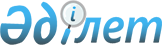 Қазақстан Республикасы Қаржылық мониторинг агенттігінің аумақтық органдары мен мамандандырылған мемлекеттік мекемесінің ережелерін бекіту туралыҚазақстан Республикасы Қаржылық мониторинг агенттігі Төрағасының 2021 жылғы 25 ақпандағы № 2 бұйрығы.
      Қазақстан Республикасы Президентінің "Қазақстан Республикасы Қаржылық мониторинг агенттігінің кейбір мәселелері туралы" 2021 жылғы 20 ақпандағы №515 Жарлығымен бекітілген Қазақстан Республикасының Қаржылық мониторинг агенттігі туралы ереженің 19-тармағының 8) тармақшасына сәйкес БҰЙЫРАМЫН:
      1. Қоса беріліп отырған:
      1) осы бұйрыққа 1-қосымшаға сәйкес Қазақстан Республикасы Қаржылық мониторинг агенттігінің Ақмола облысы бойынша Экономикалық тергеп-тексеру департаменті туралы ереже;
      2) осы бұйрыққа 2-қосымшаға сәйкес Қазақстан Республикасы Қаржылық мониторинг агенттігінің Ақтөбе облысы бойынша Экономикалық тергеп-тексеру департаменті туралы ереже; 
      3) осы бұйрыққа 3-қосымшаға сәйкес Қазақстан Республикасы Қаржылық мониторинг агенттігінің Алматы облысы бойынша Экономикалық тергеп-тексеру департаменті туралы ереже; 
      4) осы бұйрыққа 4-қосымшаға сәйкес Қазақстан Республикасы Қаржылық мониторинг агенттігінің Атырау облысы бойынша Экономикалық тергеп-тексеру департаменті туралы ереже; 
      5) осы бұйрыққа 5-қосымшаға сәйкес Қазақстан Республикасы Қаржылық мониторинг агенттігінің Шығыс Қазақстан облысы бойынша Экономикалық тергеп-тексеру департаменті туралы ереже;
      6) осы бұйрыққа 6-қосымшаға сәйкес Қазақстан Республикасы Қаржылық мониторинг агенттігінің Жамбыл облысы бойынша Экономикалық тергеп-тексеру департаменті туралы ереже;
      7) осы бұйрыққа 7-қосымшаға сәйкес Қазақстан Республикасы Қаржылық мониторинг агенттігінің Батыс Қазақстан облысы бойынша Экономикалық тергеп-тексеру департаменті туралы ереже;
      8) осы бұйрыққа 8-қосымшаға сәйкес Қазақстан Республикасы Қаржылық мониторинг агенттігінің Қарағанды облысы бойынша Экономикалық тергеп-тексеру департаменті туралы ереже;
      9) осы бұйрыққа 9-қосымшаға сәйкес Қазақстан Республикасы Қаржылық мониторинг агенттігінің Қостанай облысы бойынша Экономикалық тергеп-тексеру департаменті туралы ереже;
      10) осы бұйрыққа 10-қосымшаға сәйкес Қазақстан Республикасы Қаржылық мониторинг агенттігінің Қызылорда облысы бойынша Экономикалық тергеп-тексеру департаменті туралы ереже;
      11) осы бұйрыққа 11-қосымшаға сәйкес Қазақстан Республикасы Қаржылық мониторинг агенттігінің Маңғыстау облысы бойынша Экономикалық тергеп-тексеру департаменті туралы ереже;
      12) осы бұйрыққа 12-қосымшаға сәйкес Қазақстан Республикасы Қаржылық мониторинг агенттігінің Павлодар облысы бойынша Экономикалық тергеп-тексеру департаменті туралы ереже;
      13) осы бұйрыққа 13-қосымшаға сәйкес Қазақстан Республикасы Қаржылық мониторинг агенттігінің Солтүстік Қазақстан облысы бойынша Экономикалық тергеп-тексеру департаменті туралы ереже;
      14) осы бұйрыққа 14-қосымшаға сәйкес Қазақстан Республикасы Қаржылық мониторинг агенттігінің Түркістан облысы бойынша Экономикалық тергеп-тексеру департаменті туралы ереже;
      15) осы бұйрыққа 15-қосымшаға сәйкес Қазақстан Республикасы Қаржылық мониторинг агенттігінің Алматы қаласы бойынша Экономикалық тергеп-тексеру департаменті туралы ереже;
      16) осы бұйрыққа 16-қосымшаға сәйкес Қазақстан Республикасы Қаржылық мониторинг агенттігінің Нұр-Сұлтан қаласы бойынша Экономикалық тергеп-тексеру департаменті туралы ереже;
      17) осы бұйрыққа 17-қосымшаға сәйкес Қазақстан Республикасы Қаржылық мониторинг агенттігінің Шымкент қаласы бойынша Экономикалық тергеп-тексеру департаменті туралы ереже; 
      18) осы бұйрыққа 18-қосымшаға сәйкес Қазақстан Республикасы Қаржылық мониторинг агенттігінің Кинологиялық орталығы туралы ереже бекітілсін. 
      2. Қазақстан Республикасының Қаржылық мониторинг агенттігі (бұдан әрі – Агенттік) Құқықтық қамтамасыз ету департаментінің Заң басқармасы заңнамада белгіленген тәртіппен осы бұйрыққа қол қойылғаннан кейін күнтізбелік он күн ішінде оны қазақ және орыс тілдерінде ресми жариялау және Қазақстан Республикасы Нормативтік құқықтық актілерінің эталондық бақылау банкіне енгізу үшін Қазақстан Республикасы Әділет миинистрлігінің "Қазақстан Республикасының Заңнама және құқықтық ақпарат институты" шаруашылық жүргізу құқығындағы республикалық мемлекеттік кәсіпорнына жіберуді қамтамасыз етсін.
      3. Облыстар, республикалық маңызы бар қалалар және астана бойынша Экономикалық тергеп-тексеру департаменттері мен Кинологиялық орталық: 
      1) осы бұйрыққа қол қойылғаннан кейін күнтізбелік он күн ішінде осы бұйрықты өздерінің интернет-ресурстарында орналастыруды қамтамасыз етсін;
      2) Қазақстан Республикасының заңнамасында белгіленген мерзімде осы бұйрықтан туындайтын қажетті шараларды қабылдасын.
      4. Осы бұйрықтың орындалуын бақылауды өзіме қалдырамын.
      5. Осы бұйрық қол қойылған күнінен бастап қолданысқа енгізіледі. Қазақстан Республикасы Қаржылық мониторинг агенттігінің Ақмола облысы бойынша Экономикалық тергеп-тексеру департаменті туралы ереже 1-тарау. Жалпы ережелер
      1. Қазақстан Республикасы Қаржылық мониторинг агенттігінің Ақмола облысы бойынша Экономикалық тергеп-тексеру департаменті (бұдан әрі – Департамент) Қазақстан Республикасының заңнамасында осы органның құзырына жатқызылған экономикалық және қаржылық құқық бұзушылықтардың алдын алу, анықтау, жолын кесу, ашу және тергеп-тексеру бойынша іске асыру функцияларын, сондай-ақ Қазақстан Республикасының заңнамасына сәйкес өзге де функцияларды жүзеге асыратын Қазақстан Республикасы Қаржылық мониторинг агенттігінің (бұдан әрі – Агенттік) аумақтық органы болып табылады.
      2. Департамент өз қызметін Қазақстан Республикасының Конституциясына және заңдарына, Қазақстан Республикасы Президентінің және Үкіметінің актілеріне, өзге де нормативтік құқықтық актілерге, сондай-ақ осы Ережеге сәйкес жүзеге асырады.
      3. Департамент республикалық мемлекеттік мекеме ұйымдық-құқықтық нысанындағы заңды тұлға болып табылады, мемлекеттік тілде өз атауы бар мөрі мен мөртабандары, белгіленген үлгідегі бланкілері, сондай-ақ Қазақстан Республикасының заңнамасына сәйкес Қазақстан Республикасы Қаржы министрлігінің қазынашылық органдарында шоттары бар. 
      4. Департамент азаматтық-құқықтық қатынастарға өз атынан түседі.
      5. Департамент егер Қазақстан Республикасының заңнамасына сәйкес оған уәкілеттік берілген болса, мемлекеттің атынан азаматтық-құқықтық қатынастардың тарапы бола алады. 
      6. Департамент өз құзыретінің мәселелері бойынша Қазақстан Республикасының заңнамасында белгіленген тәртіпте Департамент басшысының бұйрықтарымен ресімделетін шешімдер қабылдайды.
      7. Департаменттің құрылымы мен штат санының лимиті Қазақстан Республикасының заңнамасына сәйкес бекітіледі.
      8. Департаменттің заңды мекенжайы: 020000, Қазақстан Республикасы, Ақмола облысы, Көкшетау қаласы, Пушкин көшесі, 21.
      9. Мемлекеттік органның толық атауы – "Қазақстан Республикасы Қаржылық мониторинг агенттігінің Ақмола облысы бойынша Экономикалық тергеп-тексеру департаменті" республикалық мемлекеттік мекемесі.
      10. Осы Ереже Департаменттің құрылтай құжаты болып табылады. 
      11. Департаменттің қызметін қаржыландыру республикалық бюджеттен жүзеге асырылады.
      12. Департаменттің функциялары болатын міндеттерді орындау тұрғысында Департаментке кәсіпкерлік субъектілерімен шарттық қатынастарға түсуге тыйым салынады.
      Егер Департаментке кіріс әкелетін қызмет атқаруға заңнамалық актілермен құқық берілсе, онда сондай қызметтен алынған кіріс мемлекеттік бюджет кірісіне жолданады.  2-тарау. Департаменттің негізгі міндеттері, функциялары, құқықтары мен міндеттері
      13. Департаменттің міндеттері:
      1) жеке және заңды тұлғалардың, қоғам мен мемлекеттің құқықтарын, бостандықтары мен заңды мүдделерін қорғау;
      2) Қазақстан Республикасының заңнамасында осы органның құзырына жатқызылған экономикалық және қаржылық құқық бұзушылықтардың алдын алу, оларды анықтау, жолын кесу, ашу және тергеп-тексеру;
      3) Қазақстан Республикасының заңнамасында көзделген өзге де міндеттерді орындау.
      14. Департаменттің функциялары:
      1) қылмыстық құқық бұзушылықтар туралы арыздарды, хабарламаларды және өзге де ақпаратты қабылдау, тіркеу және қарау;
      2) Қазақстан Республикасының заңнамасында осы органның құзырына жатқызылған құқық бұзушылықтарға сотқа дейінгі тергеп-тексеруді жүргізу;
      3) Қазақстан Республикасының жедел-iздестiру қызметі туралы заңнамасына сәйкес жедел-іздестіру іс-шараларын ұйымдастыру және жүзеге асыру; 
      4) қылмыстық процеске қатысатын адамдардың қауіпсіздігін қамтамасыз ету;
      5) Қазақстан Республикасының әкімшілік құқық бұзушылық туралы заңнамасында белгіленген тәртіпте қылмыстық-процестік қызметті қамтамасыз етуге байланысты әкімшілік құқық бұзушылықтар туралы істер бойынша іс жүргізуді жүзеге асыру;
      6) Қазақстан Республикасының заңнамасында осы органның құзырына жатқызылған құқық бұзушылықтар жөніндегі қылмыстық істер бойынша тәркіленген және қылмыстық жолмен табылған қаражатқа сатып алынған мүлікті мемлекеттің кірісіне айналдыру туралы ақпаратты кейіннен жариялай отырып өткізуге мониторингті жүзеге асыру; 
      7) Қазақстан Республикасының заңнамасында осы органның құзырына жатқызылған құқық бұзушылықтардың алдын алу, оларды анықтау, жолын кесу, ашу және тергеп-тексеру тұрғысынан әлеуметтік-экономикалық саладағы криминогендік жағдайды талдау;
      8) Қазақстан Республикасының заңнамасында осы органның құзырына жатқызылған қылмыстық құқық бұзушылықтармен күрес нысандары мен әдістерін жетілдіру; 
      9) басқа құқық қорғау және арнаулы органдардан келіп түскен өтінішхаттар мен сұрау салуларды орындау;
      10) өз құзыретінің шегінде Қазақстан Республикасының заңнамасында осы органның құзырына жатқызылған құқық бұзушылықтардың алдын алу, анықтау, жолын кесу, ашу және тергеп-тексеру мәселелері бойынша басқа мемлекеттік органдармен, ұйымдармен өзара іс-қимыл жасау; 
      11) Қазақстан Республикасының заңнамасында осы органның құзырына жатқызылған қылмыстық құқық бұзушылықтармен күрес мәселелері бойынша шет мемлекеттердің тиісті органдарымен өзара іс-қимыл жасау және өз өкілеттіктері шегінде халықаралық ұйымдардың қызметіне қатысу;
      12) ақпараттық қауіпсіздік саясатын іске асыру, Департаменттің техникалық және ақпараттық қызметін қамтамасыз ету және жетілдіру; 
      13) Департаментке жүктелген міндеттерді шешуді қамтамасыз ететін ақпараттық жүйелерді пайдалану;
      14) Департаменттің әкімшілік ғимараттарын күзету режимін және өткізу режимін қамтамасыз ету;
      15) Департаменттің қару-жарағына кіретін қарулардың, оқ-дәрілердің, арнайы қорғау құралдарының сақталуын есепке алу және бақылау;
      16) бейбіт және соғыс уақытында төтенше жағдайлар туындаған кезде жұмылдыру даярлығы, Департамент жұмысының тұрақтылығын арттыру;
      17) мемлекеттік құпияларды қорғауды қамтамасыз ету және құпиялылық режимін сақтау;
      18) Департамент жеке құрамының арасындағы құқық бұзушылықтардың профилактикасы, алдын алу және жолын кесу;
      19) Қазақстан Республикасының заңнамасында көзделген өзге функцияларды жүзеге асыру.
      15. Департаменттің құқықтары мен міндеттері:
      Құқықтары:
      1) Қазақстан Республикасының заңнамасында осы органның құзырына жатқызылған құқық бұзушылықтармен күрес бағдарламаларын әзірлеуге және іске асыруға қатысу;
      2) Қазақстан Республикасының заңнамасында белгіленген тәртіпте криминалистикалық зерттеулер жүргізу;
      3) өз құзыреті шегінде жедел-іздестіру іс-шараларын жария және жасырын, сондай-ақ Қазақстан Республикасының заңнамасында айқындалған жасырын тергеу әрекеттерін жүргізу; 
      4) жедел-іздестіру іс-шаралары мен жасырын тергеу әрекеттері барысында жазбаша немесе ауызша шарт бойынша жеке және заңды тұлғалардың, әскери бөлімдердің тұрғын және тұрғын емес үй-жайларын, көлік құралдарын, сондай-ақ өзге де мүлкін, залал келтірілген жағдайда сол залалды, сондай-ақ шығыстарды иелеріне Департаменттің есебінен өтей отырып пайдалану; 
      5) астыртын ұйымдар құру мақсатында, жедел-іздестіру қызметі мен жасырын тергеу әрекеттерін жүзеге асыратын органдардың жұмыскерлерін, бөлімшелерінің, ұйымдарының, үй-жайлары мен көлік құралдарының ведомстволық тиесілігін, сондай-ақ құпия көмекшілердің жеке басын шифрлайтын құжаттарды пайдалану; 
      6) жедел-іздестіру қызметін жүзеге асыратын органдардың көлік құралдарын пайдалану қағидаларын әзірлеу және бекіту; 
      7) қажетті ғылыми-техникалық немесе өзге де арнайы білімі бар лауазымды адамдар мен мамандардың көмегін пайдалану; 
      8) Қазақстан Республикасының заңнамалық актілерінде белгіленген, коммерциялық, банктік және заңмен қорғалатын өзге де құпияны құрайтын мәліметтерді жария етуге қойылатын талаптарды сақтай отырып, басқа ұйымдардан жедел-іздестіру қызметінің міндеттерін шешу үшін маңызы бар ақпаратты өтеусіз алу және пайдалану; 
      9) Қазақстан Республикасының аумағында жедел-іздестіру қызметі мен жасырын тергеу әрекеттерін жүзеге асыруға құқығы бар басқа органдармен келісу бойынша Департаменттің күші мен қаражатын жекелеген іс-шаралар жүргізу үшін тартуға; 
      10) жедел-іздестіру іс-шаралары мен жасырын тергеу әрекеттерін жүргізу мақсатында ғана тәуліктің кез келген уақытында ұйымдардың аумағына және үй-жайларына, ал, күзетуді әскери жарғыларға сәйкес әскери қызметшілер, сондай-ақ, құқық қорғау органдары мен арнаулы мемлекеттік органдардың қызметшілері жүзеге асыратын әскери бөлімдер мен басқа да режимдік объектілердің аумағына – олардың басшыларымен не құрамында режимдік объектілері немесе әскери бөлімдері бар орталық мемлекеттік органдар басшыларымен келісу бойынша кедергісіз кіру; 
      11) жедел-іздестіру іс-шаралары барысында анықталған қылмыстық құқық бұзушылықтар туралы мәліметтерді оларды растайтын материалдарды қоса бере отырып, Қазақстан Республикасының қылмыстық-процестік заңнамасында белгіленген тәртіппен және мерзімдерде тіркеу және (немесе) тергелуі бойынша беру;
      12) құқық бұзушылық жасаған адамдарды Қазақстан Республикасының заңнамасына сәйкес ұстау және Қазақстан Республикасының қаржы мониторингі органдарының немесе өзге де органдарының қызметтік үй-жайларына жеткізу;
      13) Қазақстан Республикасының қылмыстық-процестік заңнамасына және Қазақстан Республикасының әкімшілік құқық бұзушылық туралы заңнамасына сәйкес құжаттарды, тауарларды, заттарды немесе өзге де мүлікті алып қою, тінту жасау немесе алу;
      14) Қазақстан Республикасының заңнамасына сәйкес дыбыс-, бейнежазба, кино-, суретке түсіру, көшірме бедер жасау, баспатаңба, жоспарлар, схемалар және ақпаратты түсіріп алудың басқа да тәсілдерін жүргізу;
      15) Қазақстан Республикасының заңнамасына сәйкес қаржы мониторингі органдарына жүктелген функцияларды орындау үшін қаруды, арнайы техникалық және өзге де құралдарды қоса алғанда тауарлар сатып алу; 
      16) Қазақстан Республикасының заңнамасында белгіленген тәртіпте дене күшін, оның ішінде күрестің жауынгерлік тәсілдерін қолдану, атыс және өзге қаруды, арнайы құралдарды алып жүру, сақтау және қолдану; 
      17) іс жүргізуде бар материалдар мен қылмыстық істер бойынша құжаттарға, материалдарға, статистикалық ақпаратқа және өзге де мәліметтерге қол жеткізу, сондай-ақ ұйымдардың басшылары мен басқа да лауазымды тұлғаларынан, жеке тұлғалардан оларды беруді талап ету, олардың көшірмелерін түсіру, түсініктемелер алу;
      18) Қазақстан Республикасының заңнамасында көзделген тәртіпте тиісті уақытша ұстау изоляторларын, тергеу изоляторларын пайдалану;
      19) іс жүргізудегі қылмыстық істер бойынша шақыруға келуден жалтарған адамдарды күштеп әкелу; 
      20) ұсталғандарды және қамауға алынған өзге де адамдарды айдауылмен алып жүру; 
      21) Департаменттің қызметкерлерін және жұмыскерлерін даярлауды, қайта даярлауды және олардың біліктілігін арттыруды жүзеге асыру;
      22) Қазақстан Республикасының заңнамасында көзделген өзге құқықтарды жүзеге асыру;
      Міндеттері:
      23) жасалған немесе дайындалып жатқан қылмыстық құқық бұзушылықтар туралы арыздар мен хабарламаларды қабылдау, тіркеу және қарастыру, олардың алдын алу, анықтау, жолын кесу, ашу және тергеп-тексеру, сондай-ақ оларды жасаған адамдарды ұстау және қоғамға қауіпті зардаптарды болдырмау бойынша шараларды уақтылы қабылдау;
      24) Қазақстан Республикасының жедел-іздестіру қызметі туралы заңнамасына сәйкес жедел-іздестіру іс-шараларын жүзеге асыру;
      25) Қазақстан Республикасының қылмыстық-процестік заңнамасына сәйкес өкілеттіктерді жүзеге асыру;
      26) жедел-іздестіру қызметінің міндеттерін шешуді қамтамасыз ететін жедел есепке алуларды және ақпараттық жүйелерді құру және пайдалану;
      27) жеке және заңды тұлғалардың заңмен қорғалатын құқықтарын, бостандықтары мен мүдделерiн, меншiктi, қоғамның, мемлекеттiң қауiпсiздiгiн қорғау және оның экономикалық әлеуетiн нығайту үшiн құзыретiне сәйкес қажеттi шаралар қабылдау;
      28) жедел-іздестіру іс-шаралары мен жасырын тергеу әрекеттерін жүзеге асыру арқылы құқық бұзушылықтардың алдын алуды, оларды анықтауды, жолын кесуді, ашуды және тергеп-тексеруді, олардың нәтижесін қылмыстық процесте пайдалану үшін тіркеуді қамтамасыз ету;
      29) қылмыстық іс бойынша жасырынған сотталушыны және азаматтық іс бойынша жауапкерді, жазасын өтеуден немесе пробациялық бақылаудан жалтарып жүрген адамды іздестіру туралы сот актілерін, сондай-ақ сот орындаушыларының прокурор санкциялаған атқарушылық іс жүргізу бойынша борышкерді іздестіру туралы қаулыларын орындау;
      30) қоғам мен мемлекет қауiпсiздiгiне қатер төнгенiн дәлелдейтiн өздерiне белгiлi болған жәйттер мен деректердi Қазақстан Республикасының мемлекеттiк өкiмет пен басқару органдарына дер кезiнде хабарлау;
      31) құқықтық көмек туралы шарттар (келiсiмдер) негiзiнде тиiстi халықаралық құқық қорғау ұйымдары мен шет мемлекеттердiң құқық қорғау органдарының сұрау-салуларын орындау;
      32) жедел-iздестiру іс-шаралары мен жасырын тергеу әрекеттерін жүргiзу кезінде, сондай-ақ жүргізілген жедел-іздестіру іс-шаралары мен жасырын тергеу әрекеттерінің нәтижелерін көрсететін материалдарды қылмыстық процесте пайдалану үшін беру кезінде құпиялылықты қамтамасыз ету және ақпарат көздерiнің құпиясын ашуға жол бермеу жөнiндегi қажеттi шараларды қолдану;
      33) әкімшілік құқық бұзушылықтар туралы істерді хаттамаға түсіру және қарау, әкімшілік ұстауды жүзеге асыру, сондай-ақ Қазақстан Республикасының әкімшілік құқық бұзушылық туралы кодексінде көзделген басқа да шараларды қолдану;
      34) өз қызметі процесінде алынған қызметтік, коммерциялық, банктік немесе заңмен қорғалатын өзге де құпияны құрайтын ақпаратты, мәліметтер мен құжаттарды сақтаудың, қорғаудың тиісті режимін және сақталуын қамтамасыз ету;
      35) қаржы мониторингін жүзеге асыру процесінде адамның және азаматтың, заңды тұлғалардың және мемлекеттің құқықтары мен заңды мүдделерінің сақталуын қамтамасыз ету;
      36) Қазақстан Республикасының заңнамасында белгіленген тәртіпте және мерзімде қаржы мониторингі органының және (немесе) қаржы мониторингі органы лауазымды тұлғаларының әрекеттеріне (әрекетсіздігіне) шағымдарды қарау;
      37) Қазақстан Республикасының заңнамасында осы органның құзырына жатқызылған қылмыстық құқық бұзушылықтар келтірген мүліктік зиянның орнын толтыруды қамтамасыз ету үшін құзыреті шегінде шаралар қабылдау;
      38) қылмыстық процеске қатысатын адамдарды мемлекеттік қорғау бойынша заңнамалық актілермен көзделген шараларды қабылдау;
      39) заңнамада белгіленген тәртіпте негізгі функциялар мен міндеттерді іске асыру үшін қажетті ақпаратты Агенттікке ұсыну;
      40) Қазақстан Республикасының заңнамасында көзделген өзге де құқықтар мен міндеттерді жүзеге асыру. 3-тарау. Департаменттің қызметін ұйымдастыру
      16. Департаментке басшылықты Департаментке жүктелген міндеттердің орындалуына дербес жауапты болатын басшы жүзеге асырады.
      17. Департамент басшысы Қазақстан Республикасының заңнамасына сәйкес лауазымға тағайындалады және лауазымнан босатылады.
      18. Департамент басшысының Қазақстан Республикасының заңнамасына сәйкес лауазымға тағайындалатын және лауазымнан босатылатын орынбасарлары болады.
      19. Департамент басшысының өкілеттігі:
      1) Департаментке жүктелген міндеттерге сәйкес оның қызметін ұйымдастырады және жалпы басшылықты жүзеге асырады;
      2) еңбек қатынастары мәселелері Агенттіктің құзыретіне жатқызылған қызметкерлерді қоспағанда, Департамент қызметкерлері мен жұмыскерлерін лауазымға тағайындайды және лауазымнан босатады; 
      3) Департаменттің қызметкерлері мен жұмыскерлерін іссапарға жіберу, демалыстар беру, даярлау (қайта даярлау), біліктілігін арттыру мәселелерін, өзінің құзыретіне жатқызылған қызметкерлері мен жұмыскерлердің еңбек қатынастары мәселелерін шешеді;
      4) өңір шегінде өзіне және өзінің орынбасарларына қатысты іссапарға жіберу мәселелерін шешеді;
      5) Қазақстан Республикасының заңнамасында белгіленген тәртіпте еңбек қатынастары мәселелері өзінің құзыретіне жатқызылған Департаменттің қызметкерлері мен жұмыскерлеріне тәртіптік жаза қолданады және көтермелеу шараларын қолданады;
      6) өз құзыреті шегінде Департаменттің қызметкерлері мен жұмыскерлерінің орындауы үшін міндетті құқықтық актілер шығарады және нұсқаулар береді; 
      7) Қазақстан Республикасының заңнамасына сәйкес мемлекеттік органдармен және өзге де ұйымдармен қарым-қатынастарда Департамент атынан өкілдік етеді; 
      8) Департаменттің құрылымдық бөлімшелерінің ережелерін және қызметкерлері мен жұмыскерлерінің лауазымдық нұсқаулықтарын бекітеді;
      9) Департаментте сыбайлас жемқорлыққа қарсы іс-қимылға бағытталған шараларды қабылдайды; 
      10) бағынысты қызметкерлердің сыбайлас жемқорлық құқық бұзушылықтар жасауының алдын алу жөніндегі лауазымдық міндеттерін орындамағаны немесе тиісінше орындамағаны үшін жауапты болады;
      11) Агенттікке берілетін ақпараттың дұрыстығына дербес жауапты болады;
      12) Департаменттің қызметін ақпараттық-талдамалық, ұйымдастырушылық, материалдық-техникалық және қаржылық қамтамасыз етуді ұйымдастырады;
      13) Агенттікке Департаменттің қызметкерлері мен жұмыскерлерін мемлекеттік және ведомстволық наградалармен марапаттау туралы ұсыныстар енгізеді; 
      14) Қазақстан Республикасының заңнамасына сәйкес өзге де өкілеттіктерді жүзеге асырады.
      Департамент басшысы болмаған кезеңде оның өкілеттіктерін орындауды Қазақстан Республикасының заңнамасына сәйкес оны алмастыратын адам жүзеге асырады.
      Ескерту. 19-тармаққа өзгеріс енгізілді – ҚР Қаржылық мониторинг агенттігі Төрағасының 08.06.2021 № 130-НҚ бұйрығымен.

 4-тарау. Департаменттің мүлкі
      20. Департаменттің заңнамада көзделген жағдайларда жедел басқару құқығында оқшауланған мүлкі болады.
      Департаменттің мүлкі оған меншік иесі берген мүліктің, сондай-ақ Қазақстан Республикасының заңнамасында тыйым салынбаған өз қызметі нәтижесінде сатып алынған мүлік (ақша кірісін қоса алғанда) және өзге де көздер есебінен құралады.
      21. Департаментке бекітілген мүлік республикалық меншікке жатады. 
      22. Департаменттің өзіне бекітілген мүлікті және қаржыландыру жоспары бойынша берілген қаражат есебінен сатып алынған мүлікті, егер заңнамада өзгеше белгіленбесе, дербес иеліктен шығаруға немесе оған өзгедей тәсілмен билік етуге құқығы жоқ. 5-тарау. Департаментті қайта ұйымдастыру және тарату
      23. Департаментті қайта ұйымдастыру және тарату Қазақстан Республикасының заңнамасына сәйкес жүзеге асырылады. Қазақстан Республикасы Қаржылық мониторинг агенттігінің Ақтөбе облысы бойынша Экономикалық тергеп-тексеру департаменті туралы ереже 1-тарау. Жалпы ережелер
      1. Қазақстан Республикасы Қаржылық мониторинг агенттігінің Ақтөбе облысы бойынша Экономикалық тергеп-тексеру департаменті (бұдан әрі – Департамент) Қазақстан Республикасының заңнамасында осы органның құзырына жатқызылған экономикалық және қаржылық құқық бұзушылықтардың алдын алу, оларды анықтау, жолын кесу, ашу және тергеп-тексеру бойынша іске асыру функцияларын, сондай-ақ Қазақстан Республикасының заңнамасына сәйкес өзге де функцияларды жүзеге асыратын Қазақстан Республикасы Қаржылық мониторинг агенттігінің (бұдан әрі – Агенттік) аумақтық органы.
      2. Департамент өз қызметін Қазақстан Республикасының Конституциясына және заңдарына, Қазақстан Республикасы Президентінің және Үкіметінің актілеріне, өзге де нормативтік құқықтық актілерге, сондай-ақ осы Ережеге сәйкес жүзеге асырады.
      3. Департамент республикалық мемлекеттік мекеме ұйымдық-құқықтық нысанындағы заңды тұлға, мемлекеттік тілде өз атауы бар мөрі мен мөртабандары, белгіленген үлгідегі бланкілері, сондай-ақ Қазақстан Республикасының заңнамасына сәйкес Қазақстан Республикасы Қаржы министрлігінің қазынашылық органдарында шоттары бар. 
      4. Департамент азаматтық-құқықтық қатынастарға өз атынан түседі.
      5. Департамент егер Қазақстан Республикасының заңнамасына сәйкес оған уәкілеттік берілген болса, мемлекеттің атынан азаматтық-құқықтық қатынастардың тарапы бола алады. 
      6. Департамент өз құзыретінің мәселелері бойынша Қазақстан Республикасының заңнамасында белгіленген тәртіпте Департамент басшысының бұйрықтарымен ресімделетін шешімдер қабылдайды.
      7. Департаменттің құрылымы мен штат санының лимиті Қазақстан Республикасының заңнамасына сәйкес бекітіледі.
      8. "Департаменттің заңды мекенжайы: 030000, Қазақстан Республикасы, Ақтөбе облысы, Астана ауданы, Алтын Орда ықшам ауданы, 8А.
      Ескерту. 8-тармақ жаңа редакцияда – ҚР Қаржылық мониторинг агенттігі Төрағасының 31.01.2024 № 115-НҚ бұйрығымен.


      9. Мемлекеттік органның толық атауы – "Қазақстан Республикасы Қаржылық мониторинг агенттігінің Ақтөбе облысы бойынша Экономикалық тергеп-тексеру департаменті" республикалық мемлекеттік мекемесі.
      10. Осы Ереже Департаменттің құрылтай құжаты болып табылады. 
      11. Департаменттің қызметін қаржыландыру республикалық бюджеттен жүзеге асырылады.
      12. Департаменттің функциялары болатын міндеттерді орындау тұрғысында Департаментке кәсіпкерлік субъектілерімен шарттық қатынастарға түсуге тыйым салынады.
      Егер Департаментке кіріс әкелетін қызмет атқаруға заңнамалық актілермен құқық берілсе, онда сондай қызметтен алынған кіріс мемлекеттік бюджет кірісіне жолданады.  2-тарау. Департаменттің негізгі міндеттері, функциялары, құқықтары мен міндеттері
      13. Департаменттің міндеттері:
      1) жеке және заңды тұлғалардың, қоғам мен мемлекеттің құқықтарын, бостандықтары мен заңды мүдделерін қорғау;
      2) Қазақстан Республикасының заңнамасында осы органның құзырына жатқызылған экономикалық және қаржылық құқық бұзушылықтардың алдын алу, оларды анықтау, жолын кесу, ашу және тергеп-тексеру;
      3) Қазақстан Республикасының заңнамасында көзделген өзге де міндеттерді орындау.
      14. Департаменттің функциялары:
      1) қылмыстық құқық бұзушылықтар туралы арыздарды, хабарламаларды және өзге де ақпаратты қабылдау, тіркеу және қарау;
      2) Қазақстан Республикасының заңнамасында осы органның құзырына жатқызылған құқық бұзушылықтарға сотқа дейінгі тергеп-тексеруді жүргізу;
      3) Қазақстан Республикасының жедел-iздестiру қызметі туралы заңнамасына сәйкес жедел-іздестіру іс-шараларын ұйымдастыру және жүзеге асыру; 
      4) қылмыстық процеске қатысатын адамдардың қауіпсіздігін қамтамасыз ету;
      5) Қазақстан Республикасының әкімшілік құқық бұзушылық туралы заңнамасында белгіленген тәртіпте қылмыстық-процестік қызметті қамтамасыз етуге байланысты әкімшілік құқық бұзушылықтар туралы істер бойынша іс жүргізуді жүзеге асыру;
      6) Қазақстан Республикасының заңнамасында осы органның құзырына жатқызылған құқық бұзушылықтар жөніндегі қылмыстық істер бойынша тәркіленген және қылмыстық жолмен табылған қаражатқа сатып алынған мүлікті мемлекеттің кірісіне айналдыру туралы ақпаратты кейіннен жариялай отырып өткізуге мониторингті жүзеге асыру; 
      7) Қазақстан Республикасының заңнамасында осы органның құзырына жатқызылған құқық бұзушылықтардың алдын алу, оларды анықтау, жолын кесу, ашу және тергеп-тексеру тұрғысынан әлеуметтік-экономикалық саладағы криминогендік жағдайды талдау;
      8) Қазақстан Республикасының заңнамасында осы органның құзырына жатқызылған қылмыстық құқық бұзушылықтармен күрес нысандары мен әдістерін жетілдіру; 
      9) басқа құқық қорғау және арнаулы органдардан келіп түскен өтінішхаттар мен сұрау салуларды орындау;
      10) өз құзыретінің шегінде Қазақстан Республикасының заңнамасында осы органның құзырына жатқызылған құқық бұзушылықтардың алдын алу, анықтау, жолын кесу, ашу және тергеп-тексеру мәселелері бойынша басқа мемлекеттік органдармен, ұйымдармен өзара іс-қимыл жасау; 
      11) Қазақстан Республикасының заңнамасында осы органның құзырына жатқызылған қылмыстық құқық бұзушылықтармен күрес мәселелері бойынша шет мемлекеттердің тиісті органдарымен өзара іс-қимыл жасау және өз өкілеттіктері шегінде халықаралық ұйымдардың қызметіне қатысу;
      12) ақпараттық қауіпсіздік саясатын іске асыру, Департаменттің техникалық және ақпараттық қызметін қамтамасыз ету және жетілдіру; 
      13) Департаментке жүктелген міндеттерді шешуді қамтамасыз ететін ақпараттық жүйелерді пайдалану;
      14) Департаменттің әкімшілік ғимараттарын күзету режимін және өткізу режимін қамтамасыз ету;
      15) Департаменттің қару-жарағына кіретін қарулардың, оқ-дәрілердің, арнайы қорғау құралдарының сақталуын есепке алу және бақылау;
      16) бейбіт және соғыс уақытында төтенше жағдайлар туындаған кезде жұмылдыру даярлығы, Департамент жұмысының тұрақтылығын арттыру;
      17) мемлекеттік құпияларды қорғауды қамтамасыз ету және құпиялылық режимін сақтау;
      18) Департамент жеке құрамының арасындағы құқық бұзушылықтардың профилактикасы, алдын алу және жолын кесу;
      19) Қазақстан Республикасының заңнамасында көзделген өзге функцияларды жүзеге асыру.
      15. Департаменттің құқықтары мен міндеттері:
      Құқықтары:
      1) Қазақстан Республикасының заңнамасында осы органның құзырына жатқызылған құқық бұзушылықтармен күрес бағдарламаларын әзірлеуге және іске асыруға қатысу;
      2) Қазақстан Республикасының заңнамасында белгіленген тәртіпте криминалистикалық зерттеулер жүргізу;
      3) өз құзыреті шегінде жедел-іздестіру іс-шараларын жария және жасырын, сондай-ақ Қазақстан Республикасының заңнамасында айқындалған жасырын тергеу әрекеттерін жүргізу; 
      4) жедел-іздестіру іс-шаралары мен жасырын тергеу әрекеттері барысында жазбаша немесе ауызша шарт бойынша жеке және заңды тұлғалардың, әскери бөлімдердің тұрғын және тұрғын емес үй-жайларын, көлік құралдарын, сондай-ақ өзге де мүлкін, залал келтірілген жағдайда сол залалды, сондай-ақ шығыстарды иелеріне Департаменттің есебінен өтей отырып пайдалану; 
      5) астыртын ұйымдар құру мақсатында, жедел-іздестіру қызметі мен жасырын тергеу әрекеттерін жүзеге асыратын органдардың жұмыскерлерін, бөлімшелерінің, ұйымдарының, үй-жайлары мен көлік құралдарының ведомстволық тиесілігін, сондай-ақ құпия көмекшілердің жеке басын шифрлайтын құжаттарды пайдалану; 
      6) жедел-іздестіру қызметін жүзеге асыратын органдардың көлік құралдарын пайдалану қағидаларын әзірлеу және бекіту; 
      7) қажетті ғылыми-техникалық немесе өзге де арнайы білімі бар лауазымды адамдар мен мамандардың көмегін пайдалану; 
      8) Қазақстан Республикасының заңнамалық актілерінде белгіленген, коммерциялық, банктік және заңмен қорғалатын өзге де құпияны құрайтын мәліметтерді жария етуге қойылатын талаптарды сақтай отырып, басқа ұйымдардан жедел-іздестіру қызметінің міндеттерін шешу үшін маңызы бар ақпаратты өтеусіз алу және пайдалану; 
      9) Қазақстан Республикасының аумағында жедел-іздестіру қызметі мен жасырын тергеу әрекеттерін жүзеге асыруға құқығы бар басқа органдармен келісу бойынша Департаменттің күші мен қаражатын жекелеген іс-шаралар жүргізу үшін тартуға; 
      10) жедел-іздестіру іс-шаралары мен жасырын тергеу әрекеттерін жүргізу мақсатында ғана тәуліктің кез келген уақытында ұйымдардың аумағына және үй-жайларына, ал, күзетуді әскери жарғыларға сәйкес әскери қызметшілер, сондай-ақ, құқық қорғау органдары мен арнаулы мемлекеттік органдардың қызметшілері жүзеге асыратын әскери бөлімдер мен басқа да режимдік объектілердің аумағына – олардың басшыларымен не құрамында режимдік объектілері немесе әскери бөлімдері бар орталық мемлекеттік органдар басшыларымен келісу бойынша кедергісіз кіру; 
      11) жедел-іздестіру іс-шаралары барысында анықталған қылмыстық құқық бұзушылықтар туралы мәліметтерді оларды растайтын материалдарды қоса бере отырып, Қазақстан Республикасының қылмыстық-процестік заңнамасында белгіленген тәртіппен және мерзімдерде тіркеу және (немесе) тергелуі бойынша беру;
      12) құқық бұзушылық жасаған адамдарды Қазақстан Республикасының заңнамасына сәйкес ұстау және Қазақстан Республикасының қаржы мониторингі органдарының немесе өзге де органдарының қызметтік үй-жайларына жеткізу;
      13) Қазақстан Республикасының қылмыстық-процестік заңнамасына және Қазақстан Республикасының әкімшілік құқық бұзушылық туралы заңнамасына сәйкес құжаттарды, тауарларды, заттарды немесе өзге де мүлікті алып қою, тінту жасау немесе алу;
      14) Қазақстан Республикасының заңнамасына сәйкес дыбыс-, бейнежазба, кино-, суретке түсіру, көшірме бедер жасау, баспатаңба, жоспарлар, схемалар және ақпаратты түсіріп алудың басқа да тәсілдерін жүргізу;
      15) Қазақстан Республикасының заңнамасына сәйкес қаржы мониторингі органдарына жүктелген функцияларды орындау үшін қаруды, арнайы техникалық және өзге де құралдарды қоса алғанда тауарлар сатып алу; 
      16) Қазақстан Республикасының заңнамасында белгіленген тәртіпте дене күшін, оның ішінде күрестің жауынгерлік тәсілдерін қолдану, атыс және өзге қаруды, арнайы құралдарды алып жүру, сақтау және қолдану; 
      17) іс жүргізуде бар материалдар мен қылмыстық істер бойынша құжаттарға, материалдарға, статистикалық ақпаратқа және өзге де мәліметтерге қол жеткізу, сондай-ақ ұйымдардың басшылары мен басқа да лауазымды тұлғаларынан, жеке тұлғалардан оларды беруді талап ету, олардың көшірмелерін түсіру, түсініктемелер алу;
      18) Қазақстан Республикасының заңнамасында көзделген тәртіпте тиісті уақытша ұстау изоляторларын, тергеу изоляторларын пайдалану;
      19) іс жүргізудегі қылмыстық істер бойынша шақыруға келуден жалтарған адамдарды күштеп әкелу; 
      20) ұсталғандарды және қамауға алынған өзге де адамдарды айдауылмен алып жүру; 
      21) Департаменттің қызметкерлерін және жұмыскерлерін даярлауды, қайта даярлауды және олардың біліктілігін арттыруды жүзеге асыру;
      22) Қазақстан Республикасының заңнамасында көзделген өзге құқықтарды жүзеге асыру;
      Міндеттері:
      23) жасалған немесе дайындалып жатқан қылмыстық құқық бұзушылықтар туралы арыздар мен хабарламаларды қабылдау, тіркеу және қарастыру, олардың алдын алу, анықтау, жолын кесу, ашу және тергеп-тексеру, сондай-ақ оларды жасаған адамдарды ұстау және қоғамға қауіпті зардаптарды болдырмау бойынша шараларды уақтылы қабылдау;
      24) Қазақстан Республикасының жедел-іздестіру қызметі туралы заңнамасына сәйкес жедел-іздестіру іс-шараларын жүзеге асыру;
      25) Қазақстан Республикасының қылмыстық-процестік заңнамасына сәйкес өкілеттіктерді жүзеге асыру;
      26) жедел-іздестіру қызметінің міндеттерін шешуді қамтамасыз ететін жедел есепке алуларды және ақпараттық жүйелерді құру және пайдалану;
      27) жеке және заңды тұлғалардың заңмен қорғалатын құқықтарын, бостандықтары мен мүдделерiн, меншiктi, қоғамның, мемлекеттiң қауiпсiздiгiн қорғау және оның экономикалық әлеуетiн нығайту үшiн құзыретiне сәйкес қажеттi шаралар қабылдау;
      28) жедел-іздестіру іс-шаралары мен жасырын тергеу әрекеттерін жүзеге асыру арқылы құқық бұзушылықтардың алдын алуды, оларды анықтауды, жолын кесуді, ашуды және тергеп-тексеруді, олардың нәтижесін қылмыстық процесте пайдалану үшін тіркеуді қамтамасыз ету;
      29) қылмыстық іс бойынша жасырынған сотталушыны және азаматтық іс бойынша жауапкерді, жазасын өтеуден немесе пробациялық бақылаудан жалтарып жүрген адамды іздестіру туралы сот актілерін, сондай-ақ сот орындаушыларының прокурор санкциялаған атқарушылық іс жүргізу бойынша борышкерді іздестіру туралы қаулыларын орындау;
      30) қоғам мен мемлекет қауiпсiздiгiне қатер төнгенiн дәлелдейтiн өздерiне белгiлi болған жәйттер мен деректердi Қазақстан Республикасының мемлекеттiк өкiмет пен басқару органдарына дер кезiнде хабарлау;
      31) құқықтық көмек туралы шарттар (келiсiмдер) негiзiнде тиiстi халықаралық құқық қорғау ұйымдары мен шет мемлекеттердiң құқық қорғау органдарының сұрау-салуларын орындау;
      32) жедел-iздестiру іс-шаралары мен жасырын тергеу әрекеттерін жүргiзу кезінде, сондай-ақ жүргізілген жедел-іздестіру іс-шаралары мен жасырын тергеу әрекеттерінің нәтижелерін көрсететін материалдарды қылмыстық процесте пайдалану үшін беру кезінде құпиялылықты қамтамасыз ету және ақпарат көздерiнің құпиясын ашуға жол бермеу жөнiндегi қажеттi шараларды қолдану;
      33) әкімшілік құқық бұзушылықтар туралы істерді хаттамаға түсіру және қарау, әкімшілік ұстауды жүзеге асыру, сондай-ақ Қазақстан Республикасының әкімшілік құқық бұзушылық туралы кодексінде көзделген басқа да шараларды қолдану;
      34) өз қызметі процесінде алынған қызметтік, коммерциялық, банктік немесе заңмен қорғалатын өзге де құпияны құрайтын ақпаратты, мәліметтер мен құжаттарды сақтаудың, қорғаудың тиісті режимін және сақталуын қамтамасыз ету;
      35) қаржы мониторингін жүзеге асыру процесінде адамның және азаматтың, заңды тұлғалардың және мемлекеттің құқықтары мен заңды мүдделерінің сақталуын қамтамасыз ету;
      36) Қазақстан Республикасының заңнамасында белгіленген тәртіпте және мерзімде қаржы мониторингі органының және (немесе) қаржы мониторингі органы лауазымды тұлғаларының әрекеттеріне (әрекетсіздігіне) шағымдарды қарау;
      37) Қазақстан Республикасының заңнамасында осы органның құзырына жатқызылған қылмыстық құқық бұзушылықтар келтірген мүліктік зиянның орнын толтыруды қамтамасыз ету үшін құзыреті шегінде шаралар қабылдау;
      38) қылмыстық процеске қатысатын адамдарды мемлекеттік қорғау бойынша заңнамалық актілермен көзделген шараларды қабылдау;
      39) заңнамада белгіленген тәртіпте негізгі функциялар мен міндеттерді іске асыру үшін қажетті ақпаратты Агенттікке ұсыну;
      40) Қазақстан Республикасының заңнамасында көзделген өзге де құқықтар мен міндеттерді жүзеге асыру. 3-тарау. Департаменттің қызметін ұйымдастыру
      16. Департаментке басшылықты Департаментке жүктелген міндеттердің орындалуына дербес жауапты болатын басшы жүзеге асырады.
      17. Департамент басшысы Қазақстан Республикасының заңнамасына сәйкес лауазымға тағайындалады және лауазымнан босатылады.
      18. Департамент басшысының Қазақстан Республикасының заңнамасына сәйкес лауазымға тағайындалатын және лауазымнан босатылатын орынбасарлары болады.
      19. Департамент басшысының өкілеттігі:
      1) Департаментке жүктелген міндеттерге сәйкес оның қызметін ұйымдастырады және жалпы басшылықты жүзеге асырады;
      2) еңбек қатынастары мәселелері Агенттіктің құзыретіне жатқызылған қызметкерлерді қоспағанда, Департамент қызметкерлері мен жұмыскерлерін лауазымға тағайындайды және лауазымнан босатады; 
      3) Департаменттің қызметкерлері мен жұмыскерлерін іссапарға жіберу, демалыстар беру, даярлау (қайта даярлау), біліктілігін арттыру мәселелерін, өзінің құзыретіне жатқызылған қызметкерлері мен жұмыскерлердің еңбек қатынастары мәселелерін шешеді;
      4) өңір шегінде өзіне және өзінің орынбасарларына қатысты іссапарға жіберу мәселелерін шешеді;
      5) Қазақстан Республикасының заңнамасында белгіленген тәртіпте еңбек қатынастары мәселелері өзінің құзыретіне жатқызылған Департаменттің қызметкерлері мен жұмыскерлеріне тәртіптік жаза қолданады және көтермелеу шараларын қолданады;
      6) өз құзыреті шегінде Департаменттің қызметкерлері мен жұмыскерлерінің орындауы үшін міндетті құқықтық актілер шығарады және нұсқаулар береді; 
      7) Қазақстан Республикасының заңнамасына сәйкес мемлекеттік органдармен және өзге де ұйымдармен қарым-қатынастарда Департамент атынан өкілдік етеді; 
      8) Департаменттің құрылымдық бөлімшелерінің ережелерін және қызметкерлері мен жұмыскерлерінің лауазымдық нұсқаулықтарын бекітеді;
      9) Департаментте сыбайлас жемқорлыққа қарсы іс-қимылға бағытталған шараларды қабылдайды; 
      10) бағынысты қызметкерлердің сыбайлас жемқорлық құқық бұзушылықтар жасауының алдын алу жөніндегі лауазымдық міндеттерін орындамағаны немесе тиісінше орындамағаны үшін жауапты болады;
      11) Агенттікке берілетін ақпараттың дұрыстығына дербес жауапты болады;
      12) Департаменттің қызметін ақпараттық-талдамалық, ұйымдастырушылық, материалдық-техникалық және қаржылық қамтамасыз етуді ұйымдастырады;
      13) Агенттікке Департаменттің қызметкерлері мен жұмыскерлерін мемлекеттік және ведомстволық наградалармен марапаттау туралы ұсыныстар енгізеді; 
      14) Қазақстан Республикасының заңнамасына сәйкес өзге де өкілеттіктерді жүзеге асырады.
      Департамент басшысы болмаған кезеңде оның өкілеттіктерін орындауды Қазақстан Республикасының заңнамасына сәйкес оны алмастыратын адам жүзеге асырады.
      Ескерту. 19-тармаққа өзгеріс енгізілді – ҚР Қаржылық мониторинг агенттігі Төрағасының 08.06.2021 № 130-НҚ бұйрығымен.

 4-тарау. Департаменттің мүлкі
      20. Департаменттің заңнамада көзделген жағдайларда жедел басқару құқығында оқшауланған мүлкі болады.
      Департаменттің мүлкі оған меншік иесі берген мүліктің, сондай-ақ Қазақстан Республикасының заңнамасында тыйым салынбаған өз қызметі нәтижесінде сатып алынған мүлік (ақша кірісін қоса алғанда) және өзге де көздер есебінен құралады.
      21. Департаментке бекітілген мүлік республикалық меншікке жатады. 
      22. Департаменттің өзіне бекітілген мүлікті және қаржыландыру жоспары бойынша берілген қаражат есебінен сатып алынған мүлікті, егер заңнамада өзгеше белгіленбесе, дербес иеліктен шығаруға немесе оған өзгедей тәсілмен билік етуге құқығы жоқ. 5-тарау. Департаментті қайта ұйымдастыру және тарату
      23. Департаментті қайта ұйымдастыру және тарату Қазақстан Республикасының заңнамасына сәйкес жүзеге асырылады. Қазақстан Республикасы Қаржылық мониторинг агенттігінің Алматы облысы бойынша Экономикалық тергеп-тексеру департаменті туралы ереже 1-тарау. Жалпы ережелер
      1. Қазақстан Республикасы Қаржылық мониторинг агенттігінің Алматы облысы бойынша Экономикалық тергеп-тексеру департаменті (бұдан әрі – Департамент) Қазақстан Республикасының заңнамасында осы органның құзырына жатқызылған экономикалық және қаржылық құқық бұзушылықтардың алдын алу, анықтау, жолын кесу, ашу және тергеп-тексеру бойынша іске асыру функцияларын, сондай-ақ Қазақстан Республикасының заңнамасына сәйкес өзге де функцияларды жүзеге асыратын Қазақстан Республикасы Қаржылық мониторинг агенттігінің (бұдан әрі – Агенттік) аумақтық органы болып табылады.
      2. Департамент өз қызметін Қазақстан Республикасының Конституциясына және заңдарына, Қазақстан Республикасы Президентінің және Үкіметінің актілеріне, өзге де нормативтік құқықтық актілерге, сондай-ақ осы Ережеге сәйкес жүзеге асырады.
      3. Департамент республикалық мемлекеттік мекеме ұйымдық-құқықтық нысанындағы заңды тұлға болып табылады, мемлекеттік тілде өз атауы бар мөрі мен мөртабандары, белгіленген үлгідегі бланкілері, сондай-ақ Қазақстан Республикасының заңнамасына сәйкес Қазақстан Республикасы Қаржы министрлігінің қазынашылық органдарында шоттары бар. 
      4. Департамент азаматтық-құқықтық қатынастарға өз атынан түседі.
      5. Департамент егер Қазақстан Республикасының заңнамасына сәйкес оған уәкілеттік берілген болса, мемлекеттің атынан азаматтық-құқықтық қатынастардың тарапы бола алады. 
      6. Департамент өз құзыретінің мәселелері бойынша Қазақстан Республикасының заңнамасында белгіленген тәртіпте Департамент басшысының бұйрықтарымен ресімделетін шешімдер қабылдайды.
      7. Департаменттің құрылымы мен штат санының лимиті Қазақстан Республикасының заңнамасына сәйкес бекітіледі.
      8. "Департаменттің заңды мекенжайы: 040800, Қазақстан Республикасы, Алматы облысы, Қонаев қаласы, Индустриальная көшесі, 9/4 ғимарат.
      Ескерту. 8-тармақ жаңа редакцияда – ҚР Қаржылық мониторинг агенттігі Төрағасының 04.04.2024 № 95-НҚ бұйрығымен.


      9. Мемлекеттік органның толық атауы – "Қазақстан Республикасы Қаржылық мониторинг агенттігінің Алматы облысы бойынша Экономикалық тергеп-тексеру департаменті" республикалық мемлекеттік мекемесі.
      10. Осы Ереже Департаменттің құрылтай құжаты болып табылады. 
      11. Департаменттің қызметін қаржыландыру республикалық бюджеттен жүзеге асырылады.
      12. Департаменттің функциялары болатын міндеттерді орындау тұрғысында Департаментке кәсіпкерлік субъектілерімен шарттық қатынастарға түсуге тыйым салынады.
      Егер Департаментке кіріс әкелетін қызмет атқаруға заңнамалық актілермен құқық берілсе, онда сондай қызметтен алынған кіріс мемлекеттік бюджет кірісіне жолданады.  2-тарау. Департаменттің негізгі міндеттері, функциялары, құқықтары мен міндеттері
      13. Департаменттің міндеттері:
      1) жеке және заңды тұлғалардың, қоғам мен мемлекеттің құқықтарын, бостандықтары мен заңды мүдделерін қорғау;
      2) Қазақстан Республикасының заңнамасында осы органның құзырына жатқызылған экономикалық және қаржылық құқық бұзушылықтардың алдын алу, оларды анықтау, жолын кесу, ашу және тергеп-тексеру;
      3) Қазақстан Республикасының заңнамасында көзделген өзге де міндеттерді орындау.
      14. Департаменттің функциялары:
      1) қылмыстық құқық бұзушылықтар туралы арыздарды, хабарламаларды және өзге де ақпаратты қабылдау, тіркеу және қарау;
      2) Қазақстан Республикасының заңнамасында осы органның құзырына жатқызылған құқық бұзушылықтарға сотқа дейінгі тергеп-тексеруді жүргізу;
      3) Қазақстан Республикасының жедел-iздестiру қызметі туралы заңнамасына сәйкес жедел-іздестіру іс-шараларын ұйымдастыру және жүзеге асыру; 
      4) қылмыстық процеске қатысатын адамдардың қауіпсіздігін қамтамасыз ету;
      5) Қазақстан Республикасының әкімшілік құқық бұзушылық туралы заңнамасында белгіленген тәртіпте қылмыстық-процестік қызметті қамтамасыз етуге байланысты әкімшілік құқық бұзушылықтар туралы істер бойынша іс жүргізуді жүзеге асыру;
      6) Қазақстан Республикасының заңнамасында осы органның құзырына жатқызылған құқық бұзушылықтар жөніндегі қылмыстық істер бойынша тәркіленген және қылмыстық жолмен табылған қаражатқа сатып алынған мүлікті мемлекеттің кірісіне айналдыру туралы ақпаратты кейіннен жариялай отырып өткізуге мониторингті жүзеге асыру; 
      7) Қазақстан Республикасының заңнамасында осы органның құзырына жатқызылған құқық бұзушылықтардың алдын алу, оларды анықтау, жолын кесу, ашу және тергеп-тексеру тұрғысынан әлеуметтік-экономикалық саладағы криминогендік жағдайды талдау;
      8) Қазақстан Республикасының заңнамасында осы органның құзырына жатқызылған қылмыстық құқық бұзушылықтармен күрес нысандары мен әдістерін жетілдіру; 
      9) басқа құқық қорғау және арнаулы органдардан келіп түскен өтінішхаттар мен сұрау салуларды орындау;
      10) өз құзыретінің шегінде Қазақстан Республикасының заңнамасында осы органның құзырына жатқызылған құқық бұзушылықтардың алдын алу, анықтау, жолын кесу, ашу және тергеп-тексеру мәселелері бойынша басқа мемлекеттік органдармен, ұйымдармен өзара іс-қимыл жасау; 
      11) Қазақстан Республикасының заңнамасында осы органның құзырына жатқызылған қылмыстық құқық бұзушылықтармен күрес мәселелері бойынша шет мемлекеттердің тиісті органдарымен өзара іс-қимыл жасау және өз өкілеттіктері шегінде халықаралық ұйымдардың қызметіне қатысу;
      12) ақпараттық қауіпсіздік саясатын іске асыру, Департаменттің техникалық және ақпараттық қызметін қамтамасыз ету және жетілдіру; 
      13) Департаментке жүктелген міндеттерді шешуді қамтамасыз ететін ақпараттық жүйелерді пайдалану;
      14) Департаменттің әкімшілік ғимараттарын күзету режимін және өткізу режимін қамтамасыз ету;
      15) Департаменттің қару-жарағына кіретін қарулардың, оқ-дәрілердің, арнайы қорғау құралдарының сақталуын есепке алу және бақылау;
      16) бейбіт және соғыс уақытында төтенше жағдайлар туындаған кезде жұмылдыру даярлығы, Департамент жұмысының тұрақтылығын арттыру;
      17) мемлекеттік құпияларды қорғауды қамтамасыз ету және құпиялылық режимін сақтау;
      18) Департамент жеке құрамының арасындағы құқық бұзушылықтардың профилактикасы, алдын алу және жолын кесу;
      19) Қазақстан Республикасының заңнамасында көзделген өзге функцияларды жүзеге асыру.
      15. Департаменттің құқықтары мен міндеттері:
      Құқықтары:
      1) Қазақстан Республикасының заңнамасында осы органның құзырына жатқызылған құқық бұзушылықтармен күрес бағдарламаларын әзірлеуге және іске асыруға қатысу;
      2) Қазақстан Республикасының заңнамасында белгіленген тәртіпте криминалистикалық зерттеулер жүргізу;
      3) өз құзыреті шегінде жедел-іздестіру іс-шараларын жария және жасырын, сондай-ақ Қазақстан Республикасының заңнамасында айқындалған жасырын тергеу әрекеттерін жүргізу; 
      4) жедел-іздестіру іс-шаралары мен жасырын тергеу әрекеттері барысында жазбаша немесе ауызша шарт бойынша жеке және заңды тұлғалардың, әскери бөлімдердің тұрғын және тұрғын емес үй-жайларын, көлік құралдарын, сондай-ақ өзге де мүлкін, залал келтірілген жағдайда сол залалды, сондай-ақ шығыстарды иелеріне Департаменттің есебінен өтей отырып пайдалану; 
      5) астыртын ұйымдар құру мақсатында, жедел-іздестіру қызметі мен жасырын тергеу әрекеттерін жүзеге асыратын органдардың жұмыскерлерін, бөлімшелерінің, ұйымдарының, үй-жайлары мен көлік құралдарының ведомстволық тиесілігін, сондай-ақ құпия көмекшілердің жеке басын шифрлайтын құжаттарды пайдалану; 
      6) жедел-іздестіру қызметін жүзеге асыратын органдардың көлік құралдарын пайдалану қағидаларын әзірлеу және бекіту; 
      7) қажетті ғылыми-техникалық немесе өзге де арнайы білімі бар лауазымды адамдар мен мамандардың көмегін пайдалану; 
      8) Қазақстан Республикасының заңнамалық актілерінде белгіленген, коммерциялық, банктік және заңмен қорғалатын өзге де құпияны құрайтын мәліметтерді жария етуге қойылатын талаптарды сақтай отырып, басқа ұйымдардан жедел-іздестіру қызметінің міндеттерін шешу үшін маңызы бар ақпаратты өтеусіз алу және пайдалану; 
      9) Қазақстан Республикасының аумағында жедел-іздестіру қызметі мен жасырын тергеу әрекеттерін жүзеге асыруға құқығы бар басқа органдармен келісу бойынша Департаменттің күші мен қаражатын жекелеген іс-шаралар жүргізу үшін тартуға; 
      10) жедел-іздестіру іс-шаралары мен жасырын тергеу әрекеттерін жүргізу мақсатында ғана тәуліктің кез келген уақытында ұйымдардың аумағына және үй-жайларына, ал, күзетуді әскери жарғыларға сәйкес әскери қызметшілер, сондай-ақ, құқық қорғау органдары мен арнаулы мемлекеттік органдардың қызметшілері жүзеге асыратын әскери бөлімдер мен басқа да режимдік объектілердің аумағына – олардың басшыларымен не құрамында режимдік объектілері немесе әскери бөлімдері бар орталық мемлекеттік органдар басшыларымен келісу бойынша кедергісіз кіру; 
      11) жедел-іздестіру іс-шаралары барысында анықталған қылмыстық құқық бұзушылықтар туралы мәліметтерді оларды растайтын материалдарды қоса бере отырып, Қазақстан Республикасының қылмыстық-процестік заңнамасында белгіленген тәртіппен және мерзімдерде тіркеу және (немесе) тергелуі бойынша беру;
      12) құқық бұзушылық жасаған адамдарды Қазақстан Республикасының заңнамасына сәйкес ұстау және Қазақстан Республикасының қаржы мониторингі органдарының немесе өзге де органдарының қызметтік үй-жайларына жеткізу;
      13) Қазақстан Республикасының қылмыстық-процестік заңнамасына және Қазақстан Республикасының әкімшілік құқық бұзушылық туралы заңнамасына сәйкес құжаттарды, тауарларды, заттарды немесе өзге де мүлікті алып қою, тінту жасау немесе алу;
      14) Қазақстан Республикасының заңнамасына сәйкес дыбыс-, бейнежазба, кино-, суретке түсіру, көшірме бедер жасау, баспатаңба, жоспарлар, схемалар және ақпаратты түсіріп алудың басқа да тәсілдерін жүргізу;
      15) Қазақстан Республикасының заңнамасына сәйкес қаржы мониторингі органдарына жүктелген функцияларды орындау үшін қаруды, арнайы техникалық және өзге де құралдарды қоса алғанда тауарлар сатып алу; 
      16) Қазақстан Республикасының заңнамасында белгіленген тәртіпте дене күшін, оның ішінде күрестің жауынгерлік тәсілдерін қолдану, атыс және өзге қаруды, арнайы құралдарды алып жүру, сақтау және қолдану; 
      17) іс жүргізуде бар материалдар мен қылмыстық істер бойынша құжаттарға, материалдарға, статистикалық ақпаратқа және өзге де мәліметтерге қол жеткізу, сондай-ақ ұйымдардың басшылары мен басқа да лауазымды тұлғаларынан, жеке тұлғалардан оларды беруді талап ету, олардың көшірмелерін түсіру, түсініктемелер алу;
      18) Қазақстан Республикасының заңнамасында көзделген тәртіпте тиісті уақытша ұстау изоляторларын, тергеу изоляторларын пайдалану;
      19) іс жүргізудегі қылмыстық істер бойынша шақыруға келуден жалтарған адамдарды күштеп әкелу; 
      20) ұсталғандарды және қамауға алынған өзге де адамдарды айдауылмен алып жүру; 
      21) Департаменттің қызметкерлерін және жұмыскерлерін даярлауды, қайта даярлауды және олардың біліктілігін арттыруды жүзеге асыру;
      22) Қазақстан Республикасының заңнамасында көзделген өзге құқықтарды жүзеге асыру;
      Міндеттері:
      23) жасалған немесе дайындалып жатқан қылмыстық құқық бұзушылықтар туралы арыздар мен хабарламаларды қабылдау, тіркеу және қарастыру, олардың алдын алу, анықтау, жолын кесу, ашу және тергеп-тексеру, сондай-ақ оларды жасаған адамдарды ұстау және қоғамға қауіпті зардаптарды болдырмау бойынша шараларды уақтылы қабылдау;
      24) Қазақстан Республикасының жедел-іздестіру қызметі туралы заңнамасына сәйкес жедел-іздестіру іс-шараларын жүзеге асыру;
      25) Қазақстан Республикасының қылмыстық-процестік заңнамасына сәйкес өкілеттіктерді жүзеге асыру;
      26) жедел-іздестіру қызметінің міндеттерін шешуді қамтамасыз ететін жедел есепке алуларды және ақпараттық жүйелерді құру және пайдалану;
      27) жеке және заңды тұлғалардың заңмен қорғалатын құқықтарын, бостандықтары мен мүдделерiн, меншiктi, қоғамның, мемлекеттiң қауiпсiздiгiн қорғау және оның экономикалық әлеуетiн нығайту үшiн құзыретiне сәйкес қажеттi шаралар қабылдау;
      28) жедел-іздестіру іс-шаралары мен жасырын тергеу әрекеттерін жүзеге асыру арқылы құқық бұзушылықтардың алдын алуды, оларды анықтауды, жолын кесуді, ашуды және тергеп-тексеруді, олардың нәтижесін қылмыстық процесте пайдалану үшін тіркеуді қамтамасыз ету;
      29) қылмыстық іс бойынша жасырынған сотталушыны және азаматтық іс бойынша жауапкерді, жазасын өтеуден немесе пробациялық бақылаудан жалтарып жүрген адамды іздестіру туралы сот актілерін, сондай-ақ сот орындаушыларының прокурор санкциялаған атқарушылық іс жүргізу бойынша борышкерді іздестіру туралы қаулыларын орындау;
      30) қоғам мен мемлекет қауiпсiздiгiне қатер төнгенiн дәлелдейтiн өздерiне белгiлi болған жәйттер мен деректердi Қазақстан Республикасының мемлекеттiк өкiмет пен басқару органдарына дер кезiнде хабарлау;
      31) құқықтық көмек туралы шарттар (келiсiмдер) негiзiнде тиiстi халықаралық құқық қорғау ұйымдары мен шет мемлекеттердiң құқық қорғау органдарының сұрау-салуларын орындау;
      32) жедел-iздестiру іс-шаралары мен жасырын тергеу әрекеттерін жүргiзу кезінде, сондай-ақ жүргізілген жедел-іздестіру іс-шаралары мен жасырын тергеу әрекеттерінің нәтижелерін көрсететін материалдарды қылмыстық процесте пайдалану үшін беру кезінде құпиялылықты қамтамасыз ету және ақпарат көздерiнің құпиясын ашуға жол бермеу жөнiндегi қажеттi шараларды қолдану;
      33) әкімшілік құқық бұзушылықтар туралы істерді хаттамаға түсіру және қарау, әкімшілік ұстауды жүзеге асыру, сондай-ақ Қазақстан Республикасының әкімшілік құқық бұзушылық туралы кодексінде көзделген басқа да шараларды қолдану;
      34) өз қызметі процесінде алынған қызметтік, коммерциялық, банктік немесе заңмен қорғалатын өзге де құпияны құрайтын ақпаратты, мәліметтер мен құжаттарды сақтаудың, қорғаудың тиісті режимін және сақталуын қамтамасыз ету;
      35) қаржы мониторингін жүзеге асыру процесінде адамның және азаматтың, заңды тұлғалардың және мемлекеттің құқықтары мен заңды мүдделерінің сақталуын қамтамасыз ету;
      36) Қазақстан Республикасының заңнамасында белгіленген тәртіпте және мерзімде қаржы мониторингі органының және (немесе) қаржы мониторингі органы лауазымды тұлғаларының әрекеттеріне (әрекетсіздігіне) шағымдарды қарау;
      37) Қазақстан Республикасының заңнамасында осы органның құзырына жатқызылған қылмыстық құқық бұзушылықтар келтірген мүліктік зиянның орнын толтыруды қамтамасыз ету үшін құзыреті шегінде шаралар қабылдау;
      38) қылмыстық процеске қатысатын адамдарды мемлекеттік қорғау бойынша заңнамалық актілермен көзделген шараларды қабылдау;
      39) заңнамада белгіленген тәртіпте негізгі функциялар мен міндеттерді іске асыру үшін қажетті ақпаратты Агенттікке ұсыну;
      40) Қазақстан Республикасының заңнамасында көзделген өзге де құқықтар мен міндеттерді жүзеге асыру. 3-тарау. Департаменттің қызметін ұйымдастыру
      16. Департаментке басшылықты Департаментке жүктелген міндеттердің орындалуына дербес жауапты болатын басшы жүзеге асырады.
      17. Департамент басшысы Қазақстан Республикасының заңнамасына сәйкес лауазымға тағайындалады және лауазымнан босатылады.
      18. Департамент басшысының Қазақстан Республикасының заңнамасына сәйкес лауазымға тағайындалатын және лауазымнан босатылатын орынбасарлары болады.
      19. Департамент басшысының өкілеттігі:
      1) Департаментке жүктелген міндеттерге сәйкес оның қызметін ұйымдастырады және жалпы басшылықты жүзеге асырады;
      2) еңбек қатынастары мәселелері Агенттіктің құзыретіне жатқызылған қызметкерлерді қоспағанда, Департамент қызметкерлері мен жұмыскерлерін лауазымға тағайындайды және лауазымнан босатады; 
      3) Департаменттің қызметкерлері мен жұмыскерлерін іссапарға жіберу, демалыстар беру, даярлау (қайта даярлау), біліктілігін арттыру мәселелерін, өзінің құзыретіне жатқызылған қызметкерлері мен жұмыскерлердің еңбек қатынастары мәселелерін шешеді;
      4) өңір шегінде өзіне және өзінің орынбасарларына қатысты іссапарға жіберу мәселелерін шешеді;
      5) Қазақстан Республикасының заңнамасында белгіленген тәртіпте еңбек қатынастары мәселелері өзінің құзыретіне жатқызылған Департаменттің қызметкерлері мен жұмыскерлеріне тәртіптік жаза қолданады және көтермелеу шараларын қолданады;
      6) өз құзыреті шегінде Департаменттің қызметкерлері мен жұмыскерлерінің орындауы үшін міндетті құқықтық актілер шығарады және нұсқаулар береді; 
      7) Қазақстан Республикасының заңнамасына сәйкес мемлекеттік органдармен және өзге де ұйымдармен қарым-қатынастарда Департамент атынан өкілдік етеді; 
      8) Департаменттің құрылымдық бөлімшелерінің ережелерін және қызметкерлері мен жұмыскерлерінің лауазымдық нұсқаулықтарын бекітеді;
      9) Департаментте сыбайлас жемқорлыққа қарсы іс-қимылға бағытталған шараларды қабылдайды; 
      10) бағынысты қызметкерлердің сыбайлас жемқорлық құқық бұзушылықтар жасауының алдын алу жөніндегі лауазымдық міндеттерін орындамағаны немесе тиісінше орындамағаны үшін жауапты болады;
      11) Агенттікке берілетін ақпараттың дұрыстығына дербес жауапты болады;
      12) Департаменттің қызметін ақпараттық-талдамалық, ұйымдастырушылық, материалдық-техникалық және қаржылық қамтамасыз етуді ұйымдастырады;
      13) Агенттікке Департаменттің қызметкерлері мен жұмыскерлерін мемлекеттік және ведомстволық наградалармен марапаттау туралы ұсыныстар енгізеді; 
      14) Қазақстан Республикасының заңнамасына сәйкес өзге де өкілеттіктерді жүзеге асырады.
      Департамент басшысы болмаған кезеңде оның өкілеттіктерін орындауды Қазақстан Республикасының заңнамасына сәйкес оны алмастыратын адам жүзеге асырады.
      Ескерту. 19-тармаққа өзгеріс енгізілді – ҚР Қаржылық мониторинг агенттігі Төрағасының 08.06.2021 № 130-НҚ бұйрығымен.

 4-тарау. Департаменттің мүлкі
      20. Департаменттің заңнамада көзделген жағдайларда жедел басқару құқығында оқшауланған мүлкі болады.
      Департаменттің мүлкі оған меншік иесі берген мүліктің, сондай-ақ Қазақстан Республикасының заңнамасында тыйым салынбаған өз қызметі нәтижесінде сатып алынған мүлік (ақша кірісін қоса алғанда) және өзге де көздер есебінен құралады.
      21. Департаментке бекітілген мүлік республикалық меншікке жатады. 
      22. Департаменттің өзіне бекітілген мүлікті және қаржыландыру жоспары бойынша берілген қаражат есебінен сатып алынған мүлікті, егер заңнамада өзгеше белгіленбесе, дербес иеліктен шығаруға немесе оған өзгедей тәсілмен билік етуге құқығы жоқ. 5-тарау. Департаментті қайта ұйымдастыру және тарату
      23. Департаментті қайта ұйымдастыру және тарату Қазақстан Республикасының заңнамасына сәйкес жүзеге асырылады. Қазақстан Республикасы Қаржылық мониторинг агенттігінің Атырау облысы бойынша Экономикалық тергеп-тексеру департаменті туралы ереже 1-тарау. Жалпы ережелер
      1. Қазақстан Республикасы Қаржылық мониторинг агенттігінің Атырау облысы бойынша Экономикалық тергеп-тексеру департаменті (бұдан әрі – Департамент) Қазақстан Республикасының заңнамасында осы органның құзырына жатқызылған экономикалық және қаржылық құқық бұзушылықтардың алдын алу, анықтау, жолын кесу, ашу және тергеп-тексеру бойынша іске асыру функцияларын, сондай-ақ Қазақстан Республикасының заңнамасына сәйкес өзге де функцияларды жүзеге асыратын Қазақстан Республикасы Қаржылық мониторинг агенттігінің (бұдан әрі – Агенттік) аумақтық органы болып табылады.
      2. Департамент өз қызметін Қазақстан Республикасының Конституциясына және заңдарына, Қазақстан Республикасы Президентінің және Үкіметінің актілеріне, өзге де нормативтік құқықтық актілерге, сондай-ақ осы Ережеге сәйкес жүзеге асырады.
      3. Департамент республикалық мемлекеттік мекеме ұйымдық-құқықтық нысанындағы заңды тұлға болып табылады, мемлекеттік тілде өз атауы бар мөрі мен мөртабандары, белгіленген үлгідегі бланкілері, сондай-ақ Қазақстан Республикасының заңнамасына сәйкес Қазақстан Республикасы Қаржы министрлігінің қазынашылық органдарында шоттары бар. 
      4. Департамент азаматтық-құқықтық қатынастарға өз атынан түседі.
      5. Департамент егер Қазақстан Республикасының заңнамасына сәйкес оған уәкілеттік берілген болса, мемлекеттің атынан азаматтық-құқықтық қатынастардың тарапы бола алады. 
      6. Департамент өз құзыретінің мәселелері бойынша Қазақстан Республикасының заңнамасында белгіленген тәртіпте Департамент басшысының бұйрықтарымен ресімделетін шешімдер қабылдайды.
      7. Департаменттің құрылымы мен штат санының лимиті Қазақстан Республикасының заңнамасына сәйкес бекітіледі.
      8. Департаменттің заңды мекенжайы: 060002, Қазақстан Республикасы, Атырау облысы, Атырау қаласы, Абай көшесі, 8.
      9. Мемлекеттік органның толық атауы – "Қазақстан Республикасы Қаржылық мониторинг агенттігінің Атырау облысы бойынша Экономикалық тергеп-тексеру департаменті" республикалық мемлекеттік мекемесі.
      10. Осы Ереже Департаменттің құрылтай құжаты болып табылады. 
      11. Департаменттің қызметін қаржыландыру республикалық бюджеттен жүзеге асырылады.
      12. Департаменттің функциялары болатын міндеттерді орындау тұрғысында Департаментке кәсіпкерлік субъектілерімен шарттық қатынастарға түсуге тыйым салынады.
      Егер Департаментке кіріс әкелетін қызмет атқаруға заңнамалық актілермен құқық берілсе, онда сондай қызметтен алынған кіріс мемлекеттік бюджет кірісіне жолданады.  2-тарау. Департаменттің негізгі міндеттері, функциялары, құқықтары мен міндеттері
      13. Департаменттің міндеттері:
      1) жеке және заңды тұлғалардың, қоғам мен мемлекеттің құқықтарын, бостандықтары мен заңды мүдделерін қорғау;
      2) Қазақстан Республикасының заңнамасында осы органның құзырына жатқызылған экономикалық және қаржылық құқық бұзушылықтардың алдын алу, оларды анықтау, жолын кесу, ашу және тергеп-тексеру;
      3) Қазақстан Республикасының заңнамасында көзделген өзге де міндеттерді орындау.
      14. Департаменттің функциялары:
      1) қылмыстық құқық бұзушылықтар туралы арыздарды, хабарламаларды және өзге де ақпаратты қабылдау, тіркеу және қарау;
      2) Қазақстан Республикасының заңнамасында осы органның құзырына жатқызылған құқық бұзушылықтарға сотқа дейінгі тергеп-тексеруді жүргізу;
      3) Қазақстан Республикасының жедел-iздестiру қызметі туралы заңнамасына сәйкес жедел-іздестіру іс-шараларын ұйымдастыру және жүзеге асыру; 
      4) қылмыстық процеске қатысатын адамдардың қауіпсіздігін қамтамасыз ету;
      5) Қазақстан Республикасының әкімшілік құқық бұзушылық туралы заңнамасында белгіленген тәртіпте қылмыстық-процестік қызметті қамтамасыз етуге байланысты әкімшілік құқық бұзушылықтар туралы істер бойынша іс жүргізуді жүзеге асыру;
      6) Қазақстан Республикасының заңнамасында осы органның құзырына жатқызылған құқық бұзушылықтар жөніндегі қылмыстық істер бойынша тәркіленген және қылмыстық жолмен табылған қаражатқа сатып алынған мүлікті мемлекеттің кірісіне айналдыру туралы ақпаратты кейіннен жариялай отырып өткізуге мониторингті жүзеге асыру; 
      7) Қазақстан Республикасының заңнамасында осы органның құзырына жатқызылған құқық бұзушылықтардың алдын алу, оларды анықтау, жолын кесу, ашу және тергеп-тексеру тұрғысынан әлеуметтік-экономикалық саладағы криминогендік жағдайды талдау;
      8) Қазақстан Республикасының заңнамасында осы органның құзырына жатқызылған қылмыстық құқық бұзушылықтармен күрес нысандары мен әдістерін жетілдіру; 
      9) басқа құқық қорғау және арнаулы органдардан келіп түскен өтінішхаттар мен сұрау салуларды орындау;
      10) өз құзыретінің шегінде Қазақстан Республикасының заңнамасында осы органның құзырына жатқызылған құқық бұзушылықтардың алдын алу, анықтау, жолын кесу, ашу және тергеп-тексеру мәселелері бойынша басқа мемлекеттік органдармен, ұйымдармен өзара іс-қимыл жасау; 
      11) Қазақстан Республикасының заңнамасында осы органның құзырына жатқызылған қылмыстық құқық бұзушылықтармен күрес мәселелері бойынша шет мемлекеттердің тиісті органдарымен өзара іс-қимыл жасау және өз өкілеттіктері шегінде халықаралық ұйымдардың қызметіне қатысу;
      12) ақпараттық қауіпсіздік саясатын іске асыру, Департаменттің техникалық және ақпараттық қызметін қамтамасыз ету және жетілдіру; 
      13) Департаментке жүктелген міндеттерді шешуді қамтамасыз ететін ақпараттық жүйелерді пайдалану;
      14) Департаменттің әкімшілік ғимараттарын күзету режимін және өткізу режимін қамтамасыз ету;
      15) Департаменттің қару-жарағына кіретін қарулардың, оқ-дәрілердің, арнайы қорғау құралдарының сақталуын есепке алу және бақылау;
      16) бейбіт және соғыс уақытында төтенше жағдайлар туындаған кезде жұмылдыру даярлығы, Департамент жұмысының тұрақтылығын арттыру;
      17) мемлекеттік құпияларды қорғауды қамтамасыз ету және құпиялылық режимін сақтау;
      18) Департамент жеке құрамының арасындағы құқық бұзушылықтардың профилактикасы, алдын алу және жолын кесу;
      19) Қазақстан Республикасының заңнамасында көзделген өзге функцияларды жүзеге асыру.
      15. Департаменттің құқықтары мен міндеттері:
      Құқықтары:
      1) Қазақстан Республикасының заңнамасында осы органның құзырына жатқызылған құқық бұзушылықтармен күрес бағдарламаларын әзірлеуге және іске асыруға қатысу;
      2) Қазақстан Республикасының заңнамасында белгіленген тәртіпте криминалистикалық зерттеулер жүргізу;
      3) өз құзыреті шегінде жедел-іздестіру іс-шараларын жария және жасырын, сондай-ақ Қазақстан Республикасының заңнамасында айқындалған жасырын тергеу әрекеттерін жүргізу; 
      4) жедел-іздестіру іс-шаралары мен жасырын тергеу әрекеттері барысында жазбаша немесе ауызша шарт бойынша жеке және заңды тұлғалардың, әскери бөлімдердің тұрғын және тұрғын емес үй-жайларын, көлік құралдарын, сондай-ақ өзге де мүлкін, залал келтірілген жағдайда сол залалды, сондай-ақ шығыстарды иелеріне Департаменттің есебінен өтей отырып пайдалану; 
      5) астыртын ұйымдар құру мақсатында, жедел-іздестіру қызметі мен жасырын тергеу әрекеттерін жүзеге асыратын органдардың жұмыскерлерін, бөлімшелерінің, ұйымдарының, үй-жайлары мен көлік құралдарының ведомстволық тиесілігін, сондай-ақ құпия көмекшілердің жеке басын шифрлайтын құжаттарды пайдалану; 
      6) жедел-іздестіру қызметін жүзеге асыратын органдардың көлік құралдарын пайдалану қағидаларын әзірлеу және бекіту; 
      7) қажетті ғылыми-техникалық немесе өзге де арнайы білімі бар лауазымды адамдар мен мамандардың көмегін пайдалану; 
      8) Қазақстан Республикасының заңнамалық актілерінде белгіленген, коммерциялық, банктік және заңмен қорғалатын өзге де құпияны құрайтын мәліметтерді жария етуге қойылатын талаптарды сақтай отырып, басқа ұйымдардан жедел-іздестіру қызметінің міндеттерін шешу үшін маңызы бар ақпаратты өтеусіз алу және пайдалану; 
      9) Қазақстан Республикасының аумағында жедел-іздестіру қызметі мен жасырын тергеу әрекеттерін жүзеге асыруға құқығы бар басқа органдармен келісу бойынша Департаменттің күші мен қаражатын жекелеген іс-шаралар жүргізу үшін тартуға; 
      10) жедел-іздестіру іс-шаралары мен жасырын тергеу әрекеттерін жүргізу мақсатында ғана тәуліктің кез келген уақытында ұйымдардың аумағына және үй-жайларына, ал, күзетуді әскери жарғыларға сәйкес әскери қызметшілер, сондай-ақ, құқық қорғау органдары мен арнаулы мемлекеттік органдардың қызметшілері жүзеге асыратын әскери бөлімдер мен басқа да режимдік объектілердің аумағына – олардың басшыларымен не құрамында режимдік объектілері немесе әскери бөлімдері бар орталық мемлекеттік органдар басшыларымен келісу бойынша кедергісіз кіру; 
      11) жедел-іздестіру іс-шаралары барысында анықталған қылмыстық құқық бұзушылықтар туралы мәліметтерді оларды растайтын материалдарды қоса бере отырып, Қазақстан Республикасының қылмыстық-процестік заңнамасында белгіленген тәртіппен және мерзімдерде тіркеу және (немесе) тергелуі бойынша беру;
      12) құқық бұзушылық жасаған адамдарды Қазақстан Республикасының заңнамасына сәйкес ұстау және Қазақстан Республикасының қаржы мониторингі органдарының немесе өзге де органдарының қызметтік үй-жайларына жеткізу;
      13) Қазақстан Республикасының қылмыстық-процестік заңнамасына және Қазақстан Республикасының әкімшілік құқық бұзушылық туралы заңнамасына сәйкес құжаттарды, тауарларды, заттарды немесе өзге де мүлікті алып қою, тінту жасау немесе алу;
      14) Қазақстан Республикасының заңнамасына сәйкес дыбыс-, бейнежазба, кино-, суретке түсіру, көшірме бедер жасау, баспатаңба, жоспарлар, схемалар және ақпаратты түсіріп алудың басқа да тәсілдерін жүргізу;
      15) Қазақстан Республикасының заңнамасына сәйкес қаржы мониторингі органдарына жүктелген функцияларды орындау үшін қаруды, арнайы техникалық және өзге де құралдарды қоса алғанда тауарлар сатып алу; 
      16) Қазақстан Республикасының заңнамасында белгіленген тәртіпте дене күшін, оның ішінде күрестің жауынгерлік тәсілдерін қолдану, атыс және өзге қаруды, арнайы құралдарды алып жүру, сақтау және қолдану; 
      17) іс жүргізуде бар материалдар мен қылмыстық істер бойынша құжаттарға, материалдарға, статистикалық ақпаратқа және өзге де мәліметтерге қол жеткізу, сондай-ақ ұйымдардың басшылары мен басқа да лауазымды тұлғаларынан, жеке тұлғалардан оларды беруді талап ету, олардың көшірмелерін түсіру, түсініктемелер алу;
      18) Қазақстан Республикасының заңнамасында көзделген тәртіпте тиісті уақытша ұстау изоляторларын, тергеу изоляторларын пайдалану;
      19) іс жүргізудегі қылмыстық істер бойынша шақыруға келуден жалтарған адамдарды күштеп әкелу; 
      20) ұсталғандарды және қамауға алынған өзге де адамдарды айдауылмен алып жүру; 
      21) Департаменттің қызметкерлерін және жұмыскерлерін даярлауды, қайта даярлауды және олардың біліктілігін арттыруды жүзеге асыру;
      22) Қазақстан Республикасының заңнамасында көзделген өзге құқықтарды жүзеге асыру;
      Міндеттері:
      23) жасалған немесе дайындалып жатқан қылмыстық құқық бұзушылықтар туралы арыздар мен хабарламаларды қабылдау, тіркеу және қарастыру, олардың алдын алу, анықтау, жолын кесу, ашу және тергеп-тексеру, сондай-ақ оларды жасаған адамдарды ұстау және қоғамға қауіпті зардаптарды болдырмау бойынша шараларды уақтылы қабылдау;
      24) Қазақстан Республикасының жедел-іздестіру қызметі туралы заңнамасына сәйкес жедел-іздестіру іс-шараларын жүзеге асыру;
      25) Қазақстан Республикасының қылмыстық-процестік заңнамасына сәйкес өкілеттіктерді жүзеге асыру;
      26) жедел-іздестіру қызметінің міндеттерін шешуді қамтамасыз ететін жедел есепке алуларды және ақпараттық жүйелерді құру және пайдалану;
      27) жеке және заңды тұлғалардың заңмен қорғалатын құқықтарын, бостандықтары мен мүдделерiн, меншiктi, қоғамның, мемлекеттiң қауiпсiздiгiн қорғау және оның экономикалық әлеуетiн нығайту үшiн құзыретiне сәйкес қажеттi шаралар қабылдау;
      28) жедел-іздестіру іс-шаралары мен жасырын тергеу әрекеттерін жүзеге асыру арқылы құқық бұзушылықтардың алдын алуды, оларды анықтауды, жолын кесуді, ашуды және тергеп-тексеруді, олардың нәтижесін қылмыстық процесте пайдалану үшін тіркеуді қамтамасыз ету;
      29) қылмыстық іс бойынша жасырынған сотталушыны және азаматтық іс бойынша жауапкерді, жазасын өтеуден немесе пробациялық бақылаудан жалтарып жүрген адамды іздестіру туралы сот актілерін, сондай-ақ сот орындаушыларының прокурор санкциялаған атқарушылық іс жүргізу бойынша борышкерді іздестіру туралы қаулыларын орындау;
      30) қоғам мен мемлекет қауiпсiздiгiне қатер төнгенiн дәлелдейтiн өздерiне белгiлi болған жәйттер мен деректердi Қазақстан Республикасының мемлекеттiк өкiмет пен басқару органдарына дер кезiнде хабарлау;
      31) құқықтық көмек туралы шарттар (келiсiмдер) негiзiнде тиiстi халықаралық құқық қорғау ұйымдары мен шет мемлекеттердiң құқық қорғау органдарының сұрау-салуларын орындау;
      32) жедел-iздестiру іс-шаралары мен жасырын тергеу әрекеттерін жүргiзу кезінде, сондай-ақ жүргізілген жедел-іздестіру іс-шаралары мен жасырын тергеу әрекеттерінің нәтижелерін көрсететін материалдарды қылмыстық процесте пайдалану үшін беру кезінде құпиялылықты қамтамасыз ету және ақпарат көздерiнің құпиясын ашуға жол бермеу жөнiндегi қажеттi шараларды қолдану;
      33) әкімшілік құқық бұзушылықтар туралы істерді хаттамаға түсіру және қарау, әкімшілік ұстауды жүзеге асыру, сондай-ақ Қазақстан Республикасының әкімшілік құқық бұзушылық туралы кодексінде көзделген басқа да шараларды қолдану;
      34) өз қызметі процесінде алынған қызметтік, коммерциялық, банктік немесе заңмен қорғалатын өзге де құпияны құрайтын ақпаратты, мәліметтер мен құжаттарды сақтаудың, қорғаудың тиісті режимін және сақталуын қамтамасыз ету;
      35) қаржы мониторингін жүзеге асыру процесінде адамның және азаматтың, заңды тұлғалардың және мемлекеттің құқықтары мен заңды мүдделерінің сақталуын қамтамасыз ету;
      36) Қазақстан Республикасының заңнамасында белгіленген тәртіпте және мерзімде қаржы мониторингі органының және (немесе) қаржы мониторингі органы лауазымды тұлғаларының әрекеттеріне (әрекетсіздігіне) шағымдарды қарау;
      37) Қазақстан Республикасының заңнамасында осы органның құзырына жатқызылған қылмыстық құқық бұзушылықтар келтірген мүліктік зиянның орнын толтыруды қамтамасыз ету үшін құзыреті шегінде шаралар қабылдау;
      38) қылмыстық процеске қатысатын адамдарды мемлекеттік қорғау бойынша заңнамалық актілермен көзделген шараларды қабылдау;
      39) заңнамада белгіленген тәртіпте негізгі функциялар мен міндеттерді іске асыру үшін қажетті ақпаратты Агенттікке ұсыну;
      40) Қазақстан Республикасының заңнамасында көзделген өзге де құқықтар мен міндеттерді жүзеге асыру. 3-тарау. Департаменттің қызметін ұйымдастыру
      16. Департаментке басшылықты Департаментке жүктелген міндеттердің орындалуына дербес жауапты болатын басшы жүзеге асырады.
      17. Департамент басшысы Қазақстан Республикасының заңнамасына сәйкес лауазымға тағайындалады және лауазымнан босатылады.
      18. Департамент басшысының Қазақстан Республикасының заңнамасына сәйкес лауазымға тағайындалатын және лауазымнан босатылатын орынбасарлары болады.
      19. Департамент басшысының өкілеттігі:
      1) Департаментке жүктелген міндеттерге сәйкес оның қызметін ұйымдастырады және жалпы басшылықты жүзеге асырады;
      2) еңбек қатынастары мәселелері Агенттіктің құзыретіне жатқызылған қызметкерлерді қоспағанда, Департамент қызметкерлері мен жұмыскерлерін лауазымға тағайындайды және лауазымнан босатады; 
      3) Департаменттің қызметкерлері мен жұмыскерлерін іссапарға жіберу, демалыстар беру, даярлау (қайта даярлау), біліктілігін арттыру мәселелерін, өзінің құзыретіне жатқызылған қызметкерлері мен жұмыскерлердің еңбек қатынастары мәселелерін шешеді;
      4) өңір шегінде өзіне және өзінің орынбасарларына қатысты іссапарға жіберу мәселелерін шешеді;
      5) Қазақстан Республикасының заңнамасында белгіленген тәртіпте еңбек қатынастары мәселелері өзінің құзыретіне жатқызылған Департаменттің қызметкерлері мен жұмыскерлеріне тәртіптік жаза қолданады және көтермелеу шараларын қолданады;
      6) өз құзыреті шегінде Департаменттің қызметкерлері мен жұмыскерлерінің орындауы үшін міндетті құқықтық актілер шығарады және нұсқаулар береді; 
      7) Қазақстан Республикасының заңнамасына сәйкес мемлекеттік органдармен және өзге де ұйымдармен қарым-қатынастарда Департамент атынан өкілдік етеді; 
      8) Департаменттің құрылымдық бөлімшелерінің ережелерін және қызметкерлері мен жұмыскерлерінің лауазымдық нұсқаулықтарын бекітеді;
      9) Департаментте сыбайлас жемқорлыққа қарсы іс-қимылға бағытталған шараларды қабылдайды; 
      10) бағынысты қызметкерлердің сыбайлас жемқорлық құқық бұзушылықтар жасауының алдын алу жөніндегі лауазымдық міндеттерін орындамағаны немесе тиісінше орындамағаны үшін жауапты болады;
      11) Агенттікке берілетін ақпараттың дұрыстығына дербес жауапты болады;
      12) Департаменттің қызметін ақпараттық-талдамалық, ұйымдастырушылық, материалдық-техникалық және қаржылық қамтамасыз етуді ұйымдастырады;
      13) Агенттікке Департаменттің қызметкерлері мен жұмыскерлерін мемлекеттік және ведомстволық наградалармен марапаттау туралы ұсыныстар енгізеді; 
      14) Қазақстан Республикасының заңнамасына сәйкес өзге де өкілеттіктерді жүзеге асырады.
      Департамент басшысы болмаған кезеңде оның өкілеттіктерін орындауды Қазақстан Республикасының заңнамасына сәйкес оны алмастыратын адам жүзеге асырады.
      Ескерту. 19-тармаққа өзгеріс енгізілді – ҚР Қаржылық мониторинг агенттігі Төрағасының 08.06.2021 № 130-НҚ бұйрығымен.

 4-тарау. Департаменттің мүлкі
      20. Департаменттің заңнамада көзделген жағдайларда жедел басқару құқығында оқшауланған мүлкі болады.
      Департаменттің мүлкі оған меншік иесі берген мүліктің, сондай-ақ Қазақстан Республикасының заңнамасында тыйым салынбаған өз қызметі нәтижесінде сатып алынған мүлік (ақша кірісін қоса алғанда) және өзге де көздер есебінен құралады.
      21. Департаментке бекітілген мүлік республикалық меншікке жатады. 
      22. Департаменттің өзіне бекітілген мүлікті және қаржыландыру жоспары бойынша берілген қаражат есебінен сатып алынған мүлікті, егер заңнамада өзгеше белгіленбесе, дербес иеліктен шығаруға немесе оған өзгедей тәсілмен билік етуге құқығы жоқ. 5-тарау. Департаментті қайта ұйымдастыру және тарату
      23. Департаментті қайта ұйымдастыру және тарату Қазақстан Республикасының заңнамасына сәйкес жүзеге асырылады. Қазақстан Республикасы Қаржылық мониторинг агенттігінің Шығыс Қазақстан облысы бойынша Экономикалық тергеп-тексеру департаменті туралы ереже 1-тарау. Жалпы ережелер
      1. Қазақстан Республикасы Қаржылық мониторинг агенттігінің Шығыс Қазақстан облысы бойынша Экономикалық тергеп-тексеру департаменті (бұдан әрі – Департамент) Қазақстан Республикасының заңнамасында осы органның құзырына жатқызылған экономикалық және қаржылық құқық бұзушылықтардың алдын алу, анықтау, жолын кесу, ашу және тергеп-тексеру бойынша іске асыру функцияларын, сондай-ақ Қазақстан Республикасының заңнамасына сәйкес өзге де функцияларды жүзеге асыратын Қазақстан Республикасы Қаржылық мониторинг агенттігінің (бұдан әрі – Агенттік) аумақтық органы болып табылады.
      2. Департамент өз қызметін Қазақстан Республикасының Конституциясына және заңдарына, Қазақстан Республикасы Президентінің және Үкіметінің актілеріне, өзге де нормативтік құқықтық актілерге, сондай-ақ осы Ережеге сәйкес жүзеге асырады.
      3. Департамент республикалық мемлекеттік мекеме ұйымдық-құқықтық нысанындағы заңды тұлға болып табылады, мемлекеттік тілде өз атауы бар мөрі мен мөртабандары, белгіленген үлгідегі бланкілері, сондай-ақ Қазақстан Республикасының заңнамасына сәйкес Қазақстан Республикасы Қаржы министрлігінің қазынашылық органдарында шоттары бар. 
      4. Департамент азаматтық-құқықтық қатынастарға өз атынан түседі.
      5. Департамент егер Қазақстан Республикасының заңнамасына сәйкес оған уәкілеттік берілген болса, мемлекеттің атынан азаматтық-құқықтық қатынастардың тарапы бола алады. 
      6. Департамент өз құзыретінің мәселелері бойынша Қазақстан Республикасының заңнамасында белгіленген тәртіпте Департамент басшысының бұйрықтарымен ресімделетін шешімдер қабылдайды.
      7. Департаменттің құрылымы мен штат санының лимиті Қазақстан Республикасының заңнамасына сәйкес бекітіледі.
      8. Департаменттің заңды мекенжайы: 070004, Қазақстан Республикасы, Шығыс Қазақстан облысы, Өскемен қаласы, Новаторов көшесі, 7/2.
      9. Мемлекеттік органның толық атауы – "Қазақстан Республикасы Қаржылық мониторинг агенттігінің Шығыс Қазақстан облысы бойынша Экономикалық тергеп-тексеру департаменті" республикалық мемлекеттік мекемесі.
      10. Осы Ереже Департаменттің құрылтай құжаты болып табылады. 
      11. Департаменттің қызметін қаржыландыру республикалық бюджеттен жүзеге асырылады.
      12. Департаменттің функциялары болатын міндеттерді орындау тұрғысында Департаментке кәсіпкерлік субъектілерімен шарттық қатынастарға түсуге тыйым салынады.
      Егер Департаментке кіріс әкелетін қызмет атқаруға заңнамалық актілермен құқық берілсе, онда сондай қызметтен алынған кіріс мемлекеттік бюджет кірісіне жолданады.  2-тарау. Департаменттің негізгі міндеттері, функциялары, құқықтары мен міндеттері
      13. Департаменттің міндеттері:
      1) жеке және заңды тұлғалардың, қоғам мен мемлекеттің құқықтарын, бостандықтары мен заңды мүдделерін қорғау;
      2) Қазақстан Республикасының заңнамасында осы органның құзырына жатқызылған экономикалық және қаржылық құқық бұзушылықтардың алдын алу, оларды анықтау, жолын кесу, ашу және тергеп-тексеру;
      3) Қазақстан Республикасының заңнамасында көзделген өзге де міндеттерді орындау.
      14. Департаменттің функциялары:
      1) қылмыстық құқық бұзушылықтар туралы арыздарды, хабарламаларды және өзге де ақпаратты қабылдау, тіркеу және қарау;
      2) Қазақстан Республикасының заңнамасында осы органның құзырына жатқызылған құқық бұзушылықтарға сотқа дейінгі тергеп-тексеруді жүргізу;
      3) Қазақстан Республикасының жедел-iздестiру қызметі туралы заңнамасына сәйкес жедел-іздестіру іс-шараларын ұйымдастыру және жүзеге асыру; 
      4) қылмыстық процеске қатысатын адамдардың қауіпсіздігін қамтамасыз ету;
      5) Қазақстан Республикасының әкімшілік құқық бұзушылық туралы заңнамасында белгіленген тәртіпте қылмыстық-процестік қызметті қамтамасыз етуге байланысты әкімшілік құқық бұзушылықтар туралы істер бойынша іс жүргізуді жүзеге асыру;
      6) Қазақстан Республикасының заңнамасында осы органның құзырына жатқызылған құқық бұзушылықтар жөніндегі қылмыстық істер бойынша тәркіленген және қылмыстық жолмен табылған қаражатқа сатып алынған мүлікті мемлекеттің кірісіне айналдыру туралы ақпаратты кейіннен жариялай отырып өткізуге мониторингті жүзеге асыру; 
      7) Қазақстан Республикасының заңнамасында осы органның құзырына жатқызылған құқық бұзушылықтардың алдын алу, оларды анықтау, жолын кесу, ашу және тергеп-тексеру тұрғысынан әлеуметтік-экономикалық саладағы криминогендік жағдайды талдау;
      8) Қазақстан Республикасының заңнамасында осы органның құзырына жатқызылған қылмыстық құқық бұзушылықтармен күрес нысандары мен әдістерін жетілдіру; 
      9) басқа құқық қорғау және арнаулы органдардан келіп түскен өтінішхаттар мен сұрау салуларды орындау;
      10) өз құзыретінің шегінде Қазақстан Республикасының заңнамасында осы органның құзырына жатқызылған құқық бұзушылықтардың алдын алу, анықтау, жолын кесу, ашу және тергеп-тексеру мәселелері бойынша басқа мемлекеттік органдармен, ұйымдармен өзара іс-қимыл жасау; 
      11) Қазақстан Республикасының заңнамасында осы органның құзырына жатқызылған қылмыстық құқық бұзушылықтармен күрес мәселелері бойынша шет мемлекеттердің тиісті органдарымен өзара іс-қимыл жасау және өз өкілеттіктері шегінде халықаралық ұйымдардың қызметіне қатысу;
      12) ақпараттық қауіпсіздік саясатын іске асыру, Департаменттің техникалық және ақпараттық қызметін қамтамасыз ету және жетілдіру; 
      13) Департаментке жүктелген міндеттерді шешуді қамтамасыз ететін ақпараттық жүйелерді пайдалану;
      14) Департаменттің әкімшілік ғимараттарын күзету режимін және өткізу режимін қамтамасыз ету;
      15) Департаменттің қару-жарағына кіретін қарулардың, оқ-дәрілердің, арнайы қорғау құралдарының сақталуын есепке алу және бақылау;
      16) бейбіт және соғыс уақытында төтенше жағдайлар туындаған кезде жұмылдыру даярлығы, Департамент жұмысының тұрақтылығын арттыру;
      17) мемлекеттік құпияларды қорғауды қамтамасыз ету және құпиялылық режимін сақтау;
      18) Департамент жеке құрамының арасындағы құқық бұзушылықтардың профилактикасы, алдын алу және жолын кесу;
      19) Қазақстан Республикасының заңнамасында көзделген өзге функцияларды жүзеге асыру.
      15. Департаменттің құқықтары мен міндеттері:
      Құқықтары:
      1) Қазақстан Республикасының заңнамасында осы органның құзырына жатқызылған құқық бұзушылықтармен күрес бағдарламаларын әзірлеуге және іске асыруға қатысу;
      2) Қазақстан Республикасының заңнамасында белгіленген тәртіпте криминалистикалық зерттеулер жүргізу;
      3) өз құзыреті шегінде жедел-іздестіру іс-шараларын жария және жасырын, сондай-ақ Қазақстан Республикасының заңнамасында айқындалған жасырын тергеу әрекеттерін жүргізу; 
      4) жедел-іздестіру іс-шаралары мен жасырын тергеу әрекеттері барысында жазбаша немесе ауызша шарт бойынша жеке және заңды тұлғалардың, әскери бөлімдердің тұрғын және тұрғын емес үй-жайларын, көлік құралдарын, сондай-ақ өзге де мүлкін, залал келтірілген жағдайда сол залалды, сондай-ақ шығыстарды иелеріне Департаменттің есебінен өтей отырып пайдалану; 
      5) астыртын ұйымдар құру мақсатында, жедел-іздестіру қызметі мен жасырын тергеу әрекеттерін жүзеге асыратын органдардың жұмыскерлерін, бөлімшелерінің, ұйымдарының, үй-жайлары мен көлік құралдарының ведомстволық тиесілігін, сондай-ақ құпия көмекшілердің жеке басын шифрлайтын құжаттарды пайдалану; 
      6) жедел-іздестіру қызметін жүзеге асыратын органдардың көлік құралдарын пайдалану қағидаларын әзірлеу және бекіту; 
      7) қажетті ғылыми-техникалық немесе өзге де арнайы білімі бар лауазымды адамдар мен мамандардың көмегін пайдалану; 
      8) Қазақстан Республикасының заңнамалық актілерінде белгіленген, коммерциялық, банктік және заңмен қорғалатын өзге де құпияны құрайтын мәліметтерді жария етуге қойылатын талаптарды сақтай отырып, басқа ұйымдардан жедел-іздестіру қызметінің міндеттерін шешу үшін маңызы бар ақпаратты өтеусіз алу және пайдалану; 
      9) Қазақстан Республикасының аумағында жедел-іздестіру қызметі мен жасырын тергеу әрекеттерін жүзеге асыруға құқығы бар басқа органдармен келісу бойынша Департаменттің күші мен қаражатын жекелеген іс-шаралар жүргізу үшін тартуға; 
      10) жедел-іздестіру іс-шаралары мен жасырын тергеу әрекеттерін жүргізу мақсатында ғана тәуліктің кез келген уақытында ұйымдардың аумағына және үй-жайларына, ал, күзетуді әскери жарғыларға сәйкес әскери қызметшілер, сондай-ақ, құқық қорғау органдары мен арнаулы мемлекеттік органдардың қызметшілері жүзеге асыратын әскери бөлімдер мен басқа да режимдік объектілердің аумағына – олардың басшыларымен не құрамында режимдік объектілері немесе әскери бөлімдері бар орталық мемлекеттік органдар басшыларымен келісу бойынша кедергісіз кіру; 
      11) жедел-іздестіру іс-шаралары барысында анықталған қылмыстық құқық бұзушылықтар туралы мәліметтерді оларды растайтын материалдарды қоса бере отырып, Қазақстан Республикасының қылмыстық-процестік заңнамасында белгіленген тәртіппен және мерзімдерде тіркеу және (немесе) тергелуі бойынша беру;
      12) құқық бұзушылық жасаған адамдарды Қазақстан Республикасының заңнамасына сәйкес ұстау және Қазақстан Республикасының қаржы мониторингі органдарының немесе өзге де органдарының қызметтік үй-жайларына жеткізу;
      13) Қазақстан Республикасының қылмыстық-процестік заңнамасына және Қазақстан Республикасының әкімшілік құқық бұзушылық туралы заңнамасына сәйкес құжаттарды, тауарларды, заттарды немесе өзге де мүлікті алып қою, тінту жасау немесе алу;
      14) Қазақстан Республикасының заңнамасына сәйкес дыбыс-, бейнежазба, кино-, суретке түсіру, көшірме бедер жасау, баспатаңба, жоспарлар, схемалар және ақпаратты түсіріп алудың басқа да тәсілдерін жүргізу;
      15) Қазақстан Республикасының заңнамасына сәйкес қаржы мониторингі органдарына жүктелген функцияларды орындау үшін қаруды, арнайы техникалық және өзге де құралдарды қоса алғанда тауарлар сатып алу; 
      16) Қазақстан Республикасының заңнамасында белгіленген тәртіпте дене күшін, оның ішінде күрестің жауынгерлік тәсілдерін қолдану, атыс және өзге қаруды, арнайы құралдарды алып жүру, сақтау және қолдану; 
      17) іс жүргізуде бар материалдар мен қылмыстық істер бойынша құжаттарға, материалдарға, статистикалық ақпаратқа және өзге де мәліметтерге қол жеткізу, сондай-ақ ұйымдардың басшылары мен басқа да лауазымды тұлғаларынан, жеке тұлғалардан оларды беруді талап ету, олардың көшірмелерін түсіру, түсініктемелер алу;
      18) Қазақстан Республикасының заңнамасында көзделген тәртіпте тиісті уақытша ұстау изоляторларын, тергеу изоляторларын пайдалану;
      19) іс жүргізудегі қылмыстық істер бойынша шақыруға келуден жалтарған адамдарды күштеп әкелу; 
      20) ұсталғандарды және қамауға алынған өзге де адамдарды айдауылмен алып жүру; 
      21) Департаменттің қызметкерлерін және жұмыскерлерін даярлауды, қайта даярлауды және олардың біліктілігін арттыруды жүзеге асыру;
      22) Қазақстан Республикасының заңнамасында көзделген өзге құқықтарды жүзеге асыру;
      Міндеттері:
      23) жасалған немесе дайындалып жатқан қылмыстық құқық бұзушылықтар туралы арыздар мен хабарламаларды қабылдау, тіркеу және қарастыру, олардың алдын алу, анықтау, жолын кесу, ашу және тергеп-тексеру, сондай-ақ оларды жасаған адамдарды ұстау және қоғамға қауіпті зардаптарды болдырмау бойынша шараларды уақтылы қабылдау;
      24) Қазақстан Республикасының жедел-іздестіру қызметі туралы заңнамасына сәйкес жедел-іздестіру іс-шараларын жүзеге асыру;
      25) Қазақстан Республикасының қылмыстық-процестік заңнамасына сәйкес өкілеттіктерді жүзеге асыру;
      26) жедел-іздестіру қызметінің міндеттерін шешуді қамтамасыз ететін жедел есепке алуларды және ақпараттық жүйелерді құру және пайдалану;
      27) жеке және заңды тұлғалардың заңмен қорғалатын құқықтарын, бостандықтары мен мүдделерiн, меншiктi, қоғамның, мемлекеттiң қауiпсiздiгiн қорғау және оның экономикалық әлеуетiн нығайту үшiн құзыретiне сәйкес қажеттi шаралар қабылдау;
      28) жедел-іздестіру іс-шаралары мен жасырын тергеу әрекеттерін жүзеге асыру арқылы құқық бұзушылықтардың алдын алуды, оларды анықтауды, жолын кесуді, ашуды және тергеп-тексеруді, олардың нәтижесін қылмыстық процесте пайдалану үшін тіркеуді қамтамасыз ету;
      29) қылмыстық іс бойынша жасырынған сотталушыны және азаматтық іс бойынша жауапкерді, жазасын өтеуден немесе пробациялық бақылаудан жалтарып жүрген адамды іздестіру туралы сот актілерін, сондай-ақ сот орындаушыларының прокурор санкциялаған атқарушылық іс жүргізу бойынша борышкерді іздестіру туралы қаулыларын орындау;
      30) қоғам мен мемлекет қауiпсiздiгiне қатер төнгенiн дәлелдейтiн өздерiне белгiлi болған жәйттер мен деректердi Қазақстан Республикасының мемлекеттiк өкiмет пен басқару органдарына дер кезiнде хабарлау;
      31) құқықтық көмек туралы шарттар (келiсiмдер) негiзiнде тиiстi халықаралық құқық қорғау ұйымдары мен шет мемлекеттердiң құқық қорғау органдарының сұрау-салуларын орындау;
      32) жедел-iздестiру іс-шаралары мен жасырын тергеу әрекеттерін жүргiзу кезінде, сондай-ақ жүргізілген жедел-іздестіру іс-шаралары мен жасырын тергеу әрекеттерінің нәтижелерін көрсететін материалдарды қылмыстық процесте пайдалану үшін беру кезінде құпиялылықты қамтамасыз ету және ақпарат көздерiнің құпиясын ашуға жол бермеу жөнiндегi қажеттi шараларды қолдану;
      33) әкімшілік құқық бұзушылықтар туралы істерді хаттамаға түсіру және қарау, әкімшілік ұстауды жүзеге асыру, сондай-ақ Қазақстан Республикасының әкімшілік құқық бұзушылық туралы кодексінде көзделген басқа да шараларды қолдану;
      34) өз қызметі процесінде алынған қызметтік, коммерциялық, банктік немесе заңмен қорғалатын өзге де құпияны құрайтын ақпаратты, мәліметтер мен құжаттарды сақтаудың, қорғаудың тиісті режимін және сақталуын қамтамасыз ету;
      35) қаржы мониторингін жүзеге асыру процесінде адамның және азаматтың, заңды тұлғалардың және мемлекеттің құқықтары мен заңды мүдделерінің сақталуын қамтамасыз ету;
      36) Қазақстан Республикасының заңнамасында белгіленген тәртіпте және мерзімде қаржы мониторингі органының және (немесе) қаржы мониторингі органы лауазымды тұлғаларының әрекеттеріне (әрекетсіздігіне) шағымдарды қарау;
      37) Қазақстан Республикасының заңнамасында осы органның құзырына жатқызылған қылмыстық құқық бұзушылықтар келтірген мүліктік зиянның орнын толтыруды қамтамасыз ету үшін құзыреті шегінде шаралар қабылдау;
      38) қылмыстық процеске қатысатын адамдарды мемлекеттік қорғау бойынша заңнамалық актілермен көзделген шараларды қабылдау;
      39) заңнамада белгіленген тәртіпте негізгі функциялар мен міндеттерді іске асыру үшін қажетті ақпаратты Агенттікке ұсыну;
      40) Қазақстан Республикасының заңнамасында көзделген өзге де құқықтар мен міндеттерді жүзеге асыру. 3-тарау. Департаменттің қызметін ұйымдастыру
      16. Департаментке басшылықты Департаментке жүктелген міндеттердің орындалуына дербес жауапты болатын басшы жүзеге асырады.
      17. Департамент басшысы Қазақстан Республикасының заңнамасына сәйкес лауазымға тағайындалады және лауазымнан босатылады.
      18. Департамент басшысының Қазақстан Республикасының заңнамасына сәйкес лауазымға тағайындалатын және лауазымнан босатылатын орынбасарлары болады.
      19. Департамент басшысының өкілеттігі:
      1) Департаментке жүктелген міндеттерге сәйкес оның қызметін ұйымдастырады және жалпы басшылықты жүзеге асырады;
      2) еңбек қатынастары мәселелері Агенттіктің құзыретіне жатқызылған қызметкерлерді қоспағанда, Департамент қызметкерлері мен жұмыскерлерін лауазымға тағайындайды және лауазымнан босатады; 
      3) Департаменттің қызметкерлері мен жұмыскерлерін іссапарға жіберу, демалыстар беру, даярлау (қайта даярлау), біліктілігін арттыру мәселелерін, өзінің құзыретіне жатқызылған қызметкерлері мен жұмыскерлердің еңбек қатынастары мәселелерін шешеді;
      4) өңір шегінде өзіне және өзінің орынбасарларына қатысты іссапарға жіберу мәселелерін шешеді;
      5) Қазақстан Республикасының заңнамасында белгіленген тәртіпте еңбек қатынастары мәселелері өзінің құзыретіне жатқызылған Департаменттің қызметкерлері мен жұмыскерлеріне тәртіптік жаза қолданады және көтермелеу шараларын қолданады;
      6) өз құзыреті шегінде Департаменттің қызметкерлері мен жұмыскерлерінің орындауы үшін міндетті құқықтық актілер шығарады және нұсқаулар береді; 
      7) Қазақстан Республикасының заңнамасына сәйкес мемлекеттік органдармен және өзге де ұйымдармен қарым-қатынастарда Департамент атынан өкілдік етеді; 
      8) Департаменттің құрылымдық бөлімшелерінің ережелерін және қызметкерлері мен жұмыскерлерінің лауазымдық нұсқаулықтарын бекітеді;
      9) Департаментте сыбайлас жемқорлыққа қарсы іс-қимылға бағытталған шараларды қабылдайды; 
      10) бағынысты қызметкерлердің сыбайлас жемқорлық құқық бұзушылықтар жасауының алдын алу жөніндегі лауазымдық міндеттерін орындамағаны немесе тиісінше орындамағаны үшін жауапты болады;
      11) Агенттікке берілетін ақпараттың дұрыстығына дербес жауапты болады;
      12) Департаменттің қызметін ақпараттық-талдамалық, ұйымдастырушылық, материалдық-техникалық және қаржылық қамтамасыз етуді ұйымдастырады;
      13) Агенттікке Департаменттің қызметкерлері мен жұмыскерлерін мемлекеттік және ведомстволық наградалармен марапаттау туралы ұсыныстар енгізеді; 
      14) Қазақстан Республикасының заңнамасына сәйкес өзге де өкілеттіктерді жүзеге асырады.
      Департамент басшысы болмаған кезеңде оның өкілеттіктерін орындауды Қазақстан Республикасының заңнамасына сәйкес оны алмастыратын адам жүзеге асырады.
      Ескерту. 19-тармаққа өзгеріс енгізілді – ҚР Қаржылық мониторинг агенттігі Төрағасының 08.06.2021 № 130-НҚ бұйрығымен.

 4-тарау. Департаменттің мүлкі
      20. Департаменттің заңнамада көзделген жағдайларда жедел басқару құқығында оқшауланған мүлкі болады.
      Департаменттің мүлкі оған меншік иесі берген мүліктің, сондай-ақ Қазақстан Республикасының заңнамасында тыйым салынбаған өз қызметі нәтижесінде сатып алынған мүлік (ақша кірісін қоса алғанда) және өзге де көздер есебінен құралады.
      21. Департаментке бекітілген мүлік республикалық меншікке жатады. 
      22. Департаменттің өзіне бекітілген мүлікті және қаржыландыру жоспары бойынша берілген қаражат есебінен сатып алынған мүлікті, егер заңнамада өзгеше белгіленбесе, дербес иеліктен шығаруға немесе оған өзгедей тәсілмен билік етуге құқығы жоқ. 5-тарау. Департаментті қайта ұйымдастыру және тарату
      23. Департаментті қайта ұйымдастыру және тарату Қазақстан Республикасының заңнамасына сәйкес жүзеге асырылады. Қазақстан Республикасы Қаржылық мониторинг агенттігінің Жамбыл облысы бойынша Экономикалық тергеп-тексеру департаменті туралы ереже 1-тарау. Жалпы ережелер
      1. Қазақстан Республикасы Қаржылық мониторинг агенттігінің Жамбыл облысы бойынша Экономикалық тергеп-тексеру департаменті (бұдан әрі – Департамент) Қазақстан Республикасының заңнамасында осы органның құзырына жатқызылған экономикалық және қаржылық құқық бұзушылықтардың алдын алу, анықтау, жолын кесу, ашу және тергеп-тексеру бойынша іске асыру функцияларын, сондай-ақ Қазақстан Республикасының заңнамасына сәйкес өзге де функцияларды жүзеге асыратын Қазақстан Республикасы Қаржылық мониторинг агенттігінің (бұдан әрі – Агенттік) аумақтық органы болып табылады.
      2. Департамент өз қызметін Қазақстан Республикасының Конституциясына және заңдарына, Қазақстан Республикасы Президентінің және Үкіметінің актілеріне, өзге де нормативтік құқықтық актілерге, сондай-ақ осы Ережеге сәйкес жүзеге асырады.
      3. Департамент республикалық мемлекеттік мекеме ұйымдық-құқықтық нысанындағы заңды тұлға болып табылады, мемлекеттік тілде өз атауы бар мөрі мен мөртабандары, белгіленген үлгідегі бланкілері, сондай-ақ Қазақстан Республикасының заңнамасына сәйкес Қазақстан Республикасы Қаржы министрлігінің қазынашылық органдарында шоттары бар. 
      4. Департамент азаматтық-құқықтық қатынастарға өз атынан түседі.
      5. Департамент егер Қазақстан Республикасының заңнамасына сәйкес оған уәкілеттік берілген болса, мемлекеттің атынан азаматтық-құқықтық қатынастардың тарапы бола алады. 
      6. Департамент өз құзыретінің мәселелері бойынша Қазақстан Республикасының заңнамасында белгіленген тәртіпте Департамент басшысының бұйрықтарымен ресімделетін шешімдер қабылдайды.
      7. Департаменттің құрылымы мен штат санының лимиті Қазақстан Республикасының заңнамасына сәйкес бекітіледі.
      8. Департаменттің заңды мекенжайы: 080000, Қазақстан Республикасы, Жамбыл облысы, Тараз қаласы, Төле би даңғылы, 81.
      9. Мемлекеттік органның толық атауы – "Қазақстан Республикасы Қаржылық мониторинг агенттігінің Жамбыл облысы бойынша Экономикалық тергеп-тексеру департаменті" республикалық мемлекеттік мекемесі.
      10. Осы Ереже Департаменттің құрылтай құжаты болып табылады. 
      11. Департаменттің қызметін қаржыландыру республикалық бюджеттен жүзеге асырылады.
      12. Департаменттің функциялары болатын міндеттерді орындау тұрғысында Департаментке кәсіпкерлік субъектілерімен шарттық қатынастарға түсуге тыйым салынады.
      Егер Департаментке кіріс әкелетін қызмет атқаруға заңнамалық актілермен құқық берілсе, онда сондай қызметтен алынған кіріс мемлекеттік бюджет кірісіне жолданады.  2-тарау. Департаменттің негізгі міндеттері, функциялары, құқықтары мен міндеттері
      13. Департаменттің міндеттері:
      1) жеке және заңды тұлғалардың, қоғам мен мемлекеттің құқықтарын, бостандықтары мен заңды мүдделерін қорғау;
      2) Қазақстан Республикасының заңнамасында осы органның құзырына жатқызылған экономикалық және қаржылық құқық бұзушылықтардың алдын алу, оларды анықтау, жолын кесу, ашу және тергеп-тексеру;
      3) Қазақстан Республикасының заңнамасында көзделген өзге де міндеттерді орындау.
      14. Департаменттің функциялары:
      1) қылмыстық құқық бұзушылықтар туралы арыздарды, хабарламаларды және өзге де ақпаратты қабылдау, тіркеу және қарау;
      2) Қазақстан Республикасының заңнамасында осы органның құзырына жатқызылған құқық бұзушылықтарға сотқа дейінгі тергеп-тексеруді жүргізу;
      3) Қазақстан Республикасының жедел-iздестiру қызметі туралы заңнамасына сәйкес жедел-іздестіру іс-шараларын ұйымдастыру және жүзеге асыру; 
      4) қылмыстық процеске қатысатын адамдардың қауіпсіздігін қамтамасыз ету;
      5) Қазақстан Республикасының әкімшілік құқық бұзушылық туралы заңнамасында белгіленген тәртіпте қылмыстық-процестік қызметті қамтамасыз етуге байланысты әкімшілік құқық бұзушылықтар туралы істер бойынша іс жүргізуді жүзеге асыру;
      6) Қазақстан Республикасының заңнамасында осы органның құзырына жатқызылған құқық бұзушылықтар жөніндегі қылмыстық істер бойынша тәркіленген және қылмыстық жолмен табылған қаражатқа сатып алынған мүлікті мемлекеттің кірісіне айналдыру туралы ақпаратты кейіннен жариялай отырып өткізуге мониторингті жүзеге асыру; 
      7) Қазақстан Республикасының заңнамасында осы органның құзырына жатқызылған құқық бұзушылықтардың алдын алу, оларды анықтау, жолын кесу, ашу және тергеп-тексеру тұрғысынан әлеуметтік-экономикалық саладағы криминогендік жағдайды талдау;
      8) Қазақстан Республикасының заңнамасында осы органның құзырына жатқызылған қылмыстық құқық бұзушылықтармен күрес нысандары мен әдістерін жетілдіру; 
      9) басқа құқық қорғау және арнаулы органдардан келіп түскен өтінішхаттар мен сұрау салуларды орындау;
      10) өз құзыретінің шегінде Қазақстан Республикасының заңнамасында осы органның құзырына жатқызылған құқық бұзушылықтардың алдын алу, анықтау, жолын кесу, ашу және тергеп-тексеру мәселелері бойынша басқа мемлекеттік органдармен, ұйымдармен өзара іс-қимыл жасау; 
      11) Қазақстан Республикасының заңнамасында осы органның құзырына жатқызылған қылмыстық құқық бұзушылықтармен күрес мәселелері бойынша шет мемлекеттердің тиісті органдарымен өзара іс-қимыл жасау және өз өкілеттіктері шегінде халықаралық ұйымдардың қызметіне қатысу;
      12) ақпараттық қауіпсіздік саясатын іске асыру, Департаменттің техникалық және ақпараттық қызметін қамтамасыз ету және жетілдіру; 
      13) Департаментке жүктелген міндеттерді шешуді қамтамасыз ететін ақпараттық жүйелерді пайдалану;
      14) Департаменттің әкімшілік ғимараттарын күзету режимін және өткізу режимін қамтамасыз ету;
      15) Департаменттің қару-жарағына кіретін қарулардың, оқ-дәрілердің, арнайы қорғау құралдарының сақталуын есепке алу және бақылау;
      16) бейбіт және соғыс уақытында төтенше жағдайлар туындаған кезде жұмылдыру даярлығы, Департамент жұмысының тұрақтылығын арттыру;
      17) мемлекеттік құпияларды қорғауды қамтамасыз ету және құпиялылық режимін сақтау;
      18) Департамент жеке құрамының арасындағы құқық бұзушылықтардың профилактикасы, алдын алу және жолын кесу;
      19) Қазақстан Республикасының заңнамасында көзделген өзге функцияларды жүзеге асыру.
      15. Департаменттің құқықтары мен міндеттері:
      Құқықтары:
      1) Қазақстан Республикасының заңнамасында осы органның құзырына жатқызылған құқық бұзушылықтармен күрес бағдарламаларын әзірлеуге және іске асыруға қатысу;
      2) Қазақстан Республикасының заңнамасында белгіленген тәртіпте криминалистикалық зерттеулер жүргізу;
      3) өз құзыреті шегінде жедел-іздестіру іс-шараларын жария және жасырын, сондай-ақ Қазақстан Республикасының заңнамасында айқындалған жасырын тергеу әрекеттерін жүргізу; 
      4) жедел-іздестіру іс-шаралары мен жасырын тергеу әрекеттері барысында жазбаша немесе ауызша шарт бойынша жеке және заңды тұлғалардың, әскери бөлімдердің тұрғын және тұрғын емес үй-жайларын, көлік құралдарын, сондай-ақ өзге де мүлкін, залал келтірілген жағдайда сол залалды, сондай-ақ шығыстарды иелеріне Департаменттің есебінен өтей отырып пайдалану; 
      5) астыртын ұйымдар құру мақсатында, жедел-іздестіру қызметі мен жасырын тергеу әрекеттерін жүзеге асыратын органдардың жұмыскерлерін, бөлімшелерінің, ұйымдарының, үй-жайлары мен көлік құралдарының ведомстволық тиесілігін, сондай-ақ құпия көмекшілердің жеке басын шифрлайтын құжаттарды пайдалану; 
      6) жедел-іздестіру қызметін жүзеге асыратын органдардың көлік құралдарын пайдалану қағидаларын әзірлеу және бекіту; 
      7) қажетті ғылыми-техникалық немесе өзге де арнайы білімі бар лауазымды адамдар мен мамандардың көмегін пайдалану; 
      8) Қазақстан Республикасының заңнамалық актілерінде белгіленген, коммерциялық, банктік және заңмен қорғалатын өзге де құпияны құрайтын мәліметтерді жария етуге қойылатын талаптарды сақтай отырып, басқа ұйымдардан жедел-іздестіру қызметінің міндеттерін шешу үшін маңызы бар ақпаратты өтеусіз алу және пайдалану; 
      9) Қазақстан Республикасының аумағында жедел-іздестіру қызметі мен жасырын тергеу әрекеттерін жүзеге асыруға құқығы бар басқа органдармен келісу бойынша Департаменттің күші мен қаражатын жекелеген іс-шаралар жүргізу үшін тартуға; 
      10) жедел-іздестіру іс-шаралары мен жасырын тергеу әрекеттерін жүргізу мақсатында ғана тәуліктің кез келген уақытында ұйымдардың аумағына және үй-жайларына, ал, күзетуді әскери жарғыларға сәйкес әскери қызметшілер, сондай-ақ, құқық қорғау органдары мен арнаулы мемлекеттік органдардың қызметшілері жүзеге асыратын әскери бөлімдер мен басқа да режимдік объектілердің аумағына – олардың басшыларымен не құрамында режимдік объектілері немесе әскери бөлімдері бар орталық мемлекеттік органдар басшыларымен келісу бойынша кедергісіз кіру; 
      11) жедел-іздестіру іс-шаралары барысында анықталған қылмыстық құқық бұзушылықтар туралы мәліметтерді оларды растайтын материалдарды қоса бере отырып, Қазақстан Республикасының қылмыстық-процестік заңнамасында белгіленген тәртіппен және мерзімдерде тіркеу және (немесе) тергелуі бойынша беру;
      12) құқық бұзушылық жасаған адамдарды Қазақстан Республикасының заңнамасына сәйкес ұстау және Қазақстан Республикасының қаржы мониторингі органдарының немесе өзге де органдарының қызметтік үй-жайларына жеткізу;
      13) Қазақстан Республикасының қылмыстық-процестік заңнамасына және Қазақстан Республикасының әкімшілік құқық бұзушылық туралы заңнамасына сәйкес құжаттарды, тауарларды, заттарды немесе өзге де мүлікті алып қою, тінту жасау немесе алу;
      14) Қазақстан Республикасының заңнамасына сәйкес дыбыс-, бейнежазба, кино-, суретке түсіру, көшірме бедер жасау, баспатаңба, жоспарлар, схемалар және ақпаратты түсіріп алудың басқа да тәсілдерін жүргізу;
      15) Қазақстан Республикасының заңнамасына сәйкес қаржы мониторингі органдарына жүктелген функцияларды орындау үшін қаруды, арнайы техникалық және өзге де құралдарды қоса алғанда тауарлар сатып алу; 
      16) Қазақстан Республикасының заңнамасында белгіленген тәртіпте дене күшін, оның ішінде күрестің жауынгерлік тәсілдерін қолдану, атыс және өзге қаруды, арнайы құралдарды алып жүру, сақтау және қолдану; 
      17) іс жүргізуде бар материалдар мен қылмыстық істер бойынша құжаттарға, материалдарға, статистикалық ақпаратқа және өзге де мәліметтерге қол жеткізу, сондай-ақ ұйымдардың басшылары мен басқа да лауазымды тұлғаларынан, жеке тұлғалардан оларды беруді талап ету, олардың көшірмелерін түсіру, түсініктемелер алу;
      18) Қазақстан Республикасының заңнамасында көзделген тәртіпте тиісті уақытша ұстау изоляторларын, тергеу изоляторларын пайдалану;
      19) іс жүргізудегі қылмыстық істер бойынша шақыруға келуден жалтарған адамдарды күштеп әкелу; 
      20) ұсталғандарды және қамауға алынған өзге де адамдарды айдауылмен алып жүру; 
      21) Департаменттің қызметкерлерін және жұмыскерлерін даярлауды, қайта даярлауды және олардың біліктілігін арттыруды жүзеге асыру;
      22) Қазақстан Республикасының заңнамасында көзделген өзге құқықтарды жүзеге асыру;
      Міндеттері:
      23) жасалған немесе дайындалып жатқан қылмыстық құқық бұзушылықтар туралы арыздар мен хабарламаларды қабылдау, тіркеу және қарастыру, олардың алдын алу, анықтау, жолын кесу, ашу және тергеп-тексеру, сондай-ақ оларды жасаған адамдарды ұстау және қоғамға қауіпті зардаптарды болдырмау бойынша шараларды уақтылы қабылдау;
      24) Қазақстан Республикасының жедел-іздестіру қызметі туралы заңнамасына сәйкес жедел-іздестіру іс-шараларын жүзеге асыру;
      25) Қазақстан Республикасының қылмыстық-процестік заңнамасына сәйкес өкілеттіктерді жүзеге асыру;
      26) жедел-іздестіру қызметінің міндеттерін шешуді қамтамасыз ететін жедел есепке алуларды және ақпараттық жүйелерді құру және пайдалану;
      27) жеке және заңды тұлғалардың заңмен қорғалатын құқықтарын, бостандықтары мен мүдделерiн, меншiктi, қоғамның, мемлекеттiң қауiпсiздiгiн қорғау және оның экономикалық әлеуетiн нығайту үшiн құзыретiне сәйкес қажеттi шаралар қабылдау;
      28) жедел-іздестіру іс-шаралары мен жасырын тергеу әрекеттерін жүзеге асыру арқылы құқық бұзушылықтардың алдын алуды, оларды анықтауды, жолын кесуді, ашуды және тергеп-тексеруді, олардың нәтижесін қылмыстық процесте пайдалану үшін тіркеуді қамтамасыз ету;
      29) қылмыстық іс бойынша жасырынған сотталушыны және азаматтық іс бойынша жауапкерді, жазасын өтеуден немесе пробациялық бақылаудан жалтарып жүрген адамды іздестіру туралы сот актілерін, сондай-ақ сот орындаушыларының прокурор санкциялаған атқарушылық іс жүргізу бойынша борышкерді іздестіру туралы қаулыларын орындау;
      30) қоғам мен мемлекет қауiпсiздiгiне қатер төнгенiн дәлелдейтiн өздерiне белгiлi болған жәйттер мен деректердi Қазақстан Республикасының мемлекеттiк өкiмет пен басқару органдарына дер кезiнде хабарлау;
      31) құқықтық көмек туралы шарттар (келiсiмдер) негiзiнде тиiстi халықаралық құқық қорғау ұйымдары мен шет мемлекеттердiң құқық қорғау органдарының сұрау-салуларын орындау;
      32) жедел-iздестiру іс-шаралары мен жасырын тергеу әрекеттерін жүргiзу кезінде, сондай-ақ жүргізілген жедел-іздестіру іс-шаралары мен жасырын тергеу әрекеттерінің нәтижелерін көрсететін материалдарды қылмыстық процесте пайдалану үшін беру кезінде құпиялылықты қамтамасыз ету және ақпарат көздерiнің құпиясын ашуға жол бермеу жөнiндегi қажеттi шараларды қолдану;
      33) әкімшілік құқық бұзушылықтар туралы істерді хаттамаға түсіру және қарау, әкімшілік ұстауды жүзеге асыру, сондай-ақ Қазақстан Республикасының әкімшілік құқық бұзушылық туралы кодексінде көзделген басқа да шараларды қолдану;
      34) өз қызметі процесінде алынған қызметтік, коммерциялық, банктік немесе заңмен қорғалатын өзге де құпияны құрайтын ақпаратты, мәліметтер мен құжаттарды сақтаудың, қорғаудың тиісті режимін және сақталуын қамтамасыз ету;
      35) қаржы мониторингін жүзеге асыру процесінде адамның және азаматтың, заңды тұлғалардың және мемлекеттің құқықтары мен заңды мүдделерінің сақталуын қамтамасыз ету;
      36) Қазақстан Республикасының заңнамасында белгіленген тәртіпте және мерзімде қаржы мониторингі органының және (немесе) қаржы мониторингі органы лауазымды тұлғаларының әрекеттеріне (әрекетсіздігіне) шағымдарды қарау;
      37) Қазақстан Республикасының заңнамасында осы органның құзырына жатқызылған қылмыстық құқық бұзушылықтар келтірген мүліктік зиянның орнын толтыруды қамтамасыз ету үшін құзыреті шегінде шаралар қабылдау;
      38) қылмыстық процеске қатысатын адамдарды мемлекеттік қорғау бойынша заңнамалық актілермен көзделген шараларды қабылдау;
      39) заңнамада белгіленген тәртіпте негізгі функциялар мен міндеттерді іске асыру үшін қажетті ақпаратты Агенттікке ұсыну;
      40) Қазақстан Республикасының заңнамасында көзделген өзге де құқықтар мен міндеттерді жүзеге асыру. 3-тарау. Департаменттің қызметін ұйымдастыру
      16. Департаментке басшылықты Департаментке жүктелген міндеттердің орындалуына дербес жауапты болатын басшы жүзеге асырады.
      17. Департамент басшысы Қазақстан Республикасының заңнамасына сәйкес лауазымға тағайындалады және лауазымнан босатылады.
      18. Департамент басшысының Қазақстан Республикасының заңнамасына сәйкес лауазымға тағайындалатын және лауазымнан босатылатын орынбасарлары болады.
      19. Департамент басшысының өкілеттігі:
      1) Департаментке жүктелген міндеттерге сәйкес оның қызметін ұйымдастырады және жалпы басшылықты жүзеге асырады;
      2) еңбек қатынастары мәселелері Агенттіктің құзыретіне жатқызылған қызметкерлерді қоспағанда, Департамент қызметкерлері мен жұмыскерлерін лауазымға тағайындайды және лауазымнан босатады; 
      3) Департаменттің қызметкерлері мен жұмыскерлерін іссапарға жіберу, демалыстар беру, даярлау (қайта даярлау), біліктілігін арттыру мәселелерін, өзінің құзыретіне жатқызылған қызметкерлері мен жұмыскерлердің еңбек қатынастары мәселелерін шешеді;
      4) өңір шегінде өзіне және өзінің орынбасарларына қатысты іссапарға жіберу мәселелерін шешеді;
      5) Қазақстан Республикасының заңнамасында белгіленген тәртіпте еңбек қатынастары мәселелері өзінің құзыретіне жатқызылған Департаменттің қызметкерлері мен жұмыскерлеріне тәртіптік жаза қолданады және көтермелеу шараларын қолданады;
      6) өз құзыреті шегінде Департаменттің қызметкерлері мен жұмыскерлерінің орындауы үшін міндетті құқықтық актілер шығарады және нұсқаулар береді; 
      7) Қазақстан Республикасының заңнамасына сәйкес мемлекеттік органдармен және өзге де ұйымдармен қарым-қатынастарда Департамент атынан өкілдік етеді; 
      8) Департаменттің құрылымдық бөлімшелерінің ережелерін және қызметкерлері мен жұмыскерлерінің лауазымдық нұсқаулықтарын бекітеді;
      9) Департаментте сыбайлас жемқорлыққа қарсы іс-қимылға бағытталған шараларды қабылдайды; 
      10) бағынысты қызметкерлердің сыбайлас жемқорлық құқық бұзушылықтар жасауының алдын алу жөніндегі лауазымдық міндеттерін орындамағаны немесе тиісінше орындамағаны үшін жауапты болады;
      11) Агенттікке берілетін ақпараттың дұрыстығына дербес жауапты болады;
      12) Департаменттің қызметін ақпараттық-талдамалық, ұйымдастырушылық, материалдық-техникалық және қаржылық қамтамасыз етуді ұйымдастырады;
      13) Агенттікке Департаменттің қызметкерлері мен жұмыскерлерін мемлекеттік және ведомстволық наградалармен марапаттау туралы ұсыныстар енгізеді; 
      14) Қазақстан Республикасының заңнамасына сәйкес өзге де өкілеттіктерді жүзеге асырады.
      Департамент басшысы болмаған кезеңде оның өкілеттіктерін орындауды Қазақстан Республикасының заңнамасына сәйкес оны алмастыратын адам жүзеге асырады.
      Ескерту. 19-тармаққа өзгеріс енгізілді – ҚР Қаржылық мониторинг агенттігі Төрағасының 08.06.2021 № 130-НҚ бұйрығымен.

 4-тарау. Департаменттің мүлкі
      20. Департаменттің заңнамада көзделген жағдайларда жедел басқару құқығында оқшауланған мүлкі болады.
      Департаменттің мүлкі оған меншік иесі берген мүліктің, сондай-ақ Қазақстан Республикасының заңнамасында тыйым салынбаған өз қызметі нәтижесінде сатып алынған мүлік (ақша кірісін қоса алғанда) және өзге де көздер есебінен құралады.
      21. Департаментке бекітілген мүлік республикалық меншікке жатады. 
      22. Департаменттің өзіне бекітілген мүлікті және қаржыландыру жоспары бойынша берілген қаражат есебінен сатып алынған мүлікті, егер заңнамада өзгеше белгіленбесе, дербес иеліктен шығаруға немесе оған өзгедей тәсілмен билік етуге құқығы жоқ. 5-тарау. Департаментті қайта ұйымдастыру және тарату
      23. Департаментті қайта ұйымдастыру және тарату Қазақстан Республикасының заңнамасына сәйкес жүзеге асырылады. Қазақстан Республикасы Қаржылық мониторинг агенттігінің Батыс Қазақстан облысы бойынша Экономикалық тергеп-тексеру департаменті туралы ереже 1-тарау. Жалпы ережелер
      1. Қазақстан Республикасы Қаржылық мониторинг агенттігінің Батыс Қазақстан облысы бойынша Экономикалық тергеп-тексеру департаменті (бұдан әрі – Департамент) Қазақстан Республикасының заңнамасында осы органның құзырына жатқызылған экономикалық және қаржылық құқық бұзушылықтардың алдын алу, анықтау, жолын кесу, ашу және тергеп-тексеру бойынша іске асыру функцияларын, сондай-ақ Қазақстан Республикасының заңнамасына сәйкес өзге де функцияларды жүзеге асыратын Қазақстан Республикасы Қаржылық мониторинг агенттігінің (бұдан әрі – Агенттік) аумақтық органы болып табылады.
      2. Департамент өз қызметін Қазақстан Республикасының Конституциясына және заңдарына, Қазақстан Республикасы Президентінің және Үкіметінің актілеріне, өзге де нормативтік құқықтық актілерге, сондай-ақ осы Ережеге сәйкес жүзеге асырады.
      3. Департамент республикалық мемлекеттік мекеме ұйымдық-құқықтық нысанындағы заңды тұлға болып табылады, мемлекеттік тілде өз атауы бар мөрі мен мөртабандары, белгіленген үлгідегі бланкілері, сондай-ақ Қазақстан Республикасының заңнамасына сәйкес Қазақстан Республикасы Қаржы министрлігінің қазынашылық органдарында шоттары бар. 
      4. Департамент азаматтық-құқықтық қатынастарға өз атынан түседі.
      5. Департамент егер Қазақстан Республикасының заңнамасына сәйкес оған уәкілеттік берілген болса, мемлекеттің атынан азаматтық-құқықтық қатынастардың тарапы бола алады. 
      6. Департамент өз құзыретінің мәселелері бойынша Қазақстан Республикасының заңнамасында белгіленген тәртіпте Департамент басшысының бұйрықтарымен ресімделетін шешімдер қабылдайды.
      7. Департаменттің құрылымы мен штат санының лимиті Қазақстан Республикасының заңнамасына сәйкес бекітіледі.
      8. Департаменттің заңды мекенжайы: 090007, Қазақстан Республикасы, Батыс Қазақстан облысы, Орал қаласы, А.Каримуллин көшесі, 2/2. 
      9. Мемлекеттік органның толық атауы – "Қазақстан Республикасы Қаржылық мониторинг агенттігінің Батыс Қазақстан облысы бойынша Экономикалық тергеп-тексеру департаменті" республикалық мемлекеттік мекемесі.
      10. Осы Ереже Департаменттің құрылтай құжаты болып табылады. 
      11. Департаменттің қызметін қаржыландыру республикалық бюджеттен жүзеге асырылады.
      12. Департаменттің функциялары болатын міндеттерді орындау тұрғысында Департаментке кәсіпкерлік субъектілерімен шарттық қатынастарға түсуге тыйым салынады.
      Егер Департаментке кіріс әкелетін қызмет атқаруға заңнамалық актілермен құқық берілсе, онда сондай қызметтен алынған кіріс мемлекеттік бюджет кірісіне жолданады.  2-тарау. Департаменттің негізгі міндеттері, функциялары, құқықтары мен міндеттері
      13. Департаменттің міндеттері:
      1) жеке және заңды тұлғалардың, қоғам мен мемлекеттің құқықтарын, бостандықтары мен заңды мүдделерін қорғау;
      2) Қазақстан Республикасының заңнамасында осы органның құзырына жатқызылған экономикалық және қаржылық құқық бұзушылықтардың алдын алу, оларды анықтау, жолын кесу, ашу және тергеп-тексеру;
      3) Қазақстан Республикасының заңнамасында көзделген өзге де міндеттерді орындау.
      14. Департаменттің функциялары:
      1) қылмыстық құқық бұзушылықтар туралы арыздарды, хабарламаларды және өзге де ақпаратты қабылдау, тіркеу және қарау;
      2) Қазақстан Республикасының заңнамасында осы органның құзырына жатқызылған құқық бұзушылықтарға сотқа дейінгі тергеп-тексеруді жүргізу;
      3) Қазақстан Республикасының жедел-iздестiру қызметі туралы заңнамасына сәйкес жедел-іздестіру іс-шараларын ұйымдастыру және жүзеге асыру; 
      4) қылмыстық процеске қатысатын адамдардың қауіпсіздігін қамтамасыз ету;
      5) Қазақстан Республикасының әкімшілік құқық бұзушылық туралы заңнамасында белгіленген тәртіпте қылмыстық-процестік қызметті қамтамасыз етуге байланысты әкімшілік құқық бұзушылықтар туралы істер бойынша іс жүргізуді жүзеге асыру;
      6) Қазақстан Республикасының заңнамасында осы органның құзырына жатқызылған құқық бұзушылықтар жөніндегі қылмыстық істер бойынша тәркіленген және қылмыстық жолмен табылған қаражатқа сатып алынған мүлікті мемлекеттің кірісіне айналдыру туралы ақпаратты кейіннен жариялай отырып өткізуге мониторингті жүзеге асыру; 
      7) Қазақстан Республикасының заңнамасында осы органның құзырына жатқызылған құқық бұзушылықтардың алдын алу, оларды анықтау, жолын кесу, ашу және тергеп-тексеру тұрғысынан әлеуметтік-экономикалық саладағы криминогендік жағдайды талдау;
      8) Қазақстан Республикасының заңнамасында осы органның құзырына жатқызылған қылмыстық құқық бұзушылықтармен күрес нысандары мен әдістерін жетілдіру; 
      9) басқа құқық қорғау және арнаулы органдардан келіп түскен өтінішхаттар мен сұрау салуларды орындау;
      10) өз құзыретінің шегінде Қазақстан Республикасының заңнамасында осы органның құзырына жатқызылған құқық бұзушылықтардың алдын алу, анықтау, жолын кесу, ашу және тергеп-тексеру мәселелері бойынша басқа мемлекеттік органдармен, ұйымдармен өзара іс-қимыл жасау; 
      11) Қазақстан Республикасының заңнамасында осы органның құзырына жатқызылған қылмыстық құқық бұзушылықтармен күрес мәселелері бойынша шет мемлекеттердің тиісті органдарымен өзара іс-қимыл жасау және өз өкілеттіктері шегінде халықаралық ұйымдардың қызметіне қатысу;
      12) ақпараттық қауіпсіздік саясатын іске асыру, Департаменттің техникалық және ақпараттық қызметін қамтамасыз ету және жетілдіру; 
      13) Департаментке жүктелген міндеттерді шешуді қамтамасыз ететін ақпараттық жүйелерді пайдалану;
      14) Департаменттің әкімшілік ғимараттарын күзету режимін және өткізу режимін қамтамасыз ету;
      15) Департаменттің қару-жарағына кіретін қарулардың, оқ-дәрілердің, арнайы қорғау құралдарының сақталуын есепке алу және бақылау;
      16) бейбіт және соғыс уақытында төтенше жағдайлар туындаған кезде жұмылдыру даярлығы, Департамент жұмысының тұрақтылығын арттыру;
      17) мемлекеттік құпияларды қорғауды қамтамасыз ету және құпиялылық режимін сақтау;
      18) Департамент жеке құрамының арасындағы құқық бұзушылықтардың профилактикасы, алдын алу және жолын кесу;
      19) Қазақстан Республикасының заңнамасында көзделген өзге функцияларды жүзеге асыру.
      15. Департаменттің құқықтары мен міндеттері:
      Құқықтары:
      1) Қазақстан Республикасының заңнамасында осы органның құзырына жатқызылған құқық бұзушылықтармен күрес бағдарламаларын әзірлеуге және іске асыруға қатысу;
      2) Қазақстан Республикасының заңнамасында белгіленген тәртіпте криминалистикалық зерттеулер жүргізу;
      3) өз құзыреті шегінде жедел-іздестіру іс-шараларын жария және жасырын, сондай-ақ Қазақстан Республикасының заңнамасында айқындалған жасырын тергеу әрекеттерін жүргізу; 
      4) жедел-іздестіру іс-шаралары мен жасырын тергеу әрекеттері барысында жазбаша немесе ауызша шарт бойынша жеке және заңды тұлғалардың, әскери бөлімдердің тұрғын және тұрғын емес үй-жайларын, көлік құралдарын, сондай-ақ өзге де мүлкін, залал келтірілген жағдайда сол залалды, сондай-ақ шығыстарды иелеріне Департаменттің есебінен өтей отырып пайдалану; 
      5) астыртын ұйымдар құру мақсатында, жедел-іздестіру қызметі мен жасырын тергеу әрекеттерін жүзеге асыратын органдардың жұмыскерлерін, бөлімшелерінің, ұйымдарының, үй-жайлары мен көлік құралдарының ведомстволық тиесілігін, сондай-ақ құпия көмекшілердің жеке басын шифрлайтын құжаттарды пайдалану; 
      6) жедел-іздестіру қызметін жүзеге асыратын органдардың көлік құралдарын пайдалану қағидаларын әзірлеу және бекіту; 
      7) қажетті ғылыми-техникалық немесе өзге де арнайы білімі бар лауазымды адамдар мен мамандардың көмегін пайдалану; 
      8) Қазақстан Республикасының заңнамалық актілерінде белгіленген, коммерциялық, банктік және заңмен қорғалатын өзге де құпияны құрайтын мәліметтерді жария етуге қойылатын талаптарды сақтай отырып, басқа ұйымдардан жедел-іздестіру қызметінің міндеттерін шешу үшін маңызы бар ақпаратты өтеусіз алу және пайдалану; 
      9) Қазақстан Республикасының аумағында жедел-іздестіру қызметі мен жасырын тергеу әрекеттерін жүзеге асыруға құқығы бар басқа органдармен келісу бойынша Департаменттің күші мен қаражатын жекелеген іс-шаралар жүргізу үшін тартуға; 
      10) жедел-іздестіру іс-шаралары мен жасырын тергеу әрекеттерін жүргізу мақсатында ғана тәуліктің кез келген уақытында ұйымдардың аумағына және үй-жайларына, ал, күзетуді әскери жарғыларға сәйкес әскери қызметшілер, сондай-ақ, құқық қорғау органдары мен арнаулы мемлекеттік органдардың қызметшілері жүзеге асыратын әскери бөлімдер мен басқа да режимдік объектілердің аумағына – олардың басшыларымен не құрамында режимдік объектілері немесе әскери бөлімдері бар орталық мемлекеттік органдар басшыларымен келісу бойынша кедергісіз кіру; 
      11) жедел-іздестіру іс-шаралары барысында анықталған қылмыстық құқық бұзушылықтар туралы мәліметтерді оларды растайтын материалдарды қоса бере отырып, Қазақстан Республикасының қылмыстық-процестік заңнамасында белгіленген тәртіппен және мерзімдерде тіркеу және (немесе) тергелуі бойынша беру;
      12) құқық бұзушылық жасаған адамдарды Қазақстан Республикасының заңнамасына сәйкес ұстау және Қазақстан Республикасының қаржы мониторингі органдарының немесе өзге де органдарының қызметтік үй-жайларына жеткізу;
      13) Қазақстан Республикасының қылмыстық-процестік заңнамасына және Қазақстан Республикасының әкімшілік құқық бұзушылық туралы заңнамасына сәйкес құжаттарды, тауарларды, заттарды немесе өзге де мүлікті алып қою, тінту жасау немесе алу;
      14) Қазақстан Республикасының заңнамасына сәйкес дыбыс-, бейнежазба, кино-, суретке түсіру, көшірме бедер жасау, баспатаңба, жоспарлар, схемалар және ақпаратты түсіріп алудың басқа да тәсілдерін жүргізу;
      15) Қазақстан Республикасының заңнамасына сәйкес қаржы мониторингі органдарына жүктелген функцияларды орындау үшін қаруды, арнайы техникалық және өзге де құралдарды қоса алғанда тауарлар сатып алу; 
      16) Қазақстан Республикасының заңнамасында белгіленген тәртіпте дене күшін, оның ішінде күрестің жауынгерлік тәсілдерін қолдану, атыс және өзге қаруды, арнайы құралдарды алып жүру, сақтау және қолдану; 
      17) іс жүргізуде бар материалдар мен қылмыстық істер бойынша құжаттарға, материалдарға, статистикалық ақпаратқа және өзге де мәліметтерге қол жеткізу, сондай-ақ ұйымдардың басшылары мен басқа да лауазымды тұлғаларынан, жеке тұлғалардан оларды беруді талап ету, олардың көшірмелерін түсіру, түсініктемелер алу;
      18) Қазақстан Республикасының заңнамасында көзделген тәртіпте тиісті уақытша ұстау изоляторларын, тергеу изоляторларын пайдалану;
      19) іс жүргізудегі қылмыстық істер бойынша шақыруға келуден жалтарған адамдарды күштеп әкелу; 
      20) ұсталғандарды және қамауға алынған өзге де адамдарды айдауылмен алып жүру; 
      21) Департаменттің қызметкерлерін және жұмыскерлерін даярлауды, қайта даярлауды және олардың біліктілігін арттыруды жүзеге асыру;
      22) Қазақстан Республикасының заңнамасында көзделген өзге құқықтарды жүзеге асыру;
      Міндеттері:
      23) жасалған немесе дайындалып жатқан қылмыстық құқық бұзушылықтар туралы арыздар мен хабарламаларды қабылдау, тіркеу және қарастыру, олардың алдын алу, анықтау, жолын кесу, ашу және тергеп-тексеру, сондай-ақ оларды жасаған адамдарды ұстау және қоғамға қауіпті зардаптарды болдырмау бойынша шараларды уақтылы қабылдау;
      24) Қазақстан Республикасының жедел-іздестіру қызметі туралы заңнамасына сәйкес жедел-іздестіру іс-шараларын жүзеге асыру;
      25) Қазақстан Республикасының қылмыстық-процестік заңнамасына сәйкес өкілеттіктерді жүзеге асыру;
      26) жедел-іздестіру қызметінің міндеттерін шешуді қамтамасыз ететін жедел есепке алуларды және ақпараттық жүйелерді құру және пайдалану;
      27) жеке және заңды тұлғалардың заңмен қорғалатын құқықтарын, бостандықтары мен мүдделерiн, меншiктi, қоғамның, мемлекеттiң қауiпсiздiгiн қорғау және оның экономикалық әлеуетiн нығайту үшiн құзыретiне сәйкес қажеттi шаралар қабылдау;
      28) жедел-іздестіру іс-шаралары мен жасырын тергеу әрекеттерін жүзеге асыру арқылы құқық бұзушылықтардың алдын алуды, оларды анықтауды, жолын кесуді, ашуды және тергеп-тексеруді, олардың нәтижесін қылмыстық процесте пайдалану үшін тіркеуді қамтамасыз ету;
      29) қылмыстық іс бойынша жасырынған сотталушыны және азаматтық іс бойынша жауапкерді, жазасын өтеуден немесе пробациялық бақылаудан жалтарып жүрген адамды іздестіру туралы сот актілерін, сондай-ақ сот орындаушыларының прокурор санкциялаған атқарушылық іс жүргізу бойынша борышкерді іздестіру туралы қаулыларын орындау;
      30) қоғам мен мемлекет қауiпсiздiгiне қатер төнгенiн дәлелдейтiн өздерiне белгiлi болған жәйттер мен деректердi Қазақстан Республикасының мемлекеттiк өкiмет пен басқару органдарына дер кезiнде хабарлау;
      31) құқықтық көмек туралы шарттар (келiсiмдер) негiзiнде тиiстi халықаралық құқық қорғау ұйымдары мен шет мемлекеттердiң құқық қорғау органдарының сұрау-салуларын орындау;
      32) жедел-iздестiру іс-шаралары мен жасырын тергеу әрекеттерін жүргiзу кезінде, сондай-ақ жүргізілген жедел-іздестіру іс-шаралары мен жасырын тергеу әрекеттерінің нәтижелерін көрсететін материалдарды қылмыстық процесте пайдалану үшін беру кезінде құпиялылықты қамтамасыз ету және ақпарат көздерiнің құпиясын ашуға жол бермеу жөнiндегi қажеттi шараларды қолдану;
      33) әкімшілік құқық бұзушылықтар туралы істерді хаттамаға түсіру және қарау, әкімшілік ұстауды жүзеге асыру, сондай-ақ Қазақстан Республикасының әкімшілік құқық бұзушылық туралы кодексінде көзделген басқа да шараларды қолдану;
      34) өз қызметі процесінде алынған қызметтік, коммерциялық, банктік немесе заңмен қорғалатын өзге де құпияны құрайтын ақпаратты, мәліметтер мен құжаттарды сақтаудың, қорғаудың тиісті режимін және сақталуын қамтамасыз ету;
      35) қаржы мониторингін жүзеге асыру процесінде адамның және азаматтың, заңды тұлғалардың және мемлекеттің құқықтары мен заңды мүдделерінің сақталуын қамтамасыз ету;
      36) Қазақстан Республикасының заңнамасында белгіленген тәртіпте және мерзімде қаржы мониторингі органының және (немесе) қаржы мониторингі органы лауазымды тұлғаларының әрекеттеріне (әрекетсіздігіне) шағымдарды қарау;
      37) Қазақстан Республикасының заңнамасында осы органның құзырына жатқызылған қылмыстық құқық бұзушылықтар келтірген мүліктік зиянның орнын толтыруды қамтамасыз ету үшін құзыреті шегінде шаралар қабылдау;
      38) қылмыстық процеске қатысатын адамдарды мемлекеттік қорғау бойынша заңнамалық актілермен көзделген шараларды қабылдау;
      39) заңнамада белгіленген тәртіпте негізгі функциялар мен міндеттерді іске асыру үшін қажетті ақпаратты Агенттікке ұсыну;
      40) Қазақстан Республикасының заңнамасында көзделген өзге де құқықтар мен міндеттерді жүзеге асыру. 3-тарау. Департаменттің қызметін ұйымдастыру
      16. Департаментке басшылықты Департаментке жүктелген міндеттердің орындалуына дербес жауапты болатын басшы жүзеге асырады.
      17. Департамент басшысы Қазақстан Республикасының заңнамасына сәйкес лауазымға тағайындалады және лауазымнан босатылады.
      18. Департамент басшысының Қазақстан Республикасының заңнамасына сәйкес лауазымға тағайындалатын және лауазымнан босатылатын орынбасарлары болады.
      19. Департамент басшысының өкілеттігі:
      1) Департаментке жүктелген міндеттерге сәйкес оның қызметін ұйымдастырады және жалпы басшылықты жүзеге асырады;
      2) еңбек қатынастары мәселелері Агенттіктің құзыретіне жатқызылған қызметкерлерді қоспағанда, Департамент қызметкерлері мен жұмыскерлерін лауазымға тағайындайды және лауазымнан босатады; 
      3) Департаменттің қызметкерлері мен жұмыскерлерін іссапарға жіберу, демалыстар беру, даярлау (қайта даярлау), біліктілігін арттыру мәселелерін, өзінің құзыретіне жатқызылған қызметкерлері мен жұмыскерлердің еңбек қатынастары мәселелерін шешеді;
      4) өңір шегінде өзіне және өзінің орынбасарларына қатысты іссапарға жіберу мәселелерін шешеді;
      5) Қазақстан Республикасының заңнамасында белгіленген тәртіпте еңбек қатынастары мәселелері өзінің құзыретіне жатқызылған Департаменттің қызметкерлері мен жұмыскерлеріне тәртіптік жаза қолданады және көтермелеу шараларын қолданады;
      6) өз құзыреті шегінде Департаменттің қызметкерлері мен жұмыскерлерінің орындауы үшін міндетті құқықтық актілер шығарады және нұсқаулар береді; 
      7) Қазақстан Республикасының заңнамасына сәйкес мемлекеттік органдармен және өзге де ұйымдармен қарым-қатынастарда Департамент атынан өкілдік етеді; 
      8) Департаменттің құрылымдық бөлімшелерінің ережелерін және қызметкерлері мен жұмыскерлерінің лауазымдық нұсқаулықтарын бекітеді;
      9) Департаментте сыбайлас жемқорлыққа қарсы іс-қимылға бағытталған шараларды қабылдайды; 
      10) бағынысты қызметкерлердің сыбайлас жемқорлық құқық бұзушылықтар жасауының алдын алу жөніндегі лауазымдық міндеттерін орындамағаны немесе тиісінше орындамағаны үшін жауапты болады;
      11) Агенттікке берілетін ақпараттың дұрыстығына дербес жауапты болады;
      12) Департаменттің қызметін ақпараттық-талдамалық, ұйымдастырушылық, материалдық-техникалық және қаржылық қамтамасыз етуді ұйымдастырады;
      13) Агенттікке Департаменттің қызметкерлері мен жұмыскерлерін мемлекеттік және ведомстволық наградалармен марапаттау туралы ұсыныстар енгізеді; 
      14) Қазақстан Республикасының заңнамасына сәйкес өзге де өкілеттіктерді жүзеге асырады.
      Департамент басшысы болмаған кезеңде оның өкілеттіктерін орындауды Қазақстан Республикасының заңнамасына сәйкес оны алмастыратын адам жүзеге асырады.
      Ескерту. 19-тармаққа өзгеріс енгізілді – ҚР Қаржылық мониторинг агенттігі Төрағасының 08.06.2021 № 130-НҚ бұйрығымен.

 4-тарау. Департаменттің мүлкі
      20. Департаменттің заңнамада көзделген жағдайларда жедел басқару құқығында оқшауланған мүлкі болады.
      Департаменттің мүлкі оған меншік иесі берген мүліктің, сондай-ақ Қазақстан Республикасының заңнамасында тыйым салынбаған өз қызметі нәтижесінде сатып алынған мүлік (ақша кірісін қоса алғанда) және өзге де көздер есебінен құралады.
      21. Департаментке бекітілген мүлік республикалық меншікке жатады. 
      22. Департаменттің өзіне бекітілген мүлікті және қаржыландыру жоспары бойынша берілген қаражат есебінен сатып алынған мүлікті, егер заңнамада өзгеше белгіленбесе, дербес иеліктен шығаруға немесе оған өзгедей тәсілмен билік етуге құқығы жоқ. 5-тарау. Департаментті қайта ұйымдастыру және тарату
      23. Департаментті қайта ұйымдастыру және тарату Қазақстан Республикасының заңнамасына сәйкес жүзеге асырылады. Қазақстан Республикасы Қаржылық мониторинг агенттігінің Қарағанды облысы бойынша Экономикалық тергеп-тексеру департаменті туралы ереже 1-тарау. Жалпы ережелер
      1. Қазақстан Республикасы Қаржылық мониторинг агенттігінің Қарағанды облысы бойынша Экономикалық тергеп-тексеру департаменті (бұдан әрі – Департамент) Қазақстан Республикасының заңнамасында осы органның құзырына жатқызылған экономикалық және қаржылық құқық бұзушылықтардың алдын алу, анықтау, жолын кесу, ашу және тергеп-тексеру бойынша іске асыру функцияларын, сондай-ақ Қазақстан Республикасының заңнамасына сәйкес өзге де функцияларды жүзеге асыратын Қазақстан Республикасы Қаржылық мониторинг агенттігінің (бұдан әрі – Агенттік) аумақтық органы болып табылады.
      2. Департамент өз қызметін Қазақстан Республикасының Конституциясына және заңдарына, Қазақстан Республикасы Президентінің және Үкіметінің актілеріне, өзге де нормативтік құқықтық актілерге, сондай-ақ осы Ережеге сәйкес жүзеге асырады.
      3. Департамент республикалық мемлекеттік мекеме ұйымдық-құқықтық нысанындағы заңды тұлға болып табылады, мемлекеттік тілде өз атауы бар мөрі мен мөртабандары, белгіленген үлгідегі бланкілері, сондай-ақ Қазақстан Республикасының заңнамасына сәйкес Қазақстан Республикасы Қаржы министрлігінің қазынашылық органдарында шоттары бар. 
      4. Департамент азаматтық-құқықтық қатынастарға өз атынан түседі.
      5. Департамент егер Қазақстан Республикасының заңнамасына сәйкес оған уәкілеттік берілген болса, мемлекеттің атынан азаматтық-құқықтық қатынастардың тарапы бола алады. 
      6. Департамент өз құзыретінің мәселелері бойынша Қазақстан Республикасының заңнамасында белгіленген тәртіпте Департамент басшысының бұйрықтарымен ресімделетін шешімдер қабылдайды.
      7. Департаменттің құрылымы мен штат санының лимиті Қазақстан Республикасының заңнамасына сәйкес бекітіледі.
      8. Департаменттің заңды мекенжайы: 100012, Қазақстан Республикасы, Қарағанды облысы, Қарағанды қаласы, Қазбек би атындағы аудан, Б. Хмельницкий көшесі, 14.
      9. Мемлекеттік органның толық атауы – "Қазақстан Республикасы Қаржылық мониторинг агенттігінің Қарағанды облысы бойынша Экономикалық тергеп-тексеру департаменті" республикалық мемлекеттік мекемесі.
      10. Осы Ереже Департаменттің құрылтай құжаты болып табылады. 
      11. Департаменттің қызметін қаржыландыру республикалық бюджеттен жүзеге асырылады.
      12. Департаменттің функциялары болатын міндеттерді орындау тұрғысында Департаментке кәсіпкерлік субъектілерімен шарттық қатынастарға түсуге тыйым салынады.
      Егер Департаментке кіріс әкелетін қызмет атқаруға заңнамалық актілермен құқық берілсе, онда сондай қызметтен алынған кіріс мемлекеттік бюджет кірісіне жолданады.  2-тарау. Департаменттің негізгі міндеттері, функциялары, құқықтары мен міндеттері
      13. Департаменттің міндеттері:
      1) жеке және заңды тұлғалардың, қоғам мен мемлекеттің құқықтарын, бостандықтары мен заңды мүдделерін қорғау;
      2) Қазақстан Республикасының заңнамасында осы органның құзырына жатқызылған экономикалық және қаржылық құқық бұзушылықтардың алдын алу, оларды анықтау, жолын кесу, ашу және тергеп-тексеру;
      3) Қазақстан Республикасының заңнамасында көзделген өзге де міндеттерді орындау.
      14. Департаменттің функциялары:
      1) қылмыстық құқық бұзушылықтар туралы арыздарды, хабарламаларды және өзге де ақпаратты қабылдау, тіркеу және қарау;
      2) Қазақстан Республикасының заңнамасында осы органның құзырына жатқызылған құқық бұзушылықтарға сотқа дейінгі тергеп-тексеруді жүргізу;
      3) Қазақстан Республикасының жедел-iздестiру қызметі туралы заңнамасына сәйкес жедел-іздестіру іс-шараларын ұйымдастыру және жүзеге асыру; 
      4) қылмыстық процеске қатысатын адамдардың қауіпсіздігін қамтамасыз ету;
      5) Қазақстан Республикасының әкімшілік құқық бұзушылық туралы заңнамасында белгіленген тәртіпте қылмыстық-процестік қызметті қамтамасыз етуге байланысты әкімшілік құқық бұзушылықтар туралы істер бойынша іс жүргізуді жүзеге асыру;
      6) Қазақстан Республикасының заңнамасында осы органның құзырына жатқызылған құқық бұзушылықтар жөніндегі қылмыстық істер бойынша тәркіленген және қылмыстық жолмен табылған қаражатқа сатып алынған мүлікті мемлекеттің кірісіне айналдыру туралы ақпаратты кейіннен жариялай отырып өткізуге мониторингті жүзеге асыру; 
      7) Қазақстан Республикасының заңнамасында осы органның құзырына жатқызылған құқық бұзушылықтардың алдын алу, оларды анықтау, жолын кесу, ашу және тергеп-тексеру тұрғысынан әлеуметтік-экономикалық саладағы криминогендік жағдайды талдау;
      8) Қазақстан Республикасының заңнамасында осы органның құзырына жатқызылған қылмыстық құқық бұзушылықтармен күрес нысандары мен әдістерін жетілдіру; 
      9) басқа құқық қорғау және арнаулы органдардан келіп түскен өтінішхаттар мен сұрау салуларды орындау;
      10) өз құзыретінің шегінде Қазақстан Республикасының заңнамасында осы органның құзырына жатқызылған құқық бұзушылықтардың алдын алу, анықтау, жолын кесу, ашу және тергеп-тексеру мәселелері бойынша басқа мемлекеттік органдармен, ұйымдармен өзара іс-қимыл жасау; 
      11) Қазақстан Республикасының заңнамасында осы органның құзырына жатқызылған қылмыстық құқық бұзушылықтармен күрес мәселелері бойынша шет мемлекеттердің тиісті органдарымен өзара іс-қимыл жасау және өз өкілеттіктері шегінде халықаралық ұйымдардың қызметіне қатысу;
      12) ақпараттық қауіпсіздік саясатын іске асыру, Департаменттің техникалық және ақпараттық қызметін қамтамасыз ету және жетілдіру; 
      13) Департаментке жүктелген міндеттерді шешуді қамтамасыз ететін ақпараттық жүйелерді пайдалану;
      14) Департаменттің әкімшілік ғимараттарын күзету режимін және өткізу режимін қамтамасыз ету;
      15) Департаменттің қару-жарағына кіретін қарулардың, оқ-дәрілердің, арнайы қорғау құралдарының сақталуын есепке алу және бақылау;
      16) бейбіт және соғыс уақытында төтенше жағдайлар туындаған кезде жұмылдыру даярлығы, Департамент жұмысының тұрақтылығын арттыру;
      17) мемлекеттік құпияларды қорғауды қамтамасыз ету және құпиялылық режимін сақтау;
      18) Департамент жеке құрамының арасындағы құқық бұзушылықтардың профилактикасы, алдын алу және жолын кесу;
      19) Қазақстан Республикасының заңнамасында көзделген өзге функцияларды жүзеге асыру.
      15. Департаменттің құқықтары мен міндеттері:
      Құқықтары:
      1) Қазақстан Республикасының заңнамасында осы органның құзырына жатқызылған құқық бұзушылықтармен күрес бағдарламаларын әзірлеуге және іске асыруға қатысу;
      2) Қазақстан Республикасының заңнамасында белгіленген тәртіпте криминалистикалық зерттеулер жүргізу;
      3) өз құзыреті шегінде жедел-іздестіру іс-шараларын жария және жасырын, сондай-ақ Қазақстан Республикасының заңнамасында айқындалған жасырын тергеу әрекеттерін жүргізу; 
      4) жедел-іздестіру іс-шаралары мен жасырын тергеу әрекеттері барысында жазбаша немесе ауызша шарт бойынша жеке және заңды тұлғалардың, әскери бөлімдердің тұрғын және тұрғын емес үй-жайларын, көлік құралдарын, сондай-ақ өзге де мүлкін, залал келтірілген жағдайда сол залалды, сондай-ақ шығыстарды иелеріне Департаменттің есебінен өтей отырып пайдалану; 
      5) астыртын ұйымдар құру мақсатында, жедел-іздестіру қызметі мен жасырын тергеу әрекеттерін жүзеге асыратын органдардың жұмыскерлерін, бөлімшелерінің, ұйымдарының, үй-жайлары мен көлік құралдарының ведомстволық тиесілігін, сондай-ақ құпия көмекшілердің жеке басын шифрлайтын құжаттарды пайдалану; 
      6) жедел-іздестіру қызметін жүзеге асыратын органдардың көлік құралдарын пайдалану қағидаларын әзірлеу және бекіту; 
      7) қажетті ғылыми-техникалық немесе өзге де арнайы білімі бар лауазымды адамдар мен мамандардың көмегін пайдалану; 
      8) Қазақстан Республикасының заңнамалық актілерінде белгіленген, коммерциялық, банктік және заңмен қорғалатын өзге де құпияны құрайтын мәліметтерді жария етуге қойылатын талаптарды сақтай отырып, басқа ұйымдардан жедел-іздестіру қызметінің міндеттерін шешу үшін маңызы бар ақпаратты өтеусіз алу және пайдалану; 
      9) Қазақстан Республикасының аумағында жедел-іздестіру қызметі мен жасырын тергеу әрекеттерін жүзеге асыруға құқығы бар басқа органдармен келісу бойынша Департаменттің күші мен қаражатын жекелеген іс-шаралар жүргізу үшін тартуға; 
      10) жедел-іздестіру іс-шаралары мен жасырын тергеу әрекеттерін жүргізу мақсатында ғана тәуліктің кез келген уақытында ұйымдардың аумағына және үй-жайларына, ал, күзетуді әскери жарғыларға сәйкес әскери қызметшілер, сондай-ақ, құқық қорғау органдары мен арнаулы мемлекеттік органдардың қызметшілері жүзеге асыратын әскери бөлімдер мен басқа да режимдік объектілердің аумағына – олардың басшыларымен не құрамында режимдік объектілері немесе әскери бөлімдері бар орталық мемлекеттік органдар басшыларымен келісу бойынша кедергісіз кіру; 
      11) жедел-іздестіру іс-шаралары барысында анықталған қылмыстық құқық бұзушылықтар туралы мәліметтерді оларды растайтын материалдарды қоса бере отырып, Қазақстан Республикасының қылмыстық-процестік заңнамасында белгіленген тәртіппен және мерзімдерде тіркеу және (немесе) тергелуі бойынша беру;
      12) құқық бұзушылық жасаған адамдарды Қазақстан Республикасының заңнамасына сәйкес ұстау және Қазақстан Республикасының қаржы мониторингі органдарының немесе өзге де органдарының қызметтік үй-жайларына жеткізу;
      13) Қазақстан Республикасының қылмыстық-процестік заңнамасына және Қазақстан Республикасының әкімшілік құқық бұзушылық туралы заңнамасына сәйкес құжаттарды, тауарларды, заттарды немесе өзге де мүлікті алып қою, тінту жасау немесе алу;
      14) Қазақстан Республикасының заңнамасына сәйкес дыбыс-, бейнежазба, кино-, суретке түсіру, көшірме бедер жасау, баспатаңба, жоспарлар, схемалар және ақпаратты түсіріп алудың басқа да тәсілдерін жүргізу;
      15) Қазақстан Республикасының заңнамасына сәйкес қаржы мониторингі органдарына жүктелген функцияларды орындау үшін қаруды, арнайы техникалық және өзге де құралдарды қоса алғанда тауарлар сатып алу; 
      16) Қазақстан Республикасының заңнамасында белгіленген тәртіпте дене күшін, оның ішінде күрестің жауынгерлік тәсілдерін қолдану, атыс және өзге қаруды, арнайы құралдарды алып жүру, сақтау және қолдану; 
      17) іс жүргізуде бар материалдар мен қылмыстық істер бойынша құжаттарға, материалдарға, статистикалық ақпаратқа және өзге де мәліметтерге қол жеткізу, сондай-ақ ұйымдардың басшылары мен басқа да лауазымды тұлғаларынан, жеке тұлғалардан оларды беруді талап ету, олардың көшірмелерін түсіру, түсініктемелер алу;
      18) Қазақстан Республикасының заңнамасында көзделген тәртіпте тиісті уақытша ұстау изоляторларын, тергеу изоляторларын пайдалану;
      19) іс жүргізудегі қылмыстық істер бойынша шақыруға келуден жалтарған адамдарды күштеп әкелу; 
      20) ұсталғандарды және қамауға алынған өзге де адамдарды айдауылмен алып жүру; 
      21) Департаменттің қызметкерлерін және жұмыскерлерін даярлауды, қайта даярлауды және олардың біліктілігін арттыруды жүзеге асыру;
      22) Қазақстан Республикасының заңнамасында көзделген өзге құқықтарды жүзеге асыру;
      Міндеттері:
      23) жасалған немесе дайындалып жатқан қылмыстық құқық бұзушылықтар туралы арыздар мен хабарламаларды қабылдау, тіркеу және қарастыру, олардың алдын алу, анықтау, жолын кесу, ашу және тергеп-тексеру, сондай-ақ оларды жасаған адамдарды ұстау және қоғамға қауіпті зардаптарды болдырмау бойынша шараларды уақтылы қабылдау;
      24) Қазақстан Республикасының жедел-іздестіру қызметі туралы заңнамасына сәйкес жедел-іздестіру іс-шараларын жүзеге асыру;
      25) Қазақстан Республикасының қылмыстық-процестік заңнамасына сәйкес өкілеттіктерді жүзеге асыру;
      26) жедел-іздестіру қызметінің міндеттерін шешуді қамтамасыз ететін жедел есепке алуларды және ақпараттық жүйелерді құру және пайдалану;
      27) жеке және заңды тұлғалардың заңмен қорғалатын құқықтарын, бостандықтары мен мүдделерiн, меншiктi, қоғамның, мемлекеттiң қауiпсiздiгiн қорғау және оның экономикалық әлеуетiн нығайту үшiн құзыретiне сәйкес қажеттi шаралар қабылдау;
      28) жедел-іздестіру іс-шаралары мен жасырын тергеу әрекеттерін жүзеге асыру арқылы құқық бұзушылықтардың алдын алуды, оларды анықтауды, жолын кесуді, ашуды және тергеп-тексеруді, олардың нәтижесін қылмыстық процесте пайдалану үшін тіркеуді қамтамасыз ету;
      29) қылмыстық іс бойынша жасырынған сотталушыны және азаматтық іс бойынша жауапкерді, жазасын өтеуден немесе пробациялық бақылаудан жалтарып жүрген адамды іздестіру туралы сот актілерін, сондай-ақ сот орындаушыларының прокурор санкциялаған атқарушылық іс жүргізу бойынша борышкерді іздестіру туралы қаулыларын орындау;
      30) қоғам мен мемлекет қауiпсiздiгiне қатер төнгенiн дәлелдейтiн өздерiне белгiлi болған жәйттер мен деректердi Қазақстан Республикасының мемлекеттiк өкiмет пен басқару органдарына дер кезiнде хабарлау;
      31) құқықтық көмек туралы шарттар (келiсiмдер) негiзiнде тиiстi халықаралық құқық қорғау ұйымдары мен шет мемлекеттердiң құқық қорғау органдарының сұрау-салуларын орындау;
      32) жедел-iздестiру іс-шаралары мен жасырын тергеу әрекеттерін жүргiзу кезінде, сондай-ақ жүргізілген жедел-іздестіру іс-шаралары мен жасырын тергеу әрекеттерінің нәтижелерін көрсететін материалдарды қылмыстық процесте пайдалану үшін беру кезінде құпиялылықты қамтамасыз ету және ақпарат көздерiнің құпиясын ашуға жол бермеу жөнiндегi қажеттi шараларды қолдану;
      33) әкімшілік құқық бұзушылықтар туралы істерді хаттамаға түсіру және қарау, әкімшілік ұстауды жүзеге асыру, сондай-ақ Қазақстан Республикасының әкімшілік құқық бұзушылық туралы кодексінде көзделген басқа да шараларды қолдану;
      34) өз қызметі процесінде алынған қызметтік, коммерциялық, банктік немесе заңмен қорғалатын өзге де құпияны құрайтын ақпаратты, мәліметтер мен құжаттарды сақтаудың, қорғаудың тиісті режимін және сақталуын қамтамасыз ету;
      35) қаржы мониторингін жүзеге асыру процесінде адамның және азаматтың, заңды тұлғалардың және мемлекеттің құқықтары мен заңды мүдделерінің сақталуын қамтамасыз ету;
      36) Қазақстан Республикасының заңнамасында белгіленген тәртіпте және мерзімде қаржы мониторингі органының және (немесе) қаржы мониторингі органы лауазымды тұлғаларының әрекеттеріне (әрекетсіздігіне) шағымдарды қарау;
      37) Қазақстан Республикасының заңнамасында осы органның құзырына жатқызылған қылмыстық құқық бұзушылықтар келтірген мүліктік зиянның орнын толтыруды қамтамасыз ету үшін құзыреті шегінде шаралар қабылдау;
      38) қылмыстық процеске қатысатын адамдарды мемлекеттік қорғау бойынша заңнамалық актілермен көзделген шараларды қабылдау;
      39) заңнамада белгіленген тәртіпте негізгі функциялар мен міндеттерді іске асыру үшін қажетті ақпаратты Агенттікке ұсыну;
      40) Қазақстан Республикасының заңнамасында көзделген өзге де құқықтар мен міндеттерді жүзеге асыру. 3-тарау. Департаменттің қызметін ұйымдастыру
      16. Департаментке басшылықты Департаментке жүктелген міндеттердің орындалуына дербес жауапты болатын басшы жүзеге асырады.
      17. Департамент басшысы Қазақстан Республикасының заңнамасына сәйкес лауазымға тағайындалады және лауазымнан босатылады.
      18. Департамент басшысының Қазақстан Республикасының заңнамасына сәйкес лауазымға тағайындалатын және лауазымнан босатылатын орынбасарлары болады.
      19. Департамент басшысының өкілеттігі:
      1) Департаментке жүктелген міндеттерге сәйкес оның қызметін ұйымдастырады және жалпы басшылықты жүзеге асырады;
      2) еңбек қатынастары мәселелері Агенттіктің құзыретіне жатқызылған қызметкерлерді қоспағанда, Департамент қызметкерлері мен жұмыскерлерін лауазымға тағайындайды және лауазымнан босатады; 
      3) Департаменттің қызметкерлері мен жұмыскерлерін іссапарға жіберу, демалыстар беру, даярлау (қайта даярлау), біліктілігін арттыру мәселелерін, өзінің құзыретіне жатқызылған қызметкерлері мен жұмыскерлердің еңбек қатынастары мәселелерін шешеді;
      4) өңір шегінде өзіне және өзінің орынбасарларына қатысты іссапарға жіберу мәселелерін шешеді;
      5) Қазақстан Республикасының заңнамасында белгіленген тәртіпте еңбек қатынастары мәселелері өзінің құзыретіне жатқызылған Департаменттің қызметкерлері мен жұмыскерлеріне тәртіптік жаза қолданады және көтермелеу шараларын қолданады;
      6) өз құзыреті шегінде Департаменттің қызметкерлері мен жұмыскерлерінің орындауы үшін міндетті құқықтық актілер шығарады және нұсқаулар береді; 
      7) Қазақстан Республикасының заңнамасына сәйкес мемлекеттік органдармен және өзге де ұйымдармен қарым-қатынастарда Департамент атынан өкілдік етеді; 
      8) Департаменттің құрылымдық бөлімшелерінің ережелерін және қызметкерлері мен жұмыскерлерінің лауазымдық нұсқаулықтарын бекітеді;
      9) Департаментте сыбайлас жемқорлыққа қарсы іс-қимылға бағытталған шараларды қабылдайды; 
      10) бағынысты қызметкерлердің сыбайлас жемқорлық құқық бұзушылықтар жасауының алдын алу жөніндегі лауазымдық міндеттерін орындамағаны немесе тиісінше орындамағаны үшін жауапты болады;
      11) Агенттікке берілетін ақпараттың дұрыстығына дербес жауапты болады;
      12) Департаменттің қызметін ақпараттық-талдамалық, ұйымдастырушылық, материалдық-техникалық және қаржылық қамтамасыз етуді ұйымдастырады;
      13) Агенттікке Департаменттің қызметкерлері мен жұмыскерлерін мемлекеттік және ведомстволық наградалармен марапаттау туралы ұсыныстар енгізеді; 
      14) Қазақстан Республикасының заңнамасына сәйкес өзге де өкілеттіктерді жүзеге асырады.
      Департамент басшысы болмаған кезеңде оның өкілеттіктерін орындауды Қазақстан Республикасының заңнамасына сәйкес оны алмастыратын адам жүзеге асырады.
      Ескерту. 19-тармаққа өзгеріс енгізілді – ҚР Қаржылық мониторинг агенттігі Төрағасының 08.06.2021 № 130-НҚ бұйрығымен.

 4-тарау. Департаменттің мүлкі
      20. Департаменттің заңнамада көзделген жағдайларда жедел басқару құқығында оқшауланған мүлкі болады.
      Департаменттің мүлкі оған меншік иесі берген мүліктің, сондай-ақ Қазақстан Республикасының заңнамасында тыйым салынбаған өз қызметі нәтижесінде сатып алынған мүлік (ақша кірісін қоса алғанда) және өзге де көздер есебінен құралады.
      21. Департаментке бекітілген мүлік республикалық меншікке жатады. 
      22. Департаменттің өзіне бекітілген мүлікті және қаржыландыру жоспары бойынша берілген қаражат есебінен сатып алынған мүлікті, егер заңнамада өзгеше белгіленбесе, дербес иеліктен шығаруға немесе оған өзгедей тәсілмен билік етуге құқығы жоқ. 5-тарау. Департаментті қайта ұйымдастыру және тарату
      23. Департаментті қайта ұйымдастыру және тарату Қазақстан Республикасының заңнамасына сәйкес жүзеге асырылады. Қазақстан Республикасы Қаржылық мониторинг агенттігінің Қостанай облысы бойынша Экономикалық тергеп-тексеру департаменті туралы ереже 1-тарау. Жалпы ережелер
      1. Қазақстан Республикасы Қаржылық мониторинг агенттігінің Қостанай облысы бойынша Экономикалық тергеп-тексеру департаменті (бұдан әрі – Департамент) Қазақстан Республикасының заңнамасында осы органның құзырына жатқызылған экономикалық және қаржылық құқық бұзушылықтардың алдын алу, оларды анықтау, жолын кесу, ашу және тергеп-тексеру бойынша іске асыру функцияларын, сондай-ақ Қазақстан Республикасының заңнамасына сәйкес өзге де функцияларды жүзеге асыратын Қазақстан Республикасы Қаржылық мониторинг агенттігінің (бұдан әрі – Агенттік) аумақтық органы.
      2. Департамент өз қызметін Қазақстан Республикасының Конституциясына және заңдарына, Қазақстан Республикасы Президентінің және Үкіметінің актілеріне, өзге де нормативтік құқықтық актілерге, сондай-ақ осы Ережеге сәйкес жүзеге асырады.
      3. Департамент республикалық мемлекеттік мекеме ұйымдық-құқықтық нысанындағы заңды тұлға, мемлекеттік тілде өз атауы бар мөрі мен мөртабандары, белгіленген үлгідегі бланкілері, сондай-ақ Қазақстан Республикасының заңнамасына сәйкес Қазақстан Республикасы Қаржы министрлігінің қазынашылық органдарында шоттары бар. 
      4. Департамент азаматтық-құқықтық қатынастарға өз атынан түседі.
      5. Департамент егер Қазақстан Республикасының заңнамасына сәйкес оған уәкілеттік берілген болса, мемлекеттің атынан азаматтық-құқықтық қатынастардың тарапы бола алады. 
      6. Департамент өз құзыретінің мәселелері бойынша Қазақстан Республикасының заңнамасында белгіленген тәртіпте Департамент басшысының бұйрықтарымен ресімделетін шешімдер қабылдайды.
      7. Департаменттің құрылымы мен штат санының лимиті Қазақстан Республикасының заңнамасына сәйкес бекітіледі.
      8. Департаменттің заңды мекенжайы: 110003, Қазақстан Республикасы, Қостанай облысы, Қостанай қаласы, Зеленая көшесі, 23.
      9. Мемлекеттік органның толық атауы – "Қазақстан Республикасы Қаржылық мониторинг агенттігінің Қостанай облысы бойынша Экономикалық тергеп-тексеру департаменті" республикалық мемлекеттік мекемесі.
      10. Осы Ереже Департаменттің құрылтай құжаты болып табылады. 
      11. Департаменттің қызметін қаржыландыру республикалық бюджеттен жүзеге асырылады.
      12. Департаменттің функциялары болатын міндеттерді орындау тұрғысында Департаментке кәсіпкерлік субъектілерімен шарттық қатынастарға түсуге тыйым салынады.
      Егер Департаментке кіріс әкелетін қызмет атқаруға заңнамалық актілермен құқық берілсе, онда сондай қызметтен алынған кіріс мемлекеттік бюджет кірісіне жолданады.  2-тарау. Департаменттің негізгі міндеттері, функциялары, құқықтары мен міндеттері
      13. Департаменттің міндеттері:
      1) жеке және заңды тұлғалардың, қоғам мен мемлекеттің құқықтарын, бостандықтары мен заңды мүдделерін қорғау;
      2) Қазақстан Республикасының заңнамасында осы органның құзырына жатқызылған экономикалық және қаржылық құқық бұзушылықтардың алдын алу, оларды анықтау, жолын кесу, ашу және тергеп-тексеру;
      3) Қазақстан Республикасының заңнамасында көзделген өзге де міндеттерді орындау.
      14. Департаменттің функциялары:
      1) қылмыстық құқық бұзушылықтар туралы арыздарды, хабарламаларды және өзге де ақпаратты қабылдау, тіркеу және қарау;
      2) Қазақстан Республикасының заңнамасында осы органның құзырына жатқызылған құқық бұзушылықтарға сотқа дейінгі тергеп-тексеруді жүргізу;
      3) Қазақстан Республикасының жедел-iздестiру қызметі туралы заңнамасына сәйкес жедел-іздестіру іс-шараларын ұйымдастыру және жүзеге асыру; 
      4) қылмыстық процеске қатысатын адамдардың қауіпсіздігін қамтамасыз ету;
      5) Қазақстан Республикасының әкімшілік құқық бұзушылық туралы заңнамасында белгіленген тәртіпте қылмыстық-процестік қызметті қамтамасыз етуге байланысты әкімшілік құқық бұзушылықтар туралы істер бойынша іс жүргізуді жүзеге асыру;
      6) Қазақстан Республикасының заңнамасында осы органның құзырына жатқызылған құқық бұзушылықтар жөніндегі қылмыстық істер бойынша тәркіленген және қылмыстық жолмен табылған қаражатқа сатып алынған мүлікті мемлекеттің кірісіне айналдыру туралы ақпаратты кейіннен жариялай отырып өткізуге мониторингті жүзеге асыру; 
      7) Қазақстан Республикасының заңнамасында осы органның құзырына жатқызылған құқық бұзушылықтардың алдын алу, оларды анықтау, жолын кесу, ашу және тергеп-тексеру тұрғысынан әлеуметтік-экономикалық саладағы криминогендік жағдайды талдау;
      8) Қазақстан Республикасының заңнамасында осы органның құзырына жатқызылған қылмыстық құқық бұзушылықтармен күрес нысандары мен әдістерін жетілдіру; 
      9) басқа құқық қорғау және арнаулы органдардан келіп түскен өтінішхаттар мен сұрау салуларды орындау;
      10) өз құзыретінің шегінде Қазақстан Республикасының заңнамасында осы органның құзырына жатқызылған құқық бұзушылықтардың алдын алу, анықтау, жолын кесу, ашу және тергеп-тексеру мәселелері бойынша басқа мемлекеттік органдармен, ұйымдармен өзара іс-қимыл жасау; 
      11) Қазақстан Республикасының заңнамасында осы органның құзырына жатқызылған қылмыстық құқық бұзушылықтармен күрес мәселелері бойынша шет мемлекеттердің тиісті органдарымен өзара іс-қимыл жасау және өз өкілеттіктері шегінде халықаралық ұйымдардың қызметіне қатысу;
      12) ақпараттық қауіпсіздік саясатын іске асыру, Департаменттің техникалық және ақпараттық қызметін қамтамасыз ету және жетілдіру; 
      13) Департаментке жүктелген міндеттерді шешуді қамтамасыз ететін ақпараттық жүйелерді пайдалану;
      14) Департаменттің әкімшілік ғимараттарын күзету режимін және өткізу режимін қамтамасыз ету;
      15) Департаменттің қару-жарағына кіретін қарулардың, оқ-дәрілердің, арнайы қорғау құралдарының сақталуын есепке алу және бақылау;
      16) бейбіт және соғыс уақытында төтенше жағдайлар туындаған кезде жұмылдыру даярлығы, Департамент жұмысының тұрақтылығын арттыру;
      17) мемлекеттік құпияларды қорғауды қамтамасыз ету және құпиялылық режимін сақтау;
      18) Департамент жеке құрамының арасындағы құқық бұзушылықтардың профилактикасы, алдын алу және жолын кесу;
      19) Қазақстан Республикасының заңнамасында көзделген өзге функцияларды жүзеге асыру.
      15. Департаменттің құқықтары мен міндеттері:
      Құқықтары:
      1) Қазақстан Республикасының заңнамасында осы органның құзырына жатқызылған құқық бұзушылықтармен күрес бағдарламаларын әзірлеуге және іске асыруға қатысу;
      2) Қазақстан Республикасының заңнамасында белгіленген тәртіпте криминалистикалық зерттеулер жүргізу;
      3) өз құзыреті шегінде жедел-іздестіру іс-шараларын жария және жасырын, сондай-ақ Қазақстан Республикасының заңнамасында айқындалған жасырын тергеу әрекеттерін жүргізу; 
      4) жедел-іздестіру іс-шаралары мен жасырын тергеу әрекеттері барысында жазбаша немесе ауызша шарт бойынша жеке және заңды тұлғалардың, әскери бөлімдердің тұрғын және тұрғын емес үй-жайларын, көлік құралдарын, сондай-ақ өзге де мүлкін, залал келтірілген жағдайда сол залалды, сондай-ақ шығыстарды иелеріне Департаменттің есебінен өтей отырып пайдалану; 
      5) астыртын ұйымдар құру мақсатында, жедел-іздестіру қызметі мен жасырын тергеу әрекеттерін жүзеге асыратын органдардың жұмыскерлерін, бөлімшелерінің, ұйымдарының, үй-жайлары мен көлік құралдарының ведомстволық тиесілігін, сондай-ақ құпия көмекшілердің жеке басын шифрлайтын құжаттарды пайдалану; 
      6) жедел-іздестіру қызметін жүзеге асыратын органдардың көлік құралдарын пайдалану қағидаларын әзірлеу және бекіту; 
      7) қажетті ғылыми-техникалық немесе өзге де арнайы білімі бар лауазымды адамдар мен мамандардың көмегін пайдалану; 
      8) Қазақстан Республикасының заңнамалық актілерінде белгіленген, коммерциялық, банктік және заңмен қорғалатын өзге де құпияны құрайтын мәліметтерді жария етуге қойылатын талаптарды сақтай отырып, басқа ұйымдардан жедел-іздестіру қызметінің міндеттерін шешу үшін маңызы бар ақпаратты өтеусіз алу және пайдалану; 
      9) Қазақстан Республикасының аумағында жедел-іздестіру қызметі мен жасырын тергеу әрекеттерін жүзеге асыруға құқығы бар басқа органдармен келісу бойынша Департаменттің күші мен қаражатын жекелеген іс-шаралар жүргізу үшін тартуға; 
      10) жедел-іздестіру іс-шаралары мен жасырын тергеу әрекеттерін жүргізу мақсатында ғана тәуліктің кез келген уақытында ұйымдардың аумағына және үй-жайларына, ал, күзетуді әскери жарғыларға сәйкес әскери қызметшілер, сондай-ақ, құқық қорғау органдары мен арнаулы мемлекеттік органдардың қызметшілері жүзеге асыратын әскери бөлімдер мен басқа да режимдік объектілердің аумағына – олардың басшыларымен не құрамында режимдік объектілері немесе әскери бөлімдері бар орталық мемлекеттік органдар басшыларымен келісу бойынша кедергісіз кіру; 
      11) жедел-іздестіру іс-шаралары барысында анықталған қылмыстық құқық бұзушылықтар туралы мәліметтерді оларды растайтын материалдарды қоса бере отырып, Қазақстан Республикасының қылмыстық-процестік заңнамасында белгіленген тәртіппен және мерзімдерде тіркеу және (немесе) тергелуі бойынша беру;
      12) құқық бұзушылық жасаған адамдарды Қазақстан Республикасының заңнамасына сәйкес ұстау және Қазақстан Республикасының қаржы мониторингі органдарының немесе өзге де органдарының қызметтік үй-жайларына жеткізу;
      13) Қазақстан Республикасының қылмыстық-процестік заңнамасына және Қазақстан Республикасының әкімшілік құқық бұзушылық туралы заңнамасына сәйкес құжаттарды, тауарларды, заттарды немесе өзге де мүлікті алып қою, тінту жасау немесе алу;
      14) Қазақстан Республикасының заңнамасына сәйкес дыбыс-, бейнежазба, кино-, суретке түсіру, көшірме бедер жасау, баспатаңба, жоспарлар, схемалар және ақпаратты түсіріп алудың басқа да тәсілдерін жүргізу;
      15) Қазақстан Республикасының заңнамасына сәйкес қаржы мониторингі органдарына жүктелген функцияларды орындау үшін қаруды, арнайы техникалық және өзге де құралдарды қоса алғанда тауарлар сатып алу; 
      16) Қазақстан Республикасының заңнамасында белгіленген тәртіпте дене күшін, оның ішінде күрестің жауынгерлік тәсілдерін қолдану, атыс және өзге қаруды, арнайы құралдарды алып жүру, сақтау және қолдану; 
      17) іс жүргізуде бар материалдар мен қылмыстық істер бойынша құжаттарға, материалдарға, статистикалық ақпаратқа және өзге де мәліметтерге қол жеткізу, сондай-ақ ұйымдардың басшылары мен басқа да лауазымды тұлғаларынан, жеке тұлғалардан оларды беруді талап ету, олардың көшірмелерін түсіру, түсініктемелер алу;
      18) Қазақстан Республикасының заңнамасында көзделген тәртіпте тиісті уақытша ұстау изоляторларын, тергеу изоляторларын пайдалану;
      19) іс жүргізудегі қылмыстық істер бойынша шақыруға келуден жалтарған адамдарды күштеп әкелу; 
      20) ұсталғандарды және қамауға алынған өзге де адамдарды айдауылмен алып жүру; 
      21) Департаменттің қызметкерлерін және жұмыскерлерін даярлауды, қайта даярлауды және олардың біліктілігін арттыруды жүзеге асыру;
      22) Қазақстан Республикасының заңнамасында көзделген өзге құқықтарды жүзеге асыру;
      Міндеттері:
      23) жасалған немесе дайындалып жатқан қылмыстық құқық бұзушылықтар туралы арыздар мен хабарламаларды қабылдау, тіркеу және қарастыру, олардың алдын алу, анықтау, жолын кесу, ашу және тергеп-тексеру, сондай-ақ оларды жасаған адамдарды ұстау және қоғамға қауіпті зардаптарды болдырмау бойынша шараларды уақтылы қабылдау;
      24) Қазақстан Республикасының жедел-іздестіру қызметі туралы заңнамасына сәйкес жедел-іздестіру іс-шараларын жүзеге асыру;
      25) Қазақстан Республикасының қылмыстық-процестік заңнамасына сәйкес өкілеттіктерді жүзеге асыру;
      26) жедел-іздестіру қызметінің міндеттерін шешуді қамтамасыз ететін жедел есепке алуларды және ақпараттық жүйелерді құру және пайдалану;
      27) жеке және заңды тұлғалардың заңмен қорғалатын құқықтарын, бостандықтары мен мүдделерiн, меншiктi, қоғамның, мемлекеттiң қауiпсiздiгiн қорғау және оның экономикалық әлеуетiн нығайту үшiн құзыретiне сәйкес қажеттi шаралар қабылдау;
      28) жедел-іздестіру іс-шаралары мен жасырын тергеу әрекеттерін жүзеге асыру арқылы құқық бұзушылықтардың алдын алуды, оларды анықтауды, жолын кесуді, ашуды және тергеп-тексеруді, олардың нәтижесін қылмыстық процесте пайдалану үшін тіркеуді қамтамасыз ету;
      29) қылмыстық іс бойынша жасырынған сотталушыны және азаматтық іс бойынша жауапкерді, жазасын өтеуден немесе пробациялық бақылаудан жалтарып жүрген адамды іздестіру туралы сот актілерін, сондай-ақ сот орындаушыларының прокурор санкциялаған атқарушылық іс жүргізу бойынша борышкерді іздестіру туралы қаулыларын орындау;
      30) қоғам мен мемлекет қауiпсiздiгiне қатер төнгенiн дәлелдейтiн өздерiне белгiлi болған жәйттер мен деректердi Қазақстан Республикасының мемлекеттiк өкiмет пен басқару органдарына дер кезiнде хабарлау;
      31) құқықтық көмек туралы шарттар (келiсiмдер) негiзiнде тиiстi халықаралық құқық қорғау ұйымдары мен шет мемлекеттердiң құқық қорғау органдарының сұрау-салуларын орындау;
      32) жедел-iздестiру іс-шаралары мен жасырын тергеу әрекеттерін жүргiзу кезінде, сондай-ақ жүргізілген жедел-іздестіру іс-шаралары мен жасырын тергеу әрекеттерінің нәтижелерін көрсететін материалдарды қылмыстық процесте пайдалану үшін беру кезінде құпиялылықты қамтамасыз ету және ақпарат көздерiнің құпиясын ашуға жол бермеу жөнiндегi қажеттi шараларды қолдану;
      33) әкімшілік құқық бұзушылықтар туралы істерді хаттамаға түсіру және қарау, әкімшілік ұстауды жүзеге асыру, сондай-ақ Қазақстан Республикасының әкімшілік құқық бұзушылық туралы кодексінде көзделген басқа да шараларды қолдану;
      34) өз қызметі процесінде алынған қызметтік, коммерциялық, банктік немесе заңмен қорғалатын өзге де құпияны құрайтын ақпаратты, мәліметтер мен құжаттарды сақтаудың, қорғаудың тиісті режимін және сақталуын қамтамасыз ету;
      35) қаржы мониторингін жүзеге асыру процесінде адамның және азаматтың, заңды тұлғалардың және мемлекеттің құқықтары мен заңды мүдделерінің сақталуын қамтамасыз ету;
      36) Қазақстан Республикасының заңнамасында белгіленген тәртіпте және мерзімде қаржы мониторингі органының және (немесе) қаржы мониторингі органы лауазымды тұлғаларының әрекеттеріне (әрекетсіздігіне) шағымдарды қарау;
      37) Қазақстан Республикасының заңнамасында осы органның құзырына жатқызылған қылмыстық құқық бұзушылықтар келтірген мүліктік зиянның орнын толтыруды қамтамасыз ету үшін құзыреті шегінде шаралар қабылдау;
      38) қылмыстық процеске қатысатын адамдарды мемлекеттік қорғау бойынша заңнамалық актілермен көзделген шараларды қабылдау;
      39) заңнамада белгіленген тәртіпте негізгі функциялар мен міндеттерді іске асыру үшін қажетті ақпаратты Агенттікке ұсыну;
      40) Қазақстан Республикасының заңнамасында көзделген өзге де құқықтар мен міндеттерді жүзеге асыру. 3-тарау. Департаменттің қызметін ұйымдастыру
      16. Департаментке басшылықты Департаментке жүктелген міндеттердің орындалуына дербес жауапты болатын басшы жүзеге асырады.
      17. Департамент басшысы Қазақстан Республикасының заңнамасына сәйкес лауазымға тағайындалады және лауазымнан босатылады.
      18. Департамент басшысының Қазақстан Республикасының заңнамасына сәйкес лауазымға тағайындалатын және лауазымнан босатылатын орынбасарлары болады.
      19. Департамент басшысының өкілеттігі:
      1) Департаментке жүктелген міндеттерге сәйкес оның қызметін ұйымдастырады және жалпы басшылықты жүзеге асырады;
      2) еңбек қатынастары мәселелері Агенттіктің құзыретіне жатқызылған қызметкерлерді қоспағанда, Департамент қызметкерлері мен жұмыскерлерін лауазымға тағайындайды және лауазымнан босатады; 
      3) Департаменттің қызметкерлері мен жұмыскерлерін іссапарға жіберу, демалыстар беру, даярлау (қайта даярлау), біліктілігін арттыру мәселелерін, өзінің құзыретіне жатқызылған қызметкерлері мен жұмыскерлердің еңбек қатынастары мәселелерін шешеді;
      4) өңір шегінде өзіне және өзінің орынбасарларына қатысты іссапарға жіберу мәселелерін шешеді;
      5) Қазақстан Республикасының заңнамасында белгіленген тәртіпте еңбек қатынастары мәселелері өзінің құзыретіне жатқызылған Департаменттің қызметкерлері мен жұмыскерлеріне тәртіптік жаза қолданады және көтермелеу шараларын қолданады;
      6) өз құзыреті шегінде Департаменттің қызметкерлері мен жұмыскерлерінің орындауы үшін міндетті құқықтық актілер шығарады және нұсқаулар береді; 
      7) Қазақстан Республикасының заңнамасына сәйкес мемлекеттік органдармен және өзге де ұйымдармен қарым-қатынастарда Департамент атынан өкілдік етеді; 
      8) Департаменттің құрылымдық бөлімшелерінің ережелерін және қызметкерлері мен жұмыскерлерінің лауазымдық нұсқаулықтарын бекітеді;
      9) Департаментте сыбайлас жемқорлыққа қарсы іс-қимылға бағытталған шараларды қабылдайды; 
      10) бағынысты қызметкерлердің сыбайлас жемқорлық құқық бұзушылықтар жасауының алдын алу жөніндегі лауазымдық міндеттерін орындамағаны немесе тиісінше орындамағаны үшін жауапты болады;
      11) Агенттікке берілетін ақпараттың дұрыстығына дербес жауапты болады;
      12) Департаменттің қызметін ақпараттық-талдамалық, ұйымдастырушылық, материалдық-техникалық және қаржылық қамтамасыз етуді ұйымдастырады;
      13) Агенттікке Департаменттің қызметкерлері мен жұмыскерлерін мемлекеттік және ведомстволық наградалармен марапаттау туралы ұсыныстар енгізеді; 
      14) Қазақстан Республикасының заңнамасына сәйкес өзге де өкілеттіктерді жүзеге асырады.
      Департамент басшысы болмаған кезеңде оның өкілеттіктерін орындауды Қазақстан Республикасының заңнамасына сәйкес оны алмастыратын адам жүзеге асырады.
      Ескерту. 19-тармаққа өзгеріс енгізілді – ҚР Қаржылық мониторинг агенттігі Төрағасының 08.06.2021 № 130-НҚ бұйрығымен.

 4-тарау. Департаменттің мүлкі
      20. Департаменттің заңнамада көзделген жағдайларда жедел басқару құқығында оқшауланған мүлкі болады.
      Департаменттің мүлкі оған меншік иесі берген мүліктің, сондай-ақ Қазақстан Республикасының заңнамасында тыйым салынбаған өз қызметі нәтижесінде сатып алынған мүлік (ақша кірісін қоса алғанда) және өзге де көздер есебінен құралады.
      21. Департаментке бекітілген мүлік республикалық меншікке жатады. 
      22. Департаменттің өзіне бекітілген мүлікті және қаржыландыру жоспары бойынша берілген қаражат есебінен сатып алынған мүлікті, егер заңнамада өзгеше белгіленбесе, дербес иеліктен шығаруға немесе оған өзгедей тәсілмен билік етуге құқығы жоқ. 5-тарау. Департаментті қайта ұйымдастыру және тарату
      23. Департаментті қайта ұйымдастыру және тарату Қазақстан Республикасының заңнамасына сәйкес жүзеге асырылады. Қазақстан Республикасы Қаржылық мониторинг агенттігінің Қызылорда облысы бойынша Экономикалық тергеп-тексеру департаменті туралы ереже 1-тарау. Жалпы ережелер
      1. Қазақстан Республикасы Қаржылық мониторинг агенттігінің Қызылорда облысы бойынша Экономикалық тергеп-тексеру департаменті (бұдан әрі – Департамент) Қазақстан Республикасының заңнамасында осы органның құзырына жатқызылған экономикалық және қаржылық құқық бұзушылықтардың алдын алу, оларды анықтау, жолын кесу, ашу және тергеп-тексеру бойынша іске асыру функцияларын, сондай-ақ Қазақстан Республикасының заңнамасына сәйкес өзге де функцияларды жүзеге асыратын Қазақстан Республикасы Қаржылық мониторинг агенттігінің (бұдан әрі – Агенттік) аумақтық органы.
      2. Департамент өз қызметін Қазақстан Республикасының Конституциясына және заңдарына, Қазақстан Республикасы Президентінің және Үкіметінің актілеріне, өзге де нормативтік құқықтық актілерге, сондай-ақ осы Ережеге сәйкес жүзеге асырады.
      3. Департамент республикалық мемлекеттік мекеме ұйымдық-құқықтық нысанындағы заңды тұлға, мемлекеттік тілде өз атауы бар мөрі мен мөртабандары, белгіленген үлгідегі бланкілері, сондай-ақ Қазақстан Республикасының заңнамасына сәйкес Қазақстан Республикасы Қаржы министрлігінің қазынашылық органдарында шоттары бар. 
      4. Департамент азаматтық-құқықтық қатынастарға өз атынан түседі.
      5. Департамент егер Қазақстан Республикасының заңнамасына сәйкес оған уәкілеттік берілген болса, мемлекеттің атынан азаматтық-құқықтық қатынастардың тарапы бола алады. 
      6. Департамент өз құзыретінің мәселелері бойынша Қазақстан Республикасының заңнамасында белгіленген тәртіпте Департамент басшысының бұйрықтарымен ресімделетін шешімдер қабылдайды.
      7. Департаменттің құрылымы мен штат санының лимиті Қазақстан Республикасының заңнамасына сәйкес бекітіледі.
      8. Департаменттің заңды мекенжайы: 120018, Қазақстан Республикасы, Қызылорда облысы, Қызылорда қаласы, Тасбөгет кенті, Шахмардан Есенов көшесі, 16.
      9. Мемлекеттік органның толық атауы – "Қазақстан Республикасы Қаржылық мониторинг агенттігінің Қызылорда облысы бойынша Экономикалық тергеп-тексеру департаменті" республикалық мемлекеттік мекемесі.
      10. Осы Ереже Департаменттің құрылтай құжаты болып табылады. 
      11. Департаменттің қызметін қаржыландыру республикалық бюджеттен жүзеге асырылады.
      12. Департаменттің функциялары болатын міндеттерді орындау тұрғысында Департаментке кәсіпкерлік субъектілерімен шарттық қатынастарға түсуге тыйым салынады.
      Егер Департаментке кіріс әкелетін қызмет атқаруға заңнамалық актілермен құқық берілсе, онда сондай қызметтен алынған кіріс мемлекеттік бюджет кірісіне жолданады.  2-тарау. Департаменттің негізгі міндеттері, функциялары, құқықтары мен міндеттері
      13. Департаменттің міндеттері:
      1) жеке және заңды тұлғалардың, қоғам мен мемлекеттің құқықтарын, бостандықтары мен заңды мүдделерін қорғау;
      2) Қазақстан Республикасының заңнамасында осы органның құзырына жатқызылған экономикалық және қаржылық құқық бұзушылықтардың алдын алу, оларды анықтау, жолын кесу, ашу және тергеп-тексеру;
      3) Қазақстан Республикасының заңнамасында көзделген өзге де міндеттерді орындау.
      14. Департаменттің функциялары:
      1) қылмыстық құқық бұзушылықтар туралы арыздарды, хабарламаларды және өзге де ақпаратты қабылдау, тіркеу және қарау;
      2) Қазақстан Республикасының заңнамасында осы органның құзырына жатқызылған құқық бұзушылықтарға сотқа дейінгі тергеп-тексеруді жүргізу;
      3) Қазақстан Республикасының жедел-iздестiру қызметі туралы заңнамасына сәйкес жедел-іздестіру іс-шараларын ұйымдастыру және жүзеге асыру; 
      4) қылмыстық процеске қатысатын адамдардың қауіпсіздігін қамтамасыз ету;
      5) Қазақстан Республикасының әкімшілік құқық бұзушылық туралы заңнамасында белгіленген тәртіпте қылмыстық-процестік қызметті қамтамасыз етуге байланысты әкімшілік құқық бұзушылықтар туралы істер бойынша іс жүргізуді жүзеге асыру;
      6) Қазақстан Республикасының заңнамасында осы органның құзырына жатқызылған құқық бұзушылықтар жөніндегі қылмыстық істер бойынша тәркіленген және қылмыстық жолмен табылған қаражатқа сатып алынған мүлікті мемлекеттің кірісіне айналдыру туралы ақпаратты кейіннен жариялай отырып өткізуге мониторингті жүзеге асыру; 
      7) Қазақстан Республикасының заңнамасында осы органның құзырына жатқызылған құқық бұзушылықтардың алдын алу, оларды анықтау, жолын кесу, ашу және тергеп-тексеру тұрғысынан әлеуметтік-экономикалық саладағы криминогендік жағдайды талдау;
      8) Қазақстан Республикасының заңнамасында осы органның құзырына жатқызылған қылмыстық құқық бұзушылықтармен күрес нысандары мен әдістерін жетілдіру; 
      9) басқа құқық қорғау және арнаулы органдардан келіп түскен өтінішхаттар мен сұрау салуларды орындау;
      10) өз құзыретінің шегінде Қазақстан Республикасының заңнамасында осы органның құзырына жатқызылған құқық бұзушылықтардың алдын алу, анықтау, жолын кесу, ашу және тергеп-тексеру мәселелері бойынша басқа мемлекеттік органдармен, ұйымдармен өзара іс-қимыл жасау; 
      11) Қазақстан Республикасының заңнамасында осы органның құзырына жатқызылған қылмыстық құқық бұзушылықтармен күрес мәселелері бойынша шет мемлекеттердің тиісті органдарымен өзара іс-қимыл жасау және өз өкілеттіктері шегінде халықаралық ұйымдардың қызметіне қатысу;
      12) ақпараттық қауіпсіздік саясатын іске асыру, Департаменттің техникалық және ақпараттық қызметін қамтамасыз ету және жетілдіру; 
      13) Департаментке жүктелген міндеттерді шешуді қамтамасыз ететін ақпараттық жүйелерді пайдалану;
      14) Департаменттің әкімшілік ғимараттарын күзету режимін және өткізу режимін қамтамасыз ету;
      15) Департаменттің қару-жарағына кіретін қарулардың, оқ-дәрілердің, арнайы қорғау құралдарының сақталуын есепке алу және бақылау;
      16) бейбіт және соғыс уақытында төтенше жағдайлар туындаған кезде жұмылдыру даярлығы, Департамент жұмысының тұрақтылығын арттыру;
      17) мемлекеттік құпияларды қорғауды қамтамасыз ету және құпиялылық режимін сақтау;
      18) Департамент жеке құрамының арасындағы құқық бұзушылықтардың профилактикасы, алдын алу және жолын кесу;
      19) Қазақстан Республикасының заңнамасында көзделген өзге функцияларды жүзеге асыру.
      15. Департаменттің құқықтары мен міндеттері:
      Құқықтары:
      1) Қазақстан Республикасының заңнамасында осы органның құзырына жатқызылған құқық бұзушылықтармен күрес бағдарламаларын әзірлеуге және іске асыруға қатысу;
      2) Қазақстан Республикасының заңнамасында белгіленген тәртіпте криминалистикалық зерттеулер жүргізу;
      3) өз құзыреті шегінде жедел-іздестіру іс-шараларын жария және жасырын, сондай-ақ Қазақстан Республикасының заңнамасында айқындалған жасырын тергеу әрекеттерін жүргізу; 
      4) жедел-іздестіру іс-шаралары мен жасырын тергеу әрекеттері барысында жазбаша немесе ауызша шарт бойынша жеке және заңды тұлғалардың, әскери бөлімдердің тұрғын және тұрғын емес үй-жайларын, көлік құралдарын, сондай-ақ өзге де мүлкін, залал келтірілген жағдайда сол залалды, сондай-ақ шығыстарды иелеріне Департаменттің есебінен өтей отырып пайдалану; 
      5) астыртын ұйымдар құру мақсатында, жедел-іздестіру қызметі мен жасырын тергеу әрекеттерін жүзеге асыратын органдардың жұмыскерлерін, бөлімшелерінің, ұйымдарының, үй-жайлары мен көлік құралдарының ведомстволық тиесілігін, сондай-ақ құпия көмекшілердің жеке басын шифрлайтын құжаттарды пайдалану; 
      6) жедел-іздестіру қызметін жүзеге асыратын органдардың көлік құралдарын пайдалану қағидаларын әзірлеу және бекіту; 
      7) қажетті ғылыми-техникалық немесе өзге де арнайы білімі бар лауазымды адамдар мен мамандардың көмегін пайдалану; 
      8) Қазақстан Республикасының заңнамалық актілерінде белгіленген, коммерциялық, банктік және заңмен қорғалатын өзге де құпияны құрайтын мәліметтерді жария етуге қойылатын талаптарды сақтай отырып, басқа ұйымдардан жедел-іздестіру қызметінің міндеттерін шешу үшін маңызы бар ақпаратты өтеусіз алу және пайдалану; 
      9) Қазақстан Республикасының аумағында жедел-іздестіру қызметі мен жасырын тергеу әрекеттерін жүзеге асыруға құқығы бар басқа органдармен келісу бойынша Департаменттің күші мен қаражатын жекелеген іс-шаралар жүргізу үшін тартуға; 
      10) жедел-іздестіру іс-шаралары мен жасырын тергеу әрекеттерін жүргізу мақсатында ғана тәуліктің кез келген уақытында ұйымдардың аумағына және үй-жайларына, ал, күзетуді әскери жарғыларға сәйкес әскери қызметшілер, сондай-ақ, құқық қорғау органдары мен арнаулы мемлекеттік органдардың қызметшілері жүзеге асыратын әскери бөлімдер мен басқа да режимдік объектілердің аумағына – олардың басшыларымен не құрамында режимдік объектілері немесе әскери бөлімдері бар орталық мемлекеттік органдар басшыларымен келісу бойынша кедергісіз кіру; 
      11) жедел-іздестіру іс-шаралары барысында анықталған қылмыстық құқық бұзушылықтар туралы мәліметтерді оларды растайтын материалдарды қоса бере отырып, Қазақстан Республикасының қылмыстық-процестік заңнамасында белгіленген тәртіппен және мерзімдерде тіркеу және (немесе) тергелуі бойынша беру;
      12) құқық бұзушылық жасаған адамдарды Қазақстан Республикасының заңнамасына сәйкес ұстау және Қазақстан Республикасының қаржы мониторингі органдарының немесе өзге де органдарының қызметтік үй-жайларына жеткізу;
      13) Қазақстан Республикасының қылмыстық-процестік заңнамасына және Қазақстан Республикасының әкімшілік құқық бұзушылық туралы заңнамасына сәйкес құжаттарды, тауарларды, заттарды немесе өзге де мүлікті алып қою, тінту жасау немесе алу;
      14) Қазақстан Республикасының заңнамасына сәйкес дыбыс-, бейнежазба, кино-, суретке түсіру, көшірме бедер жасау, баспатаңба, жоспарлар, схемалар және ақпаратты түсіріп алудың басқа да тәсілдерін жүргізу;
      15) Қазақстан Республикасының заңнамасына сәйкес қаржы мониторингі органдарына жүктелген функцияларды орындау үшін қаруды, арнайы техникалық және өзге де құралдарды қоса алғанда тауарлар сатып алу; 
      16) Қазақстан Республикасының заңнамасында белгіленген тәртіпте дене күшін, оның ішінде күрестің жауынгерлік тәсілдерін қолдану, атыс және өзге қаруды, арнайы құралдарды алып жүру, сақтау және қолдану; 
      17) іс жүргізуде бар материалдар мен қылмыстық істер бойынша құжаттарға, материалдарға, статистикалық ақпаратқа және өзге де мәліметтерге қол жеткізу, сондай-ақ ұйымдардың басшылары мен басқа да лауазымды тұлғаларынан, жеке тұлғалардан оларды беруді талап ету, олардың көшірмелерін түсіру, түсініктемелер алу;
      18) Қазақстан Республикасының заңнамасында көзделген тәртіпте тиісті уақытша ұстау изоляторларын, тергеу изоляторларын пайдалану;
      19) іс жүргізудегі қылмыстық істер бойынша шақыруға келуден жалтарған адамдарды күштеп әкелу; 
      20) ұсталғандарды және қамауға алынған өзге де адамдарды айдауылмен алып жүру; 
      21) Департаменттің қызметкерлерін және жұмыскерлерін даярлауды, қайта даярлауды және олардың біліктілігін арттыруды жүзеге асыру;
      22) Қазақстан Республикасының заңнамасында көзделген өзге құқықтарды жүзеге асыру;
      Міндеттері:
      23) жасалған немесе дайындалып жатқан қылмыстық құқық бұзушылықтар туралы арыздар мен хабарламаларды қабылдау, тіркеу және қарастыру, олардың алдын алу, анықтау, жолын кесу, ашу және тергеп-тексеру, сондай-ақ оларды жасаған адамдарды ұстау және қоғамға қауіпті зардаптарды болдырмау бойынша шараларды уақтылы қабылдау;
      24) Қазақстан Республикасының жедел-іздестіру қызметі туралы заңнамасына сәйкес жедел-іздестіру іс-шараларын жүзеге асыру;
      25) Қазақстан Республикасының қылмыстық-процестік заңнамасына сәйкес өкілеттіктерді жүзеге асыру;
      26) жедел-іздестіру қызметінің міндеттерін шешуді қамтамасыз ететін жедел есепке алуларды және ақпараттық жүйелерді құру және пайдалану;
      27) жеке және заңды тұлғалардың заңмен қорғалатын құқықтарын, бостандықтары мен мүдделерiн, меншiктi, қоғамның, мемлекеттiң қауiпсiздiгiн қорғау және оның экономикалық әлеуетiн нығайту үшiн құзыретiне сәйкес қажеттi шаралар қабылдау;
      28) жедел-іздестіру іс-шаралары мен жасырын тергеу әрекеттерін жүзеге асыру арқылы құқық бұзушылықтардың алдын алуды, оларды анықтауды, жолын кесуді, ашуды және тергеп-тексеруді, олардың нәтижесін қылмыстық процесте пайдалану үшін тіркеуді қамтамасыз ету;
      29) қылмыстық іс бойынша жасырынған сотталушыны және азаматтық іс бойынша жауапкерді, жазасын өтеуден немесе пробациялық бақылаудан жалтарып жүрген адамды іздестіру туралы сот актілерін, сондай-ақ сот орындаушыларының прокурор санкциялаған атқарушылық іс жүргізу бойынша борышкерді іздестіру туралы қаулыларын орындау;
      30) қоғам мен мемлекет қауiпсiздiгiне қатер төнгенiн дәлелдейтiн өздерiне белгiлi болған жәйттер мен деректердi Қазақстан Республикасының мемлекеттiк өкiмет пен басқару органдарына дер кезiнде хабарлау;
      31) құқықтық көмек туралы шарттар (келiсiмдер) негiзiнде тиiстi халықаралық құқық қорғау ұйымдары мен шет мемлекеттердiң құқық қорғау органдарының сұрау-салуларын орындау;
      32) жедел-iздестiру іс-шаралары мен жасырын тергеу әрекеттерін жүргiзу кезінде, сондай-ақ жүргізілген жедел-іздестіру іс-шаралары мен жасырын тергеу әрекеттерінің нәтижелерін көрсететін материалдарды қылмыстық процесте пайдалану үшін беру кезінде құпиялылықты қамтамасыз ету және ақпарат көздерiнің құпиясын ашуға жол бермеу жөнiндегi қажеттi шараларды қолдану;
      33) әкімшілік құқық бұзушылықтар туралы істерді хаттамаға түсіру және қарау, әкімшілік ұстауды жүзеге асыру, сондай-ақ Қазақстан Республикасының әкімшілік құқық бұзушылық туралы кодексінде көзделген басқа да шараларды қолдану;
      34) өз қызметі процесінде алынған қызметтік, коммерциялық, банктік немесе заңмен қорғалатын өзге де құпияны құрайтын ақпаратты, мәліметтер мен құжаттарды сақтаудың, қорғаудың тиісті режимін және сақталуын қамтамасыз ету;
      35) қаржы мониторингін жүзеге асыру процесінде адамның және азаматтың, заңды тұлғалардың және мемлекеттің құқықтары мен заңды мүдделерінің сақталуын қамтамасыз ету;
      36) Қазақстан Республикасының заңнамасында белгіленген тәртіпте және мерзімде қаржы мониторингі органының және (немесе) қаржы мониторингі органы лауазымды тұлғаларының әрекеттеріне (әрекетсіздігіне) шағымдарды қарау;
      37) Қазақстан Республикасының заңнамасында осы органның құзырына жатқызылған қылмыстық құқық бұзушылықтар келтірген мүліктік зиянның орнын толтыруды қамтамасыз ету үшін құзыреті шегінде шаралар қабылдау;
      38) қылмыстық процеске қатысатын адамдарды мемлекеттік қорғау бойынша заңнамалық актілермен көзделген шараларды қабылдау;
      39) заңнамада белгіленген тәртіпте негізгі функциялар мен міндеттерді іске асыру үшін қажетті ақпаратты Агенттікке ұсыну;
      40) Қазақстан Республикасының заңнамасында көзделген өзге де құқықтар мен міндеттерді жүзеге асыру. 3-тарау. Департаменттің қызметін ұйымдастыру
      16. Департаментке басшылықты Департаментке жүктелген міндеттердің орындалуына дербес жауапты болатын басшы жүзеге асырады.
      17. Департамент басшысы Қазақстан Республикасының заңнамасына сәйкес лауазымға тағайындалады және лауазымнан босатылады.
      18. Департамент басшысының Қазақстан Республикасының заңнамасына сәйкес лауазымға тағайындалатын және лауазымнан босатылатын орынбасарлары болады.
      19. Департамент басшысының өкілеттігі:
      1) Департаментке жүктелген міндеттерге сәйкес оның қызметін ұйымдастырады және жалпы басшылықты жүзеге асырады;
      2) еңбек қатынастары мәселелері Агенттіктің құзыретіне жатқызылған қызметкерлерді қоспағанда, Департамент қызметкерлері мен жұмыскерлерін лауазымға тағайындайды және лауазымнан босатады; 
      3) Департаменттің қызметкерлері мен жұмыскерлерін іссапарға жіберу, демалыстар беру, даярлау (қайта даярлау), біліктілігін арттыру мәселелерін, өзінің құзыретіне жатқызылған қызметкерлері мен жұмыскерлердің еңбек қатынастары мәселелерін шешеді;
      4) өңір шегінде өзіне және өзінің орынбасарларына қатысты іссапарға жіберу мәселелерін шешеді;
      5) Қазақстан Республикасының заңнамасында белгіленген тәртіпте еңбек қатынастары мәселелері өзінің құзыретіне жатқызылған Департаменттің қызметкерлері мен жұмыскерлеріне тәртіптік жаза қолданады және көтермелеу шараларын қолданады;
      6) өз құзыреті шегінде Департаменттің қызметкерлері мен жұмыскерлерінің орындауы үшін міндетті құқықтық актілер шығарады және нұсқаулар береді; 
      7) Қазақстан Республикасының заңнамасына сәйкес мемлекеттік органдармен және өзге де ұйымдармен қарым-қатынастарда Департамент атынан өкілдік етеді; 
      8) Департаменттің құрылымдық бөлімшелерінің ережелерін және қызметкерлері мен жұмыскерлерінің лауазымдық нұсқаулықтарын бекітеді;
      9) Департаментте сыбайлас жемқорлыққа қарсы іс-қимылға бағытталған шараларды қабылдайды; 
      10) бағынысты қызметкерлердің сыбайлас жемқорлық құқық бұзушылықтар жасауының алдын алу жөніндегі лауазымдық міндеттерін орындамағаны немесе тиісінше орындамағаны үшін жауапты болады;
      11) Агенттікке берілетін ақпараттың дұрыстығына дербес жауапты болады;
      12) Департаменттің қызметін ақпараттық-талдамалық, ұйымдастырушылық, материалдық-техникалық және қаржылық қамтамасыз етуді ұйымдастырады;
      13) Агенттікке Департаменттің қызметкерлері мен жұмыскерлерін мемлекеттік және ведомстволық наградалармен марапаттау туралы ұсыныстар енгізеді; 
      14) Қазақстан Республикасының заңнамасына сәйкес өзге де өкілеттіктерді жүзеге асырады.
      Департамент басшысы болмаған кезеңде оның өкілеттіктерін орындауды Қазақстан Республикасының заңнамасына сәйкес оны алмастыратын адам жүзеге асырады.
      Ескерту. 19-тармаққа өзгеріс енгізілді – ҚР Қаржылық мониторинг агенттігі Төрағасының 08.06.2021 № 130-НҚ бұйрығымен.

 4-тарау. Департаменттің мүлкі
      20. Департаменттің заңнамада көзделген жағдайларда жедел басқару құқығында оқшауланған мүлкі болады.
      Департаменттің мүлкі оған меншік иесі берген мүліктің, сондай-ақ Қазақстан Республикасының заңнамасында тыйым салынбаған өз қызметі нәтижесінде сатып алынған мүлік (ақша кірісін қоса алғанда) және өзге де көздер есебінен құралады.
      21. Департаментке бекітілген мүлік республикалық меншікке жатады. 
      22. Департаменттің өзіне бекітілген мүлікті және қаржыландыру жоспары бойынша берілген қаражат есебінен сатып алынған мүлікті, егер заңнамада өзгеше белгіленбесе, дербес иеліктен шығаруға немесе оған өзгедей тәсілмен билік етуге құқығы жоқ. 5-тарау. Департаментті қайта ұйымдастыру және тарату
      23. Департаментті қайта ұйымдастыру және тарату Қазақстан Республикасының заңнамасына сәйкес жүзеге асырылады. Қазақстан Республикасы Қаржылық мониторинг агенттігінің Маңғыстау облысы бойынша Экономикалық тергеп-тексеру департаменті туралы ереже 1-тарау. Жалпы ережелер
      1. Қазақстан Республикасы Қаржылық мониторинг агенттігінің Маңғыстау облысы бойынша Экономикалық тергеп-тексеру департаменті (бұдан әрі – Департамент) Қазақстан Республикасының заңнамасында осы органның құзырына жатқызылған экономикалық және қаржылық құқық бұзушылықтардың алдын алу, оларды анықтау, жолын кесу, ашу және тергеп-тексеру бойынша іске асыру функцияларын, сондай-ақ Қазақстан Республикасының заңнамасына сәйкес өзге де функцияларды жүзеге асыратын Қазақстан Республикасы Қаржылық мониторинг агенттігінің (бұдан әрі – Агенттік) аумақтық органы.
      2. Департамент өз қызметін Қазақстан Республикасының Конституциясына және заңдарына, Қазақстан Республикасы Президентінің және Үкіметінің актілеріне, өзге де нормативтік құқықтық актілерге, сондай-ақ осы Ережеге сәйкес жүзеге асырады.
      3. Департамент республикалық мемлекеттік мекеме ұйымдық-құқықтық нысанындағы заңды тұлға, мемлекеттік тілде өз атауы бар мөрі мен мөртабандары, белгіленген үлгідегі бланкілері, сондай-ақ Қазақстан Республикасының заңнамасына сәйкес Қазақстан Республикасы Қаржы министрлігінің қазынашылық органдарында шоттары бар. 
      4. Департамент азаматтық-құқықтық қатынастарға өз атынан түседі.
      5. Департамент егер Қазақстан Республикасының заңнамасына сәйкес оған уәкілеттік берілген болса, мемлекеттің атынан азаматтық-құқықтық қатынастардың тарапы бола алады. 
      6. Департамент өз құзыретінің мәселелері бойынша Қазақстан Республикасының заңнамасында белгіленген тәртіпте Департамент басшысының бұйрықтарымен ресімделетін шешімдер қабылдайды.
      7. Департаменттің құрылымы мен штат санының лимиті Қазақстан Республикасының заңнамасына сәйкес бекітіледі.
      8. Департаменттің заңды мекенжайы: 130000, Қазақстан Республикасы, Маңғыстау облысы, Ақтау қаласы, 31А шағын ауданы, 5 ғимарат.
      9. Мемлекеттік органның толық атауы – "Қазақстан Республикасы Қаржылық мониторинг агенттігінің Маңғыстау облысы бойынша Экономикалық тергеп-тексеру департаменті" республикалық мемлекеттік мекемесі.
      10. Осы Ереже Департаменттің құрылтай құжаты болып табылады. 
      11. Департаменттің қызметін қаржыландыру республикалық бюджеттен жүзеге асырылады.
      12. Департаменттің функциялары болатын міндеттерді орындау тұрғысында Департаментке кәсіпкерлік субъектілерімен шарттық қатынастарға түсуге тыйым салынады.
      Егер Департаментке кіріс әкелетін қызмет атқаруға заңнамалық актілермен құқық берілсе, онда сондай қызметтен алынған кіріс мемлекеттік бюджет кірісіне жолданады.  2-тарау. Департаменттің негізгі міндеттері, функциялары, құқықтары мен міндеттері
      13. Департаменттің міндеттері:
      1) жеке және заңды тұлғалардың, қоғам мен мемлекеттің құқықтарын, бостандықтары мен заңды мүдделерін қорғау;
      2) Қазақстан Республикасының заңнамасында осы органның құзырына жатқызылған экономикалық және қаржылық құқық бұзушылықтардың алдын алу, оларды анықтау, жолын кесу, ашу және тергеп-тексеру;
      3) Қазақстан Республикасының заңнамасында көзделген өзге де міндеттерді орындау.
      14. Департаменттің функциялары:
      1) қылмыстық құқық бұзушылықтар туралы арыздарды, хабарламаларды және өзге де ақпаратты қабылдау, тіркеу және қарау;
      2) Қазақстан Республикасының заңнамасында осы органның құзырына жатқызылған құқық бұзушылықтарға сотқа дейінгі тергеп-тексеруді жүргізу;
      3) Қазақстан Республикасының жедел-iздестiру қызметі туралы заңнамасына сәйкес жедел-іздестіру іс-шараларын ұйымдастыру және жүзеге асыру; 
      4) қылмыстық процеске қатысатын адамдардың қауіпсіздігін қамтамасыз ету;
      5) Қазақстан Республикасының әкімшілік құқық бұзушылық туралы заңнамасында белгіленген тәртіпте қылмыстық-процестік қызметті қамтамасыз етуге байланысты әкімшілік құқық бұзушылықтар туралы істер бойынша іс жүргізуді жүзеге асыру;
      6) Қазақстан Республикасының заңнамасында осы органның құзырына жатқызылған құқық бұзушылықтар жөніндегі қылмыстық істер бойынша тәркіленген және қылмыстық жолмен табылған қаражатқа сатып алынған мүлікті мемлекеттің кірісіне айналдыру туралы ақпаратты кейіннен жариялай отырып өткізуге мониторингті жүзеге асыру; 
      7) Қазақстан Республикасының заңнамасында осы органның құзырына жатқызылған құқық бұзушылықтардың алдын алу, оларды анықтау, жолын кесу, ашу және тергеп-тексеру тұрғысынан әлеуметтік-экономикалық саладағы криминогендік жағдайды талдау;
      8) Қазақстан Республикасының заңнамасында осы органның құзырына жатқызылған қылмыстық құқық бұзушылықтармен күрес нысандары мен әдістерін жетілдіру; 
      9) басқа құқық қорғау және арнаулы органдардан келіп түскен өтінішхаттар мен сұрау салуларды орындау;
      10) өз құзыретінің шегінде Қазақстан Республикасының заңнамасында осы органның құзырына жатқызылған құқық бұзушылықтардың алдын алу, анықтау, жолын кесу, ашу және тергеп-тексеру мәселелері бойынша басқа мемлекеттік органдармен, ұйымдармен өзара іс-қимыл жасау; 
      11) Қазақстан Республикасының заңнамасында осы органның құзырына жатқызылған қылмыстық құқық бұзушылықтармен күрес мәселелері бойынша шет мемлекеттердің тиісті органдарымен өзара іс-қимыл жасау және өз өкілеттіктері шегінде халықаралық ұйымдардың қызметіне қатысу;
      12) ақпараттық қауіпсіздік саясатын іске асыру, Департаменттің техникалық және ақпараттық қызметін қамтамасыз ету және жетілдіру; 
      13) Департаментке жүктелген міндеттерді шешуді қамтамасыз ететін ақпараттық жүйелерді пайдалану;
      14) Департаменттің әкімшілік ғимараттарын күзету режимін және өткізу режимін қамтамасыз ету;
      15) Департаменттің қару-жарағына кіретін қарулардың, оқ-дәрілердің, арнайы қорғау құралдарының сақталуын есепке алу және бақылау;
      16) бейбіт және соғыс уақытында төтенше жағдайлар туындаған кезде жұмылдыру даярлығы, Департамент жұмысының тұрақтылығын арттыру;
      17) мемлекеттік құпияларды қорғауды қамтамасыз ету және құпиялылық режимін сақтау;
      18) Департамент жеке құрамының арасындағы құқық бұзушылықтардың профилактикасы, алдын алу және жолын кесу;
      19) Қазақстан Республикасының заңнамасында көзделген өзге функцияларды жүзеге асыру.
      15. Департаменттің құқықтары мен міндеттері:
      Құқықтары:
      1) Қазақстан Республикасының заңнамасында осы органның құзырына жатқызылған құқық бұзушылықтармен күрес бағдарламаларын әзірлеуге және іске асыруға қатысу;
      2) Қазақстан Республикасының заңнамасында белгіленген тәртіпте криминалистикалық зерттеулер жүргізу;
      3) өз құзыреті шегінде жедел-іздестіру іс-шараларын жария және жасырын, сондай-ақ Қазақстан Республикасының заңнамасында айқындалған жасырын тергеу әрекеттерін жүргізу; 
      4) жедел-іздестіру іс-шаралары мен жасырын тергеу әрекеттері барысында жазбаша немесе ауызша шарт бойынша жеке және заңды тұлғалардың, әскери бөлімдердің тұрғын және тұрғын емес үй-жайларын, көлік құралдарын, сондай-ақ өзге де мүлкін, залал келтірілген жағдайда сол залалды, сондай-ақ шығыстарды иелеріне Департаменттің есебінен өтей отырып пайдалану; 
      5) астыртын ұйымдар құру мақсатында, жедел-іздестіру қызметі мен жасырын тергеу әрекеттерін жүзеге асыратын органдардың жұмыскерлерін, бөлімшелерінің, ұйымдарының, үй-жайлары мен көлік құралдарының ведомстволық тиесілігін, сондай-ақ құпия көмекшілердің жеке басын шифрлайтын құжаттарды пайдалану; 
      6) жедел-іздестіру қызметін жүзеге асыратын органдардың көлік құралдарын пайдалану қағидаларын әзірлеу және бекіту; 
      7) қажетті ғылыми-техникалық немесе өзге де арнайы білімі бар лауазымды адамдар мен мамандардың көмегін пайдалану; 
      8) Қазақстан Республикасының заңнамалық актілерінде белгіленген, коммерциялық, банктік және заңмен қорғалатын өзге де құпияны құрайтын мәліметтерді жария етуге қойылатын талаптарды сақтай отырып, басқа ұйымдардан жедел-іздестіру қызметінің міндеттерін шешу үшін маңызы бар ақпаратты өтеусіз алу және пайдалану; 
      9) Қазақстан Республикасының аумағында жедел-іздестіру қызметі мен жасырын тергеу әрекеттерін жүзеге асыруға құқығы бар басқа органдармен келісу бойынша Департаменттің күші мен қаражатын жекелеген іс-шаралар жүргізу үшін тартуға; 
      10) жедел-іздестіру іс-шаралары мен жасырын тергеу әрекеттерін жүргізу мақсатында ғана тәуліктің кез келген уақытында ұйымдардың аумағына және үй-жайларына, ал, күзетуді әскери жарғыларға сәйкес әскери қызметшілер, сондай-ақ, құқық қорғау органдары мен арнаулы мемлекеттік органдардың қызметшілері жүзеге асыратын әскери бөлімдер мен басқа да режимдік объектілердің аумағына – олардың басшыларымен не құрамында режимдік объектілері немесе әскери бөлімдері бар орталық мемлекеттік органдар басшыларымен келісу бойынша кедергісіз кіру; 
      11) жедел-іздестіру іс-шаралары барысында анықталған қылмыстық құқық бұзушылықтар туралы мәліметтерді оларды растайтын материалдарды қоса бере отырып, Қазақстан Республикасының қылмыстық-процестік заңнамасында белгіленген тәртіппен және мерзімдерде тіркеу және (немесе) тергелуі бойынша беру;
      12) құқық бұзушылық жасаған адамдарды Қазақстан Республикасының заңнамасына сәйкес ұстау және Қазақстан Республикасының қаржы мониторингі органдарының немесе өзге де органдарының қызметтік үй-жайларына жеткізу;
      13) Қазақстан Республикасының қылмыстық-процестік заңнамасына және Қазақстан Республикасының әкімшілік құқық бұзушылық туралы заңнамасына сәйкес құжаттарды, тауарларды, заттарды немесе өзге де мүлікті алып қою, тінту жасау немесе алу;
      14) Қазақстан Республикасының заңнамасына сәйкес дыбыс-, бейнежазба, кино-, суретке түсіру, көшірме бедер жасау, баспатаңба, жоспарлар, схемалар және ақпаратты түсіріп алудың басқа да тәсілдерін жүргізу;
      15) Қазақстан Республикасының заңнамасына сәйкес қаржы мониторингі органдарына жүктелген функцияларды орындау үшін қаруды, арнайы техникалық және өзге де құралдарды қоса алғанда тауарлар сатып алу; 
      16) Қазақстан Республикасының заңнамасында белгіленген тәртіпте дене күшін, оның ішінде күрестің жауынгерлік тәсілдерін қолдану, атыс және өзге қаруды, арнайы құралдарды алып жүру, сақтау және қолдану; 
      17) іс жүргізуде бар материалдар мен қылмыстық істер бойынша құжаттарға, материалдарға, статистикалық ақпаратқа және өзге де мәліметтерге қол жеткізу, сондай-ақ ұйымдардың басшылары мен басқа да лауазымды тұлғаларынан, жеке тұлғалардан оларды беруді талап ету, олардың көшірмелерін түсіру, түсініктемелер алу;
      18) Қазақстан Республикасының заңнамасында көзделген тәртіпте тиісті уақытша ұстау изоляторларын, тергеу изоляторларын пайдалану;
      19) іс жүргізудегі қылмыстық істер бойынша шақыруға келуден жалтарған адамдарды күштеп әкелу; 
      20) ұсталғандарды және қамауға алынған өзге де адамдарды айдауылмен алып жүру; 
      21) Департаменттің қызметкерлерін және жұмыскерлерін даярлауды, қайта даярлауды және олардың біліктілігін арттыруды жүзеге асыру;
      22) Қазақстан Республикасының заңнамасында көзделген өзге құқықтарды жүзеге асыру;
      Міндеттері:
      23) жасалған немесе дайындалып жатқан қылмыстық құқық бұзушылықтар туралы арыздар мен хабарламаларды қабылдау, тіркеу және қарастыру, олардың алдын алу, анықтау, жолын кесу, ашу және тергеп-тексеру, сондай-ақ оларды жасаған адамдарды ұстау және қоғамға қауіпті зардаптарды болдырмау бойынша шараларды уақтылы қабылдау;
      24) Қазақстан Республикасының жедел-іздестіру қызметі туралы заңнамасына сәйкес жедел-іздестіру іс-шараларын жүзеге асыру;
      25) Қазақстан Республикасының қылмыстық-процестік заңнамасына сәйкес өкілеттіктерді жүзеге асыру;
      26) жедел-іздестіру қызметінің міндеттерін шешуді қамтамасыз ететін жедел есепке алуларды және ақпараттық жүйелерді құру және пайдалану;
      27) жеке және заңды тұлғалардың заңмен қорғалатын құқықтарын, бостандықтары мен мүдделерiн, меншiктi, қоғамның, мемлекеттiң қауiпсiздiгiн қорғау және оның экономикалық әлеуетiн нығайту үшiн құзыретiне сәйкес қажеттi шаралар қабылдау;
      28) жедел-іздестіру іс-шаралары мен жасырын тергеу әрекеттерін жүзеге асыру арқылы құқық бұзушылықтардың алдын алуды, оларды анықтауды, жолын кесуді, ашуды және тергеп-тексеруді, олардың нәтижесін қылмыстық процесте пайдалану үшін тіркеуді қамтамасыз ету;
      29) қылмыстық іс бойынша жасырынған сотталушыны және азаматтық іс бойынша жауапкерді, жазасын өтеуден немесе пробациялық бақылаудан жалтарып жүрген адамды іздестіру туралы сот актілерін, сондай-ақ сот орындаушыларының прокурор санкциялаған атқарушылық іс жүргізу бойынша борышкерді іздестіру туралы қаулыларын орындау;
      30) қоғам мен мемлекет қауiпсiздiгiне қатер төнгенiн дәлелдейтiн өздерiне белгiлi болған жәйттер мен деректердi Қазақстан Республикасының мемлекеттiк өкiмет пен басқару органдарына дер кезiнде хабарлау;
      31) құқықтық көмек туралы шарттар (келiсiмдер) негiзiнде тиiстi халықаралық құқық қорғау ұйымдары мен шет мемлекеттердiң құқық қорғау органдарының сұрау-салуларын орындау;
      32) жедел-iздестiру іс-шаралары мен жасырын тергеу әрекеттерін жүргiзу кезінде, сондай-ақ жүргізілген жедел-іздестіру іс-шаралары мен жасырын тергеу әрекеттерінің нәтижелерін көрсететін материалдарды қылмыстық процесте пайдалану үшін беру кезінде құпиялылықты қамтамасыз ету және ақпарат көздерiнің құпиясын ашуға жол бермеу жөнiндегi қажеттi шараларды қолдану;
      33) әкімшілік құқық бұзушылықтар туралы істерді хаттамаға түсіру және қарау, әкімшілік ұстауды жүзеге асыру, сондай-ақ Қазақстан Республикасының әкімшілік құқық бұзушылық туралы кодексінде көзделген басқа да шараларды қолдану;
      34) өз қызметі процесінде алынған қызметтік, коммерциялық, банктік немесе заңмен қорғалатын өзге де құпияны құрайтын ақпаратты, мәліметтер мен құжаттарды сақтаудың, қорғаудың тиісті режимін және сақталуын қамтамасыз ету;
      35) қаржы мониторингін жүзеге асыру процесінде адамның және азаматтың, заңды тұлғалардың және мемлекеттің құқықтары мен заңды мүдделерінің сақталуын қамтамасыз ету;
      36) Қазақстан Республикасының заңнамасында белгіленген тәртіпте және мерзімде қаржы мониторингі органының және (немесе) қаржы мониторингі органы лауазымды тұлғаларының әрекеттеріне (әрекетсіздігіне) шағымдарды қарау;
      37) Қазақстан Республикасының заңнамасында осы органның құзырына жатқызылған қылмыстық құқық бұзушылықтар келтірген мүліктік зиянның орнын толтыруды қамтамасыз ету үшін құзыреті шегінде шаралар қабылдау;
      38) қылмыстық процеске қатысатын адамдарды мемлекеттік қорғау бойынша заңнамалық актілермен көзделген шараларды қабылдау;
      39) заңнамада белгіленген тәртіпте негізгі функциялар мен міндеттерді іске асыру үшін қажетті ақпаратты Агенттікке ұсыну;
      40) Қазақстан Республикасының заңнамасында көзделген өзге де құқықтар мен міндеттерді жүзеге асыру. 3-тарау. Департаменттің қызметін ұйымдастыру
      16. Департаментке басшылықты Департаментке жүктелген міндеттердің орындалуына дербес жауапты болатын басшы жүзеге асырады.
      17. Департамент басшысы Қазақстан Республикасының заңнамасына сәйкес лауазымға тағайындалады және лауазымнан босатылады.
      18. Департамент басшысының Қазақстан Республикасының заңнамасына сәйкес лауазымға тағайындалатын және лауазымнан босатылатын орынбасарлары болады.
      19. Департамент басшысының өкілеттігі:
      1) Департаментке жүктелген міндеттерге сәйкес оның қызметін ұйымдастырады және жалпы басшылықты жүзеге асырады;
      2) еңбек қатынастары мәселелері Агенттіктің құзыретіне жатқызылған қызметкерлерді қоспағанда, Департамент қызметкерлері мен жұмыскерлерін лауазымға тағайындайды және лауазымнан босатады; 
      3) Департаменттің қызметкерлері мен жұмыскерлерін іссапарға жіберу, демалыстар беру, даярлау (қайта даярлау), біліктілігін арттыру мәселелерін, өзінің құзыретіне жатқызылған қызметкерлері мен жұмыскерлердің еңбек қатынастары мәселелерін шешеді;
      4) өңір шегінде өзіне және өзінің орынбасарларына қатысты іссапарға жіберу мәселелерін шешеді;
      5) Қазақстан Республикасының заңнамасында белгіленген тәртіпте еңбек қатынастары мәселелері өзінің құзыретіне жатқызылған Департаменттің қызметкерлері мен жұмыскерлеріне тәртіптік жаза қолданады және көтермелеу шараларын қолданады;
      6) өз құзыреті шегінде Департаменттің қызметкерлері мен жұмыскерлерінің орындауы үшін міндетті құқықтық актілер шығарады және нұсқаулар береді; 
      7) Қазақстан Республикасының заңнамасына сәйкес мемлекеттік органдармен және өзге де ұйымдармен қарым-қатынастарда Департамент атынан өкілдік етеді; 
      8) Департаменттің құрылымдық бөлімшелерінің ережелерін және қызметкерлері мен жұмыскерлерінің лауазымдық нұсқаулықтарын бекітеді;
      9) Департаментте сыбайлас жемқорлыққа қарсы іс-қимылға бағытталған шараларды қабылдайды; 
      10) бағынысты қызметкерлердің сыбайлас жемқорлық құқық бұзушылықтар жасауының алдын алу жөніндегі лауазымдық міндеттерін орындамағаны немесе тиісінше орындамағаны үшін жауапты болады;
      11) Агенттікке берілетін ақпараттың дұрыстығына дербес жауапты болады;
      12) Департаменттің қызметін ақпараттық-талдамалық, ұйымдастырушылық, материалдық-техникалық және қаржылық қамтамасыз етуді ұйымдастырады;
      13) Агенттікке Департаменттің қызметкерлері мен жұмыскерлерін мемлекеттік және ведомстволық наградалармен марапаттау туралы ұсыныстар енгізеді; 
      14) Қазақстан Республикасының заңнамасына сәйкес өзге де өкілеттіктерді жүзеге асырады.
      Департамент басшысы болмаған кезеңде оның өкілеттіктерін орындауды Қазақстан Республикасының заңнамасына сәйкес оны алмастыратын адам жүзеге асырады.
      Ескерту. 19-тармаққа өзгеріс енгізілді – ҚР Қаржылық мониторинг агенттігі Төрағасының 08.06.2021 № 130-НҚ бұйрығымен.

 4-тарау. Департаменттің мүлкі
      20. Департаменттің заңнамада көзделген жағдайларда жедел басқару құқығында оқшауланған мүлкі болады.
      Департаменттің мүлкі оған меншік иесі берген мүліктің, сондай-ақ Қазақстан Республикасының заңнамасында тыйым салынбаған өз қызметі нәтижесінде сатып алынған мүлік (ақша кірісін қоса алғанда) және өзге де көздер есебінен құралады.
      21. Департаментке бекітілген мүлік республикалық меншікке жатады. 
      22. Департаменттің өзіне бекітілген мүлікті және қаржыландыру жоспары бойынша берілген қаражат есебінен сатып алынған мүлікті, егер заңнамада өзгеше белгіленбесе, дербес иеліктен шығаруға немесе оған өзгедей тәсілмен билік етуге құқығы жоқ. 5-тарау. Департаментті қайта ұйымдастыру және тарату
      23. Департаментті қайта ұйымдастыру және тарату Қазақстан Республикасының заңнамасына сәйкес жүзеге асырылады. Қазақстан Республикасы Қаржылық мониторинг агенттігінің Павлодар облысы бойынша Экономикалық тергеп-тексеру департаменті туралы ереже 1-тарау. Жалпы ережелер
      1. Қазақстан Республикасы Қаржылық мониторинг агенттігінің Павлодар облысы бойынша Экономикалық тергеп-тексеру департаменті (бұдан әрі – Департамент) Қазақстан Республикасының заңнамасында осы органның құзырына жатқызылған экономикалық және қаржылық құқық бұзушылықтардың алдын алу, оларды анықтау, жолын кесу, ашу және тергеп-тексеру бойынша іске асыру функцияларын, сондай-ақ Қазақстан Республикасының заңнамасына сәйкес өзге де функцияларды жүзеге асыратын Қазақстан Республикасы Қаржылық мониторинг агенттігінің (бұдан әрі – Агенттік) аумақтық органы.
      2. Департамент өз қызметін Қазақстан Республикасының Конституциясына және заңдарына, Қазақстан Республикасы Президентінің және Үкіметінің актілеріне, өзге де нормативтік құқықтық актілерге, сондай-ақ осы Ережеге сәйкес жүзеге асырады.
      3. Департамент республикалық мемлекеттік мекеме ұйымдық-құқықтық нысанындағы заңды тұлға, мемлекеттік тілде өз атауы бар мөрі мен мөртабандары, белгіленген үлгідегі бланкілері, сондай-ақ Қазақстан Республикасының заңнамасына сәйкес Қазақстан Республикасы Қаржы министрлігінің қазынашылық органдарында шоттары бар. 
      4. Департамент азаматтық-құқықтық қатынастарға өз атынан түседі.
      5. Департамент егер Қазақстан Республикасының заңнамасына сәйкес оған уәкілеттік берілген болса, мемлекеттің атынан азаматтық-құқықтық қатынастардың тарапы бола алады. 
      6. Департамент өз құзыретінің мәселелері бойынша Қазақстан Республикасының заңнамасында белгіленген тәртіпте Департамент басшысының бұйрықтарымен ресімделетін шешімдер қабылдайды.
      7. Департаменттің құрылымы мен штат санының лимиті Қазақстан Республикасының заңнамасына сәйкес бекітіледі.
      8. Департаменттің заңды мекенжайы: 140000, Қазақстан Республикасы, Павлодар облысы, Павлодар қаласы, Толстой көшесі, 98.
      9. Мемлекеттік органның толық атауы – "Қазақстан Республикасы Қаржылық мониторинг агенттігінің Павлодар облысы бойынша Экономикалық тергеп-тексеру департаменті" республикалық мемлекеттік мекемесі.
      10. Осы Ереже Департаменттің құрылтай құжаты болып табылады. 
      11. Департаменттің қызметін қаржыландыру республикалық бюджеттен жүзеге асырылады.
      12. Департаменттің функциялары болатын міндеттерді орындау тұрғысында Департаментке кәсіпкерлік субъектілерімен шарттық қатынастарға түсуге тыйым салынады.
      Егер Департаментке кіріс әкелетін қызмет атқаруға заңнамалық актілермен құқық берілсе, онда сондай қызметтен алынған кіріс мемлекеттік бюджет кірісіне жолданады.  2-тарау. Департаменттің негізгі міндеттері, функциялары, құқықтары мен міндеттері
      13. Департаменттің міндеттері:
      1) жеке және заңды тұлғалардың, қоғам мен мемлекеттің құқықтарын, бостандықтары мен заңды мүдделерін қорғау;
      2) Қазақстан Республикасының заңнамасында осы органның құзырына жатқызылған экономикалық және қаржылық құқық бұзушылықтардың алдын алу, оларды анықтау, жолын кесу, ашу және тергеп-тексеру;
      3) Қазақстан Республикасының заңнамасында көзделген өзге де міндеттерді орындау.
      14. Департаменттің функциялары:
      1) қылмыстық құқық бұзушылықтар туралы арыздарды, хабарламаларды және өзге де ақпаратты қабылдау, тіркеу және қарау;
      2) Қазақстан Республикасының заңнамасында осы органның құзырына жатқызылған құқық бұзушылықтарға сотқа дейінгі тергеп-тексеруді жүргізу;
      3) Қазақстан Республикасының жедел-iздестiру қызметі туралы заңнамасына сәйкес жедел-іздестіру іс-шараларын ұйымдастыру және жүзеге асыру; 
      4) қылмыстық процеске қатысатын адамдардың қауіпсіздігін қамтамасыз ету;
      5) Қазақстан Республикасының әкімшілік құқық бұзушылық туралы заңнамасында белгіленген тәртіпте қылмыстық-процестік қызметті қамтамасыз етуге байланысты әкімшілік құқық бұзушылықтар туралы істер бойынша іс жүргізуді жүзеге асыру;
      6) Қазақстан Республикасының заңнамасында осы органның құзырына жатқызылған құқық бұзушылықтар жөніндегі қылмыстық істер бойынша тәркіленген және қылмыстық жолмен табылған қаражатқа сатып алынған мүлікті мемлекеттің кірісіне айналдыру туралы ақпаратты кейіннен жариялай отырып өткізуге мониторингті жүзеге асыру; 
      7) Қазақстан Республикасының заңнамасында осы органның құзырына жатқызылған құқық бұзушылықтардың алдын алу, оларды анықтау, жолын кесу, ашу және тергеп-тексеру тұрғысынан әлеуметтік-экономикалық саладағы криминогендік жағдайды талдау;
      8) Қазақстан Республикасының заңнамасында осы органның құзырына жатқызылған қылмыстық құқық бұзушылықтармен күрес нысандары мен әдістерін жетілдіру; 
      9) басқа құқық қорғау және арнаулы органдардан келіп түскен өтінішхаттар мен сұрау салуларды орындау;
      10) өз құзыретінің шегінде Қазақстан Республикасының заңнамасында осы органның құзырына жатқызылған құқық бұзушылықтардың алдын алу, анықтау, жолын кесу, ашу және тергеп-тексеру мәселелері бойынша басқа мемлекеттік органдармен, ұйымдармен өзара іс-қимыл жасау; 
      11) Қазақстан Республикасының заңнамасында осы органның құзырына жатқызылған қылмыстық құқық бұзушылықтармен күрес мәселелері бойынша шет мемлекеттердің тиісті органдарымен өзара іс-қимыл жасау және өз өкілеттіктері шегінде халықаралық ұйымдардың қызметіне қатысу;
      12) ақпараттық қауіпсіздік саясатын іске асыру, Департаменттің техникалық және ақпараттық қызметін қамтамасыз ету және жетілдіру; 
      13) Департаментке жүктелген міндеттерді шешуді қамтамасыз ететін ақпараттық жүйелерді пайдалану;
      14) Департаменттің әкімшілік ғимараттарын күзету режимін және өткізу режимін қамтамасыз ету;
      15) Департаменттің қару-жарағына кіретін қарулардың, оқ-дәрілердің, арнайы қорғау құралдарының сақталуын есепке алу және бақылау;
      16) бейбіт және соғыс уақытында төтенше жағдайлар туындаған кезде жұмылдыру даярлығы, Департамент жұмысының тұрақтылығын арттыру;
      17) мемлекеттік құпияларды қорғауды қамтамасыз ету және құпиялылық режимін сақтау;
      18) Департамент жеке құрамының арасындағы құқық бұзушылықтардың профилактикасы, алдын алу және жолын кесу;
      19) Қазақстан Республикасының заңнамасында көзделген өзге функцияларды жүзеге асыру.
      15. Департаменттің құқықтары мен міндеттері:
      Құқықтары:
      1) Қазақстан Республикасының заңнамасында осы органның құзырына жатқызылған құқық бұзушылықтармен күрес бағдарламаларын әзірлеуге және іске асыруға қатысу;
      2) Қазақстан Республикасының заңнамасында белгіленген тәртіпте криминалистикалық зерттеулер жүргізу;
      3) өз құзыреті шегінде жедел-іздестіру іс-шараларын жария және жасырын, сондай-ақ Қазақстан Республикасының заңнамасында айқындалған жасырын тергеу әрекеттерін жүргізу; 
      4) жедел-іздестіру іс-шаралары мен жасырын тергеу әрекеттері барысында жазбаша немесе ауызша шарт бойынша жеке және заңды тұлғалардың, әскери бөлімдердің тұрғын және тұрғын емес үй-жайларын, көлік құралдарын, сондай-ақ өзге де мүлкін, залал келтірілген жағдайда сол залалды, сондай-ақ шығыстарды иелеріне Департаменттің есебінен өтей отырып пайдалану; 
      5) астыртын ұйымдар құру мақсатында, жедел-іздестіру қызметі мен жасырын тергеу әрекеттерін жүзеге асыратын органдардың жұмыскерлерін, бөлімшелерінің, ұйымдарының, үй-жайлары мен көлік құралдарының ведомстволық тиесілігін, сондай-ақ құпия көмекшілердің жеке басын шифрлайтын құжаттарды пайдалану; 
      6) жедел-іздестіру қызметін жүзеге асыратын органдардың көлік құралдарын пайдалану қағидаларын әзірлеу және бекіту; 
      7) қажетті ғылыми-техникалық немесе өзге де арнайы білімі бар лауазымды адамдар мен мамандардың көмегін пайдалану; 
      8) Қазақстан Республикасының заңнамалық актілерінде белгіленген, коммерциялық, банктік және заңмен қорғалатын өзге де құпияны құрайтын мәліметтерді жария етуге қойылатын талаптарды сақтай отырып, басқа ұйымдардан жедел-іздестіру қызметінің міндеттерін шешу үшін маңызы бар ақпаратты өтеусіз алу және пайдалану; 
      9) Қазақстан Республикасының аумағында жедел-іздестіру қызметі мен жасырын тергеу әрекеттерін жүзеге асыруға құқығы бар басқа органдармен келісу бойынша Департаменттің күші мен қаражатын жекелеген іс-шаралар жүргізу үшін тартуға; 
      10) жедел-іздестіру іс-шаралары мен жасырын тергеу әрекеттерін жүргізу мақсатында ғана тәуліктің кез келген уақытында ұйымдардың аумағына және үй-жайларына, ал, күзетуді әскери жарғыларға сәйкес әскери қызметшілер, сондай-ақ, құқық қорғау органдары мен арнаулы мемлекеттік органдардың қызметшілері жүзеге асыратын әскери бөлімдер мен басқа да режимдік объектілердің аумағына – олардың басшыларымен не құрамында режимдік объектілері немесе әскери бөлімдері бар орталық мемлекеттік органдар басшыларымен келісу бойынша кедергісіз кіру; 
      11) жедел-іздестіру іс-шаралары барысында анықталған қылмыстық құқық бұзушылықтар туралы мәліметтерді оларды растайтын материалдарды қоса бере отырып, Қазақстан Республикасының қылмыстық-процестік заңнамасында белгіленген тәртіппен және мерзімдерде тіркеу және (немесе) тергелуі бойынша беру;
      12) құқық бұзушылық жасаған адамдарды Қазақстан Республикасының заңнамасына сәйкес ұстау және Қазақстан Республикасының қаржы мониторингі органдарының немесе өзге де органдарының қызметтік үй-жайларына жеткізу;
      13) Қазақстан Республикасының қылмыстық-процестік заңнамасына және Қазақстан Республикасының әкімшілік құқық бұзушылық туралы заңнамасына сәйкес құжаттарды, тауарларды, заттарды немесе өзге де мүлікті алып қою, тінту жасау немесе алу;
      14) Қазақстан Республикасының заңнамасына сәйкес дыбыс-, бейнежазба, кино-, суретке түсіру, көшірме бедер жасау, баспатаңба, жоспарлар, схемалар және ақпаратты түсіріп алудың басқа да тәсілдерін жүргізу;
      15) Қазақстан Республикасының заңнамасына сәйкес қаржы мониторингі органдарына жүктелген функцияларды орындау үшін қаруды, арнайы техникалық және өзге де құралдарды қоса алғанда тауарлар сатып алу; 
      16) Қазақстан Республикасының заңнамасында белгіленген тәртіпте дене күшін, оның ішінде күрестің жауынгерлік тәсілдерін қолдану, атыс және өзге қаруды, арнайы құралдарды алып жүру, сақтау және қолдану; 
      17) іс жүргізуде бар материалдар мен қылмыстық істер бойынша құжаттарға, материалдарға, статистикалық ақпаратқа және өзге де мәліметтерге қол жеткізу, сондай-ақ ұйымдардың басшылары мен басқа да лауазымды тұлғаларынан, жеке тұлғалардан оларды беруді талап ету, олардың көшірмелерін түсіру, түсініктемелер алу;
      18) Қазақстан Республикасының заңнамасында көзделген тәртіпте тиісті уақытша ұстау изоляторларын, тергеу изоляторларын пайдалану;
      19) іс жүргізудегі қылмыстық істер бойынша шақыруға келуден жалтарған адамдарды күштеп әкелу; 
      20) ұсталғандарды және қамауға алынған өзге де адамдарды айдауылмен алып жүру; 
      21) Департаменттің қызметкерлерін және жұмыскерлерін даярлауды, қайта даярлауды және олардың біліктілігін арттыруды жүзеге асыру;
      22) Қазақстан Республикасының заңнамасында көзделген өзге құқықтарды жүзеге асыру;
      Міндеттері:
      23) жасалған немесе дайындалып жатқан қылмыстық құқық бұзушылықтар туралы арыздар мен хабарламаларды қабылдау, тіркеу және қарастыру, олардың алдын алу, анықтау, жолын кесу, ашу және тергеп-тексеру, сондай-ақ оларды жасаған адамдарды ұстау және қоғамға қауіпті зардаптарды болдырмау бойынша шараларды уақтылы қабылдау;
      24) Қазақстан Республикасының жедел-іздестіру қызметі туралы заңнамасына сәйкес жедел-іздестіру іс-шараларын жүзеге асыру;
      25) Қазақстан Республикасының қылмыстық-процестік заңнамасына сәйкес өкілеттіктерді жүзеге асыру;
      26) жедел-іздестіру қызметінің міндеттерін шешуді қамтамасыз ететін жедел есепке алуларды және ақпараттық жүйелерді құру және пайдалану;
      27) жеке және заңды тұлғалардың заңмен қорғалатын құқықтарын, бостандықтары мен мүдделерiн, меншiктi, қоғамның, мемлекеттiң қауiпсiздiгiн қорғау және оның экономикалық әлеуетiн нығайту үшiн құзыретiне сәйкес қажеттi шаралар қабылдау;
      28) жедел-іздестіру іс-шаралары мен жасырын тергеу әрекеттерін жүзеге асыру арқылы құқық бұзушылықтардың алдын алуды, оларды анықтауды, жолын кесуді, ашуды және тергеп-тексеруді, олардың нәтижесін қылмыстық процесте пайдалану үшін тіркеуді қамтамасыз ету;
      29) қылмыстық іс бойынша жасырынған сотталушыны және азаматтық іс бойынша жауапкерді, жазасын өтеуден немесе пробациялық бақылаудан жалтарып жүрген адамды іздестіру туралы сот актілерін, сондай-ақ сот орындаушыларының прокурор санкциялаған атқарушылық іс жүргізу бойынша борышкерді іздестіру туралы қаулыларын орындау;
      30) қоғам мен мемлекет қауiпсiздiгiне қатер төнгенiн дәлелдейтiн өздерiне белгiлi болған жәйттер мен деректердi Қазақстан Республикасының мемлекеттiк өкiмет пен басқару органдарына дер кезiнде хабарлау;
      31) құқықтық көмек туралы шарттар (келiсiмдер) негiзiнде тиiстi халықаралық құқық қорғау ұйымдары мен шет мемлекеттердiң құқық қорғау органдарының сұрау-салуларын орындау;
      32) жедел-iздестiру іс-шаралары мен жасырын тергеу әрекеттерін жүргiзу кезінде, сондай-ақ жүргізілген жедел-іздестіру іс-шаралары мен жасырын тергеу әрекеттерінің нәтижелерін көрсететін материалдарды қылмыстық процесте пайдалану үшін беру кезінде құпиялылықты қамтамасыз ету және ақпарат көздерiнің құпиясын ашуға жол бермеу жөнiндегi қажеттi шараларды қолдану;
      33) әкімшілік құқық бұзушылықтар туралы істерді хаттамаға түсіру және қарау, әкімшілік ұстауды жүзеге асыру, сондай-ақ Қазақстан Республикасының әкімшілік құқық бұзушылық туралы кодексінде көзделген басқа да шараларды қолдану;
      34) өз қызметі процесінде алынған қызметтік, коммерциялық, банктік немесе заңмен қорғалатын өзге де құпияны құрайтын ақпаратты, мәліметтер мен құжаттарды сақтаудың, қорғаудың тиісті режимін және сақталуын қамтамасыз ету;
      35) қаржы мониторингін жүзеге асыру процесінде адамның және азаматтың, заңды тұлғалардың және мемлекеттің құқықтары мен заңды мүдделерінің сақталуын қамтамасыз ету;
      36) Қазақстан Республикасының заңнамасында белгіленген тәртіпте және мерзімде қаржы мониторингі органының және (немесе) қаржы мониторингі органы лауазымды тұлғаларының әрекеттеріне (әрекетсіздігіне) шағымдарды қарау;
      37) Қазақстан Республикасының заңнамасында осы органның құзырына жатқызылған қылмыстық құқық бұзушылықтар келтірген мүліктік зиянның орнын толтыруды қамтамасыз ету үшін құзыреті шегінде шаралар қабылдау;
      38) қылмыстық процеске қатысатын адамдарды мемлекеттік қорғау бойынша заңнамалық актілермен көзделген шараларды қабылдау;
      39) заңнамада белгіленген тәртіпте негізгі функциялар мен міндеттерді іске асыру үшін қажетті ақпаратты Агенттікке ұсыну;
      40) Қазақстан Республикасының заңнамасында көзделген өзге де құқықтар мен міндеттерді жүзеге асыру. 3-тарау. Департаменттің қызметін ұйымдастыру
      16. Департаментке басшылықты Департаментке жүктелген міндеттердің орындалуына дербес жауапты болатын басшы жүзеге асырады.
      17. Департамент басшысы Қазақстан Республикасының заңнамасына сәйкес лауазымға тағайындалады және лауазымнан босатылады.
      18. Департамент басшысының Қазақстан Республикасының заңнамасына сәйкес лауазымға тағайындалатын және лауазымнан босатылатын орынбасарлары болады.
      19. Департамент басшысының өкілеттігі:
      1) Департаментке жүктелген міндеттерге сәйкес оның қызметін ұйымдастырады және жалпы басшылықты жүзеге асырады;
      2) еңбек қатынастары мәселелері Агенттіктің құзыретіне жатқызылған қызметкерлерді қоспағанда, Департамент қызметкерлері мен жұмыскерлерін лауазымға тағайындайды және лауазымнан босатады; 
      3) Департаменттің қызметкерлері мен жұмыскерлерін іссапарға жіберу, демалыстар беру, даярлау (қайта даярлау), біліктілігін арттыру мәселелерін, өзінің құзыретіне жатқызылған қызметкерлері мен жұмыскерлердің еңбек қатынастары мәселелерін шешеді;
      4) өңір шегінде өзіне және өзінің орынбасарларына қатысты іссапарға жіберу мәселелерін шешеді;
      5) Қазақстан Республикасының заңнамасында белгіленген тәртіпте еңбек қатынастары мәселелері өзінің құзыретіне жатқызылған Департаменттің қызметкерлері мен жұмыскерлеріне тәртіптік жаза қолданады және көтермелеу шараларын қолданады;
      6) өз құзыреті шегінде Департаменттің қызметкерлері мен жұмыскерлерінің орындауы үшін міндетті құқықтық актілер шығарады және нұсқаулар береді; 
      7) Қазақстан Республикасының заңнамасына сәйкес мемлекеттік органдармен және өзге де ұйымдармен қарым-қатынастарда Департамент атынан өкілдік етеді; 
      8) Департаменттің құрылымдық бөлімшелерінің ережелерін және қызметкерлері мен жұмыскерлерінің лауазымдық нұсқаулықтарын бекітеді;
      9) Департаментте сыбайлас жемқорлыққа қарсы іс-қимылға бағытталған шараларды қабылдайды; 
      10) бағынысты қызметкерлердің сыбайлас жемқорлық құқық бұзушылықтар жасауының алдын алу жөніндегі лауазымдық міндеттерін орындамағаны немесе тиісінше орындамағаны үшін жауапты болады;
      11) Агенттікке берілетін ақпараттың дұрыстығына дербес жауапты болады;
      12) Департаменттің қызметін ақпараттық-талдамалық, ұйымдастырушылық, материалдық-техникалық және қаржылық қамтамасыз етуді ұйымдастырады;
      13) Агенттікке Департаменттің қызметкерлері мен жұмыскерлерін мемлекеттік және ведомстволық наградалармен марапаттау туралы ұсыныстар енгізеді; 
      14) Қазақстан Республикасының заңнамасына сәйкес өзге де өкілеттіктерді жүзеге асырады.
      Департамент басшысы болмаған кезеңде оның өкілеттіктерін орындауды Қазақстан Республикасының заңнамасына сәйкес оны алмастыратын адам жүзеге асырады.
      Ескерту. 19-тармаққа өзгеріс енгізілді – ҚР Қаржылық мониторинг агенттігі Төрағасының 08.06.2021 № 130-НҚ бұйрығымен.

 4-тарау. Департаменттің мүлкі
      20. Департаменттің заңнамада көзделген жағдайларда жедел басқару құқығында оқшауланған мүлкі болады.
      Департаменттің мүлкі оған меншік иесі берген мүліктің, сондай-ақ Қазақстан Республикасының заңнамасында тыйым салынбаған өз қызметі нәтижесінде сатып алынған мүлік (ақша кірісін қоса алғанда) және өзге де көздер есебінен құралады.
      21. Департаментке бекітілген мүлік республикалық меншікке жатады. 
      22. Департаменттің өзіне бекітілген мүлікті және қаржыландыру жоспары бойынша берілген қаражат есебінен сатып алынған мүлікті, егер заңнамада өзгеше белгіленбесе, дербес иеліктен шығаруға немесе оған өзгедей тәсілмен билік етуге құқығы жоқ. 5-тарау. Департаментті қайта ұйымдастыру және тарату
      23. Департаментті қайта ұйымдастыру және тарату Қазақстан Республикасының заңнамасына сәйкес жүзеге асырылады. Қазақстан Республикасы Қаржылық мониторинг агенттігінің Солтүстік Қазақстан облысы бойынша Экономикалық тергеп-тексеру департаменті туралы ереже 1-тарау. Жалпы ережелер
      1. Қазақстан Республикасы Қаржылық мониторинг агенттігінің Солтүстік Қазақстан облысы бойынша Экономикалық тергеп-тексеру департаменті (бұдан әрі – Департамент) Қазақстан Республикасының заңнамасында осы органның құзырына жатқызылған экономикалық және қаржылық құқық бұзушылықтардың алдын алу, оларды анықтау, жолын кесу, ашу және тергеп-тексеру бойынша іске асыру функцияларын, сондай-ақ Қазақстан Республикасының заңнамасына сәйкес өзге де функцияларды жүзеге асыратын Қазақстан Республикасы Қаржылық мониторинг агенттігінің (бұдан әрі – Агенттік) аумақтық органы.
      2. Департамент өз қызметін Қазақстан Республикасының Конституциясына және заңдарына, Қазақстан Республикасы Президентінің және Үкіметінің актілеріне, өзге де нормативтік құқықтық актілерге, сондай-ақ осы Ережеге сәйкес жүзеге асырады.
      3. Департамент республикалық мемлекеттік мекеме ұйымдық-құқықтық нысанындағы заңды тұлға, мемлекеттік тілде өз атауы бар мөрі мен мөртабандары, белгіленген үлгідегі бланкілері, сондай-ақ Қазақстан Республикасының заңнамасына сәйкес Қазақстан Республикасы Қаржы министрлігінің қазынашылық органдарында шоттары бар. 
      4. Департамент азаматтық-құқықтық қатынастарға өз атынан түседі.
      5. Департамент егер Қазақстан Республикасының заңнамасына сәйкес оған уәкілеттік берілген болса, мемлекеттің атынан азаматтық-құқықтық қатынастардың тарапы бола алады. 
      6. Департамент өз құзыретінің мәселелері бойынша Қазақстан Республикасының заңнамасында белгіленген тәртіпте Департамент басшысының бұйрықтарымен ресімделетін шешімдер қабылдайды.
      7. Департаменттің құрылымы мен штат санының лимиті Қазақстан Республикасының заңнамасына сәйкес бекітіледі.
      8. Департаменттің заңды мекенжайы: 150000, Қазақстан Республикасы, Солтүстік Қазақстан облысы, Петропавл қаласы, Н. Назарбаев көшесі, 120.
      Ескерту. 8-тармақ жаңа редакцияда – ҚР Қаржылық мониторинг агенттігі Төрағасының 15.04.2021 № 61-НҚ бұйрығымен.


      9. Мемлекеттік органның толық атауы – "Қазақстан Республикасы Қаржылық мониторинг агенттігінің Солтүстік Қазақстан облысы бойынша Экономикалық тергеп-тексеру департаменті" республикалық мемлекеттік мекемесі.
      10. Осы Ереже Департаменттің құрылтай құжаты болып табылады. 
      11. Департаменттің қызметін қаржыландыру республикалық бюджеттен жүзеге асырылады.
      12. Департаменттің функциялары болатын міндеттерді орындау тұрғысында Департаментке кәсіпкерлік субъектілерімен шарттық қатынастарға түсуге тыйым салынады.
      Егер Департаментке кіріс әкелетін қызмет атқаруға заңнамалық актілермен құқық берілсе, онда сондай қызметтен алынған кіріс мемлекеттік бюджет кірісіне жолданады.  2-тарау. Департаменттің негізгі міндеттері, функциялары, құқықтары мен міндеттері
      13. Департаменттің міндеттері:
      1) жеке және заңды тұлғалардың, қоғам мен мемлекеттің құқықтарын, бостандықтары мен заңды мүдделерін қорғау;
      2) Қазақстан Республикасының заңнамасында осы органның құзырына жатқызылған экономикалық және қаржылық құқық бұзушылықтардың алдын алу, оларды анықтау, жолын кесу, ашу және тергеп-тексеру;
      3) Қазақстан Республикасының заңнамасында көзделген өзге де міндеттерді орындау.
      14. Департаменттің функциялары:
      1) қылмыстық құқық бұзушылықтар туралы арыздарды, хабарламаларды және өзге де ақпаратты қабылдау, тіркеу және қарау;
      2) Қазақстан Республикасының заңнамасында осы органның құзырына жатқызылған құқық бұзушылықтарға сотқа дейінгі тергеп-тексеруді жүргізу;
      3) Қазақстан Республикасының жедел-iздестiру қызметі туралы заңнамасына сәйкес жедел-іздестіру іс-шараларын ұйымдастыру және жүзеге асыру; 
      4) қылмыстық процеске қатысатын адамдардың қауіпсіздігін қамтамасыз ету;
      5) Қазақстан Республикасының әкімшілік құқық бұзушылық туралы заңнамасында белгіленген тәртіпте қылмыстық-процестік қызметті қамтамасыз етуге байланысты әкімшілік құқық бұзушылықтар туралы істер бойынша іс жүргізуді жүзеге асыру;
      6) Қазақстан Республикасының заңнамасында осы органның құзырына жатқызылған құқық бұзушылықтар жөніндегі қылмыстық істер бойынша тәркіленген және қылмыстық жолмен табылған қаражатқа сатып алынған мүлікті мемлекеттің кірісіне айналдыру туралы ақпаратты кейіннен жариялай отырып өткізуге мониторингті жүзеге асыру; 
      7) Қазақстан Республикасының заңнамасында осы органның құзырына жатқызылған құқық бұзушылықтардың алдын алу, оларды анықтау, жолын кесу, ашу және тергеп-тексеру тұрғысынан әлеуметтік-экономикалық саладағы криминогендік жағдайды талдау;
      8) Қазақстан Республикасының заңнамасында осы органның құзырына жатқызылған қылмыстық құқық бұзушылықтармен күрес нысандары мен әдістерін жетілдіру; 
      9) басқа құқық қорғау және арнаулы органдардан келіп түскен өтінішхаттар мен сұрау салуларды орындау;
      10) өз құзыретінің шегінде Қазақстан Республикасының заңнамасында осы органның құзырына жатқызылған құқық бұзушылықтардың алдын алу, анықтау, жолын кесу, ашу және тергеп-тексеру мәселелері бойынша басқа мемлекеттік органдармен, ұйымдармен өзара іс-қимыл жасау; 
      11) Қазақстан Республикасының заңнамасында осы органның құзырына жатқызылған қылмыстық құқық бұзушылықтармен күрес мәселелері бойынша шет мемлекеттердің тиісті органдарымен өзара іс-қимыл жасау және өз өкілеттіктері шегінде халықаралық ұйымдардың қызметіне қатысу;
      12) ақпараттық қауіпсіздік саясатын іске асыру, Департаменттің техникалық және ақпараттық қызметін қамтамасыз ету және жетілдіру; 
      13) Департаментке жүктелген міндеттерді шешуді қамтамасыз ететін ақпараттық жүйелерді пайдалану;
      14) Департаменттің әкімшілік ғимараттарын күзету режимін және өткізу режимін қамтамасыз ету;
      15) Департаменттің қару-жарағына кіретін қарулардың, оқ-дәрілердің, арнайы қорғау құралдарының сақталуын есепке алу және бақылау;
      16) бейбіт және соғыс уақытында төтенше жағдайлар туындаған кезде жұмылдыру даярлығы, Департамент жұмысының тұрақтылығын арттыру;
      17) мемлекеттік құпияларды қорғауды қамтамасыз ету және құпиялылық режимін сақтау;
      18) Департамент жеке құрамының арасындағы құқық бұзушылықтардың профилактикасы, алдын алу және жолын кесу;
      19) Қазақстан Республикасының заңнамасында көзделген өзге функцияларды жүзеге асыру.
      15. Департаменттің құқықтары мен міндеттері:
      Құқықтары:
      1) Қазақстан Республикасының заңнамасында осы органның құзырына жатқызылған құқық бұзушылықтармен күрес бағдарламаларын әзірлеуге және іске асыруға қатысу;
      2) Қазақстан Республикасының заңнамасында белгіленген тәртіпте криминалистикалық зерттеулер жүргізу;
      3) өз құзыреті шегінде жедел-іздестіру іс-шараларын жария және жасырын, сондай-ақ Қазақстан Республикасының заңнамасында айқындалған жасырын тергеу әрекеттерін жүргізу; 
      4) жедел-іздестіру іс-шаралары мен жасырын тергеу әрекеттері барысында жазбаша немесе ауызша шарт бойынша жеке және заңды тұлғалардың, әскери бөлімдердің тұрғын және тұрғын емес үй-жайларын, көлік құралдарын, сондай-ақ өзге де мүлкін, залал келтірілген жағдайда сол залалды, сондай-ақ шығыстарды иелеріне Департаменттің есебінен өтей отырып пайдалану; 
      5) астыртын ұйымдар құру мақсатында, жедел-іздестіру қызметі мен жасырын тергеу әрекеттерін жүзеге асыратын органдардың жұмыскерлерін, бөлімшелерінің, ұйымдарының, үй-жайлары мен көлік құралдарының ведомстволық тиесілігін, сондай-ақ құпия көмекшілердің жеке басын шифрлайтын құжаттарды пайдалану; 
      6) жедел-іздестіру қызметін жүзеге асыратын органдардың көлік құралдарын пайдалану қағидаларын әзірлеу және бекіту; 
      7) қажетті ғылыми-техникалық немесе өзге де арнайы білімі бар лауазымды адамдар мен мамандардың көмегін пайдалану; 
      8) Қазақстан Республикасының заңнамалық актілерінде белгіленген, коммерциялық, банктік және заңмен қорғалатын өзге де құпияны құрайтын мәліметтерді жария етуге қойылатын талаптарды сақтай отырып, басқа ұйымдардан жедел-іздестіру қызметінің міндеттерін шешу үшін маңызы бар ақпаратты өтеусіз алу және пайдалану; 
      9) Қазақстан Республикасының аумағында жедел-іздестіру қызметі мен жасырын тергеу әрекеттерін жүзеге асыруға құқығы бар басқа органдармен келісу бойынша Департаменттің күші мен қаражатын жекелеген іс-шаралар жүргізу үшін тартуға; 
      10) жедел-іздестіру іс-шаралары мен жасырын тергеу әрекеттерін жүргізу мақсатында ғана тәуліктің кез келген уақытында ұйымдардың аумағына және үй-жайларына, ал, күзетуді әскери жарғыларға сәйкес әскери қызметшілер, сондай-ақ, құқық қорғау органдары мен арнаулы мемлекеттік органдардың қызметшілері жүзеге асыратын әскери бөлімдер мен басқа да режимдік объектілердің аумағына – олардың басшыларымен не құрамында режимдік объектілері немесе әскери бөлімдері бар орталық мемлекеттік органдар басшыларымен келісу бойынша кедергісіз кіру; 
      11) жедел-іздестіру іс-шаралары барысында анықталған қылмыстық құқық бұзушылықтар туралы мәліметтерді оларды растайтын материалдарды қоса бере отырып, Қазақстан Республикасының қылмыстық-процестік заңнамасында белгіленген тәртіппен және мерзімдерде тіркеу және (немесе) тергелуі бойынша беру;
      12) құқық бұзушылық жасаған адамдарды Қазақстан Республикасының заңнамасына сәйкес ұстау және Қазақстан Республикасының қаржы мониторингі органдарының немесе өзге де органдарының қызметтік үй-жайларына жеткізу;
      13) Қазақстан Республикасының қылмыстық-процестік заңнамасына және Қазақстан Республикасының әкімшілік құқық бұзушылық туралы заңнамасына сәйкес құжаттарды, тауарларды, заттарды немесе өзге де мүлікті алып қою, тінту жасау немесе алу;
      14) Қазақстан Республикасының заңнамасына сәйкес дыбыс-, бейнежазба, кино-, суретке түсіру, көшірме бедер жасау, баспатаңба, жоспарлар, схемалар және ақпаратты түсіріп алудың басқа да тәсілдерін жүргізу;
      15) Қазақстан Республикасының заңнамасына сәйкес қаржы мониторингі органдарына жүктелген функцияларды орындау үшін қаруды, арнайы техникалық және өзге де құралдарды қоса алғанда тауарлар сатып алу; 
      16) Қазақстан Республикасының заңнамасында белгіленген тәртіпте дене күшін, оның ішінде күрестің жауынгерлік тәсілдерін қолдану, атыс және өзге қаруды, арнайы құралдарды алып жүру, сақтау және қолдану; 
      17) іс жүргізуде бар материалдар мен қылмыстық істер бойынша құжаттарға, материалдарға, статистикалық ақпаратқа және өзге де мәліметтерге қол жеткізу, сондай-ақ ұйымдардың басшылары мен басқа да лауазымды тұлғаларынан, жеке тұлғалардан оларды беруді талап ету, олардың көшірмелерін түсіру, түсініктемелер алу;
      18) Қазақстан Республикасының заңнамасында көзделген тәртіпте тиісті уақытша ұстау изоляторларын, тергеу изоляторларын пайдалану;
      19) іс жүргізудегі қылмыстық істер бойынша шақыруға келуден жалтарған адамдарды күштеп әкелу; 
      20) ұсталғандарды және қамауға алынған өзге де адамдарды айдауылмен алып жүру; 
      21) Департаменттің қызметкерлерін және жұмыскерлерін даярлауды, қайта даярлауды және олардың біліктілігін арттыруды жүзеге асыру;
      22) Қазақстан Республикасының заңнамасында көзделген өзге құқықтарды жүзеге асыру;
      Міндеттері:
      23) жасалған немесе дайындалып жатқан қылмыстық құқық бұзушылықтар туралы арыздар мен хабарламаларды қабылдау, тіркеу және қарастыру, олардың алдын алу, анықтау, жолын кесу, ашу және тергеп-тексеру, сондай-ақ оларды жасаған адамдарды ұстау және қоғамға қауіпті зардаптарды болдырмау бойынша шараларды уақтылы қабылдау;
      24) Қазақстан Республикасының жедел-іздестіру қызметі туралы заңнамасына сәйкес жедел-іздестіру іс-шараларын жүзеге асыру;
      25) Қазақстан Республикасының қылмыстық-процестік заңнамасына сәйкес өкілеттіктерді жүзеге асыру;
      26) жедел-іздестіру қызметінің міндеттерін шешуді қамтамасыз ететін жедел есепке алуларды және ақпараттық жүйелерді құру және пайдалану;
      27) жеке және заңды тұлғалардың заңмен қорғалатын құқықтарын, бостандықтары мен мүдделерiн, меншiктi, қоғамның, мемлекеттiң қауiпсiздiгiн қорғау және оның экономикалық әлеуетiн нығайту үшiн құзыретiне сәйкес қажеттi шаралар қабылдау;
      28) жедел-іздестіру іс-шаралары мен жасырын тергеу әрекеттерін жүзеге асыру арқылы құқық бұзушылықтардың алдын алуды, оларды анықтауды, жолын кесуді, ашуды және тергеп-тексеруді, олардың нәтижесін қылмыстық процесте пайдалану үшін тіркеуді қамтамасыз ету;
      29) қылмыстық іс бойынша жасырынған сотталушыны және азаматтық іс бойынша жауапкерді, жазасын өтеуден немесе пробациялық бақылаудан жалтарып жүрген адамды іздестіру туралы сот актілерін, сондай-ақ сот орындаушыларының прокурор санкциялаған атқарушылық іс жүргізу бойынша борышкерді іздестіру туралы қаулыларын орындау;
      30) қоғам мен мемлекет қауiпсiздiгiне қатер төнгенiн дәлелдейтiн өздерiне белгiлi болған жәйттер мен деректердi Қазақстан Республикасының мемлекеттiк өкiмет пен басқару органдарына дер кезiнде хабарлау;
      31) құқықтық көмек туралы шарттар (келiсiмдер) негiзiнде тиiстi халықаралық құқық қорғау ұйымдары мен шет мемлекеттердiң құқық қорғау органдарының сұрау-салуларын орындау;
      32) жедел-iздестiру іс-шаралары мен жасырын тергеу әрекеттерін жүргiзу кезінде, сондай-ақ жүргізілген жедел-іздестіру іс-шаралары мен жасырын тергеу әрекеттерінің нәтижелерін көрсететін материалдарды қылмыстық процесте пайдалану үшін беру кезінде құпиялылықты қамтамасыз ету және ақпарат көздерiнің құпиясын ашуға жол бермеу жөнiндегi қажеттi шараларды қолдану;
      33) әкімшілік құқық бұзушылықтар туралы істерді хаттамаға түсіру және қарау, әкімшілік ұстауды жүзеге асыру, сондай-ақ Қазақстан Республикасының әкімшілік құқық бұзушылық туралы кодексінде көзделген басқа да шараларды қолдану;
      34) өз қызметі процесінде алынған қызметтік, коммерциялық, банктік немесе заңмен қорғалатын өзге де құпияны құрайтын ақпаратты, мәліметтер мен құжаттарды сақтаудың, қорғаудың тиісті режимін және сақталуын қамтамасыз ету;
      35) қаржы мониторингін жүзеге асыру процесінде адамның және азаматтың, заңды тұлғалардың және мемлекеттің құқықтары мен заңды мүдделерінің сақталуын қамтамасыз ету;
      36) Қазақстан Республикасының заңнамасында белгіленген тәртіпте және мерзімде қаржы мониторингі органының және (немесе) қаржы мониторингі органы лауазымды тұлғаларының әрекеттеріне (әрекетсіздігіне) шағымдарды қарау;
      37) Қазақстан Республикасының заңнамасында осы органның құзырына жатқызылған қылмыстық құқық бұзушылықтар келтірген мүліктік зиянның орнын толтыруды қамтамасыз ету үшін құзыреті шегінде шаралар қабылдау;
      38) қылмыстық процеске қатысатын адамдарды мемлекеттік қорғау бойынша заңнамалық актілермен көзделген шараларды қабылдау;
      39) заңнамада белгіленген тәртіпте негізгі функциялар мен міндеттерді іске асыру үшін қажетті ақпаратты Агенттікке ұсыну;
      40) Қазақстан Республикасының заңнамасында көзделген өзге де құқықтар мен міндеттерді жүзеге асыру. 3-тарау. Департаменттің қызметін ұйымдастыру
      16. Департаментке басшылықты Департаментке жүктелген міндеттердің орындалуына дербес жауапты болатын басшы жүзеге асырады.
      17. Департамент басшысы Қазақстан Республикасының заңнамасына сәйкес лауазымға тағайындалады және лауазымнан босатылады.
      18. Департамент басшысының Қазақстан Республикасының заңнамасына сәйкес лауазымға тағайындалатын және лауазымнан босатылатын орынбасарлары болады.
      19. Департамент басшысының өкілеттігі:
      1) Департаментке жүктелген міндеттерге сәйкес оның қызметін ұйымдастырады және жалпы басшылықты жүзеге асырады;
      2) еңбек қатынастары мәселелері Агенттіктің құзыретіне жатқызылған қызметкерлерді қоспағанда, Департамент қызметкерлері мен жұмыскерлерін лауазымға тағайындайды және лауазымнан босатады; 
      3) Департаменттің қызметкерлері мен жұмыскерлерін іссапарға жіберу, демалыстар беру, даярлау (қайта даярлау), біліктілігін арттыру мәселелерін, өзінің құзыретіне жатқызылған қызметкерлері мен жұмыскерлердің еңбек қатынастары мәселелерін шешеді;
      4) өңір шегінде өзіне және өзінің орынбасарларына қатысты іссапарға жіберу мәселелерін шешеді;
      5) Қазақстан Республикасының заңнамасында белгіленген тәртіпте еңбек қатынастары мәселелері өзінің құзыретіне жатқызылған Департаменттің қызметкерлері мен жұмыскерлеріне тәртіптік жаза қолданады және көтермелеу шараларын қолданады;
      6) өз құзыреті шегінде Департаменттің қызметкерлері мен жұмыскерлерінің орындауы үшін міндетті құқықтық актілер шығарады және нұсқаулар береді; 
      7) Қазақстан Республикасының заңнамасына сәйкес мемлекеттік органдармен және өзге де ұйымдармен қарым-қатынастарда Департамент атынан өкілдік етеді; 
      8) Департаменттің құрылымдық бөлімшелерінің ережелерін және қызметкерлері мен жұмыскерлерінің лауазымдық нұсқаулықтарын бекітеді;
      9) Департаментте сыбайлас жемқорлыққа қарсы іс-қимылға бағытталған шараларды қабылдайды; 
      10) бағынысты қызметкерлердің сыбайлас жемқорлық құқық бұзушылықтар жасауының алдын алу жөніндегі лауазымдық міндеттерін орындамағаны немесе тиісінше орындамағаны үшін жауапты болады;
      11) Агенттікке берілетін ақпараттың дұрыстығына дербес жауапты болады;
      12) Департаменттің қызметін ақпараттық-талдамалық, ұйымдастырушылық, материалдық-техникалық және қаржылық қамтамасыз етуді ұйымдастырады;
      13) Агенттікке Департаменттің қызметкерлері мен жұмыскерлерін мемлекеттік және ведомстволық наградалармен марапаттау туралы ұсыныстар енгізеді; 
      14) Қазақстан Республикасының заңнамасына сәйкес өзге де өкілеттіктерді жүзеге асырады.
      Департамент басшысы болмаған кезеңде оның өкілеттіктерін орындауды Қазақстан Республикасының заңнамасына сәйкес оны алмастыратын адам жүзеге асырады.
      Ескерту. 19-тармаққа өзгеріс енгізілді – ҚР Қаржылық мониторинг агенттігі Төрағасының 08.06.2021 № 130-НҚ бұйрығымен.

 4-тарау. Департаменттің мүлкі
      20. Департаменттің заңнамада көзделген жағдайларда жедел басқару құқығында оқшауланған мүлкі болады.
      Департаменттің мүлкі оған меншік иесі берген мүліктің, сондай-ақ Қазақстан Республикасының заңнамасында тыйым салынбаған өз қызметі нәтижесінде сатып алынған мүлік (ақша кірісін қоса алғанда) және өзге де көздер есебінен құралады.
      21. Департаментке бекітілген мүлік республикалық меншікке жатады. 
      22. Департаменттің өзіне бекітілген мүлікті және қаржыландыру жоспары бойынша берілген қаражат есебінен сатып алынған мүлікті, егер заңнамада өзгеше белгіленбесе, дербес иеліктен шығаруға немесе оған өзгедей тәсілмен билік етуге құқығы жоқ. 5-тарау. Департаментті қайта ұйымдастыру және тарату
      23. Департаментті қайта ұйымдастыру және тарату Қазақстан Республикасының заңнамасына сәйкес жүзеге асырылады. Қазақстан Республикасы Қаржылық мониторинг агенттігінің Түркістан облысы бойынша Экономикалық тергеп-тексеру департаменті туралы ереже 1-тарау. Жалпы ережелер
      1. Қазақстан Республикасы Қаржылық мониторинг агенттігінің Түркістан облысы бойынша Экономикалық тергеп-тексеру департаменті (бұдан әрі – Департамент) Қазақстан Республикасының заңнамасында осы органның құзырына жатқызылған экономикалық және қаржылық құқық бұзушылықтардың алдын алу, оларды анықтау, жолын кесу, ашу және тергеп-тексеру бойынша іске асыру функцияларын, сондай-ақ Қазақстан Республикасының заңнамасына сәйкес өзге де функцияларды жүзеге асыратын Қазақстан Республикасы Қаржылық мониторинг агенттігінің (бұдан әрі – Агенттік) аумақтық органы.
      2. Департамент өз қызметін Қазақстан Республикасының Конституциясына және заңдарына, Қазақстан Республикасы Президентінің және Үкіметінің актілеріне, өзге де нормативтік құқықтық актілерге, сондай-ақ осы Ережеге сәйкес жүзеге асырады.
      3. Департамент республикалық мемлекеттік мекеме ұйымдық-құқықтық нысанындағы заңды тұлға, мемлекеттік тілде өз атауы бар мөрі мен мөртабандары, белгіленген үлгідегі бланкілері, сондай-ақ Қазақстан Республикасының заңнамасына сәйкес Қазақстан Республикасы Қаржы министрлігінің қазынашылық органдарында шоттары бар. 
      4. Департамент азаматтық-құқықтық қатынастарға өз атынан түседі.
      5. Департамент егер Қазақстан Республикасының заңнамасына сәйкес оған уәкілеттік берілген болса, мемлекеттің атынан азаматтық-құқықтық қатынастардың тарапы бола алады. 
      6. Департамент өз құзыретінің мәселелері бойынша Қазақстан Республикасының заңнамасында белгіленген тәртіпте Департамент басшысының бұйрықтарымен ресімделетін шешімдер қабылдайды.
      7. Департаменттің құрылымы мен штат санының лимиті Қазақстан Республикасының заңнамасына сәйкес бекітіледі.
      8. Департаменттің заңды мекенжайы: 161204, Қазақстан Республикасы, Түркістан облысы, Түркістан қаласы, Тәуке хан даңғылы, 278 В.
      9. Мемлекеттік органның толық атауы – "Қазақстан Республикасы Қаржылық мониторинг агенттігінің Түркістан облысы бойынша Экономикалық тергеп-тексеру департаменті" республикалық мемлекеттік мекемесі.
      10. Осы Ереже Департаменттің құрылтай құжаты болып табылады. 
      11. Департаменттің қызметін қаржыландыру республикалық бюджеттен жүзеге асырылады.
      12. Департаменттің функциялары болатын міндеттерді орындау тұрғысында Департаментке кәсіпкерлік субъектілерімен шарттық қатынастарға түсуге тыйым салынады.
      Егер Департаментке кіріс әкелетін қызмет атқаруға заңнамалық актілермен құқық берілсе, онда сондай қызметтен алынған кіріс мемлекеттік бюджет кірісіне жолданады.  2-тарау. Департаменттің негізгі міндеттері, функциялары, құқықтары мен міндеттері
      13. Департаменттің міндеттері:
      1) жеке және заңды тұлғалардың, қоғам мен мемлекеттің құқықтарын, бостандықтары мен заңды мүдделерін қорғау;
      2) Қазақстан Республикасының заңнамасында осы органның құзырына жатқызылған экономикалық және қаржылық құқық бұзушылықтардың алдын алу, оларды анықтау, жолын кесу, ашу және тергеп-тексеру;
      3) Қазақстан Республикасының заңнамасында көзделген өзге де міндеттерді орындау.
      14. Департаменттің функциялары:
      1) қылмыстық құқық бұзушылықтар туралы арыздарды, хабарламаларды және өзге де ақпаратты қабылдау, тіркеу және қарау;
      2) Қазақстан Республикасының заңнамасында осы органның құзырына жатқызылған құқық бұзушылықтарға сотқа дейінгі тергеп-тексеруді жүргізу;
      3) Қазақстан Республикасының жедел-iздестiру қызметі туралы заңнамасына сәйкес жедел-іздестіру іс-шараларын ұйымдастыру және жүзеге асыру; 
      4) қылмыстық процеске қатысатын адамдардың қауіпсіздігін қамтамасыз ету;
      5) Қазақстан Республикасының әкімшілік құқық бұзушылық туралы заңнамасында белгіленген тәртіпте қылмыстық-процестік қызметті қамтамасыз етуге байланысты әкімшілік құқық бұзушылықтар туралы істер бойынша іс жүргізуді жүзеге асыру;
      6) Қазақстан Республикасының заңнамасында осы органның құзырына жатқызылған құқық бұзушылықтар жөніндегі қылмыстық істер бойынша тәркіленген және қылмыстық жолмен табылған қаражатқа сатып алынған мүлікті мемлекеттің кірісіне айналдыру туралы ақпаратты кейіннен жариялай отырып өткізуге мониторингті жүзеге асыру; 
      7) Қазақстан Республикасының заңнамасында осы органның құзырына жатқызылған құқық бұзушылықтардың алдын алу, оларды анықтау, жолын кесу, ашу және тергеп-тексеру тұрғысынан әлеуметтік-экономикалық саладағы криминогендік жағдайды талдау;
      8) Қазақстан Республикасының заңнамасында осы органның құзырына жатқызылған қылмыстық құқық бұзушылықтармен күрес нысандары мен әдістерін жетілдіру; 
      9) басқа құқық қорғау және арнаулы органдардан келіп түскен өтінішхаттар мен сұрау салуларды орындау;
      10) өз құзыретінің шегінде Қазақстан Республикасының заңнамасында осы органның құзырына жатқызылған құқық бұзушылықтардың алдын алу, анықтау, жолын кесу, ашу және тергеп-тексеру мәселелері бойынша басқа мемлекеттік органдармен, ұйымдармен өзара іс-қимыл жасау; 
      11) Қазақстан Республикасының заңнамасында осы органның құзырына жатқызылған қылмыстық құқық бұзушылықтармен күрес мәселелері бойынша шет мемлекеттердің тиісті органдарымен өзара іс-қимыл жасау және өз өкілеттіктері шегінде халықаралық ұйымдардың қызметіне қатысу;
      12) ақпараттық қауіпсіздік саясатын іске асыру, Департаменттің техникалық және ақпараттық қызметін қамтамасыз ету және жетілдіру; 
      13) Департаментке жүктелген міндеттерді шешуді қамтамасыз ететін ақпараттық жүйелерді пайдалану;
      14) Департаменттің әкімшілік ғимараттарын күзету режимін және өткізу режимін қамтамасыз ету;
      15) Департаменттің қару-жарағына кіретін қарулардың, оқ-дәрілердің, арнайы қорғау құралдарының сақталуын есепке алу және бақылау;
      16) бейбіт және соғыс уақытында төтенше жағдайлар туындаған кезде жұмылдыру даярлығы, Департамент жұмысының тұрақтылығын арттыру;
      17) мемлекеттік құпияларды қорғауды қамтамасыз ету және құпиялылық режимін сақтау;
      18) Департамент жеке құрамының арасындағы құқық бұзушылықтардың профилактикасы, алдын алу және жолын кесу;
      19) Қазақстан Республикасының заңнамасында көзделген өзге функцияларды жүзеге асыру.
      15. Департаменттің құқықтары мен міндеттері:
      Құқықтары:
      1) Қазақстан Республикасының заңнамасында осы органның құзырына жатқызылған құқық бұзушылықтармен күрес бағдарламаларын әзірлеуге және іске асыруға қатысу;
      2) Қазақстан Республикасының заңнамасында белгіленген тәртіпте криминалистикалық зерттеулер жүргізу;
      3) өз құзыреті шегінде жедел-іздестіру іс-шараларын жария және жасырын, сондай-ақ Қазақстан Республикасының заңнамасында айқындалған жасырын тергеу әрекеттерін жүргізу; 
      4) жедел-іздестіру іс-шаралары мен жасырын тергеу әрекеттері барысында жазбаша немесе ауызша шарт бойынша жеке және заңды тұлғалардың, әскери бөлімдердің тұрғын және тұрғын емес үй-жайларын, көлік құралдарын, сондай-ақ өзге де мүлкін, залал келтірілген жағдайда сол залалды, сондай-ақ шығыстарды иелеріне Департаменттің есебінен өтей отырып пайдалану; 
      5) астыртын ұйымдар құру мақсатында, жедел-іздестіру қызметі мен жасырын тергеу әрекеттерін жүзеге асыратын органдардың жұмыскерлерін, бөлімшелерінің, ұйымдарының, үй-жайлары мен көлік құралдарының ведомстволық тиесілігін, сондай-ақ құпия көмекшілердің жеке басын шифрлайтын құжаттарды пайдалану; 
      6) жедел-іздестіру қызметін жүзеге асыратын органдардың көлік құралдарын пайдалану қағидаларын әзірлеу және бекіту; 
      7) қажетті ғылыми-техникалық немесе өзге де арнайы білімі бар лауазымды адамдар мен мамандардың көмегін пайдалану; 
      8) Қазақстан Республикасының заңнамалық актілерінде белгіленген, коммерциялық, банктік және заңмен қорғалатын өзге де құпияны құрайтын мәліметтерді жария етуге қойылатын талаптарды сақтай отырып, басқа ұйымдардан жедел-іздестіру қызметінің міндеттерін шешу үшін маңызы бар ақпаратты өтеусіз алу және пайдалану; 
      9) Қазақстан Республикасының аумағында жедел-іздестіру қызметі мен жасырын тергеу әрекеттерін жүзеге асыруға құқығы бар басқа органдармен келісу бойынша Департаменттің күші мен қаражатын жекелеген іс-шаралар жүргізу үшін тартуға; 
      10) жедел-іздестіру іс-шаралары мен жасырын тергеу әрекеттерін жүргізу мақсатында ғана тәуліктің кез келген уақытында ұйымдардың аумағына және үй-жайларына, ал, күзетуді әскери жарғыларға сәйкес әскери қызметшілер, сондай-ақ, құқық қорғау органдары мен арнаулы мемлекеттік органдардың қызметшілері жүзеге асыратын әскери бөлімдер мен басқа да режимдік объектілердің аумағына – олардың басшыларымен не құрамында режимдік объектілері немесе әскери бөлімдері бар орталық мемлекеттік органдар басшыларымен келісу бойынша кедергісіз кіру; 
      11) жедел-іздестіру іс-шаралары барысында анықталған қылмыстық құқық бұзушылықтар туралы мәліметтерді оларды растайтын материалдарды қоса бере отырып, Қазақстан Республикасының қылмыстық-процестік заңнамасында белгіленген тәртіппен және мерзімдерде тіркеу және (немесе) тергелуі бойынша беру;
      12) құқық бұзушылық жасаған адамдарды Қазақстан Республикасының заңнамасына сәйкес ұстау және Қазақстан Республикасының қаржы мониторингі органдарының немесе өзге де органдарының қызметтік үй-жайларына жеткізу;
      13) Қазақстан Республикасының қылмыстық-процестік заңнамасына және Қазақстан Республикасының әкімшілік құқық бұзушылық туралы заңнамасына сәйкес құжаттарды, тауарларды, заттарды немесе өзге де мүлікті алып қою, тінту жасау немесе алу;
      14) Қазақстан Республикасының заңнамасына сәйкес дыбыс-, бейнежазба, кино-, суретке түсіру, көшірме бедер жасау, баспатаңба, жоспарлар, схемалар және ақпаратты түсіріп алудың басқа да тәсілдерін жүргізу;
      15) Қазақстан Республикасының заңнамасына сәйкес қаржы мониторингі органдарына жүктелген функцияларды орындау үшін қаруды, арнайы техникалық және өзге де құралдарды қоса алғанда тауарлар сатып алу; 
      16) Қазақстан Республикасының заңнамасында белгіленген тәртіпте дене күшін, оның ішінде күрестің жауынгерлік тәсілдерін қолдану, атыс және өзге қаруды, арнайы құралдарды алып жүру, сақтау және қолдану; 
      17) іс жүргізуде бар материалдар мен қылмыстық істер бойынша құжаттарға, материалдарға, статистикалық ақпаратқа және өзге де мәліметтерге қол жеткізу, сондай-ақ ұйымдардың басшылары мен басқа да лауазымды тұлғаларынан, жеке тұлғалардан оларды беруді талап ету, олардың көшірмелерін түсіру, түсініктемелер алу;
      18) Қазақстан Республикасының заңнамасында көзделген тәртіпте тиісті уақытша ұстау изоляторларын, тергеу изоляторларын пайдалану;
      19) іс жүргізудегі қылмыстық істер бойынша шақыруға келуден жалтарған адамдарды күштеп әкелу; 
      20) ұсталғандарды және қамауға алынған өзге де адамдарды айдауылмен алып жүру; 
      21) Департаменттің қызметкерлерін және жұмыскерлерін даярлауды, қайта даярлауды және олардың біліктілігін арттыруды жүзеге асыру;
      22) Қазақстан Республикасының заңнамасында көзделген өзге құқықтарды жүзеге асыру;
      Міндеттері:
      23) жасалған немесе дайындалып жатқан қылмыстық құқық бұзушылықтар туралы арыздар мен хабарламаларды қабылдау, тіркеу және қарастыру, олардың алдын алу, анықтау, жолын кесу, ашу және тергеп-тексеру, сондай-ақ оларды жасаған адамдарды ұстау және қоғамға қауіпті зардаптарды болдырмау бойынша шараларды уақтылы қабылдау;
      24) Қазақстан Республикасының жедел-іздестіру қызметі туралы заңнамасына сәйкес жедел-іздестіру іс-шараларын жүзеге асыру;
      25) Қазақстан Республикасының қылмыстық-процестік заңнамасына сәйкес өкілеттіктерді жүзеге асыру;
      26) жедел-іздестіру қызметінің міндеттерін шешуді қамтамасыз ететін жедел есепке алуларды және ақпараттық жүйелерді құру және пайдалану;
      27) жеке және заңды тұлғалардың заңмен қорғалатын құқықтарын, бостандықтары мен мүдделерiн, меншiктi, қоғамның, мемлекеттiң қауiпсiздiгiн қорғау және оның экономикалық әлеуетiн нығайту үшiн құзыретiне сәйкес қажеттi шаралар қабылдау;
      28) жедел-іздестіру іс-шаралары мен жасырын тергеу әрекеттерін жүзеге асыру арқылы құқық бұзушылықтардың алдын алуды, оларды анықтауды, жолын кесуді, ашуды және тергеп-тексеруді, олардың нәтижесін қылмыстық процесте пайдалану үшін тіркеуді қамтамасыз ету;
      29) қылмыстық іс бойынша жасырынған сотталушыны және азаматтық іс бойынша жауапкерді, жазасын өтеуден немесе пробациялық бақылаудан жалтарып жүрген адамды іздестіру туралы сот актілерін, сондай-ақ сот орындаушыларының прокурор санкциялаған атқарушылық іс жүргізу бойынша борышкерді іздестіру туралы қаулыларын орындау;
      30) қоғам мен мемлекет қауiпсiздiгiне қатер төнгенiн дәлелдейтiн өздерiне белгiлi болған жәйттер мен деректердi Қазақстан Республикасының мемлекеттiк өкiмет пен басқару органдарына дер кезiнде хабарлау;
      31) құқықтық көмек туралы шарттар (келiсiмдер) негiзiнде тиiстi халықаралық құқық қорғау ұйымдары мен шет мемлекеттердiң құқық қорғау органдарының сұрау-салуларын орындау;
      32) жедел-iздестiру іс-шаралары мен жасырын тергеу әрекеттерін жүргiзу кезінде, сондай-ақ жүргізілген жедел-іздестіру іс-шаралары мен жасырын тергеу әрекеттерінің нәтижелерін көрсететін материалдарды қылмыстық процесте пайдалану үшін беру кезінде құпиялылықты қамтамасыз ету және ақпарат көздерiнің құпиясын ашуға жол бермеу жөнiндегi қажеттi шараларды қолдану;
      33) әкімшілік құқық бұзушылықтар туралы істерді хаттамаға түсіру және қарау, әкімшілік ұстауды жүзеге асыру, сондай-ақ Қазақстан Республикасының әкімшілік құқық бұзушылық туралы кодексінде көзделген басқа да шараларды қолдану;
      34) өз қызметі процесінде алынған қызметтік, коммерциялық, банктік немесе заңмен қорғалатын өзге де құпияны құрайтын ақпаратты, мәліметтер мен құжаттарды сақтаудың, қорғаудың тиісті режимін және сақталуын қамтамасыз ету;
      35) қаржы мониторингін жүзеге асыру процесінде адамның және азаматтың, заңды тұлғалардың және мемлекеттің құқықтары мен заңды мүдделерінің сақталуын қамтамасыз ету;
      36) Қазақстан Республикасының заңнамасында белгіленген тәртіпте және мерзімде қаржы мониторингі органының және (немесе) қаржы мониторингі органы лауазымды тұлғаларының әрекеттеріне (әрекетсіздігіне) шағымдарды қарау;
      37) Қазақстан Республикасының заңнамасында осы органның құзырына жатқызылған қылмыстық құқық бұзушылықтар келтірген мүліктік зиянның орнын толтыруды қамтамасыз ету үшін құзыреті шегінде шаралар қабылдау;
      38) қылмыстық процеске қатысатын адамдарды мемлекеттік қорғау бойынша заңнамалық актілермен көзделген шараларды қабылдау;
      39) заңнамада белгіленген тәртіпте негізгі функциялар мен міндеттерді іске асыру үшін қажетті ақпаратты Агенттікке ұсыну;
      40) Қазақстан Республикасының заңнамасында көзделген өзге де құқықтар мен міндеттерді жүзеге асыру. 3-тарау. Департаменттің қызметін ұйымдастыру
      16. Департаментке басшылықты Департаментке жүктелген міндеттердің орындалуына дербес жауапты болатын басшы жүзеге асырады.
      17. Департамент басшысы Қазақстан Республикасының заңнамасына сәйкес лауазымға тағайындалады және лауазымнан босатылады.
      18. Департамент басшысының Қазақстан Республикасының заңнамасына сәйкес лауазымға тағайындалатын және лауазымнан босатылатын орынбасарлары болады.
      19. Департамент басшысының өкілеттігі:
      1) Департаментке жүктелген міндеттерге сәйкес оның қызметін ұйымдастырады және жалпы басшылықты жүзеге асырады;
      2) еңбек қатынастары мәселелері Агенттіктің құзыретіне жатқызылған қызметкерлерді қоспағанда, Департамент қызметкерлері мен жұмыскерлерін лауазымға тағайындайды және лауазымнан босатады; 
      3) Департаменттің қызметкерлері мен жұмыскерлерін іссапарға жіберу, демалыстар беру, даярлау (қайта даярлау), біліктілігін арттыру мәселелерін, өзінің құзыретіне жатқызылған қызметкерлері мен жұмыскерлердің еңбек қатынастары мәселелерін шешеді;
      4) өңір шегінде өзіне және өзінің орынбасарларына қатысты іссапарға жіберу мәселелерін шешеді;
      5) Қазақстан Республикасының заңнамасында белгіленген тәртіпте еңбек қатынастары мәселелері өзінің құзыретіне жатқызылған Департаменттің қызметкерлері мен жұмыскерлеріне тәртіптік жаза қолданады және көтермелеу шараларын қолданады;
      6) өз құзыреті шегінде Департаменттің қызметкерлері мен жұмыскерлерінің орындауы үшін міндетті құқықтық актілер шығарады және нұсқаулар береді; 
      7) Қазақстан Республикасының заңнамасына сәйкес мемлекеттік органдармен және өзге де ұйымдармен қарым-қатынастарда Департамент атынан өкілдік етеді; 
      8) Департаменттің құрылымдық бөлімшелерінің ережелерін және қызметкерлері мен жұмыскерлерінің лауазымдық нұсқаулықтарын бекітеді;
      9) Департаментте сыбайлас жемқорлыққа қарсы іс-қимылға бағытталған шараларды қабылдайды; 
      10) бағынысты қызметкерлердің сыбайлас жемқорлық құқық бұзушылықтар жасауының алдын алу жөніндегі лауазымдық міндеттерін орындамағаны немесе тиісінше орындамағаны үшін жауапты болады;
      11) Агенттікке берілетін ақпараттың дұрыстығына дербес жауапты болады;
      12) Департаменттің қызметін ақпараттық-талдамалық, ұйымдастырушылық, материалдық-техникалық және қаржылық қамтамасыз етуді ұйымдастырады;
      13) Агенттікке Департаменттің қызметкерлері мен жұмыскерлерін мемлекеттік және ведомстволық наградалармен марапаттау туралы ұсыныстар енгізеді; 
      14) Қазақстан Республикасының заңнамасына сәйкес өзге де өкілеттіктерді жүзеге асырады.
      Департамент басшысы болмаған кезеңде оның өкілеттіктерін орындауды Қазақстан Республикасының заңнамасына сәйкес оны алмастыратын адам жүзеге асырады.
      Ескерту. 19-тармаққа өзгеріс енгізілді – ҚР Қаржылық мониторинг агенттігі Төрағасының 08.06.2021 № 130-НҚ бұйрығымен.

 4-тарау. Департаменттің мүлкі
      20. Департаменттің заңнамада көзделген жағдайларда жедел басқару құқығында оқшауланған мүлкі болады.
      Департаменттің мүлкі оған меншік иесі берген мүліктің, сондай-ақ Қазақстан Республикасының заңнамасында тыйым салынбаған өз қызметі нәтижесінде сатып алынған мүлік (ақша кірісін қоса алғанда) және өзге де көздер есебінен құралады.
      21. Департаментке бекітілген мүлік республикалық меншікке жатады. 
      22. Департаменттің өзіне бекітілген мүлікті және қаржыландыру жоспары бойынша берілген қаражат есебінен сатып алынған мүлікті, егер заңнамада өзгеше белгіленбесе, дербес иеліктен шығаруға немесе оған өзгедей тәсілмен билік етуге құқығы жоқ. 5-тарау. Департаментті қайта ұйымдастыру және тарату
      23. Департаментті қайта ұйымдастыру және тарату Қазақстан Республикасының заңнамасына сәйкес жүзеге асырылады. Қазақстан Республикасы Қаржылық мониторинг агенттігінің Алматы қаласы бойынша Экономикалық тергеп-тексеру департаменті туралы ереже 1-тарау. Жалпы ережелер
      1. Қазақстан Республикасы Қаржылық мониторинг агенттігінің Алматы қаласы бойынша Экономикалық тергеп-тексеру департаменті (бұдан әрі – Департамент) Қазақстан Республикасының заңнамасында осы органның құзырына жатқызылған экономикалық және қаржылық құқық бұзушылықтардың алдын алу, оларды анықтау, жолын кесу, ашу және тергеп-тексеру бойынша іске асыру функцияларын, сондай-ақ Қазақстан Республикасының заңнамасына сәйкес өзге де функцияларды жүзеге асыратын Қазақстан Республикасы Қаржылық мониторинг агенттігінің (бұдан әрі – Агенттік) аумақтық органы.
      2. Департамент өз қызметін Қазақстан Республикасының Конституциясына және заңдарына, Қазақстан Республикасы Президентінің және Үкіметінің актілеріне, өзге де нормативтік құқықтық актілерге, сондай-ақ осы Ережеге сәйкес жүзеге асырады.
      3. Департамент республикалық мемлекеттік мекеме ұйымдық-құқықтық нысанындағы заңды тұлға, мемлекеттік тілде өз атауы бар мөрі мен мөртабандары, белгіленген үлгідегі бланкілері, сондай-ақ Қазақстан Республикасының заңнамасына сәйкес Қазақстан Республикасы Қаржы министрлігінің қазынашылық органдарында шоттары бар. 
      4. Департамент азаматтық-құқықтық қатынастарға өз атынан түседі.
      5. Департамент егер Қазақстан Республикасының заңнамасына сәйкес оған уәкілеттік берілген болса, мемлекеттің атынан азаматтық-құқықтық қатынастардың тарапы бола алады. 
      6. Департамент өз құзыретінің мәселелері бойынша Қазақстан Республикасының заңнамасында белгіленген тәртіпте Департамент басшысының бұйрықтарымен ресімделетін шешімдер қабылдайды.
      7. Департаменттің құрылымы мен штат санының лимиті Қазақстан Республикасының заңнамасына сәйкес бекітіледі.
      8. Департаменттің заңды мекенжайы: 050000, Қазақстан Республикасы, Алматы қаласы, Жібек жолы көшесі, 127.
      9. Мемлекеттік органның толық атауы – "Қазақстан Республикасы Қаржылық мониторинг агенттігінің Алматы қаласы бойынша Экономикалық тергеп-тексеру департаменті" республикалық мемлекеттік мекемесі.
      10. Осы Ереже Департаменттің құрылтай құжаты болып табылады. 
      11. Департаменттің қызметін қаржыландыру республикалық бюджеттен жүзеге асырылады.
      12. Департаменттің функциялары болатын міндеттерді орындау тұрғысында Департаментке кәсіпкерлік субъектілерімен шарттық қатынастарға түсуге тыйым салынады.
      Егер Департаментке кіріс әкелетін қызмет атқаруға заңнамалық актілермен құқық берілсе, онда сондай қызметтен алынған кіріс мемлекеттік бюджет кірісіне жолданады.  2-тарау. Департаменттің негізгі міндеттері, функциялары, құқықтары мен міндеттері
      13. Департаменттің міндеттері:
      1) жеке және заңды тұлғалардың, қоғам мен мемлекеттің құқықтарын, бостандықтары мен заңды мүдделерін қорғау;
      2) Қазақстан Республикасының заңнамасында осы органның құзырына жатқызылған экономикалық және қаржылық құқық бұзушылықтардың алдын алу, оларды анықтау, жолын кесу, ашу және тергеп-тексеру;
      3) Қазақстан Республикасының заңнамасында көзделген өзге де міндеттерді орындау.
      14. Департаменттің функциялары:
      1) қылмыстық құқық бұзушылықтар туралы арыздарды, хабарламаларды және өзге де ақпаратты қабылдау, тіркеу және қарау;
      2) Қазақстан Республикасының заңнамасында осы органның құзырына жатқызылған құқық бұзушылықтарға сотқа дейінгі тергеп-тексеруді жүргізу;
      3) Қазақстан Республикасының жедел-iздестiру қызметі туралы заңнамасына сәйкес жедел-іздестіру іс-шараларын ұйымдастыру және жүзеге асыру; 
      4) қылмыстық процеске қатысатын адамдардың қауіпсіздігін қамтамасыз ету;
      5) Қазақстан Республикасының әкімшілік құқық бұзушылық туралы заңнамасында белгіленген тәртіпте қылмыстық-процестік қызметті қамтамасыз етуге байланысты әкімшілік құқық бұзушылықтар туралы істер бойынша іс жүргізуді жүзеге асыру;
      6) Қазақстан Республикасының заңнамасында осы органның құзырына жатқызылған құқық бұзушылықтар жөніндегі қылмыстық істер бойынша тәркіленген және қылмыстық жолмен табылған қаражатқа сатып алынған мүлікті мемлекеттің кірісіне айналдыру туралы ақпаратты кейіннен жариялай отырып өткізуге мониторингті жүзеге асыру; 
      7) Қазақстан Республикасының заңнамасында осы органның құзырына жатқызылған құқық бұзушылықтардың алдын алу, оларды анықтау, жолын кесу, ашу және тергеп-тексеру тұрғысынан әлеуметтік-экономикалық саладағы криминогендік жағдайды талдау;
      8) Қазақстан Республикасының заңнамасында осы органның құзырына жатқызылған қылмыстық құқық бұзушылықтармен күрес нысандары мен әдістерін жетілдіру; 
      9) басқа құқық қорғау және арнаулы органдардан келіп түскен өтінішхаттар мен сұрау салуларды орындау;
      10) өз құзыретінің шегінде Қазақстан Республикасының заңнамасында осы органның құзырына жатқызылған құқық бұзушылықтардың алдын алу, анықтау, жолын кесу, ашу және тергеп-тексеру мәселелері бойынша басқа мемлекеттік органдармен, ұйымдармен өзара іс-қимыл жасау; 
      11) Қазақстан Республикасының заңнамасында осы органның құзырына жатқызылған қылмыстық құқық бұзушылықтармен күрес мәселелері бойынша шет мемлекеттердің тиісті органдарымен өзара іс-қимыл жасау және өз өкілеттіктері шегінде халықаралық ұйымдардың қызметіне қатысу;
      12) ақпараттық қауіпсіздік саясатын іске асыру, Департаменттің техникалық және ақпараттық қызметін қамтамасыз ету және жетілдіру; 
      13) Департаментке жүктелген міндеттерді шешуді қамтамасыз ететін ақпараттық жүйелерді пайдалану;
      14) Департаменттің әкімшілік ғимараттарын күзету режимін және өткізу режимін қамтамасыз ету;
      15) Департаменттің қару-жарағына кіретін қарулардың, оқ-дәрілердің, арнайы қорғау құралдарының сақталуын есепке алу және бақылау;
      16) бейбіт және соғыс уақытында төтенше жағдайлар туындаған кезде жұмылдыру даярлығы, Департамент жұмысының тұрақтылығын арттыру;
      17) мемлекеттік құпияларды қорғауды қамтамасыз ету және құпиялылық режимін сақтау;
      18) Департамент жеке құрамының арасындағы құқық бұзушылықтардың профилактикасы, алдын алу және жолын кесу;
      19) Қазақстан Республикасының заңнамасында көзделген өзге функцияларды жүзеге асыру.
      15. Департаменттің құқықтары мен міндеттері:
      Құқықтары:
      1) Қазақстан Республикасының заңнамасында осы органның құзырына жатқызылған құқық бұзушылықтармен күрес бағдарламаларын әзірлеуге және іске асыруға қатысу;
      2) Қазақстан Республикасының заңнамасында белгіленген тәртіпте криминалистикалық зерттеулер жүргізу;
      3) өз құзыреті шегінде жедел-іздестіру іс-шараларын жария және жасырын, сондай-ақ Қазақстан Республикасының заңнамасында айқындалған жасырын тергеу әрекеттерін жүргізу; 
      4) жедел-іздестіру іс-шаралары мен жасырын тергеу әрекеттері барысында жазбаша немесе ауызша шарт бойынша жеке және заңды тұлғалардың, әскери бөлімдердің тұрғын және тұрғын емес үй-жайларын, көлік құралдарын, сондай-ақ өзге де мүлкін, залал келтірілген жағдайда сол залалды, сондай-ақ шығыстарды иелеріне Департаменттің есебінен өтей отырып пайдалану; 
      5) астыртын ұйымдар құру мақсатында, жедел-іздестіру қызметі мен жасырын тергеу әрекеттерін жүзеге асыратын органдардың жұмыскерлерін, бөлімшелерінің, ұйымдарының, үй-жайлары мен көлік құралдарының ведомстволық тиесілігін, сондай-ақ құпия көмекшілердің жеке басын шифрлайтын құжаттарды пайдалану; 
      6) жедел-іздестіру қызметін жүзеге асыратын органдардың көлік құралдарын пайдалану қағидаларын әзірлеу және бекіту; 
      7) қажетті ғылыми-техникалық немесе өзге де арнайы білімі бар лауазымды адамдар мен мамандардың көмегін пайдалану; 
      8) Қазақстан Республикасының заңнамалық актілерінде белгіленген, коммерциялық, банктік және заңмен қорғалатын өзге де құпияны құрайтын мәліметтерді жария етуге қойылатын талаптарды сақтай отырып, басқа ұйымдардан жедел-іздестіру қызметінің міндеттерін шешу үшін маңызы бар ақпаратты өтеусіз алу және пайдалану; 
      9) Қазақстан Республикасының аумағында жедел-іздестіру қызметі мен жасырын тергеу әрекеттерін жүзеге асыруға құқығы бар басқа органдармен келісу бойынша Департаменттің күші мен қаражатын жекелеген іс-шаралар жүргізу үшін тартуға; 
      10) жедел-іздестіру іс-шаралары мен жасырын тергеу әрекеттерін жүргізу мақсатында ғана тәуліктің кез келген уақытында ұйымдардың аумағына және үй-жайларына, ал, күзетуді әскери жарғыларға сәйкес әскери қызметшілер, сондай-ақ, құқық қорғау органдары мен арнаулы мемлекеттік органдардың қызметшілері жүзеге асыратын әскери бөлімдер мен басқа да режимдік объектілердің аумағына – олардың басшыларымен не құрамында режимдік объектілері немесе әскери бөлімдері бар орталық мемлекеттік органдар басшыларымен келісу бойынша кедергісіз кіру; 
      11) жедел-іздестіру іс-шаралары барысында анықталған қылмыстық құқық бұзушылықтар туралы мәліметтерді оларды растайтын материалдарды қоса бере отырып, Қазақстан Республикасының қылмыстық-процестік заңнамасында белгіленген тәртіппен және мерзімдерде тіркеу және (немесе) тергелуі бойынша беру;
      12) құқық бұзушылық жасаған адамдарды Қазақстан Республикасының заңнамасына сәйкес ұстау және Қазақстан Республикасының қаржы мониторингі органдарының немесе өзге де органдарының қызметтік үй-жайларына жеткізу;
      13) Қазақстан Республикасының қылмыстық-процестік заңнамасына және Қазақстан Республикасының әкімшілік құқық бұзушылық туралы заңнамасына сәйкес құжаттарды, тауарларды, заттарды немесе өзге де мүлікті алып қою, тінту жасау немесе алу;
      14) Қазақстан Республикасының заңнамасына сәйкес дыбыс-, бейнежазба, кино-, суретке түсіру, көшірме бедер жасау, баспатаңба, жоспарлар, схемалар және ақпаратты түсіріп алудың басқа да тәсілдерін жүргізу;
      15) Қазақстан Республикасының заңнамасына сәйкес қаржы мониторингі органдарына жүктелген функцияларды орындау үшін қаруды, арнайы техникалық және өзге де құралдарды қоса алғанда тауарлар сатып алу; 
      16) Қазақстан Республикасының заңнамасында белгіленген тәртіпте дене күшін, оның ішінде күрестің жауынгерлік тәсілдерін қолдану, атыс және өзге қаруды, арнайы құралдарды алып жүру, сақтау және қолдану; 
      17) іс жүргізуде бар материалдар мен қылмыстық істер бойынша құжаттарға, материалдарға, статистикалық ақпаратқа және өзге де мәліметтерге қол жеткізу, сондай-ақ ұйымдардың басшылары мен басқа да лауазымды тұлғаларынан, жеке тұлғалардан оларды беруді талап ету, олардың көшірмелерін түсіру, түсініктемелер алу;
      18) Қазақстан Республикасының заңнамасында көзделген тәртіпте тиісті уақытша ұстау изоляторларын, тергеу изоляторларын пайдалану;
      19) іс жүргізудегі қылмыстық істер бойынша шақыруға келуден жалтарған адамдарды күштеп әкелу; 
      20) ұсталғандарды және қамауға алынған өзге де адамдарды айдауылмен алып жүру; 
      21) Департаменттің қызметкерлерін және жұмыскерлерін даярлауды, қайта даярлауды және олардың біліктілігін арттыруды жүзеге асыру;
      22) Қазақстан Республикасының заңнамасында көзделген өзге құқықтарды жүзеге асыру;
      Міндеттері:
      23) жасалған немесе дайындалып жатқан қылмыстық құқық бұзушылықтар туралы арыздар мен хабарламаларды қабылдау, тіркеу және қарастыру, олардың алдын алу, анықтау, жолын кесу, ашу және тергеп-тексеру, сондай-ақ оларды жасаған адамдарды ұстау және қоғамға қауіпті зардаптарды болдырмау бойынша шараларды уақтылы қабылдау;
      24) Қазақстан Республикасының жедел-іздестіру қызметі туралы заңнамасына сәйкес жедел-іздестіру іс-шараларын жүзеге асыру;
      25) Қазақстан Республикасының қылмыстық-процестік заңнамасына сәйкес өкілеттіктерді жүзеге асыру;
      26) жедел-іздестіру қызметінің міндеттерін шешуді қамтамасыз ететін жедел есепке алуларды және ақпараттық жүйелерді құру және пайдалану;
      27) жеке және заңды тұлғалардың заңмен қорғалатын құқықтарын, бостандықтары мен мүдделерiн, меншiктi, қоғамның, мемлекеттiң қауiпсiздiгiн қорғау және оның экономикалық әлеуетiн нығайту үшiн құзыретiне сәйкес қажеттi шаралар қабылдау;
      28) жедел-іздестіру іс-шаралары мен жасырын тергеу әрекеттерін жүзеге асыру арқылы құқық бұзушылықтардың алдын алуды, оларды анықтауды, жолын кесуді, ашуды және тергеп-тексеруді, олардың нәтижесін қылмыстық процесте пайдалану үшін тіркеуді қамтамасыз ету;
      29) қылмыстық іс бойынша жасырынған сотталушыны және азаматтық іс бойынша жауапкерді, жазасын өтеуден немесе пробациялық бақылаудан жалтарып жүрген адамды іздестіру туралы сот актілерін, сондай-ақ сот орындаушыларының прокурор санкциялаған атқарушылық іс жүргізу бойынша борышкерді іздестіру туралы қаулыларын орындау;
      30) қоғам мен мемлекет қауiпсiздiгiне қатер төнгенiн дәлелдейтiн өздерiне белгiлi болған жәйттер мен деректердi Қазақстан Республикасының мемлекеттiк өкiмет пен басқару органдарына дер кезiнде хабарлау;
      31) құқықтық көмек туралы шарттар (келiсiмдер) негiзiнде тиiстi халықаралық құқық қорғау ұйымдары мен шет мемлекеттердiң құқық қорғау органдарының сұрау-салуларын орындау;
      32) жедел-iздестiру іс-шаралары мен жасырын тергеу әрекеттерін жүргiзу кезінде, сондай-ақ жүргізілген жедел-іздестіру іс-шаралары мен жасырын тергеу әрекеттерінің нәтижелерін көрсететін материалдарды қылмыстық процесте пайдалану үшін беру кезінде құпиялылықты қамтамасыз ету және ақпарат көздерiнің құпиясын ашуға жол бермеу жөнiндегi қажеттi шараларды қолдану;
      33) әкімшілік құқық бұзушылықтар туралы істерді хаттамаға түсіру және қарау, әкімшілік ұстауды жүзеге асыру, сондай-ақ Қазақстан Республикасының әкімшілік құқық бұзушылық туралы кодексінде көзделген басқа да шараларды қолдану;
      34) өз қызметі процесінде алынған қызметтік, коммерциялық, банктік немесе заңмен қорғалатын өзге де құпияны құрайтын ақпаратты, мәліметтер мен құжаттарды сақтаудың, қорғаудың тиісті режимін және сақталуын қамтамасыз ету;
      35) қаржы мониторингін жүзеге асыру процесінде адамның және азаматтың, заңды тұлғалардың және мемлекеттің құқықтары мен заңды мүдделерінің сақталуын қамтамасыз ету;
      36) Қазақстан Республикасының заңнамасында белгіленген тәртіпте және мерзімде қаржы мониторингі органының және (немесе) қаржы мониторингі органы лауазымды тұлғаларының әрекеттеріне (әрекетсіздігіне) шағымдарды қарау;
      37) Қазақстан Республикасының заңнамасында осы органның құзырына жатқызылған қылмыстық құқық бұзушылықтар келтірген мүліктік зиянның орнын толтыруды қамтамасыз ету үшін құзыреті шегінде шаралар қабылдау;
      38) қылмыстық процеске қатысатын адамдарды мемлекеттік қорғау бойынша заңнамалық актілермен көзделген шараларды қабылдау;
      39) заңнамада белгіленген тәртіпте негізгі функциялар мен міндеттерді іске асыру үшін қажетті ақпаратты Агенттікке ұсыну;
      40) Қазақстан Республикасының заңнамасында көзделген өзге де құқықтар мен міндеттерді жүзеге асыру. 3-тарау. Департаменттің қызметін ұйымдастыру
      16. Департаментке басшылықты Департаментке жүктелген міндеттердің орындалуына дербес жауапты болатын басшы жүзеге асырады.
      17. Департамент басшысы Қазақстан Республикасының заңнамасына сәйкес лауазымға тағайындалады және лауазымнан босатылады.
      18. Департамент басшысының Қазақстан Республикасының заңнамасына сәйкес лауазымға тағайындалатын және лауазымнан босатылатын орынбасарлары болады.
      19. Департамент басшысының өкілеттігі:
      1) Департаментке жүктелген міндеттерге сәйкес оның қызметін ұйымдастырады және жалпы басшылықты жүзеге асырады;
      2) еңбек қатынастары мәселелері Агенттіктің құзыретіне жатқызылған қызметкерлерді қоспағанда, Департамент қызметкерлері мен жұмыскерлерін лауазымға тағайындайды және лауазымнан босатады; 
      3) Департаменттің қызметкерлері мен жұмыскерлерін іссапарға жіберу, демалыстар беру, даярлау (қайта даярлау), біліктілігін арттыру мәселелерін, өзінің құзыретіне жатқызылған қызметкерлері мен жұмыскерлердің еңбек қатынастары мәселелерін шешеді;
      4) өңір шегінде өзіне және өзінің орынбасарларына қатысты іссапарға жіберу мәселелерін шешеді;
      5) Қазақстан Республикасының заңнамасында белгіленген тәртіпте еңбек қатынастары мәселелері өзінің құзыретіне жатқызылған Департаменттің қызметкерлері мен жұмыскерлеріне тәртіптік жаза қолданады және көтермелеу шараларын қолданады;
      6) өз құзыреті шегінде Департаменттің қызметкерлері мен жұмыскерлерінің орындауы үшін міндетті құқықтық актілер шығарады және нұсқаулар береді; 
      7) Қазақстан Республикасының заңнамасына сәйкес мемлекеттік органдармен және өзге де ұйымдармен қарым-қатынастарда Департамент атынан өкілдік етеді; 
      8) Департаменттің құрылымдық бөлімшелерінің ережелерін және қызметкерлері мен жұмыскерлерінің лауазымдық нұсқаулықтарын бекітеді;
      9) Департаментте сыбайлас жемқорлыққа қарсы іс-қимылға бағытталған шараларды қабылдайды; 
      10) бағынысты қызметкерлердің сыбайлас жемқорлық құқық бұзушылықтар жасауының алдын алу жөніндегі лауазымдық міндеттерін орындамағаны немесе тиісінше орындамағаны үшін жауапты болады;
      11) Агенттікке берілетін ақпараттың дұрыстығына дербес жауапты болады;
      12) Департаменттің қызметін ақпараттық-талдамалық, ұйымдастырушылық, материалдық-техникалық және қаржылық қамтамасыз етуді ұйымдастырады;
      13) Агенттікке Департаменттің қызметкерлері мен жұмыскерлерін мемлекеттік және ведомстволық наградалармен марапаттау туралы ұсыныстар енгізеді; 
      14) Қазақстан Республикасының заңнамасына сәйкес өзге де өкілеттіктерді жүзеге асырады.
      Департамент басшысы болмаған кезеңде оның өкілеттіктерін орындауды Қазақстан Республикасының заңнамасына сәйкес оны алмастыратын адам жүзеге асырады.
      Ескерту. 19-тармаққа өзгеріс енгізілді – ҚР Қаржылық мониторинг агенттігі Төрағасының 08.06.2021 № 130-НҚ бұйрығымен.

 4-тарау. Департаменттің мүлкі
      20. Департаменттің заңнамада көзделген жағдайларда жедел басқару құқығында оқшауланған мүлкі болады.
      Департаменттің мүлкі оған меншік иесі берген мүліктің, сондай-ақ Қазақстан Республикасының заңнамасында тыйым салынбаған өз қызметі нәтижесінде сатып алынған мүлік (ақша кірісін қоса алғанда) және өзге де көздер есебінен құралады.
      21. Департаментке бекітілген мүлік республикалық меншікке жатады. 
      22. Департаменттің өзіне бекітілген мүлікті және қаржыландыру жоспары бойынша берілген қаражат есебінен сатып алынған мүлікті, егер заңнамада өзгеше белгіленбесе, дербес иеліктен шығаруға немесе оған өзгедей тәсілмен билік етуге құқығы жоқ. 5-тарау. Департаментті қайта ұйымдастыру және тарату
      23. Департаментті қайта ұйымдастыру және тарату Қазақстан Республикасының заңнамасына сәйкес жүзеге асырылады. Қазақстан Республикасының Қаржылық мониторинг агенттігінің Астана қаласы бойынша экономикалық тергеу департаменті туралы ереже
      Ескерту. Ереженің тақырыбы жаңа редакцияда – ҚР Қаржылық мониторинг агенттігі Төрағасының 29.12.2022 № 432-НҚ бұйрығымен. 1-тарау. Жалпы ережелер
      1. Қазақстан Республикасының Қаржылық мониторинг агенттігінің Астана қаласы бойынша экономикалық тергеп-тексеру департаменті (бұдан әрі – Департамент) Қазақстан Республикасының заңнамасымен осы органның қарауына жатқызылған экономикалық және қаржылық құқық бұзушылықтардың алдын алу, анықтау, жолын кесу, ашу және тергеп-тексеру жөніндегі функцияларды, сондай-ақ Қазақстан Республикасының заңнамасына сәйкес өзге де функцияларды жүзеге асыратын Қазақстан Республикасының қаржылық мониторинг агенттігінің (бұдан әрі – Агенттік) аумақтық органы болып табылады.
      Ескерту. 1-тармақ жаңа редакцияда – ҚР Қаржылық мониторинг агенттігі Төрағасының 29.12.2022 № 432-НҚ бұйрығымен.


      2. Департамент өз қызметін Қазақстан Республикасының Конституциясына және заңдарына, Қазақстан Республикасы Президентінің және Үкіметінің актілеріне, өзге де нормативтік құқықтық актілерге, сондай-ақ осы Ережеге сәйкес жүзеге асырады.
      3. Департамент республикалық мемлекеттік мекеме ұйымдық-құқықтық нысанындағы заңды тұлға, мемлекеттік тілде өз атауы бар мөрі мен мөртабандары, белгіленген үлгідегі бланкілері, сондай-ақ Қазақстан Республикасының заңнамасына сәйкес Қазақстан Республикасы Қаржы министрлігінің қазынашылық органдарында шоттары бар. 
      4. Департамент азаматтық-құқықтық қатынастарға өз атынан түседі.
      5. Департамент егер Қазақстан Республикасының заңнамасына сәйкес оған уәкілеттік берілген болса, мемлекеттің атынан азаматтық-құқықтық қатынастардың тарапы бола алады. 
      6. Департамент өз құзыретінің мәселелері бойынша Қазақстан Республикасының заңнамасында белгіленген тәртіпте Департамент басшысының бұйрықтарымен ресімделетін шешімдер қабылдайды.
      7. Департаменттің құрылымы мен штат санының лимиті Қазақстан Республикасының заңнамасына сәйкес бекітіледі.
      8. Департаменттің заңды мекенжайы: 010000, Қазақстан Республикасы, Астана қаласы, Желтоқсан көшесі, 43.
      Ескерту. 8-тармақ жаңа редакцияда – ҚР Қаржылық мониторинг агенттігі Төрағасының 29.12.2022 № 432-НҚ бұйрығымен.


      9. Мемлекеттік органның толық атауы – "Қазақстан Республикасының Қаржылық мониторинг агенттігінің Астана қаласы бойынша экономикалық тергеу департаменті" республикалық мемлекеттік мекемесі.
      Ескерту. 9-тармақ жаңа редакцияда – ҚР Қаржылық мониторинг агенттігі Төрағасының 29.12.2022 № 432-НҚ бұйрығымен.


      10. Осы Ереже Департаменттің құрылтай құжаты болып табылады. 
      11. Департаменттің қызметін қаржыландыру республикалық бюджеттен жүзеге асырылады.
      12. Департаменттің функциялары болатын міндеттерді орындау тұрғысында Департаментке кәсіпкерлік субъектілерімен шарттық қатынастарға түсуге тыйым салынады.
      Егер Департаментке кіріс әкелетін қызмет атқаруға заңнамалық актілермен құқық берілсе, онда сондай қызметтен алынған кіріс мемлекеттік бюджет кірісіне жолданады.  2-тарау. Департаменттің негізгі міндеттері, функциялары, құқықтары мен міндеттері
      13. Департаменттің міндеттері:
      1) жеке және заңды тұлғалардың, қоғам мен мемлекеттің құқықтарын, бостандықтары мен заңды мүдделерін қорғау;
      2) Қазақстан Республикасының заңнамасында осы органның құзырына жатқызылған экономикалық және қаржылық құқық бұзушылықтардың алдын алу, оларды анықтау, жолын кесу, ашу және тергеп-тексеру;
      3) Қазақстан Республикасының заңнамасында көзделген өзге де міндеттерді орындау.
      14. Департаменттің функциялары:
      1) қылмыстық құқық бұзушылықтар туралы арыздарды, хабарламаларды және өзге де ақпаратты қабылдау, тіркеу және қарау;
      2) Қазақстан Республикасының заңнамасында осы органның құзырына жатқызылған құқық бұзушылықтарға сотқа дейінгі тергеп-тексеруді жүргізу;
      3) Қазақстан Республикасының жедел-iздестiру қызметі туралы заңнамасына сәйкес жедел-іздестіру іс-шараларын ұйымдастыру және жүзеге асыру; 
      4) қылмыстық процеске қатысатын адамдардың қауіпсіздігін қамтамасыз ету;
      5) Қазақстан Республикасының әкімшілік құқық бұзушылық туралы заңнамасында белгіленген тәртіпте қылмыстық-процестік қызметті қамтамасыз етуге байланысты әкімшілік құқық бұзушылықтар туралы істер бойынша іс жүргізуді жүзеге асыру;
      6) Қазақстан Республикасының заңнамасында осы органның құзырына жатқызылған құқық бұзушылықтар жөніндегі қылмыстық істер бойынша тәркіленген және қылмыстық жолмен табылған қаражатқа сатып алынған мүлікті мемлекеттің кірісіне айналдыру туралы ақпаратты кейіннен жариялай отырып өткізуге мониторингті жүзеге асыру; 
      7) Қазақстан Республикасының заңнамасында осы органның құзырына жатқызылған құқық бұзушылықтардың алдын алу, оларды анықтау, жолын кесу, ашу және тергеп-тексеру тұрғысынан әлеуметтік-экономикалық саладағы криминогендік жағдайды талдау;
      8) Қазақстан Республикасының заңнамасында осы органның құзырына жатқызылған қылмыстық құқық бұзушылықтармен күрес нысандары мен әдістерін жетілдіру; 
      9) басқа құқық қорғау және арнаулы органдардан келіп түскен өтінішхаттар мен сұрау салуларды орындау;
      10) өз құзыретінің шегінде Қазақстан Республикасының заңнамасында осы органның құзырына жатқызылған құқық бұзушылықтардың алдын алу, анықтау, жолын кесу, ашу және тергеп-тексеру мәселелері бойынша басқа мемлекеттік органдармен, ұйымдармен өзара іс-қимыл жасау; 
      11) Қазақстан Республикасының заңнамасында осы органның құзырына жатқызылған қылмыстық құқық бұзушылықтармен күрес мәселелері бойынша шет мемлекеттердің тиісті органдарымен өзара іс-қимыл жасау және өз өкілеттіктері шегінде халықаралық ұйымдардың қызметіне қатысу;
      12) ақпараттық қауіпсіздік саясатын іске асыру, Департаменттің техникалық және ақпараттық қызметін қамтамасыз ету және жетілдіру; 
      13) Департаментке жүктелген міндеттерді шешуді қамтамасыз ететін ақпараттық жүйелерді пайдалану;
      14) Департаменттің әкімшілік ғимараттарын күзету режимін және өткізу режимін қамтамасыз ету;
      15) Департаменттің қару-жарағына кіретін қарулардың, оқ-дәрілердің, арнайы қорғау құралдарының сақталуын есепке алу және бақылау;
      16) бейбіт және соғыс уақытында төтенше жағдайлар туындаған кезде жұмылдыру даярлығы, Департамент жұмысының тұрақтылығын арттыру;
      17) мемлекеттік құпияларды қорғауды қамтамасыз ету және құпиялылық режимін сақтау;
      18) Департамент жеке құрамының арасындағы құқық бұзушылықтардың профилактикасы, алдын алу және жолын кесу;
      19) Қазақстан Республикасының заңнамасында көзделген өзге функцияларды жүзеге асыру.
      15. Департаменттің құқықтары мен міндеттері:
      Құқықтары:
      1) Қазақстан Республикасының заңнамасында осы органның құзырына жатқызылған құқық бұзушылықтармен күрес бағдарламаларын әзірлеуге және іске асыруға қатысу;
      2) Қазақстан Республикасының заңнамасында белгіленген тәртіпте криминалистикалық зерттеулер жүргізу;
      3) өз құзыреті шегінде жедел-іздестіру іс-шараларын жария және жасырын, сондай-ақ Қазақстан Республикасының заңнамасында айқындалған жасырын тергеу әрекеттерін жүргізу; 
      4) жедел-іздестіру іс-шаралары мен жасырын тергеу әрекеттері барысында жазбаша немесе ауызша шарт бойынша жеке және заңды тұлғалардың, әскери бөлімдердің тұрғын және тұрғын емес үй-жайларын, көлік құралдарын, сондай-ақ өзге де мүлкін, залал келтірілген жағдайда сол залалды, сондай-ақ шығыстарды иелеріне Департаменттің есебінен өтей отырып пайдалану; 
      5) астыртын ұйымдар құру мақсатында, жедел-іздестіру қызметі мен жасырын тергеу әрекеттерін жүзеге асыратын органдардың жұмыскерлерін, бөлімшелерінің, ұйымдарының, үй-жайлары мен көлік құралдарының ведомстволық тиесілігін, сондай-ақ құпия көмекшілердің жеке басын шифрлайтын құжаттарды пайдалану; 
      6) жедел-іздестіру қызметін жүзеге асыратын органдардың көлік құралдарын пайдалану қағидаларын әзірлеу және бекіту; 
      7) қажетті ғылыми-техникалық немесе өзге де арнайы білімі бар лауазымды адамдар мен мамандардың көмегін пайдалану; 
      8) Қазақстан Республикасының заңнамалық актілерінде белгіленген, коммерциялық, банктік және заңмен қорғалатын өзге де құпияны құрайтын мәліметтерді жария етуге қойылатын талаптарды сақтай отырып, басқа ұйымдардан жедел-іздестіру қызметінің міндеттерін шешу үшін маңызы бар ақпаратты өтеусіз алу және пайдалану; 
      9) Қазақстан Республикасының аумағында жедел-іздестіру қызметі мен жасырын тергеу әрекеттерін жүзеге асыруға құқығы бар басқа органдармен келісу бойынша Департаменттің күші мен қаражатын жекелеген іс-шаралар жүргізу үшін тартуға; 
      10) жедел-іздестіру іс-шаралары мен жасырын тергеу әрекеттерін жүргізу мақсатында ғана тәуліктің кез келген уақытында ұйымдардың аумағына және үй-жайларына, ал, күзетуді әскери жарғыларға сәйкес әскери қызметшілер, сондай-ақ, құқық қорғау органдары мен арнаулы мемлекеттік органдардың қызметшілері жүзеге асыратын әскери бөлімдер мен басқа да режимдік объектілердің аумағына – олардың басшыларымен не құрамында режимдік объектілері немесе әскери бөлімдері бар орталық мемлекеттік органдар басшыларымен келісу бойынша кедергісіз кіру; 
      11) жедел-іздестіру іс-шаралары барысында анықталған қылмыстық құқық бұзушылықтар туралы мәліметтерді оларды растайтын материалдарды қоса бере отырып, Қазақстан Республикасының қылмыстық-процестік заңнамасында белгіленген тәртіппен және мерзімдерде тіркеу және (немесе) тергелуі бойынша беру;
      12) құқық бұзушылық жасаған адамдарды Қазақстан Республикасының заңнамасына сәйкес ұстау және Қазақстан Республикасының қаржы мониторингі органдарының немесе өзге де органдарының қызметтік үй-жайларына жеткізу;
      13) Қазақстан Республикасының қылмыстық-процестік заңнамасына және Қазақстан Республикасының әкімшілік құқық бұзушылық туралы заңнамасына сәйкес құжаттарды, тауарларды, заттарды немесе өзге де мүлікті алып қою, тінту жасау немесе алу;
      14) Қазақстан Республикасының заңнамасына сәйкес дыбыс-, бейнежазба, кино-, суретке түсіру, көшірме бедер жасау, баспатаңба, жоспарлар, схемалар және ақпаратты түсіріп алудың басқа да тәсілдерін жүргізу;
      15) Қазақстан Республикасының заңнамасына сәйкес қаржы мониторингі органдарына жүктелген функцияларды орындау үшін қаруды, арнайы техникалық және өзге де құралдарды қоса алғанда тауарлар сатып алу; 
      16) Қазақстан Республикасының заңнамасында белгіленген тәртіпте дене күшін, оның ішінде күрестің жауынгерлік тәсілдерін қолдану, атыс және өзге қаруды, арнайы құралдарды алып жүру, сақтау және қолдану; 
      17) іс жүргізуде бар материалдар мен қылмыстық істер бойынша құжаттарға, материалдарға, статистикалық ақпаратқа және өзге де мәліметтерге қол жеткізу, сондай-ақ ұйымдардың басшылары мен басқа да лауазымды тұлғаларынан, жеке тұлғалардан оларды беруді талап ету, олардың көшірмелерін түсіру, түсініктемелер алу;
      18) Қазақстан Республикасының заңнамасында көзделген тәртіпте тиісті уақытша ұстау изоляторларын, тергеу изоляторларын пайдалану;
      19) іс жүргізудегі қылмыстық істер бойынша шақыруға келуден жалтарған адамдарды күштеп әкелу; 
      20) ұсталғандарды және қамауға алынған өзге де адамдарды айдауылмен алып жүру; 
      21) Департаменттің қызметкерлерін және жұмыскерлерін даярлауды, қайта даярлауды және олардың біліктілігін арттыруды жүзеге асыру;
      22) Қазақстан Республикасының заңнамасында көзделген өзге құқықтарды жүзеге асыру;
      Міндеттері:
      23) жасалған немесе дайындалып жатқан қылмыстық құқық бұзушылықтар туралы арыздар мен хабарламаларды қабылдау, тіркеу және қарастыру, олардың алдын алу, анықтау, жолын кесу, ашу және тергеп-тексеру, сондай-ақ оларды жасаған адамдарды ұстау және қоғамға қауіпті зардаптарды болдырмау бойынша шараларды уақтылы қабылдау;
      24) Қазақстан Республикасының жедел-іздестіру қызметі туралы заңнамасына сәйкес жедел-іздестіру іс-шараларын жүзеге асыру;
      25) Қазақстан Республикасының қылмыстық-процестік заңнамасына сәйкес өкілеттіктерді жүзеге асыру;
      26) жедел-іздестіру қызметінің міндеттерін шешуді қамтамасыз ететін жедел есепке алуларды және ақпараттық жүйелерді құру және пайдалану;
      27) жеке және заңды тұлғалардың заңмен қорғалатын құқықтарын, бостандықтары мен мүдделерiн, меншiктi, қоғамның, мемлекеттiң қауiпсiздiгiн қорғау және оның экономикалық әлеуетiн нығайту үшiн құзыретiне сәйкес қажеттi шаралар қабылдау;
      28) жедел-іздестіру іс-шаралары мен жасырын тергеу әрекеттерін жүзеге асыру арқылы құқық бұзушылықтардың алдын алуды, оларды анықтауды, жолын кесуді, ашуды және тергеп-тексеруді, олардың нәтижесін қылмыстық процесте пайдалану үшін тіркеуді қамтамасыз ету;
      29) қылмыстық іс бойынша жасырынған сотталушыны және азаматтық іс бойынша жауапкерді, жазасын өтеуден немесе пробациялық бақылаудан жалтарып жүрген адамды іздестіру туралы сот актілерін, сондай-ақ сот орындаушыларының прокурор санкциялаған атқарушылық іс жүргізу бойынша борышкерді іздестіру туралы қаулыларын орындау;
      30) қоғам мен мемлекет қауiпсiздiгiне қатер төнгенiн дәлелдейтiн өздерiне белгiлi болған жәйттер мен деректердi Қазақстан Республикасының мемлекеттiк өкiмет пен басқару органдарына дер кезiнде хабарлау;
      31) құқықтық көмек туралы шарттар (келiсiмдер) негiзiнде тиiстi халықаралық құқық қорғау ұйымдары мен шет мемлекеттердiң құқық қорғау органдарының сұрау-салуларын орындау;
      32) жедел-iздестiру іс-шаралары мен жасырын тергеу әрекеттерін жүргiзу кезінде, сондай-ақ жүргізілген жедел-іздестіру іс-шаралары мен жасырын тергеу әрекеттерінің нәтижелерін көрсететін материалдарды қылмыстық процесте пайдалану үшін беру кезінде құпиялылықты қамтамасыз ету және ақпарат көздерiнің құпиясын ашуға жол бермеу жөнiндегi қажеттi шараларды қолдану;
      33) әкімшілік құқық бұзушылықтар туралы істерді хаттамаға түсіру және қарау, әкімшілік ұстауды жүзеге асыру, сондай-ақ Қазақстан Республикасының әкімшілік құқық бұзушылық туралы кодексінде көзделген басқа да шараларды қолдану;
      34) өз қызметі процесінде алынған қызметтік, коммерциялық, банктік немесе заңмен қорғалатын өзге де құпияны құрайтын ақпаратты, мәліметтер мен құжаттарды сақтаудың, қорғаудың тиісті режимін және сақталуын қамтамасыз ету;
      35) қаржы мониторингін жүзеге асыру процесінде адамның және азаматтың, заңды тұлғалардың және мемлекеттің құқықтары мен заңды мүдделерінің сақталуын қамтамасыз ету;
      36) Қазақстан Республикасының заңнамасында белгіленген тәртіпте және мерзімде қаржы мониторингі органының және (немесе) қаржы мониторингі органы лауазымды тұлғаларының әрекеттеріне (әрекетсіздігіне) шағымдарды қарау;
      37) Қазақстан Республикасының заңнамасында осы органның құзырына жатқызылған қылмыстық құқық бұзушылықтар келтірген мүліктік зиянның орнын толтыруды қамтамасыз ету үшін құзыреті шегінде шаралар қабылдау;
      38) қылмыстық процеске қатысатын адамдарды мемлекеттік қорғау бойынша заңнамалық актілермен көзделген шараларды қабылдау;
      39) заңнамада белгіленген тәртіпте негізгі функциялар мен міндеттерді іске асыру үшін қажетті ақпаратты Агенттікке ұсыну;
      40) Қазақстан Республикасының заңнамасында көзделген өзге де құқықтар мен міндеттерді жүзеге асыру. 3-тарау. Департаменттің қызметін ұйымдастыру
      16. Департаментке басшылықты Департаментке жүктелген міндеттердің орындалуына дербес жауапты болатын басшы жүзеге асырады.
      17. Департамент басшысы Қазақстан Республикасының заңнамасына сәйкес лауазымға тағайындалады және лауазымнан босатылады.
      18. Департамент басшысының Қазақстан Республикасының заңнамасына сәйкес лауазымға тағайындалатын және лауазымнан босатылатын орынбасарлары болады.
      19. Департамент басшысының өкілеттігі:
      1) Департаментке жүктелген міндеттерге сәйкес оның қызметін ұйымдастырады және жалпы басшылықты жүзеге асырады;
      2) еңбек қатынастары мәселелері Агенттіктің құзыретіне жатқызылған қызметкерлерді қоспағанда, Департамент қызметкерлері мен жұмыскерлерін лауазымға тағайындайды және лауазымнан босатады; 
      3) Департаменттің қызметкерлері мен жұмыскерлерін іссапарға жіберу, демалыстар беру, даярлау (қайта даярлау), біліктілігін арттыру мәселелерін, өзінің құзыретіне жатқызылған қызметкерлері мен жұмыскерлердің еңбек қатынастары мәселелерін шешеді;
      4) өңір шегінде өзіне және өзінің орынбасарларына қатысты іссапарға жіберу мәселелерін шешеді;
      5) Қазақстан Республикасының заңнамасында белгіленген тәртіпте еңбек қатынастары мәселелері өзінің құзыретіне жатқызылған Департаменттің қызметкерлері мен жұмыскерлеріне тәртіптік жаза қолданады және көтермелеу шараларын қолданады;
      6) өз құзыреті шегінде Департаменттің қызметкерлері мен жұмыскерлерінің орындауы үшін міндетті құқықтық актілер шығарады және нұсқаулар береді; 
      7) Қазақстан Республикасының заңнамасына сәйкес мемлекеттік органдармен және өзге де ұйымдармен қарым-қатынастарда Департамент атынан өкілдік етеді; 
      8) Департаменттің құрылымдық бөлімшелерінің ережелерін және қызметкерлері мен жұмыскерлерінің лауазымдық нұсқаулықтарын бекітеді;
      9) Департаментте сыбайлас жемқорлыққа қарсы іс-қимылға бағытталған шараларды қабылдайды; 
      10) бағынысты қызметкерлердің сыбайлас жемқорлық құқық бұзушылықтар жасауының алдын алу жөніндегі лауазымдық міндеттерін орындамағаны немесе тиісінше орындамағаны үшін жауапты болады;
      11) Агенттікке берілетін ақпараттың дұрыстығына дербес жауапты болады;
      12) Департаменттің қызметін ақпараттық-талдамалық, ұйымдастырушылық, материалдық-техникалық және қаржылық қамтамасыз етуді ұйымдастырады;
      13) Агенттікке Департаменттің қызметкерлері мен жұмыскерлерін мемлекеттік және ведомстволық наградалармен марапаттау туралы ұсыныстар енгізеді; 
      14) Қазақстан Республикасының заңнамасына сәйкес өзге де өкілеттіктерді жүзеге асырады.
      Департамент басшысы болмаған кезеңде оның өкілеттіктерін орындауды Қазақстан Республикасының заңнамасына сәйкес оны алмастыратын адам жүзеге асырады.
      Ескерту. 19-тармаққа өзгеріс енгізілді – ҚР Қаржылық мониторинг агенттігі Төрағасының 08.06.2021 № 130-НҚ бұйрығымен.

 4-тарау. Департаменттің мүлкі
      20. Департаменттің заңнамада көзделген жағдайларда жедел басқару құқығында оқшауланған мүлкі болады.
      Департаменттің мүлкі оған меншік иесі берген мүліктің, сондай-ақ Қазақстан Республикасының заңнамасында тыйым салынбаған өз қызметі нәтижесінде сатып алынған мүлік (ақша кірісін қоса алғанда) және өзге де көздер есебінен құралады.
      21. Департаментке бекітілген мүлік республикалық меншікке жатады. 
      22. Департаменттің өзіне бекітілген мүлікті және қаржыландыру жоспары бойынша берілген қаражат есебінен сатып алынған мүлікті, егер заңнамада өзгеше белгіленбесе, дербес иеліктен шығаруға немесе оған өзгедей тәсілмен билік етуге құқығы жоқ. 5-тарау. Департаментті қайта ұйымдастыру және тарату
      23. Департаментті қайта ұйымдастыру және тарату Қазақстан Республикасының заңнамасына сәйкес жүзеге асырылады. Қазақстан Республикасы Қаржылық мониторинг агенттігінің Шымкент қаласы бойынша Экономикалық тергеп-тексеру департаменті туралы ереже 1-тарау. Жалпы ережелер
      1. Қазақстан Республикасы Қаржылық мониторинг агенттігінің Шымкент қаласы бойынша Экономикалық тергеп-тексеру департаменті (бұдан әрі – Департамент) Қазақстан Республикасының заңнамасында осы органның құзырына жатқызылған экономикалық және қаржылық құқық бұзушылықтардың алдын алу, оларды анықтау, жолын кесу, ашу және тергеп-тексеру бойынша іске асыру функцияларын, сондай-ақ Қазақстан Республикасының заңнамасына сәйкес өзге де функцияларды жүзеге асыратын Қазақстан Республикасы Қаржылық мониторинг агенттігінің (бұдан әрі – Агенттік) аумақтық органы.
      2. Департамент өз қызметін Қазақстан Республикасының Конституциясына және заңдарына, Қазақстан Республикасы Президентінің және Үкіметінің актілеріне, өзге де нормативтік құқықтық актілерге, сондай-ақ осы Ережеге сәйкес жүзеге асырады.
      3. Департамент республикалық мемлекеттік мекеме ұйымдық-құқықтық нысанындағы заңды тұлға, мемлекеттік тілде өз атауы бар мөрі мен мөртабандары, белгіленген үлгідегі бланкілері, сондай-ақ Қазақстан Республикасының заңнамасына сәйкес Қазақстан Республикасы Қаржы министрлігінің қазынашылық органдарында шоттары бар. 
      4. Департамент азаматтық-құқықтық қатынастарға өз атынан түседі.
      5. Департамент егер Қазақстан Республикасының заңнамасына сәйкес оған уәкілеттік берілген болса, мемлекеттің атынан азаматтық-құқықтық қатынастардың тарапы бола алады. 
      6. Департамент өз құзыретінің мәселелері бойынша Қазақстан Республикасының заңнамасында белгіленген тәртіпте Департамент басшысының бұйрықтарымен ресімделетін шешімдер қабылдайды.
      7. Департаменттің құрылымы мен штат санының лимиті Қазақстан Республикасының заңнамасына сәйкес бекітіледі.
      8. Департаменттің заңды мекенжайы: 160002, Қазақстан Республикасы, Шымкет қаласы, Абай даңғылы, 2.
      9. Мемлекеттік органның толық атауы – "Қазақстан Республикасы Қаржылық мониторинг агенттігінің Шымкент қаласы бойынша Экономикалық тергеп-тексеру департаменті" республикалық мемлекеттік мекемесі.
      10. Осы Ереже Департаменттің құрылтай құжаты болып табылады. 
      11. Департаменттің қызметін қаржыландыру республикалық бюджеттен жүзеге асырылады.
      12. Департаменттің функциялары болатын міндеттерді орындау тұрғысында Департаментке кәсіпкерлік субъектілерімен шарттық қатынастарға түсуге тыйым салынады.
      Егер Департаментке кіріс әкелетін қызмет атқаруға заңнамалық актілермен құқық берілсе, онда сондай қызметтен алынған кіріс мемлекеттік бюджет кірісіне жолданады.  2-тарау. Департаменттің негізгі міндеттері, функциялары, құқықтары мен міндеттері
      13. Департаменттің міндеттері:
      1) жеке және заңды тұлғалардың, қоғам мен мемлекеттің құқықтарын, бостандықтары мен заңды мүдделерін қорғау;
      2) Қазақстан Республикасының заңнамасында осы органның құзырына жатқызылған экономикалық және қаржылық құқық бұзушылықтардың алдын алу, оларды анықтау, жолын кесу, ашу және тергеп-тексеру;
      3) Қазақстан Республикасының заңнамасында көзделген өзге де міндеттерді орындау.
      14. Департаменттің функциялары:
      1) қылмыстық құқық бұзушылықтар туралы арыздарды, хабарламаларды және өзге де ақпаратты қабылдау, тіркеу және қарау;
      2) Қазақстан Республикасының заңнамасында осы органның құзырына жатқызылған құқық бұзушылықтарға сотқа дейінгі тергеп-тексеруді жүргізу;
      3) Қазақстан Республикасының жедел-iздестiру қызметі туралы заңнамасына сәйкес жедел-іздестіру іс-шараларын ұйымдастыру және жүзеге асыру; 
      4) қылмыстық процеске қатысатын адамдардың қауіпсіздігін қамтамасыз ету;
      5) Қазақстан Республикасының әкімшілік құқық бұзушылық туралы заңнамасында белгіленген тәртіпте қылмыстық-процестік қызметті қамтамасыз етуге байланысты әкімшілік құқық бұзушылықтар туралы істер бойынша іс жүргізуді жүзеге асыру;
      6) Қазақстан Республикасының заңнамасында осы органның құзырына жатқызылған құқық бұзушылықтар жөніндегі қылмыстық істер бойынша тәркіленген және қылмыстық жолмен табылған қаражатқа сатып алынған мүлікті мемлекеттің кірісіне айналдыру туралы ақпаратты кейіннен жариялай отырып өткізуге мониторингті жүзеге асыру; 
      7) Қазақстан Республикасының заңнамасында осы органның құзырына жатқызылған құқық бұзушылықтардың алдын алу, оларды анықтау, жолын кесу, ашу және тергеп-тексеру тұрғысынан әлеуметтік-экономикалық саладағы криминогендік жағдайды талдау;
      8) Қазақстан Республикасының заңнамасында осы органның құзырына жатқызылған қылмыстық құқық бұзушылықтармен күрес нысандары мен әдістерін жетілдіру; 
      9) басқа құқық қорғау және арнаулы органдардан келіп түскен өтінішхаттар мен сұрау салуларды орындау;
      10) өз құзыретінің шегінде Қазақстан Республикасының заңнамасында осы органның құзырына жатқызылған құқық бұзушылықтардың алдын алу, анықтау, жолын кесу, ашу және тергеп-тексеру мәселелері бойынша басқа мемлекеттік органдармен, ұйымдармен өзара іс-қимыл жасау; 
      11) Қазақстан Республикасының заңнамасында осы органның құзырына жатқызылған қылмыстық құқық бұзушылықтармен күрес мәселелері бойынша шет мемлекеттердің тиісті органдарымен өзара іс-қимыл жасау және өз өкілеттіктері шегінде халықаралық ұйымдардың қызметіне қатысу;
      12) ақпараттық қауіпсіздік саясатын іске асыру, Департаменттің техникалық және ақпараттық қызметін қамтамасыз ету және жетілдіру; 
      13) Департаментке жүктелген міндеттерді шешуді қамтамасыз ететін ақпараттық жүйелерді пайдалану;
      14) Департаменттің әкімшілік ғимараттарын күзету режимін және өткізу режимін қамтамасыз ету;
      15) Департаменттің қару-жарағына кіретін қарулардың, оқ-дәрілердің, арнайы қорғау құралдарының сақталуын есепке алу және бақылау;
      16) бейбіт және соғыс уақытында төтенше жағдайлар туындаған кезде жұмылдыру даярлығы, Департамент жұмысының тұрақтылығын арттыру;
      17) мемлекеттік құпияларды қорғауды қамтамасыз ету және құпиялылық режимін сақтау;
      18) Департамент жеке құрамының арасындағы құқық бұзушылықтардың профилактикасы, алдын алу және жолын кесу;
      19) Қазақстан Республикасының заңнамасында көзделген өзге функцияларды жүзеге асыру.
      15. Департаменттің құқықтары мен міндеттері:
      Құқықтары:
      1) Қазақстан Республикасының заңнамасында осы органның құзырына жатқызылған құқық бұзушылықтармен күрес бағдарламаларын әзірлеуге және іске асыруға қатысу;
      2) Қазақстан Республикасының заңнамасында белгіленген тәртіпте криминалистикалық зерттеулер жүргізу;
      3) өз құзыреті шегінде жедел-іздестіру іс-шараларын жария және жасырын, сондай-ақ Қазақстан Республикасының заңнамасында айқындалған жасырын тергеу әрекеттерін жүргізу; 
      4) жедел-іздестіру іс-шаралары мен жасырын тергеу әрекеттері барысында жазбаша немесе ауызша шарт бойынша жеке және заңды тұлғалардың, әскери бөлімдердің тұрғын және тұрғын емес үй-жайларын, көлік құралдарын, сондай-ақ өзге де мүлкін, залал келтірілген жағдайда сол залалды, сондай-ақ шығыстарды иелеріне Департаменттің есебінен өтей отырып пайдалану; 
      5) астыртын ұйымдар құру мақсатында, жедел-іздестіру қызметі мен жасырын тергеу әрекеттерін жүзеге асыратын органдардың жұмыскерлерін, бөлімшелерінің, ұйымдарының, үй-жайлары мен көлік құралдарының ведомстволық тиесілігін, сондай-ақ құпия көмекшілердің жеке басын шифрлайтын құжаттарды пайдалану; 
      6) жедел-іздестіру қызметін жүзеге асыратын органдардың көлік құралдарын пайдалану қағидаларын әзірлеу және бекіту; 
      7) қажетті ғылыми-техникалық немесе өзге де арнайы білімі бар лауазымды адамдар мен мамандардың көмегін пайдалану; 
      8) Қазақстан Республикасының заңнамалық актілерінде белгіленген, коммерциялық, банктік және заңмен қорғалатын өзге де құпияны құрайтын мәліметтерді жария етуге қойылатын талаптарды сақтай отырып, басқа ұйымдардан жедел-іздестіру қызметінің міндеттерін шешу үшін маңызы бар ақпаратты өтеусіз алу және пайдалану; 
      9) Қазақстан Республикасының аумағында жедел-іздестіру қызметі мен жасырын тергеу әрекеттерін жүзеге асыруға құқығы бар басқа органдармен келісу бойынша Департаменттің күші мен қаражатын жекелеген іс-шаралар жүргізу үшін тартуға; 
      10) жедел-іздестіру іс-шаралары мен жасырын тергеу әрекеттерін жүргізу мақсатында ғана тәуліктің кез келген уақытында ұйымдардың аумағына және үй-жайларына, ал, күзетуді әскери жарғыларға сәйкес әскери қызметшілер, сондай-ақ, құқық қорғау органдары мен арнаулы мемлекеттік органдардың қызметшілері жүзеге асыратын әскери бөлімдер мен басқа да режимдік объектілердің аумағына – олардың басшыларымен не құрамында режимдік объектілері немесе әскери бөлімдері бар орталық мемлекеттік органдар басшыларымен келісу бойынша кедергісіз кіру; 
      11) жедел-іздестіру іс-шаралары барысында анықталған қылмыстық құқық бұзушылықтар туралы мәліметтерді оларды растайтын материалдарды қоса бере отырып, Қазақстан Республикасының қылмыстық-процестік заңнамасында белгіленген тәртіппен және мерзімдерде тіркеу және (немесе) тергелуі бойынша беру;
      12) құқық бұзушылық жасаған адамдарды Қазақстан Республикасының заңнамасына сәйкес ұстау және Қазақстан Республикасының қаржы мониторингі органдарының немесе өзге де органдарының қызметтік үй-жайларына жеткізу;
      13) Қазақстан Республикасының қылмыстық-процестік заңнамасына және Қазақстан Республикасының әкімшілік құқық бұзушылық туралы заңнамасына сәйкес құжаттарды, тауарларды, заттарды немесе өзге де мүлікті алып қою, тінту жасау немесе алу;
      14) Қазақстан Республикасының заңнамасына сәйкес дыбыс-, бейнежазба, кино-, суретке түсіру, көшірме бедер жасау, баспатаңба, жоспарлар, схемалар және ақпаратты түсіріп алудың басқа да тәсілдерін жүргізу;
      15) Қазақстан Республикасының заңнамасына сәйкес қаржы мониторингі органдарына жүктелген функцияларды орындау үшін қаруды, арнайы техникалық және өзге де құралдарды қоса алғанда тауарлар сатып алу; 
      16) Қазақстан Республикасының заңнамасында белгіленген тәртіпте дене күшін, оның ішінде күрестің жауынгерлік тәсілдерін қолдану, атыс және өзге қаруды, арнайы құралдарды алып жүру, сақтау және қолдану; 
      17) іс жүргізуде бар материалдар мен қылмыстық істер бойынша құжаттарға, материалдарға, статистикалық ақпаратқа және өзге де мәліметтерге қол жеткізу, сондай-ақ ұйымдардың басшылары мен басқа да лауазымды тұлғаларынан, жеке тұлғалардан оларды беруді талап ету, олардың көшірмелерін түсіру, түсініктемелер алу;
      18) Қазақстан Республикасының заңнамасында көзделген тәртіпте тиісті уақытша ұстау изоляторларын, тергеу изоляторларын пайдалану;
      19) іс жүргізудегі қылмыстық істер бойынша шақыруға келуден жалтарған адамдарды күштеп әкелу; 
      20) ұсталғандарды және қамауға алынған өзге де адамдарды айдауылмен алып жүру; 
      21) Департаменттің қызметкерлерін және жұмыскерлерін даярлауды, қайта даярлауды және олардың біліктілігін арттыруды жүзеге асыру;
      22) Қазақстан Республикасының заңнамасында көзделген өзге құқықтарды жүзеге асыру;
      Міндеттері:
      23) жасалған немесе дайындалып жатқан қылмыстық құқық бұзушылықтар туралы арыздар мен хабарламаларды қабылдау, тіркеу және қарастыру, олардың алдын алу, анықтау, жолын кесу, ашу және тергеп-тексеру, сондай-ақ оларды жасаған адамдарды ұстау және қоғамға қауіпті зардаптарды болдырмау бойынша шараларды уақтылы қабылдау;
      24) Қазақстан Республикасының жедел-іздестіру қызметі туралы заңнамасына сәйкес жедел-іздестіру іс-шараларын жүзеге асыру;
      25) Қазақстан Республикасының қылмыстық-процестік заңнамасына сәйкес өкілеттіктерді жүзеге асыру;
      26) жедел-іздестіру қызметінің міндеттерін шешуді қамтамасыз ететін жедел есепке алуларды және ақпараттық жүйелерді құру және пайдалану;
      27) жеке және заңды тұлғалардың заңмен қорғалатын құқықтарын, бостандықтары мен мүдделерiн, меншiктi, қоғамның, мемлекеттiң қауiпсiздiгiн қорғау және оның экономикалық әлеуетiн нығайту үшiн құзыретiне сәйкес қажеттi шаралар қабылдау;
      28) жедел-іздестіру іс-шаралары мен жасырын тергеу әрекеттерін жүзеге асыру арқылы құқық бұзушылықтардың алдын алуды, оларды анықтауды, жолын кесуді, ашуды және тергеп-тексеруді, олардың нәтижесін қылмыстық процесте пайдалану үшін тіркеуді қамтамасыз ету;
      29) қылмыстық іс бойынша жасырынған сотталушыны және азаматтық іс бойынша жауапкерді, жазасын өтеуден немесе пробациялық бақылаудан жалтарып жүрген адамды іздестіру туралы сот актілерін, сондай-ақ сот орындаушыларының прокурор санкциялаған атқарушылық іс жүргізу бойынша борышкерді іздестіру туралы қаулыларын орындау;
      30) қоғам мен мемлекет қауiпсiздiгiне қатер төнгенiн дәлелдейтiн өздерiне белгiлi болған жәйттер мен деректердi Қазақстан Республикасының мемлекеттiк өкiмет пен басқару органдарына дер кезiнде хабарлау;
      31) құқықтық көмек туралы шарттар (келiсiмдер) негiзiнде тиiстi халықаралық құқық қорғау ұйымдары мен шет мемлекеттердiң құқық қорғау органдарының сұрау-салуларын орындау;
      32) жедел-iздестiру іс-шаралары мен жасырын тергеу әрекеттерін жүргiзу кезінде, сондай-ақ жүргізілген жедел-іздестіру іс-шаралары мен жасырын тергеу әрекеттерінің нәтижелерін көрсететін материалдарды қылмыстық процесте пайдалану үшін беру кезінде құпиялылықты қамтамасыз ету және ақпарат көздерiнің құпиясын ашуға жол бермеу жөнiндегi қажеттi шараларды қолдану;
      33) әкімшілік құқық бұзушылықтар туралы істерді хаттамаға түсіру және қарау, әкімшілік ұстауды жүзеге асыру, сондай-ақ Қазақстан Республикасының әкімшілік құқық бұзушылық туралы кодексінде көзделген басқа да шараларды қолдану;
      34) өз қызметі процесінде алынған қызметтік, коммерциялық, банктік немесе заңмен қорғалатын өзге де құпияны құрайтын ақпаратты, мәліметтер мен құжаттарды сақтаудың, қорғаудың тиісті режимін және сақталуын қамтамасыз ету;
      35) қаржы мониторингін жүзеге асыру процесінде адамның және азаматтың, заңды тұлғалардың және мемлекеттің құқықтары мен заңды мүдделерінің сақталуын қамтамасыз ету;
      36) Қазақстан Республикасының заңнамасында белгіленген тәртіпте және мерзімде қаржы мониторингі органының және (немесе) қаржы мониторингі органы лауазымды тұлғаларының әрекеттеріне (әрекетсіздігіне) шағымдарды қарау;
      37) Қазақстан Республикасының заңнамасында осы органның құзырына жатқызылған қылмыстық құқық бұзушылықтар келтірген мүліктік зиянның орнын толтыруды қамтамасыз ету үшін құзыреті шегінде шаралар қабылдау;
      38) қылмыстық процеске қатысатын адамдарды мемлекеттік қорғау бойынша заңнамалық актілермен көзделген шараларды қабылдау;
      39) заңнамада белгіленген тәртіпте негізгі функциялар мен міндеттерді іске асыру үшін қажетті ақпаратты Агенттікке ұсыну;
      40) Қазақстан Республикасының заңнамасында көзделген өзге де құқықтар мен міндеттерді жүзеге асыру. 3-тарау. Департаменттің қызметін ұйымдастыру
      16. Департаментке басшылықты Департаментке жүктелген міндеттердің орындалуына дербес жауапты болатын басшы жүзеге асырады.
      17. Департамент басшысы Қазақстан Республикасының заңнамасына сәйкес лауазымға тағайындалады және лауазымнан босатылады.
      18. Департамент басшысының Қазақстан Республикасының заңнамасына сәйкес лауазымға тағайындалатын және лауазымнан босатылатын орынбасарлары болады.
      19. Департамент басшысының өкілеттігі:
      1) Департаментке жүктелген міндеттерге сәйкес оның қызметін ұйымдастырады және жалпы басшылықты жүзеге асырады;
      2) еңбек қатынастары мәселелері Агенттіктің құзыретіне жатқызылған қызметкерлерді қоспағанда, Департамент қызметкерлері мен жұмыскерлерін лауазымға тағайындайды және лауазымнан босатады; 
      3) Департаменттің қызметкерлері мен жұмыскерлерін іссапарға жіберу, демалыстар беру, даярлау (қайта даярлау), біліктілігін арттыру мәселелерін, өзінің құзыретіне жатқызылған қызметкерлері мен жұмыскерлердің еңбек қатынастары мәселелерін шешеді;
      4) өңір шегінде өзіне және өзінің орынбасарларына қатысты іссапарға жіберу мәселелерін шешеді;
      5) Қазақстан Республикасының заңнамасында белгіленген тәртіпте еңбек қатынастары мәселелері өзінің құзыретіне жатқызылған Департаменттің қызметкерлері мен жұмыскерлеріне тәртіптік жаза қолданады және көтермелеу шараларын қолданады;
      6) өз құзыреті шегінде Департаменттің қызметкерлері мен жұмыскерлерінің орындауы үшін міндетті құқықтық актілер шығарады және нұсқаулар береді; 
      7) Қазақстан Республикасының заңнамасына сәйкес мемлекеттік органдармен және өзге де ұйымдармен қарым-қатынастарда Департамент атынан өкілдік етеді; 
      8) Департаменттің құрылымдық бөлімшелерінің ережелерін және қызметкерлері мен жұмыскерлерінің лауазымдық нұсқаулықтарын бекітеді;
      9) Департаментте сыбайлас жемқорлыққа қарсы іс-қимылға бағытталған шараларды қабылдайды; 
      10) бағынысты қызметкерлердің сыбайлас жемқорлық құқық бұзушылықтар жасауының алдын алу жөніндегі лауазымдық міндеттерін орындамағаны немесе тиісінше орындамағаны үшін жауапты болады;
      11) Агенттікке берілетін ақпараттың дұрыстығына дербес жауапты болады;
      12) Департаменттің қызметін ақпараттық-талдамалық, ұйымдастырушылық, материалдық-техникалық және қаржылық қамтамасыз етуді ұйымдастырады;
      13) Агенттікке Департаменттің қызметкерлері мен жұмыскерлерін мемлекеттік және ведомстволық наградалармен марапаттау туралы ұсыныстар енгізеді; 
      14) Қазақстан Республикасының заңнамасына сәйкес өзге де өкілеттіктерді жүзеге асырады.
      Департамент басшысы болмаған кезеңде оның өкілеттіктерін орындауды Қазақстан Республикасының заңнамасына сәйкес оны алмастыратын адам жүзеге асырады.
      Ескерту. 19-тармаққа өзгеріс енгізілді – ҚР Қаржылық мониторинг агенттігі Төрағасының 08.06.2021 № 130-НҚ бұйрығымен.

 4-тарау. Департаменттің мүлкі
      20. Департаменттің заңнамада көзделген жағдайларда жедел басқару құқығында оқшауланған мүлкі болады.
      Департаменттің мүлкі оған меншік иесі берген мүліктің, сондай-ақ Қазақстан Республикасының заңнамасында тыйым салынбаған өз қызметі нәтижесінде сатып алынған мүлік (ақша кірісін қоса алғанда) және өзге де көздер есебінен құралады.
      21. Департаментке бекітілген мүлік республикалық меншікке жатады. 
      22. Департаменттің өзіне бекітілген мүлікті және қаржыландыру жоспары бойынша берілген қаражат есебінен сатып алынған мүлікті, егер заңнамада өзгеше белгіленбесе, дербес иеліктен шығаруға немесе оған өзгедей тәсілмен билік етуге құқығы жоқ. 5-тарау. Департаментті қайта ұйымдастыру және тарату
      23. Департаментті қайта ұйымдастыру және тарату Қазақстан Республикасының заңнамасына сәйкес жүзеге асырылады. Қазақстан Республикасы Қаржылық мониторинг агенттігінің Кинологиялық орталығы туралы ереже 1-тарау. Жалпы ережелер
      1. Қазақстан Республикасы Қаржылық мониторинг агенттігінің Кинологиялық орталығы (бұдан әрі – Кинологиялық орталық) кинолог функцияларын орындайтын қызметкерлерді даярлау, қаржы мониторингі органдары үшін асыл тұқымды және түрлі тұқымдағы қызметтік иттерді өсіру және бағып жетілдіру, арнайы жаттықтыру жөніндегі арнайы білім беру бағдарламаларын іске асыру жөніндегі функцияларды орындауға уәкілетті Қазақстан Республикасы Қаржылық мониторинг агенттігінің (бұдан әрі – Агенттік) мамандандырылған мемлекеттік мекемесі болып табылады.
      2. Кинологиялық орталық өз қызметін Қазақстан Республикасының Конституциясына және заңдарына, Қазақстан Республикасы Президентінің және Үкіметінің актілеріне, өзге де нормативтік құқықтық актілерге, сондай-ақ осы Ережеге сәйкес жүзеге асырады. 
      3. Кинологиялық орталық республикалық мемлекеттік мекеме ұйымдық-құқықтық нысанындағы заңды тұлға, мемлекеттік тілде өз атауы бар мөрі мен мөртабандары, белгіленген үлгідегі бланкілері, сондай-ақ Қазақстан Республикасының заңнамасына сәйкес Қазақстан Республикасы Қаржы министрлігінің қазынашылық органдарында шоттары бар. 
      4. Кинологиялық орталық азаматтық-құқықтық қатынастарға өз атынан түседі. 
      5. Кинологиялық орталық егер Қазақстан Республикасының заңнамасына сәйкес оған уәкілеттік берілген болса, мемлекеттің атынан азаматтық-құқықтық қатынастардың тарапы бола алады. 
      6. Кинологиялық орталық өз құзыретінің мәселелері бойынша Қазақстан Республикасының заңнамасында белгіленген тәртіпте Кинологиялық орталықтың актілерімен ресімделетін шешімдер қабылдайды.
      7. Кинологиялық орталықтың құрылымы мен штат санының лимиті Қазақстан Республикасының заңнамасына сәйкес бекітіледі. 
      8. Кинологиялық орталықтың заңды мекенжайы: пошта индексі 050030, Қазақстан Республикасы, Алматы қаласы, Түрксіб ауданы, Красногорская көшесі, 53.
      9. Кинологиялық орталықтың толық атауы – "Қазақстан Республикасы Қаржылық мониторинг агенттігінің Кинологиялық орталығы" республикалық мемлекеттік мекемесі.
      10. Осы Ереже Кинологиялық орталықтың құрылтай құжаты болады. 
      11. Кинологиялық орталық қызметін қаржыландыру республикалық бюджеттен жүзеге асырылады.
      12. Кинологиялық орталықтың функциялары болатын міндеттерді орындау тұрғысында Кинологиялық орталыққа кәсіпкерлік субъектілерімен шарттық қатынастарға түсуге тыйым салынады.
      Егер Кинологиялық орталыққа кіріс әкелетін қызмет атқаруға заңнамалық актілермен құқық берілсе, онда осы қызметтен алынған кіріс республикалық бюджет кірісіне жіберіледі. 2-тарау. Кинологиялық орталықтың міндеттері, функциялары, құқықтары мен міндеттері
      13. Кинологиялық орталықтың міндеттері:
      1) есірткі құралдарының, психотроптық заттардың, сол тектестер мен прекурсорлардың, жарылғыш заттардың, дериваттардың контрабандасымен және заңсыз айналымымен байланысты қылмыстар мен құқық бұзушылықтарды ашуға қаржы мониторингінің аумақтық органдарына, құқық қорғау және арнаулы мемлекеттік органдарға көмек көрсету;
      2) қаржы мониторингі органдарының тиісті функцияларын орындау үшін қажетті білімге, машық пен дағдыға ие кинолог функцияларын орындайтын қызметкерлерді даярлау.
      14. Кинологиялық орталықтың функциялары: 
      1) кинолог функцияларын орындайтын қызметкерлермен теориялық және практикалық сабақтар өткізу;
      2) есірткі құралдарын, жарылғыш заттарды, қаруды, валютаны, дериваттар мен өзге де объектілерді іздеуге арналған қызметтік иттерді үйрету бойынша теориялық және практикалық сабақтар өткізу;
      3) қаржы мониторингі органдары, Қазақстан Республикасының құқық қорғау және арнаулы мемлекеттік органдары үшін асыл тұқымды және түрлі тұқымдағы қызметтік иттерді өсіру және бағып жетілдіру жөнінде жұмыстарды жүзеге асыру;
      4) қызметтік иттерді есірткі құралдарын, психотроптық заттарды, сол тектестер мен прекурсорларды, жарылғыш заттарды, валютаны, дериваттар мен жойылып кету қаупі бар жабайы флора мен фауна объектілерін және өзге де объектілерді іздеуге үйрету;
      5) қызметтік иттерді жаттықтырудың озық әдістерін енгізу;
      6) ветеринариялық іс-шараларды (емдеу, профилактикалық қарап тексеру, диагностика және өзге де ветеринариялық іс-шаралар) жүргізу;
       7) қызметтік ит өсіруді дамытумен мен дайындаумен байланысты кинология саласы бойынша қызметтік иттер көрмесін, байқауларын, конкурстарын, жарыстарын өткізу және басқа да іс-шараларға қатысу, сондай-ақ ведомствоаралық, ұлттық және халықаралық деңгейдегі жарыстарға, семинарларға, тренингтерге қатысу;
      8) құзыреті шегінде асыл тұқымды иттер санын жақсарту мақсатында түрлі тұқымдардағы иттерді шет мемлекеттердің кинологиялық орталықтарынан мемлекеттік сатып алуды және оларды айырбастауды жүргізу;
       9) қаржы мониторингі органдарын қызметтік иттермен, ветеринариялық және медициналық препараттармен, азықпен, арнайы құралдармен, әдістемелік әдебиеттермен, арнайы көлікпен және техникамен, оқу деректемелерімен (ұқсатқыштармен), сондай-ақ оқыту мақсатында және үйретуде пайдаланатын материалдармен қамтамасыз ету.
      15. Кинологиялық орталықтың құқықтары мен міндеттемелері:
      Құқықтары:
      1) Кинологиялық орталық қызметкерлерінің еңбегін ұйымдастыру және ынталандыру нысанын айқындау;
      2) Кинологиялық орталықтың әлеуметтік-тұрмыстық базасын дамыту;
      3) Кинологиялық орталықтың инфрақұрылымын жетілдіру;
      4) кинолог функцияларын орындайтын қызметкерлерге үздіксіз білім беру жүйесін жетілдіру бойынша Агенттікке ұсыныстар енгізу;
      5) кинологиялық қызметті ұйымдастыруға, кинолог функцияларын орындайтын қызметкерлерді даярлауға қатысты құқықтық актілердің жобаларын келісу және бекіту үшін Агенттікке ұсыну;
      6) бөлінген қаражат есебінен мерзімді жинақтарды, баспа материалдарын шығару; 
      7) қызметкерлерді қызметтік іссапарларға жіберу;
      8) кинолог функцияларын орындайтын қызметкерлерді даярлау, қазіргі заманғы ғылыми-зерттеу қызметі мәселелері бойынша Қазақстан Республикасының және басқа да мемлекеттердің өзге оқу орындарымен, ұйымдармен өзара іс-қимылды жүзеге асыру.
      Міндеттері:
      9) қаржы мониторингі органдарын қызметтік иттермен қамтамасыз ету;
      10) қызметтік иттерді ветеринариялық және медициналық препараттармен, азықпен қамтамасыз ету;
      11) қызметтік иттердің сақтауды қамтамасыз ету;
      12) Кинологиялық орталықта сыбайлас жемқорлық құқық бұзушылықтардың профилактикасына бағытталған іс-шаралар жүргізу;
      13) Агенттіктің аумақтық органдарының теңгеріміндегі қызметтік иттердің жұмыс істеу сапасына тұрақты түрде тексеру жүргізу;
      14) Қазақстан Республикасының заңнамасында көзделген өзге де міндеттерді жүзеге асыру. 3-тарау. Кинологиялық орталықтың қызметін ұйымдастыру
      16. Кинологиялық орталыққа басшылықты Кинологиялық орталыққа жүктелген міндеттердің орындалуына дербес жауапты болатын басшы жүзеге асырады.
      17. Кинологиялық орталықтың басшысын Агенттік төрағасы лауазымға тағайындайды және лауазымнан босатады.
      18. Қазақстан Республикасының заңнамасына сәйкес Кинологиялық орталық басшысының лауазымға тағайындалатын және лауазымнан босатылатын орынбасарлары болады.
      19. Кинологиялық орталықтың басшысы мынадай өкілеттікті жүзеге асырады:
      1) өз орынбасарларының, Кинологиялық орталық қызметкерлерінің міндеттері мен өкілеттігін айқындайды;
      2) Кинологиялық орталықтың штат санының лимиті шегінде Кинологиялық орталықтың штат кестесін бекітеді;
      3) Қазақстан Республикасының заңнамасына сәйкес Кинологиялық орталықтың қызметкерлерін лауазымға тағайындайды және лауазымнан босатады;
      4) Қазақстан Республикасының заңнамасында белгіленген тәртіпте Кинологиялық орталықтың қызметкерлеріне тәртіптік жаза қолданады және көтермелеу шараларын қолданады;
      5) Кинологиялық орталықтың құрылымдық бөлімшелері туралы ережені және қызметкерлерінің лауазымдық нұсқаулықтарын бекітеді; 
      6) Қазақстан Республикасының заңнамасында белгіленген тәртіпте Кинологиялық орталықтың қызметкерлерін іссапарға жіберу, демалыстар беру, қазақстандық және шетелдік оқу орталықтарында даярлау (қайта даярлау), біліктілігін арттыру мәселелерін шешеді;
      7) бағынысты қызметкерлердің сыбайлас жемқорлық құқық бұзушылықтар жасауының алдын алу жөніндегі лауазымдық міндеттерін орындамағаны немесе тиісінше орындамағаны үшін жауапты болады;
      8) Агенттікке берілетін ақпараттың дұрыстығына дербес жауапты болады;
      9) құзыреті шегінде Кинологиялық орталықтың актілеріне қол қояды; 
      10) барлық мемлекеттік органда және өзге ұйымдарда Кинологиялық орталықтың атынан өкілдік етеді;
      11) Қазақстан Республикасының заңнамасында көзделген өзге де өкілеттіктерді жүзеге асырады.
      Кинологиялық орталықтың басшысы болмаған кезеңде оның өкілеттіктерін орындауды Қазақстан Республикасының заңнамаға сәйкес оны алмастыратын адам жүзеге асырады.
      Ескерту. 19-тармаққа өзгеріс енгізілді – ҚР Қаржылық мониторинг агенттігі Төрағасының 08.06.2021 № 130-НҚ бұйрығымен.

 4-тарау. Кинологиялық орталықтың мүлкі
      20. Кинологиялық орталықтың Қазақстан Республикасының заңнамасында көзделген жағдайларда жедел басқару құқығында оқшауланған мүлкі болады.
      Кинологиялық орталықтың мүлкі оған меншік иесі берген мүліктің, сондай-ақ Қазақстан Республикасының заңнамасында тыйым салынбаған өз қызметі нәтижесінде сатып алынған мүлік (ақша кірісін қоса алғанда) және өзге де көздер есебінен құралады.
      21. Кинологиялық орталыққа бекітілген мүлік республикалық меншікке жатады. 
      22. Кинологиялық орталықтың өзіне бекітілген мүлікті және қаржыландыру жоспары бойынша берілген қаражат есебінен сатып алынған мүлікті, егер Қазақстан Республикасының заңнамасында өзгеше белгіленбесе, дербес иеліктен шығаруға немесе оған өзгедей тәсілмен билік етуге құқығы жоқ. 5-тарау. Кинологиялық орталықты қайта ұйымдастыру және тарату
      23. Кинологиялық орталықты қайта ұйымдастыру және тарату Қазақстан Республикасының заңнамасына сәйкес жүзеге асырылады.  Қазақстан Республикасы Қаржылық мониторинг агенттігінің Абай облысы бойынша экономикалық тергеп-тексеру департаменті туралы ереже
      Ескерту. Бұйрық 19-қосымшамен толықтырылды – ҚР Қаржылық мониторинг агенттігі Төрағасының 10.08.2022 № 262-НҚ бұйрығымен. 1-тарау. Жалпы ережелер
      1. Қазақстан Республикасы Қаржылық мониторинг агенттігінің Абай облысы бойынша экономикалық тергеп-тексеру департаменті (бұдан әрі – Департамент) Қазақстан Республикасының заңнамасында осы органның құзырына жатқызылған экономикалық және қаржылық құқық бұзушылықтардың алдын алу, анықтау, жолын кесу, ашу және тергеп-тексеру бойынша іске асыру функцияларын, сондай-ақ Қазақстан Республикасының заңнамасына сәйкес өзге де функцияларды жүзеге асыратын Қазақстан Республикасы Қаржылық мониторинг агенттігінің (бұдан әрі – Агенттік) аумақтық органы болып табылады.
      2. Департамент өз қызметін Қазақстан Республикасының Конституциясына және заңдарына, Қазақстан Республикасы Президентінің және Үкіметінің актілеріне, өзге де нормативтік құқықтық актілерге, сондай-ақ осы Ережеге сәйкес жүзеге асырады.
      3. Департамент республикалық мемлекеттік мекеме ұйымдық-құқықтық нысанындағы заңды тұлға болып табылады, мемлекеттік тілде өз атауы бар мөрі мен мөртабандары, белгіленген үлгідегі бланкілері, сондай-ақ Қазақстан Республикасының заңнамасына сәйкес Қазақстан Республикасы Қаржы министрлігінің қазынашылық органдарында шоттары бар. 
      4. Департамент азаматтық-құқықтық қатынастарға өз атынан түседі.
      5. Департамент егер Қазақстан Республикасының заңнамасына сәйкес оған уәкілеттік берілген болса, мемлекеттің атынан азаматтық-құқықтық қатынастардың тарапы бола алады. 
      6. Департамент өз құзыретінің мәселелері бойынша Қазақстан Республикасының заңнамасында белгіленген тәртіпте Департамент басшысының бұйрықтарымен ресімделетін шешімдер қабылдайды.
      7. Департаменттің құрылымы мен штат санының лимиті Қазақстан Республикасының заңнамасына сәйкес бекітіледі.
      8. Департаменттің заңды мекенжайы: 070000, Қазақстан Республикасы, Абай облысы, Семей қаласы, Карменов көшесі, 4А.
      9. Мемлекеттік органның толық атауы – "Қазақстан Республикасы Қаржылық мониторинг агенттігінің Абай облысы бойынша экономикалық тергеп-тексеру департаменті" республикалық мемлекеттік мекемесі.
      10. Осы Ереже Департаменттің құрылтай құжаты болып табылады. 
      11. Департаменттің қызметін қаржыландыру республикалық бюджеттен жүзеге асырылады.
      12. Департаменттің функциялары болатын міндеттерді орындау тұрғысында Департаментке кәсіпкерлік субъектілерімен шарттық қатынастарға түсуге тыйым салынады.
      Егер Департаментке кіріс әкелетін қызмет атқаруға заңнамалық актілермен құқық берілсе, онда сондай қызметтен алынған кіріс мемлекеттік бюджет кірісіне жолданады. 2-тарау. Департаменттің негізгі міндеттері, функциялары, құқықтары мен міндеттері
      13. Департаменттің міндеттері:
      1) жеке және заңды тұлғалардың, қоғам мен мемлекеттің құқықтарын, бостандықтары мен заңды мүдделерін қорғау;
      2) Қазақстан Республикасының заңнамасында осы органның құзырына жатқызылған экономикалық және қаржылық құқық бұзушылықтардың алдын алу, оларды анықтау, жолын кесу, ашу және тергеп-тексеру;
      3) Қазақстан Республикасының заңнамасында көзделген өзге де міндеттерді орындау.
      14. Департаменттің функциялары:
      1) қылмыстық құқық бұзушылықтар туралы арыздарды, хабарламаларды және өзге де ақпаратты қабылдау, тіркеу және қарау;
      2) Қазақстан Республикасының заңнамасында осы органның құзырына жатқызылған құқық бұзушылықтарға сотқа дейінгі тергеп-тексеруді жүргізу;
      3) Қазақстан Республикасының жедел-iздестiру қызметі туралы заңнамасына сәйкес жедел-іздестіру іс-шараларын ұйымдастыру және жүзеге асыру; 
      4) қылмыстық процеске қатысатын адамдардың қауіпсіздігін қамтамасыз ету;
      5) Қазақстан Республикасының әкімшілік құқық бұзушылық туралы заңнамасында белгіленген тәртіпте қылмыстық-процестік қызметті қамтамасыз етуге байланысты әкімшілік құқық бұзушылықтар туралы істер бойынша іс жүргізуді жүзеге асыру;
      6) Қазақстан Республикасының заңнамасында осы органның құзырына жатқызылған құқық бұзушылықтар жөніндегі қылмыстық істер бойынша тәркіленген және қылмыстық жолмен табылған қаражатқа сатып алынған мүлікті мемлекеттің кірісіне айналдыру туралы ақпаратты кейіннен жариялай отырып өткізуге мониторингті жүзеге асыру; 
      7) Қазақстан Республикасының заңнамасында осы органның құзырына жатқызылған құқық бұзушылықтардың алдын алу, оларды анықтау, жолын кесу, ашу және тергеп-тексеру тұрғысынан әлеуметтік-экономикалық саладағы криминогендік жағдайды талдау;
      8) Қазақстан Республикасының заңнамасында осы органның құзырына жатқызылған қылмыстық құқық бұзушылықтармен күрес нысандары мен әдістерін жетілдіру; 
      9) басқа құқық қорғау және арнаулы органдардан келіп түскен өтінішхаттар мен сұрау салуларды орындау;
      10) өз құзыретінің шегінде Қазақстан Республикасының заңнамасында осы органның құзырына жатқызылған құқық бұзушылықтардың алдын алу, анықтау, жолын кесу, ашу және тергеп-тексеру мәселелері бойынша басқа мемлекеттік органдармен, ұйымдармен өзара іс-қимыл жасау; 
      11) Қазақстан Республикасының заңнамасында осы органның құзырына жатқызылған қылмыстық құқық бұзушылықтармен күрес мәселелері бойынша шет мемлекеттердің тиісті органдарымен өзара іс-қимыл жасау және өз өкілеттіктері шегінде халықаралық ұйымдардың қызметіне қатысу;
      12) ақпараттық қауіпсіздік саясатын іске асыру, Департаменттің техникалық және ақпараттық қызметін қамтамасыз ету және жетілдіру; 
      13) Департаментке жүктелген міндеттерді шешуді қамтамасыз ететін ақпараттық жүйелерді пайдалану;
      14) Департаменттің әкімшілік ғимараттарын күзету режимін және өткізу режимін қамтамасыз ету;
      15) Департаменттің қару-жарағына кіретін қарулардың, оқ-дәрілердің, арнайы қорғау құралдарының сақталуын есепке алу және бақылау;
      16) бейбіт және соғыс уақытында төтенше жағдайлар туындаған кезде жұмылдыру даярлығы, Департамент жұмысының тұрақтылығын арттыру;
      17) мемлекеттік құпияларды қорғауды қамтамасыз ету және құпиялылық режимін сақтау;
      18) Департамент жеке құрамының арасындағы құқық бұзушылықтардың профилактикасы, алдын алу және жолын кесу;
      19) Қазақстан Республикасының заңнамасында көзделген өзге функцияларды жүзеге асыру.
      15. Департаменттің құқықтары мен міндеттері:
      Құқықтары:
      1) Қазақстан Республикасының заңнамасында осы органның құзырына жатқызылған құқық бұзушылықтармен күрес бағдарламаларын әзірлеуге және іске асыруға қатысу;
      2) Қазақстан Республикасының заңнамасында белгіленген тәртіпте криминалистикалық зерттеулер жүргізу;
      3) өз құзыреті шегінде жедел-іздестіру іс-шараларын жария және жасырын, сондай-ақ Қазақстан Республикасының заңнамасында айқындалған жасырын тергеу әрекеттерін жүргізу; 
      4) жедел-іздестіру іс-шаралары мен жасырын тергеу әрекеттері барысында жазбаша немесе ауызша шарт бойынша жеке және заңды тұлғалардың, әскери бөлімдердің тұрғын және тұрғын емес үй-жайларын, көлік құралдарын, сондай-ақ өзге де мүлкін, залал келтірілген жағдайда сол залалды, сондай-ақ шығыстарды иелеріне Департаменттің есебінен өтей отырып пайдалану; 
      5) астыртын ұйымдар құру мақсатында, жедел-іздестіру қызметі мен жасырын тергеу әрекеттерін жүзеге асыратын органдардың жұмыскерлерін, бөлімшелерінің, ұйымдарының, үй-жайлары мен көлік құралдарының ведомстволық тиесілігін, сондай-ақ құпия көмекшілердің жеке басын шифрлайтын құжаттарды пайдалану; 
      6) жедел-іздестіру қызметін жүзеге асыратын органдардың көлік құралдарын пайдалану қағидаларын әзірлеу және бекіту; 
      7) қажетті ғылыми-техникалық немесе өзге де арнайы білімі бар лауазымды адамдар мен мамандардың көмегін пайдалану; 
      8) Қазақстан Республикасының заңнамалық актілерінде белгіленген, коммерциялық, банктік және заңмен қорғалатын өзге де құпияны құрайтын мәліметтерді жария етуге қойылатын талаптарды сақтай отырып, басқа ұйымдардан жедел-іздестіру қызметінің міндеттерін шешу үшін маңызы бар ақпаратты өтеусіз алу және пайдалану; 
      9) Қазақстан Республикасының аумағында жедел-іздестіру қызметі мен жасырын тергеу әрекеттерін жүзеге асыруға құқығы бар басқа органдармен келісу бойынша Департаменттің күші мен қаражатын жекелеген іс-шаралар жүргізу үшін тартуға; 
      10) жедел-іздестіру іс-шаралары мен жасырын тергеу әрекеттерін жүргізу мақсатында ғана тәуліктің кез келген уақытында ұйымдардың аумағына және үй-жайларына, ал, күзетуді әскери жарғыларға сәйкес әскери қызметшілер, сондай-ақ, құқық қорғау органдары мен арнаулы мемлекеттік органдардың қызметшілері жүзеге асыратын әскери бөлімдер мен басқа да режимдік объектілердің аумағына – олардың басшыларымен не құрамында режимдік объектілері немесе әскери бөлімдері бар орталық мемлекеттік органдар басшыларымен келісу бойынша кедергісіз кіру; 
      11) жедел-іздестіру іс-шаралары барысында анықталған қылмыстық құқық бұзушылықтар туралы мәліметтерді оларды растайтын материалдарды қоса бере отырып, Қазақстан Республикасының қылмыстық-процестік заңнамасында белгіленген тәртіппен және мерзімдерде тіркеу және (немесе) тергелуі бойынша беру;
      12) құқық бұзушылық жасаған адамдарды Қазақстан Республикасының заңнамасына сәйкес ұстау және Қазақстан Республикасының қаржы мониторингі органдарының немесе өзге де органдарының қызметтік үй-жайларына жеткізу;
      13) Қазақстан Республикасының қылмыстық-процестік заңнамасына және Қазақстан Республикасының әкімшілік құқық бұзушылық туралы заңнамасына сәйкес құжаттарды, тауарларды, заттарды немесе өзге де мүлікті алып қою, тінту жасау немесе алу;
      14) Қазақстан Республикасының заңнамасына сәйкес дыбыс-, бейнежазба, кино-, суретке түсіру, көшірме бедер жасау, баспатаңба, жоспарлар, схемалар және ақпаратты түсіріп алудың басқа да тәсілдерін жүргізу;
      15) Қазақстан Республикасының заңнамасына сәйкес қаржы мониторингі органдарына жүктелген функцияларды орындау үшін қаруды, арнайы техникалық және өзге де құралдарды қоса алғанда тауарлар сатып алу; 
      16) Қазақстан Республикасының заңнамасында белгіленген тәртіпте дене күшін, оның ішінде күрестің жауынгерлік тәсілдерін қолдану, атыс және өзге қаруды, арнайы құралдарды алып жүру, сақтау және қолдану; 
      17) іс жүргізуде бар материалдар мен қылмыстық істер бойынша құжаттарға, материалдарға, статистикалық ақпаратқа және өзге де мәліметтерге қол жеткізу, сондай-ақ ұйымдардың басшылары мен басқа да лауазымды тұлғаларынан, жеке тұлғалардан оларды беруді талап ету, олардың көшірмелерін түсіру, түсініктемелер алу;
      18) Қазақстан Республикасының заңнамасында көзделген тәртіпте тиісті уақытша ұстау изоляторларын, тергеу изоляторларын пайдалану;
      19) іс жүргізудегі қылмыстық істер бойынша шақыруға келуден жалтарған адамдарды күштеп әкелу; 
      20) ұсталғандарды және қамауға алынған өзге де адамдарды айдауылмен алып жүру; 
      21) Департаменттің қызметкерлерін және жұмыскерлерін даярлауды, қайта даярлауды және олардың біліктілігін арттыруды жүзеге асыру;
      22) Қазақстан Республикасының заңнамасында көзделген өзге құқықтарды жүзеге асыру;
      Міндеттері:
      23) жасалған немесе дайындалып жатқан қылмыстық құқық бұзушылықтар туралы арыздар мен хабарламаларды қабылдау, тіркеу және қарастыру, олардың алдын алу, анықтау, жолын кесу, ашу және тергеп-тексеру, сондай-ақ оларды жасаған адамдарды ұстау және қоғамға қауіпті зардаптарды болдырмау бойынша шараларды уақтылы қабылдау;
      24) Қазақстан Республикасының жедел-іздестіру қызметі туралы заңнамасына сәйкес жедел-іздестіру іс-шараларын жүзеге асыру;
      25) Қазақстан Республикасының қылмыстық-процестік заңнамасына сәйкес өкілеттіктерді жүзеге асыру;
      26) жедел-іздестіру қызметінің міндеттерін шешуді қамтамасыз ететін жедел есепке алуларды және ақпараттық жүйелерді құру және пайдалану;
      27) жеке және заңды тұлғалардың заңмен қорғалатын құқықтарын, бостандықтары мен мүдделерiн, меншiктi, қоғамның, мемлекеттiң қауiпсiздiгiн қорғау және оның экономикалық әлеуетiн нығайту үшiн құзыретiне сәйкес қажеттi шаралар қабылдау;
      28) жедел-іздестіру іс-шаралары мен жасырын тергеу әрекеттерін жүзеге асыру арқылы құқық бұзушылықтардың алдын алуды, оларды анықтауды, жолын кесуді, ашуды және тергеп-тексеруді, олардың нәтижесін қылмыстық процесте пайдалану үшін тіркеуді қамтамасыз ету;
      29) қылмыстық іс бойынша жасырынған сотталушыны және азаматтық іс бойынша жауапкерді, жазасын өтеуден немесе пробациялық бақылаудан жалтарып жүрген адамды іздестіру туралы сот актілерін, сондай-ақ сот орындаушыларының прокурор санкциялаған атқарушылық іс жүргізу бойынша борышкерді іздестіру туралы қаулыларын орындау;
      30) қоғам мен мемлекет қауiпсiздiгiне қатер төнгенiн дәлелдейтiн өздерiне белгiлi болған жәйттер мен деректердi Қазақстан Республикасының мемлекеттiк өкiмет пен басқару органдарына дер кезiнде хабарлау;
      31) құқықтық көмек туралы шарттар (келiсiмдер) негiзiнде тиiстi халықаралық құқық қорғау ұйымдары мен шет мемлекеттердiң құқық қорғау органдарының сұрау-салуларын орындау;
      32) жедел-iздестiру іс-шаралары мен жасырын тергеу әрекеттерін жүргiзу кезінде, сондай-ақ жүргізілген жедел-іздестіру іс-шаралары мен жасырын тергеу әрекеттерінің нәтижелерін көрсететін материалдарды қылмыстық процесте пайдалану үшін беру кезінде құпиялылықты қамтамасыз ету және ақпарат көздерiнің құпиясын ашуға жол бермеу жөнiндегi қажеттi шараларды қолдану;
      33) әкімшілік құқық бұзушылықтар туралы істерді хаттамаға түсіру және қарау, әкімшілік ұстауды жүзеге асыру, сондай-ақ Қазақстан Республикасының әкімшілік құқық бұзушылық туралы кодексінде көзделген басқа да шараларды қолдану;
      34) өз қызметі процесінде алынған қызметтік, коммерциялық, банктік немесе заңмен қорғалатын өзге де құпияны құрайтын ақпаратты, мәліметтер мен құжаттарды сақтаудың, қорғаудың тиісті режимін және сақталуын қамтамасыз ету;
      35) қаржы мониторингін жүзеге асыру процесінде адамның және азаматтың, заңды тұлғалардың және мемлекеттің құқықтары мен заңды мүдделерінің сақталуын қамтамасыз ету;
      36) Қазақстан Республикасының заңнамасында белгіленген тәртіпте және мерзімде қаржы мониторингі органының және (немесе) қаржы мониторингі органы лауазымды тұлғаларының әрекеттеріне (әрекетсіздігіне) шағымдарды қарау;
      37) Қазақстан Республикасының заңнамасында осы органның құзырына жатқызылған қылмыстық құқық бұзушылықтар келтірген мүліктік зиянның орнын толтыруды қамтамасыз ету үшін құзыреті шегінде шаралар қабылдау;
      38) қылмыстық процеске қатысатын адамдарды мемлекеттік қорғау бойынша заңнамалық актілермен көзделген шараларды қабылдау;
      39) заңнамада белгіленген тәртіпте негізгі функциялар мен міндеттерді іске асыру үшін қажетті ақпаратты Агенттікке ұсыну;
      40) Қазақстан Республикасының заңнамасында көзделген өзге де құқықтар мен міндеттерді жүзеге асыру. 3-тарау. Департаменттің қызметін ұйымдастыру
      16. Департаментке басшылықты Департаментке жүктелген міндеттердің орындалуына дербес жауапты болатын басшы жүзеге асырады.
      17. Департамент басшысы Қазақстан Республикасының заңнамасына сәйкес лауазымға тағайындалады және лауазымнан босатылады.
      18. Департамент басшысының Қазақстан Республикасының заңнамасына сәйкес лауазымға тағайындалатын және лауазымнан босатылатын орынбасарлары болады.
      19. Департамент басшысының өкілеттігі:
      1) Департаментке жүктелген міндеттерге сәйкес оның қызметін ұйымдастырады және жалпы басшылықты жүзеге асырады;
      2) еңбек қатынастары мәселелері Агенттіктің құзыретіне жатқызылған қызметкерлерді қоспағанда, Департамент қызметкерлері мен жұмыскерлерін лауазымға тағайындайды және лауазымнан босатады; 
      3) Департаменттің қызметкерлері мен жұмыскерлерін іссапарға жіберу, демалыстар беру, даярлау (қайта даярлау), біліктілігін арттыру мәселелерін, өзінің құзыретіне жатқызылған қызметкерлері мен жұмыскерлердің еңбек қатынастары мәселелерін шешеді;
      4) өңір шегінде өзіне және өзінің орынбасарларына қатысты іссапарға жіберу мәселелерін шешеді;
      5) Қазақстан Республикасының заңнамасында белгіленген тәртіпте еңбек қатынастары мәселелері өзінің құзыретіне жатқызылған Департаменттің қызметкерлері мен жұмыскерлеріне тәртіптік жаза қолданады және көтермелеу шараларын қолданады;
      6) өз құзыреті шегінде Департаменттің қызметкерлері мен жұмыскерлерінің орындауы үшін міндетті құқықтық актілер шығарады және нұсқаулар береді; 
      7) Қазақстан Республикасының заңнамасына сәйкес мемлекеттік органдармен және өзге де ұйымдармен қарым-қатынастарда Департамент атынан өкілдік етеді; 
      8) Департаменттің құрылымдық бөлімшелерінің ережелерін және қызметкерлері мен жұмыскерлерінің лауазымдық нұсқаулықтарын бекітеді;
      9) Департаментте сыбайлас жемқорлыққа қарсы іс-қимылға бағытталған шараларды қабылдайды; 
      10) бағынысты қызметкерлердің сыбайлас жемқорлық құқық бұзушылықтар жасауының алдын алу жөніндегі лауазымдық міндеттерін орындамағаны немесе тиісінше орындамағаны үшін жауапты болады;
      11) Агенттікке берілетін ақпараттың дұрыстығына дербес жауапты болады;
      12) Департаменттің қызметін ақпараттық-талдамалық, ұйымдастырушылық, материалдық-техникалық және қаржылық қамтамасыз етуді ұйымдастырады;
      13) Агенттікке Департаменттің қызметкерлері мен жұмыскерлерін мемлекеттік және ведомстволық наградалармен марапаттау туралы ұсыныстар енгізеді; 
      14) Қазақстан Республикасының заңнамасына сәйкес өзге де өкілеттіктерді жүзеге асырады.
      Департамент басшысы болмаған кезеңде оның өкілеттіктерін орындауды Қазақстан Республикасының заңнамасына сәйкес оны алмастыратын адам жүзеге асырады. 4-тарау. Департаменттің мүлкі
      20. Департаменттің заңнамада көзделген жағдайларда жедел басқару құқығында оқшауланған мүлкі болады.
      Департаменттің мүлкі оған меншік иесі берген мүліктің, сондай-ақ Қазақстан Республикасының заңнамасында тыйым салынбаған өз қызметі нәтижесінде сатып алынған мүлік (ақша кірісін қоса алғанда) және өзге де көздер есебінен құралады.
      21. Департаментке бекітілген мүлік республикалық меншікке жатады. 
      22. Департаменттің өзіне бекітілген мүлікті және қаржыландыру жоспары бойынша берілген қаражат есебінен сатып алынған мүлікті, егер заңнамада өзгеше белгіленбесе, дербес иеліктен шығаруға немесе оған өзгедей тәсілмен билік етуге құқығы жоқ. 5-тарау. Департаментті қайта ұйымдастыру және тарату
      23. Департаментті қайта ұйымдастыру және тарату Қазақстан Республикасының заңнамасына сәйкес жүзеге асырылады. Қазақстан Республикасы Қаржылық мониторинг агенттігінің Жетісу облысы бойынша экономикалық тергеп-тексеру департаменті туралы ереже
      Ескерту. Бұйрық 20-қосымшамен толықтырылды – ҚР Қаржылық мониторинг агенттігі Төрағасының 10.08.2022 № 262-НҚ бұйрығымен. 1-тарау. Жалпы ережелер
      1. Қазақстан Республикасы Қаржылық мониторинг агенттігінің Жетісу облысы бойынша экономикалық тергеп-тексеру департаменті (бұдан әрі – Департамент) Қазақстан Республикасының заңнамасында осы органның құзырына жатқызылған экономикалық және қаржылық құқық бұзушылықтардың алдын алу, оларды анықтау, жолын кесу, ашу және тергеп-тексеру бойынша іске асыру функцияларын, сондай-ақ Қазақстан Республикасының заңнамасына сәйкес өзге де функцияларды жүзеге асыратын Қазақстан Республикасы Қаржылық мониторинг агенттігінің (бұдан әрі – Агенттік) аумақтық органы.
      2. Департамент өз қызметін Қазақстан Республикасының Конституциясына және заңдарына, Қазақстан Республикасы Президентінің және Үкіметінің актілеріне, өзге де нормативтік құқықтық актілерге, сондай-ақ осы Ережеге сәйкес жүзеге асырады.
      3. Департамент республикалық мемлекеттік мекеме ұйымдық-құқықтық нысанындағы заңды тұлға, мемлекеттік тілде өз атауы бар мөрі мен мөртабандары, белгіленген үлгідегі бланкілері, сондай-ақ Қазақстан Республикасының заңнамасына сәйкес Қазақстан Республикасы Қаржы министрлігінің қазынашылық органдарында шоттары бар. 
      4. Департамент азаматтық-құқықтық қатынастарға өз атынан түседі.
      5. Департамент егер Қазақстан Республикасының заңнамасына сәйкес оған уәкілеттік берілген болса, мемлекеттің атынан азаматтық-құқықтық қатынастардың тарапы бола алады. 
      6. Департамент өз құзыретінің мәселелері бойынша Қазақстан Республикасының заңнамасында белгіленген тәртіпте Департамент басшысының бұйрықтарымен ресімделетін шешімдер қабылдайды.
      7. Департаменттің құрылымы мен штат санының лимиті Қазақстан Республикасының заңнамасына сәйкес бекітіледі.
      8. Департаменттің заңды мекенжайы: 040000, Қазақстан Республикасы, Жетісу облысы, Талдықорған қаласы, Қабанбай батыра көшесі, 48 үй.
      Ескерту. 8-тармақ жаңа редакцияда – ҚР Қаржылық мониторинг агенттігі Төрағасының м.а. 21.10.2022 № 356-НҚ бұйрығымен.


      9. Мемлекеттік органның толық атауы – "Қазақстан Республикасы Қаржылық мониторинг агенттігінің Жетісу облысы бойынша экономикалық тергеп-тексеру департаменті" республикалық мемлекеттік мекемесі.
      10. Осы Ереже Департаменттің құрылтай құжаты болып табылады. 
      11. Департаменттің қызметін қаржыландыру республикалық бюджеттен жүзеге асырылады.
      12. Департаменттің функциялары болатын міндеттерді орындау тұрғысында Департаментке кәсіпкерлік субъектілерімен шарттық қатынастарға түсуге тыйым салынады.
      Егер Департаментке кіріс әкелетін қызмет атқаруға заңнамалық актілермен құқық берілсе, онда сондай қызметтен алынған кіріс мемлекеттік бюджет кірісіне жолданады. 2-тарау. Департаменттің негізгі міндеттері, функциялары, құқықтары мен міндеттері
      13. Департаменттің міндеттері:
      1) жеке және заңды тұлғалардың, қоғам мен мемлекеттің құқықтарын, бостандықтары мен заңды мүдделерін қорғау;
      2) Қазақстан Республикасының заңнамасында осы органның құзырына жатқызылған экономикалық және қаржылық құқық бұзушылықтардың алдын алу, оларды анықтау, жолын кесу, ашу және тергеп-тексеру;
      3) Қазақстан Республикасының заңнамасында көзделген өзге де міндеттерді орындау.
      14. Департаменттің функциялары:
      1) қылмыстық құқық бұзушылықтар туралы арыздарды, хабарламаларды және өзге де ақпаратты қабылдау, тіркеу және қарау;
      2) Қазақстан Республикасының заңнамасында осы органның құзырына жатқызылған құқық бұзушылықтарға сотқа дейінгі тергеп-тексеруді жүргізу;
      3) Қазақстан Республикасының жедел-iздестiру қызметі туралы заңнамасына сәйкес жедел-іздестіру іс-шараларын ұйымдастыру және жүзеге асыру; 
      4) қылмыстық процеске қатысатын адамдардың қауіпсіздігін қамтамасыз ету;
      5) Қазақстан Республикасының әкімшілік құқық бұзушылық туралы заңнамасында белгіленген тәртіпте қылмыстық-процестік қызметті қамтамасыз етуге байланысты әкімшілік құқық бұзушылықтар туралы істер бойынша іс жүргізуді жүзеге асыру;
      6) Қазақстан Республикасының заңнамасында осы органның құзырына жатқызылған құқық бұзушылықтар жөніндегі қылмыстық істер бойынша тәркіленген және қылмыстық жолмен табылған қаражатқа сатып алынған мүлікті мемлекеттің кірісіне айналдыру туралы ақпаратты кейіннен жариялай отырып өткізуге мониторингті жүзеге асыру; 
      7) Қазақстан Республикасының заңнамасында осы органның құзырына жатқызылған құқық бұзушылықтардың алдын алу, оларды анықтау, жолын кесу, ашу және тергеп-тексеру тұрғысынан әлеуметтік-экономикалық саладағы криминогендік жағдайды талдау;
      8) Қазақстан Республикасының заңнамасында осы органның құзырына жатқызылған қылмыстық құқық бұзушылықтармен күрес нысандары мен әдістерін жетілдіру; 
      9) басқа құқық қорғау және арнаулы органдардан келіп түскен өтінішхаттар мен сұрау салуларды орындау;
      10) өз құзыретінің шегінде Қазақстан Республикасының заңнамасында осы органның құзырына жатқызылған құқық бұзушылықтардың алдын алу, анықтау, жолын кесу, ашу және тергеп-тексеру мәселелері бойынша басқа мемлекеттік органдармен, ұйымдармен өзара іс-қимыл жасау; 
      11) Қазақстан Республикасының заңнамасында осы органның құзырына жатқызылған қылмыстық құқық бұзушылықтармен күрес мәселелері бойынша шет мемлекеттердің тиісті органдарымен өзара іс-қимыл жасау және өз өкілеттіктері шегінде халықаралық ұйымдардың қызметіне қатысу;
      12) ақпараттық қауіпсіздік саясатын іске асыру, Департаменттің техникалық және ақпараттық қызметін қамтамасыз ету және жетілдіру; 
      13) Департаментке жүктелген міндеттерді шешуді қамтамасыз ететін ақпараттық жүйелерді пайдалану;
      14) Департаменттің әкімшілік ғимараттарын күзету режимін және өткізу режимін қамтамасыз ету;
      15) Департаменттің қару-жарағына кіретін қарулардың, оқ-дәрілердің, арнайы қорғау құралдарының сақталуын есепке алу және бақылау;
      16) бейбіт және соғыс уақытында төтенше жағдайлар туындаған кезде жұмылдыру даярлығы, Департамент жұмысының тұрақтылығын арттыру;
      17) мемлекеттік құпияларды қорғауды қамтамасыз ету және құпиялылық режимін сақтау;
      18) Департамент жеке құрамының арасындағы құқық бұзушылықтардың профилактикасы, алдын алу және жолын кесу;
      19) Қазақстан Республикасының заңнамасында көзделген өзге функцияларды жүзеге асыру.
      15. Департаменттің құқықтары мен міндеттері:
      Құқықтары:
      1) Қазақстан Республикасының заңнамасында осы органның құзырына жатқызылған құқық бұзушылықтармен күрес бағдарламаларын әзірлеуге және іске асыруға қатысу;
      2) Қазақстан Республикасының заңнамасында белгіленген тәртіпте криминалистикалық зерттеулер жүргізу;
      3) өз құзыреті шегінде жедел-іздестіру іс-шараларын жария және жасырын, сондай-ақ Қазақстан Республикасының заңнамасында айқындалған жасырын тергеу әрекеттерін жүргізу; 
      4) жедел-іздестіру іс-шаралары мен жасырын тергеу әрекеттері барысында жазбаша немесе ауызша шарт бойынша жеке және заңды тұлғалардың, әскери бөлімдердің тұрғын және тұрғын емес үй-жайларын, көлік құралдарын, сондай-ақ өзге де мүлкін, залал келтірілген жағдайда сол залалды, сондай-ақ шығыстарды иелеріне Департаменттің есебінен өтей отырып пайдалану; 
      5) астыртын ұйымдар құру мақсатында, жедел-іздестіру қызметі мен жасырын тергеу әрекеттерін жүзеге асыратын органдардың жұмыскерлерін, бөлімшелерінің, ұйымдарының, үй-жайлары мен көлік құралдарының ведомстволық тиесілігін, сондай-ақ құпия көмекшілердің жеке басын шифрлайтын құжаттарды пайдалану; 
      6) жедел-іздестіру қызметін жүзеге асыратын органдардың көлік құралдарын пайдалану қағидаларын әзірлеу және бекіту; 
      7) қажетті ғылыми-техникалық немесе өзге де арнайы білімі бар лауазымды адамдар мен мамандардың көмегін пайдалану; 
      8) Қазақстан Республикасының заңнамалық актілерінде белгіленген, коммерциялық, банктік және заңмен қорғалатын өзге де құпияны құрайтын мәліметтерді жария етуге қойылатын талаптарды сақтай отырып, басқа ұйымдардан жедел-іздестіру қызметінің міндеттерін шешу үшін маңызы бар ақпаратты өтеусіз алу және пайдалану; 
      9) Қазақстан Республикасының аумағында жедел-іздестіру қызметі мен жасырын тергеу әрекеттерін жүзеге асыруға құқығы бар басқа органдармен келісу бойынша Департаменттің күші мен қаражатын жекелеген іс-шаралар жүргізу үшін тартуға; 
      10) жедел-іздестіру іс-шаралары мен жасырын тергеу әрекеттерін жүргізу мақсатында ғана тәуліктің кез келген уақытында ұйымдардың аумағына және үй-жайларына, ал, күзетуді әскери жарғыларға сәйкес әскери қызметшілер, сондай-ақ, құқық қорғау органдары мен арнаулы мемлекеттік органдардың қызметшілері жүзеге асыратын әскери бөлімдер мен басқа да режимдік объектілердің аумағына – олардың басшыларымен не құрамында режимдік объектілері немесе әскери бөлімдері бар орталық мемлекеттік органдар басшыларымен келісу бойынша кедергісіз кіру; 
      11) жедел-іздестіру іс-шаралары барысында анықталған қылмыстық құқық бұзушылықтар туралы мәліметтерді оларды растайтын материалдарды қоса бере отырып, Қазақстан Республикасының қылмыстық-процестік заңнамасында белгіленген тәртіппен және мерзімдерде тіркеу және (немесе) тергелуі бойынша беру;
      12) құқық бұзушылық жасаған адамдарды Қазақстан Республикасының заңнамасына сәйкес ұстау және Қазақстан Республикасының қаржы мониторингі органдарының немесе өзге де органдарының қызметтік үй-жайларына жеткізу;
      13) Қазақстан Республикасының қылмыстық-процестік заңнамасына және Қазақстан Республикасының әкімшілік құқық бұзушылық туралы заңнамасына сәйкес құжаттарды, тауарларды, заттарды немесе өзге де мүлікті алып қою, тінту жасау немесе алу;
      14) Қазақстан Республикасының заңнамасына сәйкес дыбыс-, бейнежазба, кино-, суретке түсіру, көшірме бедер жасау, баспатаңба, жоспарлар, схемалар және ақпаратты түсіріп алудың басқа да тәсілдерін жүргізу;
      15) Қазақстан Республикасының заңнамасына сәйкес қаржы мониторингі органдарына жүктелген функцияларды орындау үшін қаруды, арнайы техникалық және өзге де құралдарды қоса алғанда тауарлар сатып алу; 
      16) Қазақстан Республикасының заңнамасында белгіленген тәртіпте дене күшін, оның ішінде күрестің жауынгерлік тәсілдерін қолдану, атыс және өзге қаруды, арнайы құралдарды алып жүру, сақтау және қолдану; 
      17) іс жүргізуде бар материалдар мен қылмыстық істер бойынша құжаттарға, материалдарға, статистикалық ақпаратқа және өзге де мәліметтерге қол жеткізу, сондай-ақ ұйымдардың басшылары мен басқа да лауазымды тұлғаларынан, жеке тұлғалардан оларды беруді талап ету, олардың көшірмелерін түсіру, түсініктемелер алу;
      18) Қазақстан Республикасының заңнамасында көзделген тәртіпте тиісті уақытша ұстау изоляторларын, тергеу изоляторларын пайдалану;
      19) іс жүргізудегі қылмыстық істер бойынша шақыруға келуден жалтарған адамдарды күштеп әкелу; 
      20) ұсталғандарды және қамауға алынған өзге де адамдарды айдауылмен алып жүру; 
      21) Департаменттің қызметкерлерін және жұмыскерлерін даярлауды, қайта даярлауды және олардың біліктілігін арттыруды жүзеге асыру;
      22) Қазақстан Республикасының заңнамасында көзделген өзге құқықтарды жүзеге асыру;
      Міндеттері:
      23) жасалған немесе дайындалып жатқан қылмыстық құқық бұзушылықтар туралы арыздар мен хабарламаларды қабылдау, тіркеу және қарастыру, олардың алдын алу, анықтау, жолын кесу, ашу және тергеп-тексеру, сондай-ақ оларды жасаған адамдарды ұстау және қоғамға қауіпті зардаптарды болдырмау бойынша шараларды уақтылы қабылдау;
      24) Қазақстан Республикасының жедел-іздестіру қызметі туралы заңнамасына сәйкес жедел-іздестіру іс-шараларын жүзеге асыру;
      25) Қазақстан Республикасының қылмыстық-процестік заңнамасына сәйкес өкілеттіктерді жүзеге асыру;
      26) жедел-іздестіру қызметінің міндеттерін шешуді қамтамасыз ететін жедел есепке алуларды және ақпараттық жүйелерді құру және пайдалану;
      27) жеке және заңды тұлғалардың заңмен қорғалатын құқықтарын, бостандықтары мен мүдделерiн, меншiктi, қоғамның, мемлекеттiң қауiпсiздiгiн қорғау және оның экономикалық әлеуетiн нығайту үшiн құзыретiне сәйкес қажеттi шаралар қабылдау;
      28) жедел-іздестіру іс-шаралары мен жасырын тергеу әрекеттерін жүзеге асыру арқылы құқық бұзушылықтардың алдын алуды, оларды анықтауды, жолын кесуді, ашуды және тергеп-тексеруді, олардың нәтижесін қылмыстық процесте пайдалану үшін тіркеуді қамтамасыз ету;
      29) қылмыстық іс бойынша жасырынған сотталушыны және азаматтық іс бойынша жауапкерді, жазасын өтеуден немесе пробациялық бақылаудан жалтарып жүрген адамды іздестіру туралы сот актілерін, сондай-ақ сот орындаушыларының прокурор санкциялаған атқарушылық іс жүргізу бойынша борышкерді іздестіру туралы қаулыларын орындау;
      30) қоғам мен мемлекет қауiпсiздiгiне қатер төнгенiн дәлелдейтiн өздерiне белгiлi болған жәйттер мен деректердi Қазақстан Республикасының мемлекеттiк өкiмет пен басқару органдарына дер кезiнде хабарлау;
      31) құқықтық көмек туралы шарттар (келiсiмдер) негiзiнде тиiстi халықаралық құқық қорғау ұйымдары мен шет мемлекеттердiң құқық қорғау органдарының сұрау-салуларын орындау;
      32) жедел-iздестiру іс-шаралары мен жасырын тергеу әрекеттерін жүргiзу кезінде, сондай-ақ жүргізілген жедел-іздестіру іс-шаралары мен жасырын тергеу әрекеттерінің нәтижелерін көрсететін материалдарды қылмыстық процесте пайдалану үшін беру кезінде құпиялылықты қамтамасыз ету және ақпарат көздерiнің құпиясын ашуға жол бермеу жөнiндегi қажеттi шараларды қолдану;
      33) әкімшілік құқық бұзушылықтар туралы істерді хаттамаға түсіру және қарау, әкімшілік ұстауды жүзеге асыру, сондай-ақ Қазақстан Республикасының әкімшілік құқық бұзушылық туралы кодексінде көзделген басқа да шараларды қолдану;
      34) өз қызметі процесінде алынған қызметтік, коммерциялық, банктік немесе заңмен қорғалатын өзге де құпияны құрайтын ақпаратты, мәліметтер мен құжаттарды сақтаудың, қорғаудың тиісті режимін және сақталуын қамтамасыз ету;
      35) қаржы мониторингін жүзеге асыру процесінде адамның және азаматтың, заңды тұлғалардың және мемлекеттің құқықтары мен заңды мүдделерінің сақталуын қамтамасыз ету;
      36) Қазақстан Республикасының заңнамасында белгіленген тәртіпте және мерзімде қаржы мониторингі органының және (немесе) қаржы мониторингі органы лауазымды тұлғаларының әрекеттеріне (әрекетсіздігіне) шағымдарды қарау;
      37) Қазақстан Республикасының заңнамасында осы органның құзырына жатқызылған қылмыстық құқық бұзушылықтар келтірген мүліктік зиянның орнын толтыруды қамтамасыз ету үшін құзыреті шегінде шаралар қабылдау;
      38) қылмыстық процеске қатысатын адамдарды мемлекеттік қорғау бойынша заңнамалық актілермен көзделген шараларды қабылдау;
      39) заңнамада белгіленген тәртіпте негізгі функциялар мен міндеттерді іске асыру үшін қажетті ақпаратты Агенттікке ұсыну;
      40) Қазақстан Республикасының заңнамасында көзделген өзге де құқықтар мен міндеттерді жүзеге асыру. 3-тарау. Департаменттің қызметін ұйымдастыру
      16. Департаментке басшылықты Департаментке жүктелген міндеттердің орындалуына дербес жауапты болатын басшы жүзеге асырады.
      17. Департамент басшысы Қазақстан Республикасының заңнамасына сәйкес лауазымға тағайындалады және лауазымнан босатылады.
      18. Департамент басшысының Қазақстан Республикасының заңнамасына сәйкес лауазымға тағайындалатын және лауазымнан босатылатын орынбасарлары болады.
      19. Департамент басшысының өкілеттігі:
      1) Департаментке жүктелген міндеттерге сәйкес оның қызметін ұйымдастырады және жалпы басшылықты жүзеге асырады;
      2) еңбек қатынастары мәселелері Агенттіктің құзыретіне жатқызылған қызметкерлерді қоспағанда, Департамент қызметкерлері мен жұмыскерлерін лауазымға тағайындайды және лауазымнан босатады; 
      3) Департаменттің қызметкерлері мен жұмыскерлерін іссапарға жіберу, демалыстар беру, даярлау (қайта даярлау), біліктілігін арттыру мәселелерін, өзінің құзыретіне жатқызылған қызметкерлері мен жұмыскерлердің еңбек қатынастары мәселелерін шешеді;
      4) өңір шегінде өзіне және өзінің орынбасарларына қатысты іссапарға жіберу мәселелерін шешеді;
      5) Қазақстан Республикасының заңнамасында белгіленген тәртіпте еңбек қатынастары мәселелері өзінің құзыретіне жатқызылған Департаменттің қызметкерлері мен жұмыскерлеріне тәртіптік жаза қолданады және көтермелеу шараларын қолданады;
      6) өз құзыреті шегінде Департаменттің қызметкерлері мен жұмыскерлерінің орындауы үшін міндетті құқықтық актілер шығарады және нұсқаулар береді; 
      7) Қазақстан Республикасының заңнамасына сәйкес мемлекеттік органдармен және өзге де ұйымдармен қарым-қатынастарда Департамент атынан өкілдік етеді; 
      8) Департаменттің құрылымдық бөлімшелерінің ережелерін және қызметкерлері мен жұмыскерлерінің лауазымдық нұсқаулықтарын бекітеді;
      9) Департаментте сыбайлас жемқорлыққа қарсы іс-қимылға бағытталған шараларды қабылдайды; 
      10) бағынысты қызметкерлердің сыбайлас жемқорлық құқық бұзушылықтар жасауының алдын алу жөніндегі лауазымдық міндеттерін орындамағаны немесе тиісінше орындамағаны үшін жауапты болады;
      11) Агенттікке берілетін ақпараттың дұрыстығына дербес жауапты болады;
      12) Департаменттің қызметін ақпараттық-талдамалық, ұйымдастырушылық, материалдық-техникалық және қаржылық қамтамасыз етуді ұйымдастырады;
      13) Агенттікке Департаменттің қызметкерлері мен жұмыскерлерін мемлекеттік және ведомстволық наградалармен марапаттау туралы ұсыныстар енгізеді; 
      14) Қазақстан Республикасының заңнамасына сәйкес өзге де өкілеттіктерді жүзеге асырады.
      Департамент басшысы болмаған кезеңде оның өкілеттіктерін орындауды Қазақстан Республикасының заңнамасына сәйкес оны алмастыратын адам жүзеге асырады. 4-тарау. Департаменттің мүлкі
      20. Департаменттің заңнамада көзделген жағдайларда жедел басқару құқығында оқшауланған мүлкі болады.
      Департаменттің мүлкі оған меншік иесі берген мүліктің, сондай-ақ Қазақстан Республикасының заңнамасында тыйым салынбаған өз қызметі нәтижесінде сатып алынған мүлік (ақша кірісін қоса алғанда) және өзге де көздер есебінен құралады.
      21. Департаментке бекітілген мүлік республикалық меншікке жатады. 
      22. Департаменттің өзіне бекітілген мүлікті және қаржыландыру жоспары бойынша берілген қаражат есебінен сатып алынған мүлікті, егер заңнамада өзгеше белгіленбесе, дербес иеліктен шығаруға немесе оған өзгедей тәсілмен билік етуге құқығы жоқ. 5-тарау. Департаментті қайта ұйымдастыру және тарату
      23. Департаментті қайта ұйымдастыру және тарату Қазақстан Республикасының заңнамасына сәйкес жүзеге асырылады. Қазақстан Республикасы Қаржылық мониторинг агенттігінің Ұлытау облысы бойынша экономикалық тергеп-тексеру департаменті туралы ереже
      Ескерту. Бұйрық 21-қосымшамен толықтырылды – ҚР Қаржылық мониторинг агенттігі Төрағасының 10.08.2022 № 262-НҚ бұйрығымен. 1-тарау. Жалпы ережелер
      1. Қазақстан Республикасы Қаржылық мониторинг агенттігінің Ұлытау облысы бойынша экономикалық тергеп-тексеру департаменті (бұдан әрі – Департамент) Қазақстан Республикасының заңнамасында осы органның құзырына жатқызылған экономикалық және қаржылық құқық бұзушылықтардың алдын алу, анықтау, жолын кесу, ашу және тергеп-тексеру бойынша іске асыру функцияларын, сондай-ақ Қазақстан Республикасының заңнамасына сәйкес өзге де функцияларды жүзеге асыратын Қазақстан Республикасы Қаржылық мониторинг агенттігінің (бұдан әрі – Агенттік) аумақтық органы болып табылады.
      2. Департамент өз қызметін Қазақстан Республикасының Конституциясына және заңдарына, Қазақстан Республикасы Президентінің және Үкіметінің актілеріне, өзге де нормативтік құқықтық актілерге, сондай-ақ осы Ережеге сәйкес жүзеге асырады.
      3. Департамент республикалық мемлекеттік мекеме ұйымдық-құқықтық нысанындағы заңды тұлға болып табылады, мемлекеттік тілде өз атауы бар мөрі мен мөртабандары, белгіленген үлгідегі бланкілері, сондай-ақ Қазақстан Республикасының заңнамасына сәйкес Қазақстан Республикасы Қаржы министрлігінің қазынашылық органдарында шоттары бар. 
      4. Департамент азаматтық-құқықтық қатынастарға өз атынан түседі.
      5. Департамент егер Қазақстан Республикасының заңнамасына сәйкес оған уәкілеттік берілген болса, мемлекеттің атынан азаматтық-құқықтық қатынастардың тарапы бола алады. 
      6. Департамент өз құзыретінің мәселелері бойынша Қазақстан Республикасының заңнамасында белгіленген тәртіпте Департамент басшысының бұйрықтарымен ресімделетін шешімдер қабылдайды.
      7. Департаменттің құрылымы мен штат санының лимиті Қазақстан Республикасының заңнамасына сәйкес бекітіледі.
      8. Департаменттің заңды мекенжайы: 100600, Қазақстан Республикасы, Ұлытау облысы, Жезқазған қаласы, Абай көшесі, 144 ғимарат.
      9. Мемлекеттік органның толық атауы – "Қазақстан Республикасы Қаржылық мониторинг агенттігінің Ұлытау облысы бойынша экономикалық тергеп-тексеру департаменті" республикалық мемлекеттік мекемесі.
      10. Осы Ереже Департаменттің құрылтай құжаты болып табылады. 
      11. Департаменттің қызметін қаржыландыру республикалық бюджеттен жүзеге асырылады.
      12. Департаменттің функциялары болатын міндеттерді орындау тұрғысында Департаментке кәсіпкерлік субъектілерімен шарттық қатынастарға түсуге тыйым салынады.
      Егер Департаментке кіріс әкелетін қызмет атқаруға заңнамалық актілермен құқық берілсе, онда сондай қызметтен алынған кіріс мемлекеттік бюджет кірісіне жолданады. 2-тарау. Департаменттің негізгі міндеттері, функциялары, құқықтары мен міндеттері
      13. Департаменттің міндеттері:
      1) жеке және заңды тұлғалардың, қоғам мен мемлекеттің құқықтарын, бостандықтары мен заңды мүдделерін қорғау;
      2) Қазақстан Республикасының заңнамасында осы органның құзырына жатқызылған экономикалық және қаржылық құқық бұзушылықтардың алдын алу, оларды анықтау, жолын кесу, ашу және тергеп-тексеру;
      3) Қазақстан Республикасының заңнамасында көзделген өзге де міндеттерді орындау.
      14. Департаменттің функциялары:
      1) қылмыстық құқық бұзушылықтар туралы арыздарды, хабарламаларды және өзге де ақпаратты қабылдау, тіркеу және қарау;
      2) Қазақстан Республикасының заңнамасында осы органның құзырына жатқызылған құқық бұзушылықтарға сотқа дейінгі тергеп-тексеруді жүргізу;
      3) Қазақстан Республикасының жедел-iздестiру қызметі туралы заңнамасына сәйкес жедел-іздестіру іс-шараларын ұйымдастыру және жүзеге асыру; 
      4) қылмыстық процеске қатысатын адамдардың қауіпсіздігін қамтамасыз ету;
      5) Қазақстан Республикасының әкімшілік құқық бұзушылық туралы заңнамасында белгіленген тәртіпте қылмыстық-процестік қызметті қамтамасыз етуге байланысты әкімшілік құқық бұзушылықтар туралы істер бойынша іс жүргізуді жүзеге асыру;
      6) Қазақстан Республикасының заңнамасында осы органның құзырына жатқызылған құқық бұзушылықтар жөніндегі қылмыстық істер бойынша тәркіленген және қылмыстық жолмен табылған қаражатқа сатып алынған мүлікті мемлекеттің кірісіне айналдыру туралы ақпаратты кейіннен жариялай отырып өткізуге мониторингті жүзеге асыру; 
      7) Қазақстан Республикасының заңнамасында осы органның құзырына жатқызылған құқық бұзушылықтардың алдын алу, оларды анықтау, жолын кесу, ашу және тергеп-тексеру тұрғысынан әлеуметтік-экономикалық саладағы криминогендік жағдайды талдау;
      8) Қазақстан Республикасының заңнамасында осы органның құзырына жатқызылған қылмыстық құқық бұзушылықтармен күрес нысандары мен әдістерін жетілдіру; 
      9) басқа құқық қорғау және арнаулы органдардан келіп түскен өтінішхаттар мен сұрау салуларды орындау;
      10) өз құзыретінің шегінде Қазақстан Республикасының заңнамасында осы органның құзырына жатқызылған құқық бұзушылықтардың алдын алу, анықтау, жолын кесу, ашу және тергеп-тексеру мәселелері бойынша басқа мемлекеттік органдармен, ұйымдармен өзара іс-қимыл жасау; 
      11) Қазақстан Республикасының заңнамасында осы органның құзырына жатқызылған қылмыстық құқық бұзушылықтармен күрес мәселелері бойынша шет мемлекеттердің тиісті органдарымен өзара іс-қимыл жасау және өз өкілеттіктері шегінде халықаралық ұйымдардың қызметіне қатысу;
      12) ақпараттық қауіпсіздік саясатын іске асыру, Департаменттің техникалық және ақпараттық қызметін қамтамасыз ету және жетілдіру; 
      13) Департаментке жүктелген міндеттерді шешуді қамтамасыз ететін ақпараттық жүйелерді пайдалану;
      14) Департаменттің әкімшілік ғимараттарын күзету режимін және өткізу режимін қамтамасыз ету;
      15) Департаменттің қару-жарағына кіретін қарулардың, оқ-дәрілердің, арнайы қорғау құралдарының сақталуын есепке алу және бақылау;
      16) бейбіт және соғыс уақытында төтенше жағдайлар туындаған кезде жұмылдыру даярлығы, Департамент жұмысының тұрақтылығын арттыру;
      17) мемлекеттік құпияларды қорғауды қамтамасыз ету және құпиялылық режимін сақтау;
      18) Департамент жеке құрамының арасындағы құқық бұзушылықтардың профилактикасы, алдын алу және жолын кесу;
      19) Қазақстан Республикасының заңнамасында көзделген өзге функцияларды жүзеге асыру.
      15. Департаменттің құқықтары мен міндеттері:
      Құқықтары:
      1) Қазақстан Республикасының заңнамасында осы органның құзырына жатқызылған құқық бұзушылықтармен күрес бағдарламаларын әзірлеуге және іске асыруға қатысу;
      2) Қазақстан Республикасының заңнамасында белгіленген тәртіпте криминалистикалық зерттеулер жүргізу;
      3) өз құзыреті шегінде жедел-іздестіру іс-шараларын жария және жасырын, сондай-ақ Қазақстан Республикасының заңнамасында айқындалған жасырын тергеу әрекеттерін жүргізу; 
      4) жедел-іздестіру іс-шаралары мен жасырын тергеу әрекеттері барысында жазбаша немесе ауызша шарт бойынша жеке және заңды тұлғалардың, әскери бөлімдердің тұрғын және тұрғын емес үй-жайларын, көлік құралдарын, сондай-ақ өзге де мүлкін, залал келтірілген жағдайда сол залалды, сондай-ақ шығыстарды иелеріне Департаменттің есебінен өтей отырып пайдалану; 
      5) астыртын ұйымдар құру мақсатында, жедел-іздестіру қызметі мен жасырын тергеу әрекеттерін жүзеге асыратын органдардың жұмыскерлерін, бөлімшелерінің, ұйымдарының, үй-жайлары мен көлік құралдарының ведомстволық тиесілігін, сондай-ақ құпия көмекшілердің жеке басын шифрлайтын құжаттарды пайдалану; 
      6) жедел-іздестіру қызметін жүзеге асыратын органдардың көлік құралдарын пайдалану қағидаларын әзірлеу және бекіту; 
      7) қажетті ғылыми-техникалық немесе өзге де арнайы білімі бар лауазымды адамдар мен мамандардың көмегін пайдалану; 
      8) Қазақстан Республикасының заңнамалық актілерінде белгіленген, коммерциялық, банктік және заңмен қорғалатын өзге де құпияны құрайтын мәліметтерді жария етуге қойылатын талаптарды сақтай отырып, басқа ұйымдардан жедел-іздестіру қызметінің міндеттерін шешу үшін маңызы бар ақпаратты өтеусіз алу және пайдалану; 
      9) Қазақстан Республикасының аумағында жедел-іздестіру қызметі мен жасырын тергеу әрекеттерін жүзеге асыруға құқығы бар басқа органдармен келісу бойынша Департаменттің күші мен қаражатын жекелеген іс-шаралар жүргізу үшін тартуға; 
      10) жедел-іздестіру іс-шаралары мен жасырын тергеу әрекеттерін жүргізу мақсатында ғана тәуліктің кез келген уақытында ұйымдардың аумағына және үй-жайларына, ал, күзетуді әскери жарғыларға сәйкес әскери қызметшілер, сондай-ақ, құқық қорғау органдары мен арнаулы мемлекеттік органдардың қызметшілері жүзеге асыратын әскери бөлімдер мен басқа да режимдік объектілердің аумағына – олардың басшыларымен не құрамында режимдік объектілері немесе әскери бөлімдері бар орталық мемлекеттік органдар басшыларымен келісу бойынша кедергісіз кіру; 
      11) жедел-іздестіру іс-шаралары барысында анықталған қылмыстық құқық бұзушылықтар туралы мәліметтерді оларды растайтын материалдарды қоса бере отырып, Қазақстан Республикасының қылмыстық-процестік заңнамасында белгіленген тәртіппен және мерзімдерде тіркеу және (немесе) тергелуі бойынша беру;
      12) құқық бұзушылық жасаған адамдарды Қазақстан Республикасының заңнамасына сәйкес ұстау және Қазақстан Республикасының қаржы мониторингі органдарының немесе өзге де органдарының қызметтік үй-жайларына жеткізу;
      13) Қазақстан Республикасының қылмыстық-процестік заңнамасына және Қазақстан Республикасының әкімшілік құқық бұзушылық туралы заңнамасына сәйкес құжаттарды, тауарларды, заттарды немесе өзге де мүлікті алып қою, тінту жасау немесе алу;
      14) Қазақстан Республикасының заңнамасына сәйкес дыбыс-, бейнежазба, кино-, суретке түсіру, көшірме бедер жасау, баспатаңба, жоспарлар, схемалар және ақпаратты түсіріп алудың басқа да тәсілдерін жүргізу;
      15) Қазақстан Республикасының заңнамасына сәйкес қаржы мониторингі органдарына жүктелген функцияларды орындау үшін қаруды, арнайы техникалық және өзге де құралдарды қоса алғанда тауарлар сатып алу; 
      16) Қазақстан Республикасының заңнамасында белгіленген тәртіпте дене күшін, оның ішінде күрестің жауынгерлік тәсілдерін қолдану, атыс және өзге қаруды, арнайы құралдарды алып жүру, сақтау және қолдану; 
      17) іс жүргізуде бар материалдар мен қылмыстық істер бойынша құжаттарға, материалдарға, статистикалық ақпаратқа және өзге де мәліметтерге қол жеткізу, сондай-ақ ұйымдардың басшылары мен басқа да лауазымды тұлғаларынан, жеке тұлғалардан оларды беруді талап ету, олардың көшірмелерін түсіру, түсініктемелер алу;
      18) Қазақстан Республикасының заңнамасында көзделген тәртіпте тиісті уақытша ұстау изоляторларын, тергеу изоляторларын пайдалану;
      19) іс жүргізудегі қылмыстық істер бойынша шақыруға келуден жалтарған адамдарды күштеп әкелу; 
      20) ұсталғандарды және қамауға алынған өзге де адамдарды айдауылмен алып жүру; 
      21) Департаменттің қызметкерлерін және жұмыскерлерін даярлауды, қайта даярлауды және олардың біліктілігін арттыруды жүзеге асыру;
      22) Қазақстан Республикасының заңнамасында көзделген өзге құқықтарды жүзеге асыру;
      Міндеттері:
      23) жасалған немесе дайындалып жатқан қылмыстық құқық бұзушылықтар туралы арыздар мен хабарламаларды қабылдау, тіркеу және қарастыру, олардың алдын алу, анықтау, жолын кесу, ашу және тергеп-тексеру, сондай-ақ оларды жасаған адамдарды ұстау және қоғамға қауіпті зардаптарды болдырмау бойынша шараларды уақтылы қабылдау;
      24) Қазақстан Республикасының жедел-іздестіру қызметі туралы заңнамасына сәйкес жедел-іздестіру іс-шараларын жүзеге асыру;
      25) Қазақстан Республикасының қылмыстық-процестік заңнамасына сәйкес өкілеттіктерді жүзеге асыру;
      26) жедел-іздестіру қызметінің міндеттерін шешуді қамтамасыз ететін жедел есепке алуларды және ақпараттық жүйелерді құру және пайдалану;
      27) жеке және заңды тұлғалардың заңмен қорғалатын құқықтарын, бостандықтары мен мүдделерiн, меншiктi, қоғамның, мемлекеттiң қауiпсiздiгiн қорғау және оның экономикалық әлеуетiн нығайту үшiн құзыретiне сәйкес қажеттi шаралар қабылдау;
      28) жедел-іздестіру іс-шаралары мен жасырын тергеу әрекеттерін жүзеге асыру арқылы құқық бұзушылықтардың алдын алуды, оларды анықтауды, жолын кесуді, ашуды және тергеп-тексеруді, олардың нәтижесін қылмыстық процесте пайдалану үшін тіркеуді қамтамасыз ету;
      29) қылмыстық іс бойынша жасырынған сотталушыны және азаматтық іс бойынша жауапкерді, жазасын өтеуден немесе пробациялық бақылаудан жалтарып жүрген адамды іздестіру туралы сот актілерін, сондай-ақ сот орындаушыларының прокурор санкциялаған атқарушылық іс жүргізу бойынша борышкерді іздестіру туралы қаулыларын орындау;
      30) қоғам мен мемлекет қауiпсiздiгiне қатер төнгенiн дәлелдейтiн өздерiне белгiлi болған жәйттер мен деректердi Қазақстан Республикасының мемлекеттiк өкiмет пен басқару органдарына дер кезiнде хабарлау;
      31) құқықтық көмек туралы шарттар (келiсiмдер) негiзiнде тиiстi халықаралық құқық қорғау ұйымдары мен шет мемлекеттердiң құқық қорғау органдарының сұрау-салуларын орындау;
      32) жедел-iздестiру іс-шаралары мен жасырын тергеу әрекеттерін жүргiзу кезінде, сондай-ақ жүргізілген жедел-іздестіру іс-шаралары мен жасырын тергеу әрекеттерінің нәтижелерін көрсететін материалдарды қылмыстық процесте пайдалану үшін беру кезінде құпиялылықты қамтамасыз ету және ақпарат көздерiнің құпиясын ашуға жол бермеу жөнiндегi қажеттi шараларды қолдану;
      33) әкімшілік құқық бұзушылықтар туралы істерді хаттамаға түсіру және қарау, әкімшілік ұстауды жүзеге асыру, сондай-ақ Қазақстан Республикасының әкімшілік құқық бұзушылық туралы кодексінде көзделген басқа да шараларды қолдану;
      34) өз қызметі процесінде алынған қызметтік, коммерциялық, банктік немесе заңмен қорғалатын өзге де құпияны құрайтын ақпаратты, мәліметтер мен құжаттарды сақтаудың, қорғаудың тиісті режимін және сақталуын қамтамасыз ету;
      35) қаржы мониторингін жүзеге асыру процесінде адамның және азаматтың, заңды тұлғалардың және мемлекеттің құқықтары мен заңды мүдделерінің сақталуын қамтамасыз ету;
      36) Қазақстан Республикасының заңнамасында белгіленген тәртіпте және мерзімде қаржы мониторингі органының және (немесе) қаржы мониторингі органы лауазымды тұлғаларының әрекеттеріне (әрекетсіздігіне) шағымдарды қарау;
      37) Қазақстан Республикасының заңнамасында осы органның құзырына жатқызылған қылмыстық құқық бұзушылықтар келтірген мүліктік зиянның орнын толтыруды қамтамасыз ету үшін құзыреті шегінде шаралар қабылдау;
      38) қылмыстық процеске қатысатын адамдарды мемлекеттік қорғау бойынша заңнамалық актілермен көзделген шараларды қабылдау;
      39) заңнамада белгіленген тәртіпте негізгі функциялар мен міндеттерді іске асыру үшін қажетті ақпаратты Агенттікке ұсыну;
      40) Қазақстан Республикасының заңнамасында көзделген өзге де құқықтар мен міндеттерді жүзеге асыру. 3-тарау. Департаменттің қызметін ұйымдастыру
      16. Департаментке басшылықты Департаментке жүктелген міндеттердің орындалуына дербес жауапты болатын басшы жүзеге асырады.
      17. Департамент басшысы Қазақстан Республикасының заңнамасына сәйкес лауазымға тағайындалады және лауазымнан босатылады.
      18. Департамент басшысының Қазақстан Республикасының заңнамасына сәйкес лауазымға тағайындалатын және лауазымнан босатылатын орынбасарлары болады.
      19. Департамент басшысының өкілеттігі:
      1) Департаментке жүктелген міндеттерге сәйкес оның қызметін ұйымдастырады және жалпы басшылықты жүзеге асырады;
      2) еңбек қатынастары мәселелері Агенттіктің құзыретіне жатқызылған қызметкерлерді қоспағанда, Департамент қызметкерлері мен жұмыскерлерін лауазымға тағайындайды және лауазымнан босатады; 
      3) Департаменттің қызметкерлері мен жұмыскерлерін іссапарға жіберу, демалыстар беру, даярлау (қайта даярлау), біліктілігін арттыру мәселелерін, өзінің құзыретіне жатқызылған қызметкерлері мен жұмыскерлердің еңбек қатынастары мәселелерін шешеді;
      4) өңір шегінде өзіне және өзінің орынбасарларына қатысты іссапарға жіберу мәселелерін шешеді;
      5) Қазақстан Республикасының заңнамасында белгіленген тәртіпте еңбек қатынастары мәселелері өзінің құзыретіне жатқызылған Департаменттің қызметкерлері мен жұмыскерлеріне тәртіптік жаза қолданады және көтермелеу шараларын қолданады;
      6) өз құзыреті шегінде Департаменттің қызметкерлері мен жұмыскерлерінің орындауы үшін міндетті құқықтық актілер шығарады және нұсқаулар береді; 
      7) Қазақстан Республикасының заңнамасына сәйкес мемлекеттік органдармен және өзге де ұйымдармен қарым-қатынастарда Департамент атынан өкілдік етеді; 
      8) Департаменттің құрылымдық бөлімшелерінің ережелерін және қызметкерлері мен жұмыскерлерінің лауазымдық нұсқаулықтарын бекітеді;
      9) Департаментте сыбайлас жемқорлыққа қарсы іс-қимылға бағытталған шараларды қабылдайды; 
      10) бағынысты қызметкерлердің сыбайлас жемқорлық құқық бұзушылықтар жасауының алдын алу жөніндегі лауазымдық міндеттерін орындамағаны немесе тиісінше орындамағаны үшін жауапты болады;
      11) Агенттікке берілетін ақпараттың дұрыстығына дербес жауапты болады;
      12) Департаменттің қызметін ақпараттық-талдамалық, ұйымдастырушылық, материалдық-техникалық және қаржылық қамтамасыз етуді ұйымдастырады;
      13) Агенттікке Департаменттің қызметкерлері мен жұмыскерлерін мемлекеттік және ведомстволық наградалармен марапаттау туралы ұсыныстар енгізеді; 
      14) Қазақстан Республикасының заңнамасына сәйкес өзге де өкілеттіктерді жүзеге асырады.
      Департамент басшысы болмаған кезеңде оның өкілеттіктерін орындауды Қазақстан Республикасының заңнамасына сәйкес оны алмастыратын адам жүзеге асырады. 4-тарау. Департаменттің мүлкі
      20. Департаменттің заңнамада көзделген жағдайларда жедел басқару құқығында оқшауланған мүлкі болады.
      Департаменттің мүлкі оған меншік иесі берген мүліктің, сондай-ақ Қазақстан Республикасының заңнамасында тыйым салынбаған өз қызметі нәтижесінде сатып алынған мүлік (ақша кірісін қоса алғанда) және өзге де көздер есебінен құралады.
      21. Департаментке бекітілген мүлік республикалық меншікке жатады. 
      22. Департаменттің өзіне бекітілген мүлікті және қаржыландыру жоспары бойынша берілген қаражат есебінен сатып алынған мүлікті, егер заңнамада өзгеше белгіленбесе, дербес иеліктен шығаруға немесе оған өзгедей тәсілмен билік етуге құқығы жоқ. 5-тарау. Департаментті қайта ұйымдастыру және тарату
      23. Департаментті қайта ұйымдастыру және тарату Қазақстан Республикасының заңнамасына сәйкес жүзеге асырылады.
					© 2012. Қазақстан Республикасы Әділет министрлігінің «Қазақстан Республикасының Заңнама және құқықтық ақпарат институты» ШЖҚ РМК
				
      Қазақстан Республикасы Қаржылық мониторингагенттігінің төрағасы 

Ж. Элиманов
Қазақстан Республикасының
Қаржылық мониторинг
агенттігі төрағасының
2021 жылғы 25 ақпандағы
№ 2 бұйрығына
1-қосымшаҚазақстан Республикасының
Қаржылық мониторинг
агенттігі төрағасының
2021 жылғы 25 ақпандағы
№ 2 бұйрығына
2-қосымшаҚазақстан Республикасының
Қаржылық мониторинг
агенттігі төрағасының
2021 жылғы 25 ақпандағы
№ 2 бұйрығына
3-қосымшаҚазақстан Республикасының
Қаржылық мониторинг
агенттігі төрағасының
2021 жылғы 25 ақпандағы
№ 2 бұйрығына
4-қосымшаҚазақстан Республикасының
Қаржылық мониторинг
агенттігі төрағасының
2021 жылғы 25 ақпандағы
№ 2 бұйрығына
5-қосымшаҚазақстан Республикасының
Қаржылық мониторинг
агенттігі төрағасының
2021 жылғы 25 ақпандағы
№ 2 бұйрығына
6-қосымшаҚазақстан Республикасының
Қаржылық мониторинг
агенттігі төрағасының
2021 жылғы 25 ақпандағы
№ 2 бұйрығына
7-қосымшаҚазақстан Республикасының
Қаржылық мониторинг
агенттігі төрағасының
2021 жылғы 25 ақпандағы
№ 2 бұйрығына
8-қосымшаҚазақстан Республикасының
Қаржылық мониторинг
агенттігі төрағасының
2021 жылғы 25 ақпандағы
№ 2 бұйрығына
9-қосымшаҚазақстан Республикасының
Қаржылық мониторинг
агенттігі төрағасының
2021 жылғы 25 ақпандағы
№ 2 бұйрығына
10-қосымшаҚазақстан Республикасының
Қаржылық мониторинг
агенттігі төрағасының
2021 жылғы 25 ақпандағы
№ 2 бұйрығына
11-қосымшаҚазақстан Республикасының
Қаржылық мониторинг
агенттігі төрағасының
2021 жылғы 25 ақпандағы
№ 2 бұйрығына
12-қосымшаҚазақстан Республикасының
Қаржылық мониторинг
агенттігі төрағасының
2021 жылғы 25 ақпандағы
№ 2 бұйрығына
13-қосымшаҚазақстан Республикасының
Қаржылық мониторинг
агенттігі төрағасының
2021 жылғы 25 ақпандағы
№ 2 бұйрығына
14-қосымшаҚазақстан Республикасының
Қаржылық мониторинг
агенттігі төрағасының
2021 жылғы 25 ақпандағы
№ 2 бұйрығына
15-қосымшаҚазақстан Республикасының
Қаржылық мониторинг
агенттігі төрағасының
2021 жылғы 25 ақпандағы
№ 2 бұйрығына
16-қосымшаҚазақстан Республикасының
Қаржылық мониторинг
агенттігі төрағасының
2021 жылғы 25 ақпандағы
№ 2 бұйрығына
17-қосымшаҚазақстан Республикасының
Қаржылық мониторинг
агенттігі төрағасының
2021 жылғы 25 ақпандағы
№ 2 бұйрығына
18-қосымшаҚазақстан Республикасының
Қаржылық мониторинг
агенттігі Төрағасының
2021 жылғы 25 ақпандағы
№ 2 бұйрығына
19-қосымшаҚазақстан Республикасының
Қаржылық мониторинг
агенттігі Төрағасының
2021 жылғы 25 ақпандағы
№ 2 бұйрығына
20-қосымшаҚазақстан Республикасының
Қаржылық мониторинг
агенттігі Төрағасының
2021 жылғы 25 ақпандағы
№ 2 бұйрығына21-қосымша